Limbažu novada DOME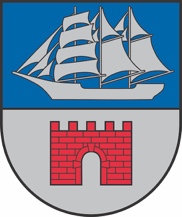 Reģ. Nr. 90009114631; Rīgas iela 16, Limbaži, Limbažu novads LV-4001; E-pasts pasts@limbazunovads.lv; tālrunis 64023003LimbažosKĀRTĒJĀ DOMES SĒDE PROTOKOLSNr.42024. gada 21. februārīSēde sasaukta Limbažos, plkst. 10:00Sēdi atklāj plkst. 10:00Domes sēde ir atklāta (1. – 88. darba kārtības jautājumi).Domes sēdei ir slēgtā daļa (89. darba kārtības jautājums).Darba kārtība:Par darba kārtību.(komitejās neizskatīts jaut.) Par deputāta Valda Bārdas deputāta pilnvaru izbeigšanos pirms termiņa.(komitejās neizskatīts jaut.) Par izmaiņām Limbažu novada domes pastāvīgo komiteju sastāvā.(komitejās neizskatīts jaut.) Par Limbažu pagasta sabiedriskā centra „Lādes Vītoli” vadītāja iecelšanu amatā.Par grozījuma veikšanu Limbažu novada domes 2023.gada 22.jūnija lēmumā Nr.514 “Par finansējuma piešķiršanu projektam “Skultes pirmsskolas izglītības iestādes “Aģupīte” paplašināšana, Skultes pagastā, Limbažu novadā”.Par finansiālu atbalstu biedrībai “Latvijas Sarkanais Krusts” zupas virtuves pakalpojuma nodrošināšanai 2024.gadā Limbažu novada trūcīgajiem un krīzes situācijā nonākušajiem iedzīvotājiem.Par finansiālu atbalstu Latvijas evaņģēliski luteriskās Baznīcas Skultes draudzei kapsētas uzturēšanai.Par projekta "Alojas Ausekļa vidusskolas infrastruktūras pilnveide un aprīkošana" īstenošanu.Par 4.3.1.3. pasākuma "Sociālo mājokļu atjaunošana vai jaunu sociālo mājokļu būvniecība" īstenošanu.Par projekta “Zivju resursu aizsardzības nodrošināšana Limbažu novadā” iesniegšanu Valsts Zivju fondā.Par projekta iesnieguma "Aktīvās atpūtas tūrisma infrastruktūras pilnveidošana Limbažu novada Vidzemes piekrastē" sagatavošanu un iesniegšanu.Par projekta "Atpūtas vietas izveide Skultes pagasta Mandegās" sagatavošanu un iesniegšanu.Par projekta "Kapsētu digitalizācija" sagatavošanu un iesniegšanu.Par projekta "Publiskās vides labiekārtošana Salacgrīvas pludmales stāvlaukumā" sagatavošanu un iesniegšanu.Par finansiālu atbalstu SIA "OLIMPISKAIS CENTRS "LIMBAŽI"" komandu un treneru darbībai 2024.gadā.Par finansējuma piešķiršanu Limbažu novada Sporta skolai komandu dalībai Latvijas Jaunatnes olimpiādē.Par finansiālu atbalstu nevalstisko un reliģisko organizāciju darbības nodrošināšanai.Par finansiālu atbalstu biedrībai “AINAŽU BRĪVPRĀTĪGO UGUNSDZĒSĒJU BIEDRĪBA”.Par finansiālu atbalstu biedrībai “Basketbola klubs Salacgrīva”.Par valsts mērķdotāciju pašvaldību dibināto māksliniecisko kolektīvu vadītāju darba samaksai un valsts sociālās apdrošināšanas obligātajām iemaksām 2024.gadam.Par viena izglītojamā apmācības izmaksām Limbažu novada pašvaldības izglītības iestādēs savstarpējo norēķinu pakalpojuma sniegšanai par periodu no 2024.gada 1.janvāra līdz 2024.gada 31.decembrim.Par valsts budžeta līdzekļu piešķiršanu Limbažu novada Sporta skolai.Par konceptuālu atbalstu līdzfinansējuma piešķiršanai biedrības „Kuivižu jahtklubs” projektam „Burāšanas apmācība visām vecuma grupām”.Par konceptuālu atbalstu līdzfinansējuma piešķiršanai biedrības „Salacgrīvas ūdens sporta-atpūtas biedrība” projektam "Jūrasspējīga elektromotorlaiva Jūras treniņu drošības nodrošināšanai".Par grozījumiem Limbažu novada domes 25.01.2024. lēmumā Nr. 31 "Par Limbažu novada pašvaldības 2024.gada kultūras, sporta pasākumu projektu".Par Limbažu novada pašvaldības iekšējo noteikumu “Par darbinieku individuālās mēnešalgas noteikšanu” apstiprināšanu.Par grozījumiem Limbažu novada pašvaldības iestāžu amatu klasificēšanas apkopojumā.Par SIA "ZAAO" reorganizācijas uzsākšanu apvienošanas ceļā, pievienojot Sabiedrību ar ierobežotu atbildību “AP Kaudzītes”.Par Ilgtspējīgas enerģētikas un klimata rīcības plāna (SECAP) 1. redakcijas nodošanu publiskai apspriešanai.Par energopārvaldības sistēmas ieviešanu.Par Sabiedrības ar ierobežotu atbildību "Alojas Saimniekserviss", SIA "LIMBAŽU SILTUMS" un Sabiedrības ar ierobežotu atbildību "NAMSAIMNIEKS" reorganizācijas uzsākšanu.Par dalības maksas noteikšanu Limbažu Bērnu un jauniešu centra organizētajos pasākumos.Par tehnisko projektu norakstīšanu.Par nedrošo (šaubīgo) debitoru parādu izslēgšanu no bilances.Par saistību norakstīšanu un izslēgšanu no bilances.Par Limbažu novada pašvaldības iestādes ,,Veco ļaužu mītne “Sprīdīši”” sniegtā ilgstošas sociālās aprūpes un sociālās rehabilitācijas pakalpojuma maksas apstiprināšanu.Par Limbažu novada pašvaldības Sociālās aprūpes centra – pansionāta "Pērle" sniegtā ilgstošas aprūpes un sociālās rehabilitācijas pakalpojuma maksas apstiprināšanu.Par Limbažu novada pašvaldības domes saistošo noteikumu "Par interešu izglītības programmu licencēšanu" apstiprināšanu.Par Limbažu novada pašvaldības Interešu izglītības programmu licenču un neformālās izglītības programmu atļauju izsniegšanas komisijas nolikuma apstiprināšanu.Par Interešu izglītības programmu licenču un neformālās izglītības programmu atļauju izsniegšanas komisijas sastāvu.Par konkursa nolikuma “Limbažu novada jauniešu iniciatīvu projektu konkursa nolikums” grozījumiem.Par Limbažu novada pašvaldības domes saistošo noteikumu “Par Limbažu novada simboliku” apstiprināšanu.Par tirgu un tirdziņu organizēšanu Limbažu pilsētā 2024.gadā.Par Limbažu novada pašvaldības iekšējo noteikumu “Par Limbažu novada pilsētu ielu uzturēšanas un lietošanas kārtību” apstiprināšanu.Par elektroauto uzlādes staciju izvietošanu Limbažu novadā.Par nekustamā īpašuma ar kadastra Nr. 66019002528, Dārza ielā 18-19, Limbažos, Limbažu novadā atsavināšanu.Par nekustamā īpašuma ar kadastra Nr. 66800011681, Kalnieši 13, Umurgas pagastā. Limbažu novadā atsavināšanu.Par nekustamā īpašuma ar kadastra Nr. 66769000162, "Stiene 3" - 1, Skultes pagastā, Limbažu novadā atsavināšanu.Par nekustamā īpašuma ar kadastra Nr. 66640030345,  Rubeņu iela 1, Limbažos, Limbažu novadā atsavināšanu.Par nekustamā īpašuma ar kadastra Nr. 66019002525, Cēsu iela  31A- 37, Limbažos, Limbažu novadā atsavināšanu.Par zemes vienības ar kadastra apzīmējumu  66760130567 izslēgšanu no pašvaldības bilances.Par zemes vienību Limbažu pagastā atzīšanu par rezerves zemes fonda zemi.Par zemes vienības  ar kadastra apzīmējumu 66640010162,  Limbažu pagastā atzīšanu par rezerves zemes fonda zemi.Par zemes vienības ar kadastra apzīmējumu 66840010250, Šveices 1, Vidrižu pagastā, Limbažu novadā, atzīšanu par rezerves zemes fonda zemi.Par zemes vienības ar kadastra apzīmējumu 66840050447, Ceļš pie dārziņiem, Vidrižu pagastā, Limbažu novadā, reģistrēšanu zemesgrāmatā uz Limbažu novada pašvaldības vārda.Par zemes vienības ar kadastra apzīmējumu 66840010540, Āriņi, Vidrižu pagastā, Limbažu novadā, reģistrēšanu zemesgrāmatā uz Limbažu novada pašvaldības vārda.Par zemes vienības Jaunpurzelles, Alojas pagastā reģistrēšanu zemesgrāmatā uz Limbažu novada pašvaldības vārda.Par zemes vienības Skultes 1, Braslavas pagastā atzīšanu par  rezerves zemes fonda zemi.Par nekustamā īpašuma Bērzu iela 2, Alojā, Limbažu novadā otrās izsoles organizēšanu, nosacītās cenas un izsoles noteikumu apstiprināšanu.Par nekustamā īpašuma Parka iela 13, Alojā, Limbažu novadā otrās izsoles organizēšanu, nosacītās cenas un izsoles noteikumu apstiprināšanu.Par nekustamā īpašuma ar kadastra Nr. 6601 900 2441, Jūras iela 33-4, Limbažos, Limbažu novadā atsavināšanu.Par nekustamā īpašuma ar kadastra Nr. 6664 011 0108, Pie Rožkalniem, Limbažu pagastā, Limbažu novadā atsavināšanu.Par nekustamā īpašuma “Jasmīni”, Umurgas pagastā, Limbažu novadā, kadastra Nr. 6680 001 0302, izsoles organizēšanu, sākumcenas un izsoles noteikumu apstiprināšanu.Par nekustamā īpašuma – dzīvokļa īpašuma “Priedes 10”-5A, Priedēs, Katvaru pagastā, Limbažu novadā, kadastra Nr. 6652 900 0137, izsoles organizēšanu, sākumcenas un izsoles noteikumu apstiprināšanu.Par nekustamā īpašuma – dzīvokļa īpašuma “Veldzes” - 1, Skultes pagastā, Limbažu novadā, kadastra Nr.6676 900 0159, izsoles organizēšanu, sākumcenas un izsoles noteikumu apstiprināšanu.Par nekustamā īpašuma – dzīvokļa īpašuma “Veldzes” - 2, Skultes pagastā, Limbažu novadā, kadastra Nr.6676 900 0159, izsoles organizēšanu, sākumcenas un izsoles noteikumu apstiprināšanu.Par nekustamā īpašuma –  neapdzīvojamo telpu “Veldzes” - 3, Skultes pagastā, Limbažu novadā, kadastra Nr. 6676 900 0158, izsoles organizēšanu, sākumcenas un izsoles noteikumu apstiprināšanu.Par nekustamā īpašuma – Pasta ielā 2, Limbažos, Limbažu novadā, tirdzniecības vietas Nr. 10 iznomāšanu un nomas tiesību izsoles noteikumu apstiprināšanu.Par nekustamā īpašuma –“Pagastmāja”, Mandegās, Skultes pagastā, Limbažu novadā, telpas Nr.49 nomas tiesību izsoles noteikumu apstiprināšanu.Par nedzīvojamās telpas Cēsu ielā 22, Limbažos, Limbažu novadā, nomas līguma termiņa pagarināšanu ar biedrību “Es pats”.Par nekustamā īpašuma nomas līguma Nr. 4.10.10/23/33 Valdemāra iela 38, Ainažos, Limbažu novadā pārjaunošanu.Par Limbažu novada pašvaldības kustamās mantas - meža cirsmu īpašumā Sumbri, Salacgrīvas pagastā, Limbažu novadā, izsoles organizēšanu elektroniskā izsoļu vietnē, nosacītās cenas un izsoles noteikumu apstiprināšanu.Par zemes vienības Bebrēni, Liepupes pagastā, Limbažu novadā atzīšanu par  starpgabalu.Par pašvaldības nekustamā īpašuma Bebrēni, Liepupes pagastā, Limbažu novadā  nodošanu atsavināšanai.Par grozījumiem Limbažu novada domes 2023. gada 21. decembra lēmumā Nr. 1099 (protokols Nr.16, 47.) “Par deleģēšanas līguma slēgšanu ar SIA “Mērniecības Datu Centrs”.Par lokālplānojuma teritorijas plānojuma grozījumiem Transporta ielā 11, Salacgrīva, 1.redakcijas papildināšanu.Par lokālplānojuma teritorijas plānojuma grozījumiem Transporta ielā 11, Salacgrīva, 2.redakcijas nodošanu publiskai apspriešanai un atzinumu saņemšanai.Par Limbažu novada pašvaldības domes saistošo noteikumu “Par Limbažu novada pašvaldības domes 2023. gada 21. decembra saistošo noteikumu Nr.33 “Zemes vienībās Tērces ielā 4 (kadastra apz. 6615 002 0024) un daļā no Viļņu ielas 18 (kadastra apz. 6615 004 0114), Salacgrīvā, Limbažu novadā, teritorijas izmantošanas un apbūves noteikumi un grafiskā daļa” atcelšanu” apstiprināšanu.Par pašvaldības ceļa V55 “Pievedceļš Zvejniekciema stacijai” nosaukuma maiņu un iekļaušanu Limbažu novada pašvaldības autoceļu sarakstā.Par pašvaldības ceļa V134 “Pievedceļš Ziediņa stacijai” iekļaušanu Limbažu novada pašvaldības autoceļu sarakstā.Par rūpnieciskās zvejas tiesību nomas līgumu slēgšanu.Par atļauju Madaram Lauram savienot amatus.Par Limbažu novada pašvaldības pārstāvi biedrības Vidzemes lauku partnerība “Brasla” 27.03.2024. biedru kopsapulcē  un padomē.Par Limbažu novada pašvaldības pārstāvjiem biedrības “Jūrkante" 22.03.2024. pilnsapulcē un padomē.Par Limbažu novada pašvaldības domes saistošo noteikumu „Par Limbažu novada pašvaldības 2024. gada budžetu” apstiprināšanu.(papildu d.k. jaut.) Par konceptuālu atbalstu līdzfinansējuma piešķiršanai biedrības „DK SAVIEŠI” projektam „Deja vieno".Informācijas. Par izpilddirektora pārskatu par savu darbu.Informācijas. Par iepriekšējā domes sēdē pieņemtajiem lēmumiem.Sēdes slēgtā daļa. (papildu d.k. jaut.) Par pieteikuma par radīto zaudējumu atlīdzināšanu un procesuālā termiņa atjaunošanu noraidīšanu.Sēde notiek klātienē un videokonferences režīmā tiešsaistē Webex platformā.Sēdi translē tiešraidē Limbažu novada pašvaldības YouTube kontā: https://www.youtube.com/watch?v=mOKXEsCqGjASēdē tiek veikts audiovizuāls ieraksts. Sēdi vada: Limbažu novada pašvaldības Domes priekšsēdētājs Dagnis Straubergs.Sēdi protokolē: Limbažu novada pašvaldības Centrālās pārvaldes Dokumentu pārvaldības un klientu apkalpošanas nodaļas lietvede Dace Tauriņa.Klātienē sēdē piedalās deputāti: Jānis Bakmanis, Māris Beļaunieks, Andris Garklāvs, Lija Jokste, Kristaps Močāns, Valdis Možvillo, Arvīds Ozols, Rūdolfs Pelēkais, Jānis Remess, Ziedonis Rubezis, Dagnis Straubergs, Regīna Tamane, Edmunds Zeidmanis.Attālināti sēdē piedalās deputāts: Dāvis Melnalksnis.Sēdē nepiedalās deputāts: Aigars Legzdiņš (tiešo darba pienākumu dēļ).Klātienē sēdē piedalās: Raimonds Straume, Artis Ārgalis, Ieva Mahte, Lāsma Liepiņa.Attālināti sēdē piedalās: Agris Blumers, Agrita Graudiņa, Aiga Baslika, Aiga Briede, Aija Liepa, Aira Lapkovska, (vārds) (e-pasts), Anda Timermane, Andis Matvejevs, Andris Zunde, Anita Strokša, Anna Siliņa, Antra Kamala, Antra Paegle, Arta Zunde, Artis Ārgalis, Ausma Eglīte, Baiba Martinsone, Beāte Kožina, Bruno Veide, Dace Liniņa, Dace Tauriņa (Aloja), Dace Vilemsone, Digna Būmane, Dita Lejniece, Diāna Zaļupe, Dome (pasts@limbazunovads.lv), Edmunds Liepiņš, Egija Bērziņa, Elēna Silāja, Elīna Lilenblate, Elīna Rūtentāle, Erlens Mahts, Evija Keisele, Gatis Vīgants, (vārds uzvārds) (e-pasts), Gita (gita.zarina@limbazunovads.lv), Gita Kārnupe, Guna Jirgensone, Guna Paegle, Gundega Audzēviča, Gunita Meļķe Kažoka, Hedviga Podziņa, (vārds uzvārds) (e-pasts), Ieva Zilvere, Ilga Tiesnese, Ilga Šmite, Ilona Zeltiņa, Ilze Elste, Ilze Kapmale, Ilze Millere, Ilze Ozoliņa, Ilze Rubene, Ilze Žūriņa-Davidčuka, Ina Šternfelde, Indra Jaunzeme, Inese Dubulte, Ineta Cīrule, Ineta Laizāne, Ineta Zariņa, Inga Zālīte, (vārds) (e-pasts), Inita Ķirse, Ināra Blūma, Iveta Beļauniece, Iveta Puriņa, Iveta Pēkšēna, Iveta Umule, Izita Kļaviņa, Jana Beķere, Jana Lāce, Jana Mošura, Juris Graudiņš, Katrīna Žibala, Kristiāna Kauliņa, Kristīne Lielmane, Kristīne Zaķe, Lana Ukrija, Laura Siksaliete, Liene Berga, Linda Helēna Griškoite, Linita (linita.amolina@limbazunovads.lv), Līga Liepiņa, Līga Moderniece, Līga Viļčinska, Mārtiņš Grāvelsiņš, Pārsla Dzērve, Raivis Galītis, Rasa Zeidmane, Rihards Būda, Sabīne Stūre, Sandra Paegle, Sanita Strauberga, Santa Čingule, Sarma Kacara, Sintija Zute, Solvita Kukanovska, Sporta skola 2 (sporta.skola@limbazunovads.lv), Staiceles TIC (inese.timermane@limbazunovads.lv), Valda Tinkusa, Viktors Zujevs, Zane Balode, Ziedīte Jirgensone, Ainārs (ainars.linins@limbazunovads.lv), Broņislava Keiša, Gunita Bisniece, Indra Kauliņa, Liene Bukne, Mareks Brauns, Ārija Mikša, Ģirts Ieleja.1.Par darba kārtībuZiņo Dagnis Straubergs, debatēs piedalās Andris Garklāvs, Arvīds Ozols Iepazinusies ar deputāta A. Ozola priekšlikumu izņemt 85.punktu no darba kārtības, atklāti balsojot: PAR – 3 deputāti (Andris Garklāvs, Arvīds Ozols, Edmunds Zeidmanis), PRET – 10 deputāti (Jānis Bakmanis, Māris Beļaunieks, Lija Jokste, Dāvis Melnalksnis, Kristaps Močāns, Valdis Možvillo, Rūdolfs Pelēkais, Ziedonis Rubezis, Dagnis Straubergs, Regīna Tamane), ATTURAS – deputāts Jānis Remess, Limbažu novada dome NOLEMJ:noraidīts.Iepazinusies ar Limbažu novada pašvaldības Domes priekšsēdētāja D. Strauberga priekšlikumu iekļaut darba kārtībā papildu darba kārtības jautājumus 86., 89., atklāti balsojot: PAR – 12 deputāti (Jānis Bakmanis, Māris Beļaunieks, Lija Jokste, Dāvis Melnalksnis, Kristaps Močāns, Valdis Možvillo, Rūdolfs Pelēkais, Jānis Remess, Ziedonis Rubezis, Dagnis Straubergs, Regīna Tamane, Edmunds Zeidmanis), PRET – deputāts Arvīds Ozols, ATTURAS – deputāts Andris Garklāvs, Limbažu novada dome NOLEMJ:iekļaut darba kārtībā papildu darba kārtības jautājumus 86., 89.Iepazinusies ar Limbažu novada pašvaldības Domes priekšsēdētāja D. Strauberga priekšlikumu apstiprināt sēdes darba kārtību, atklāti balsojot: PAR – 11 deputāti (Jānis Bakmanis, Māris Beļaunieks, Lija Jokste, Dāvis Melnalksnis, Kristaps Močāns, Rūdolfs Pelēkais, Jānis Remess, Ziedonis Rubezis, Dagnis Straubergs, Regīna Tamane, Edmunds Zeidmanis), PRET – 2 deputāti (Valdis Možvillo, Arvīds Ozols), ATTURAS – deputāts Andris Garklāvs, Limbažu novada dome NOLEMJ:apstiprināt šādu sēdes darba kārtību:Par darba kārtību.Par deputāta Valda Bārdas deputāta pilnvaru izbeigšanos pirms termiņa.Par izmaiņām Limbažu novada domes pastāvīgo komiteju sastāvā.Par Limbažu pagasta sabiedriskā centra „Lādes Vītoli” vadītāja iecelšanu amatā.Par grozījuma veikšanu Limbažu novada domes 2023.gada 22.jūnija lēmumā Nr.514 “Par finansējuma piešķiršanu projektam “Skultes pirmsskolas izglītības iestādes “Aģupīte” paplašināšana, Skultes pagastā, Limbažu novadā”.Par finansiālu atbalstu biedrībai “Latvijas Sarkanais Krusts” zupas virtuves pakalpojuma nodrošināšanai 2024.gadā Limbažu novada trūcīgajiem un krīzes situācijā nonākušajiem iedzīvotājiem.Par finansiālu atbalstu Latvijas evaņģēliski luteriskās Baznīcas Skultes draudzei kapsētas uzturēšanai.Par projekta "Alojas Ausekļa vidusskolas infrastruktūras pilnveide un aprīkošana" īstenošanu.Par 4.3.1.3. pasākuma "Sociālo mājokļu atjaunošana vai jaunu sociālo mājokļu būvniecība" īstenošanu.Par projekta “Zivju resursu aizsardzības nodrošināšana Limbažu novadā” iesniegšanu Valsts Zivju fondā.Par projekta iesnieguma "Aktīvās atpūtas tūrisma infrastruktūras pilnveidošana Limbažu novada Vidzemes piekrastē" sagatavošanu un iesniegšanu.Par projekta "Atpūtas vietas izveide Skultes pagasta Mandegās" sagatavošanu un iesniegšanu.Par projekta "Kapsētu digitalizācija" sagatavošanu un iesniegšanu.Par projekta "Publiskās vides labiekārtošana Salacgrīvas pludmales stāvlaukumā" sagatavošanu un iesniegšanu.Par finansiālu atbalstu SIA "OLIMPISKAIS CENTRS "LIMBAŽI"" komandu un treneru darbībai 2024.gadā.Par finansējuma piešķiršanu Limbažu novada Sporta skolai komandu dalībai Latvijas Jaunatnes olimpiādē.Par finansiālu atbalstu nevalstisko un reliģisko organizāciju darbības nodrošināšanai.Par finansiālu atbalstu biedrībai “AINAŽU BRĪVPRĀTĪGO UGUNSDZĒSĒJU BIEDRĪBA”.Par finansiālu atbalstu biedrībai “Basketbola klubs Salacgrīva”.Par valsts mērķdotāciju pašvaldību dibināto māksliniecisko kolektīvu vadītāju darba samaksai un valsts sociālās apdrošināšanas obligātajām iemaksām 2024.gadam.Par viena izglītojamā apmācības izmaksām Limbažu novada pašvaldības izglītības iestādēs savstarpējo norēķinu pakalpojuma sniegšanai par periodu no 2024.gada 1.janvāra līdz 2024.gada 31.decembrim.Par valsts budžeta līdzekļu piešķiršanu Limbažu novada Sporta skolai.Par konceptuālu atbalstu līdzfinansējuma piešķiršanai biedrības „Kuivižu jahtklubs” projektam „Burāšanas apmācība visām vecuma grupām”.Par konceptuālu atbalstu līdzfinansējuma piešķiršanai biedrības „Salacgrīvas ūdens sporta-atpūtas biedrība” projektam "Jūrasspējīga elektromotorlaiva Jūras treniņu drošības nodrošināšanai".Par grozījumiem Limbažu novada domes 25.01.2024. lēmumā Nr. 31 "Par Limbažu novada pašvaldības 2024.gada kultūras, sporta pasākumu projektu".Par Limbažu novada pašvaldības iekšējo noteikumu “Par darbinieku individuālās mēnešalgas noteikšanu” apstiprināšanu.Par grozījumiem Limbažu novada pašvaldības iestāžu amatu klasificēšanas apkopojumā.Par SIA "ZAAO" reorganizācijas uzsākšanu apvienošanas ceļā, pievienojot Sabiedrību ar ierobežotu atbildību “AP Kaudzītes”.Par Ilgtspējīgas enerģētikas un klimata rīcības plāna (SECAP) 1. redakcijas nodošanu publiskai apspriešanai.Par energopārvaldības sistēmas ieviešanu.Par Sabiedrības ar ierobežotu atbildību "Alojas Saimniekserviss", SIA "LIMBAŽU SILTUMS" un Sabiedrības ar ierobežotu atbildību "NAMSAIMNIEKS" reorganizācijas uzsākšanu.Par dalības maksas noteikšanu Limbažu Bērnu un jauniešu centra organizētajos pasākumos.Par tehnisko projektu norakstīšanu.Par nedrošo (šaubīgo) debitoru parādu izslēgšanu no bilances.Par saistību norakstīšanu un izslēgšanu no bilances.Par Limbažu novada pašvaldības iestādes ,,Veco ļaužu mītne “Sprīdīši”” sniegtā ilgstošas sociālās aprūpes un sociālās rehabilitācijas pakalpojuma maksas apstiprināšanu.Par Limbažu novada pašvaldības Sociālās aprūpes centra – pansionāta "Pērle" sniegtā ilgstošas aprūpes un sociālās rehabilitācijas pakalpojuma maksas apstiprināšanu.Par Limbažu novada pašvaldības domes saistošo noteikumu "Par interešu izglītības programmu licencēšanu" apstiprināšanu.Par Limbažu novada pašvaldības Interešu izglītības programmu licenču un neformālās izglītības programmu atļauju izsniegšanas komisijas nolikuma apstiprināšanu.Par Interešu izglītības programmu licenču un neformālās izglītības programmu atļauju izsniegšanas komisijas sastāvu.Par konkursa nolikuma “Limbažu novada jauniešu iniciatīvu projektu konkursa nolikums” grozījumiem.Par Limbažu novada pašvaldības domes saistošo noteikumu “Par Limbažu novada simboliku” apstiprināšanu.Par tirgu un tirdziņu organizēšanu Limbažu pilsētā 2024.gadā.Par Limbažu novada pašvaldības iekšējo noteikumu “Par Limbažu novada pilsētu ielu uzturēšanas un lietošanas kārtību” apstiprināšanu.Par elektroauto uzlādes staciju izvietošanu Limbažu novadā.Par nekustamā īpašuma ar kadastra Nr. 66019002528, Dārza ielā 18-19, Limbažos, Limbažu novadā atsavināšanu.Par nekustamā īpašuma ar kadastra Nr. 66800011681, Kalnieši 13, Umurgas pagastā. Limbažu novadā atsavināšanu.Par nekustamā īpašuma ar kadastra Nr. 66769000162, "Stiene 3" - 1, Skultes pagastā, Limbažu novadā atsavināšanu.Par nekustamā īpašuma ar kadastra Nr. 66640030345,  Rubeņu iela 1, Limbažos, Limbažu novadā atsavināšanu.Par nekustamā īpašuma ar kadastra Nr. 66019002525, Cēsu iela  31A- 37, Limbažos, Limbažu novadā atsavināšanu.Par zemes vienības ar kadastra apzīmējumu  66760130567 izslēgšanu no pašvaldības bilances.Par zemes vienību Limbažu pagastā atzīšanu par rezerves zemes fonda zemi.Par zemes vienības  ar kadastra apzīmējumu 66640010162,  Limbažu pagastā atzīšanu par rezerves zemes fonda zemi.Par zemes vienības ar kadastra apzīmējumu 66840010250, Šveices 1, Vidrižu pagastā, Limbažu novadā, atzīšanu par rezerves zemes fonda zemi.Par zemes vienības ar kadastra apzīmējumu 66840050447, Ceļš pie dārziņiem, Vidrižu pagastā, Limbažu novadā, reģistrēšanu zemesgrāmatā uz Limbažu novada pašvaldības vārda.Par zemes vienības ar kadastra apzīmējumu 66840010540, Āriņi, Vidrižu pagastā, Limbažu novadā, reģistrēšanu zemesgrāmatā uz Limbažu novada pašvaldības vārda.Par zemes vienības Jaunpurzelles, Alojas pagastā reģistrēšanu zemesgrāmatā uz Limbažu novada pašvaldības vārda.Par zemes vienības Skultes 1, Braslavas pagastā atzīšanu par  rezerves zemes fonda zemi.Par nekustamā īpašuma Bērzu iela 2, Alojā, Limbažu novadā otrās izsoles organizēšanu, nosacītās cenas un izsoles noteikumu apstiprināšanu.Par nekustamā īpašuma Parka iela 13, Alojā, Limbažu novadā otrās izsoles organizēšanu, nosacītās cenas un izsoles noteikumu apstiprināšanu.Par nekustamā īpašuma ar kadastra Nr. 6601 900 2441, Jūras iela 33-4, Limbažos, Limbažu novadā atsavināšanu.Par nekustamā īpašuma ar kadastra Nr. 6664 011 0108, Pie Rožkalniem, Limbažu pagastā, Limbažu novadā atsavināšanu.Par nekustamā īpašuma “Jasmīni”, Umurgas pagastā, Limbažu novadā, kadastra Nr. 6680 001 0302, izsoles organizēšanu, sākumcenas un izsoles noteikumu apstiprināšanu.Par nekustamā īpašuma – dzīvokļa īpašuma “Priedes 10”-5A, Priedēs, Katvaru pagastā, Limbažu novadā, kadastra Nr. 6652 900 0137, izsoles organizēšanu, sākumcenas un izsoles noteikumu apstiprināšanu.Par nekustamā īpašuma – dzīvokļa īpašuma “Veldzes” - 1, Skultes pagastā, Limbažu novadā, kadastra Nr.6676 900 0159, izsoles organizēšanu, sākumcenas un izsoles noteikumu apstiprināšanu.Par nekustamā īpašuma – dzīvokļa īpašuma “Veldzes” - 2, Skultes pagastā, Limbažu novadā, kadastra Nr.6676 900 0159, izsoles organizēšanu, sākumcenas un izsoles noteikumu apstiprināšanu.Par nekustamā īpašuma –  neapdzīvojamo telpu “Veldzes” - 3, Skultes pagastā, Limbažu novadā, kadastra Nr. 6676 900 0158, izsoles organizēšanu, sākumcenas un izsoles noteikumu apstiprināšanu.Par nekustamā īpašuma – Pasta ielā 2, Limbažos, Limbažu novadā, tirdzniecības vietas Nr. 10 iznomāšanu un nomas tiesību izsoles noteikumu apstiprināšanu.Par nekustamā īpašuma –“Pagastmāja”, Mandegās, Skultes pagastā, Limbažu novadā, telpas Nr.49 nomas tiesību izsoles noteikumu apstiprināšanu.Par nedzīvojamās telpas Cēsu ielā 22, Limbažos, Limbažu novadā, nomas līguma termiņa pagarināšanu ar biedrību “Es pats”.Par nekustamā īpašuma nomas līguma Nr. 4.10.10/23/33 Valdemāra iela 38, Ainažos, Limbažu novadā pārjaunošanu.Par Limbažu novada pašvaldības kustamās mantas - meža cirsmu īpašumā Sumbri, Salacgrīvas pagastā, Limbažu novadā, izsoles organizēšanu elektroniskā izsoļu vietnē, nosacītās cenas un izsoles noteikumu apstiprināšanu.Par zemes vienības Bebrēni, Liepupes pagastā, Limbažu novadā atzīšanu par  starpgabalu.Par pašvaldības nekustamā īpašuma Bebrēni, Liepupes pagastā, Limbažu novadā  nodošanu atsavināšanai.Par grozījumiem Limbažu novada domes 2023. gada 21. decembra lēmumā Nr. 1099 (protokols Nr.16, 47.) “Par deleģēšanas līguma slēgšanu ar SIA “Mērniecības Datu Centrs”.Par lokālplānojuma teritorijas plānojuma grozījumiem Transporta ielā 11, Salacgrīva, 1.redakcijas papildināšanu.Par lokālplānojuma teritorijas plānojuma grozījumiem Transporta ielā 11, Salacgrīva, 2.redakcijas nodošanu publiskai apspriešanai un atzinumu saņemšanai.Par Limbažu novada pašvaldības domes saistošo noteikumu “Par Limbažu novada pašvaldības domes 2023. gada 21. decembra saistošo noteikumu Nr.33 “Zemes vienībās Tērces ielā 4 (kadastra apz. 6615 002 0024) un daļā no Viļņu ielas 18 (kadastra apz. 6615 004 0114), Salacgrīvā, Limbažu novadā, teritorijas izmantošanas un apbūves noteikumi un grafiskā daļa” atcelšanu” apstiprināšanu.Par pašvaldības ceļa V55 “Pievedceļš Zvejniekciema stacijai” nosaukuma maiņu un iekļaušanu Limbažu novada pašvaldības autoceļu sarakstā.Par pašvaldības ceļa V134 “Pievedceļš Ziediņa stacijai” iekļaušanu Limbažu novada pašvaldības autoceļu sarakstā.Par rūpnieciskās zvejas tiesību nomas līgumu slēgšanu.Par atļauju Madaram Lauram savienot amatus.Par Limbažu novada pašvaldības pārstāvi biedrības Vidzemes lauku partnerība “Brasla” 27.03.2024. biedru kopsapulcē  un padomē.Par Limbažu novada pašvaldības pārstāvjiem biedrības “Jūrkante" 22.03.2024. pilnsapulcē un padomē.Par Limbažu novada pašvaldības domes saistošo noteikumu „Par Limbažu novada pašvaldības 2024. gada budžetu” apstiprināšanu.Par konceptuālu atbalstu līdzfinansējuma piešķiršanai biedrības „DK SAVIEŠI” projektam „Deja vieno".Informācijas. Par izpilddirektora pārskatu par savu darbu.Informācijas. Par iepriekšējā domes sēdē pieņemtajiem lēmumiem.Sēdes slēgtā daļa. Par pieteikuma par radīto zaudējumu atlīdzināšanu un procesuālā termiņa atjaunošanu noraidīšanu.Lēmums Nr. 762.Par deputāta Valda Bārdas deputāta pilnvaru izbeigšanos pirms termiņaZiņo Dagnis Straubergs	Pamatojoties uz Limbažu novada domes deputāta Didža Zemmera 2023. gada 22. septembra iesniegumu, kurā lūgts uz laiku izbeigt deputāta pilnvaru pildīšanu Limbažu novada domē kamēr veic deputāta pilnvaras Latvijas Republikas Saeimā, deputāta pienākumus uz laiku veicis Valdis Bārda. 2024. gada 26. janvārī saņemts Valda Bārdas iesniegums, kurā viņš informējis, ka ar 2024. gada 29. janvāri noliek deputāta pilnvaras.Saskaņā ar Pašvaldības domes deputāta statusa likuma 3. panta pirmās daļas 1. punktu, deputāta pilnvaras izbeidzas pirms termiņa ar brīdi, kad dome ir pieņēmusi lēmumu par deputāta pilnvaru izbeigšanos sakarā ar deputāta personisku rakstveida iesniegumu par savu pilnvaru nolikšanu, saskaņā ar 3. panta ceturto daļu, lēmums par deputāta pilnvaru izbeigšanos pirms termiņa sakarā ar viņa iesniegumu ir jāpieņem nākamajā domes sēdē, tiklīdz domes priekšsēdētājs ir saņēmis deputāta personisku rakstveida iesniegumu par savu pilnvaru nolikšanu. Ja šādu lēmumu dome nepieņem, attiecīgā deputāta pilnvaras izbeidzas ar dienu, kas seko attiecīgajai domes sēdes dienai.Ņemot vērā minēto un pamatojoties uz Pašvaldību likuma 10. panta pirmās daļas 21. punktu, Pašvaldības domes deputāta statusa likuma 3. panta pirmās daļas 1. punktu un 3. panta ceturto daļu, atklāti balsojot: PAR – 14 deputāti (Jānis Bakmanis, Māris Beļaunieks, Andris Garklāvs, Lija Jokste, Dāvis Melnalksnis, Kristaps Močāns, Valdis Možvillo, Arvīds Ozols, Rūdolfs Pelēkais, Jānis Remess, Ziedonis Rubezis, Dagnis Straubergs, Regīna Tamane, Edmunds Zeidmanis), PRET – nav, ATTURAS – nav, Limbažu novada dome NOLEMJ:Izbeigt Limbažu novada domes deputāta Valda Bārdas (Zaļo un Zemnieku savienība) deputāta pilnvaras pirms termiņa sakarā ar viņa personisko rakstveida iesniegumu.Lēmums stājas spēkā ar tā pieņemšanas brīdi. Lēmums Nr. 773.Par izmaiņām Limbažu novada domes pastāvīgo komiteju sastāvāZiņo Dagnis StraubergsAr Limbažu novada domes 2021.gada 1.jūlija lēmumu Nr.10 “Par Limbažu novada domes pastāvīgo komiteju izveidošanu un pastāvīgo komiteju locekļu ievēlēšanu” (protokols Nr.2, 8.§) izveidotas četras pastāvīgās komitejas, katra 7 locekļu sastāvā. Pamatojoties uz Limbažu novada domes deputāta Didža Zemmera 2023.gada 22.septembra iesniegumu, kurā lūgts uz laiku izbeigt deputāta pilnvaru pildīšanu Limbažu novada domē, saistībā ar uz laiku apstiprinātajām deputāta pilnvarām Latvijas Republikas Saeimā, deputāta pienākumus uz laiku veicis Valdis Bārda. 2024. gada 26. janvārī saņemts deputāta Valda Bārdas iesniegums par deputāta pilnvaru izbeigšanu. Deputāta pienākumus uz laiku sācis pildīt Valdis Možvillo. Saistībā ar  deputāta pienākumu pildīšanas uzsākšanu, nepieciešams veikt izmaiņas Teritorijas attīstības komitejas un Finanšu komitejas sastāvā. Saskaņā ar Pašvaldību likuma 14.pantā noteikto, cita starpā noteikts, ka katrs deputāts ir vismaz vienas komitejas loceklis un no katra domes deputātu kandidātu saraksta komitejā ievēlējamo deputātu skaitu nosaka proporcionāli deputātu skaitam, kas domē ievēlēti no katra domes deputātu kandidātu saraksta. Saskaņā ar Pašvaldību likuma 10.panta pirmās daļas 11.punktu, Dome ir tiesīga izlemt ikvienu pašvaldības kompetences jautājumu. Tikai domes kompetencē ir ievēlēt un atbrīvot domes priekšsēdētāju, priekšsēdētāja vietnieku un komiteju locekļus, savukārt 15.panta pirmā un otrā daļa nosaka, ka deputāts izbeidz darbību komitejā, ja pēc deputāta rakstveida iesnieguma saņemšanas dome pieņēmusi lēmumu par viņa atbrīvošanu no komitejas locekļa pienākumu pildīšanas. Ja deputātu atbrīvo no komitejas locekļa pienākumu pildīšanas, no attiecīgā domes deputātu kandidātu saraksta domē ievēlētie deputāti ir tiesīgi izvirzīt citu deputātu dalībai attiecīgajā komitejā.Pamatojoties uz iepriekš minēto un Pašvaldību likuma 10. panta pirmās daļas 11. punktu, atklāti balsojot: PAR – 13 deputāti (Jānis Bakmanis, Māris Beļaunieks, Andris Garklāvs, Lija Jokste, Dāvis Melnalksnis, Kristaps Močāns, Arvīds Ozols, Rūdolfs Pelēkais, Jānis Remess, Ziedonis Rubezis, Dagnis Straubergs, Regīna Tamane, Edmunds Zeidmanis), PRET – nav, ATTURAS – deputāts Valdis Možvillo, Limbažu novada dome NOLEMJ:Atbrīvot Valdi Bārdu no Limbažu novada domes Teritorijas attīstības komitejas un Finanšu komitejas locekļa amata. Ievēlēt Limbažu novada domes deputātu Valdi Možvillo (Zaļo un Zemnieku savienība) Limbažu novada domes Teritorijas attīstības komitejas un Finanšu komitejas locekļa amatā. Lēmums Nr. 784.Par Limbažu pagasta sabiedriskā centra „Lādes Vītoli” vadītāja iecelšanu amatāZiņo Artis Ārgalis, debatēs piedalās Andris Garklāvs, Jānis Bakmanis, Dagnis Straubergs, Aiga Briede, Ausma Eglīte, Rūdolfs PelēkaisSaskaņā ar Darba likuma 101. panta ceturto daļu uzteikt darba līgumu darbinieku skaita samazināšanas gadījumā ir atļauts, ja darba devējam nav iespējams darbinieku ar viņa piekrišanu nodarbināt citā darbā tai pašā vai citā uzņēmumā. Ņemot vērā, ka, izveidojot vienu Klientu apkalpošanas centra vadītāja amatu uz Viļķenes un Pāles pagastiem tika samazināts darbinieku skaits, darbiniecei Ausmai Eglītei tika piedāvāts ieņemt kādu no Limbažu novada pašvaldības institūcijās esošajām amatu vakancēm. A. Eglīte ir piekritusi turpināt darba tiesiskās attiecības kā Limbažu pagasta sabiedriskā centra „Lādes Vītoli” vadītāja.Atbilstoši Pašvaldību likuma 10. panta pirmās daļas 10. punktam, tikai dome var iecelt amatā un atbrīvot no amata pašvaldības iestāžu vadītājus. Atbilstoši likuma “Par interešu konflikta novēršanu valsts amatpersonas darbībā” 4. panta pirmās daļas 16. punktam, publiskas personas iestādes vadītājs ir valsts amatpersona.Pamatojoties uz Pašvaldību likuma 10. panta pirmās daļas 10. punktu, likuma “Par interešu konflikta novēršanu valsts amatpersonas darbībā” 4. panta pirmās daļas 16. punktu, atklāti balsojot: PAR – 10 deputāti (Jānis Bakmanis, Māris Beļaunieks, Lija Jokste, Dāvis Melnalksnis, Kristaps Močāns, Jānis Remess, Ziedonis Rubezis, Dagnis Straubergs, Regīna Tamane, Edmunds Zeidmanis), PRET – 2 deputāti (Arvīds Ozols, Rūdolfs Pelēkais), ATTURAS – 2 deputāti (Andris Garklāvs, Valdis Možvillo), Limbažu novada dome NOLEMJ:Iecelt Ausmu Eglīti, (personas kods), Limbažu novada pašvaldības iestādes Limbažu pagasta sabiedriskā centra „Lādes Vītoli” vadītājas amatā.Noteikt, ka A. Eglīte darbu Limbažu pagasta sabiedriskā centra „Lādes Vītoli” vadītājas amatā uzsāk ar 2024. gada 22. februāri. Uzdot Limbažu novada Kultūras pārvaldei veikt visas nepieciešamās darbības saskaņā ar Darba likumu un citiem normatīvajiem aktiem, kas regulē darba tiesiskās attiecības, lai nodrošinātu lēmuma izpildi, tai skaitā, paziņot Valsts ieņēmumu dienestam par grozījumiem valsts amatpersonu sarakstā. Atbildīgā par lēmuma izpildi Limbažu novada Kultūras pārvaldes vadītāja Evija Keisele.Lēmums Nr. 795.Par grozījuma veikšanu Limbažu novada domes 2023.gada 22.jūnija lēmumā Nr.514 “Par finansējuma piešķiršanu projektam “Skultes pirmsskolas izglītības iestādes “Aģupīte” paplašināšana, Skultes pagastā, Limbažu novadā”Ziņo Sintija ZuteLimbažu novada dome 2023.gada 22.jūnijā pieņēma lēmumu Nr.514 (protokols Nr.7, 22.) par finansējuma piešķiršanu projektam “Skultes pirmsskolas izglītības iestādes “Aģupīte” paplašināšana, Skultes pagastā, Limbažu novadā”.Metu konkursa rezultātā SIA “GAISS arhitekti” iesniegtās būvprojekta izmaksas bija 156 174,70 EUR ar PVN.Iepirkumu komisija uzaicināja Konkursa uzvarētāju uz Sarunu procedūru atbilstoši Publisko iepirkuma likuma 8. panta septītās daļas 8. punktam par publiska pakalpojuma līguma slēgšanu par projekta izstrādi un autoruzraudzību, kura rezultātā būvprojekta izmaksas palielinājās līdz 251 801,00 EUR ar PVN. Ņemot vērā lielo cenu pieaugumu, metu konkursa žūrijas komisija 2023.gada 9.oktobra sēdē nolēma pārtraukt sarunu procedūru, pamatojoties uz to, ka pretendenta piedāvātā līgumcena būtiski pārsniedza Pasūtītājam pieejamo finansējuma apjomu, kas apstiprināts pašvaldības domes sēdē, kā arī izmaksāt SIA “GAISS arhitekti” godalgu par metu konkursa pirmās vietas iegūšanu 6500 EUR apmērā. Pamatojoties uz Pašvaldību likuma 10. panta pirmās daļas 21. punktu un likuma „Par pašvaldību budžetiem” 30. pantu, atklāti balsojot: PAR – 13 deputāti (Jānis Bakmanis, Māris Beļaunieks, Andris Garklāvs, Lija Jokste, Dāvis Melnalksnis, Kristaps Močāns, Valdis Možvillo, Rūdolfs Pelēkais, Jānis Remess, Ziedonis Rubezis, Dagnis Straubergs, Regīna Tamane, Edmunds Zeidmanis), PRET – deputāts Arvīds Ozols, ATTURAS – nav, Limbažu novada dome NOLEMJ:Veikt grozījumu Limbažu novada domes 2023.gada 22.jūnija lēmumā Nr.514 “Par finansējuma piešķiršanu projektam “Skultes pirmsskolas izglītības iestādes “Aģupīte” paplašināšana, Skultes pagastā, Limbažu novadā”(protokols Nr.7, 22.), svītrojot lemjošās daļas 3.punktu.Kontroli par lēmuma izpildi uzdot Limbažu novada pašvaldības izpilddirektoram.Lēmums Nr. 806.Par finansiālu atbalstu biedrībai “Latvijas Sarkanais Krusts” zupas virtuves pakalpojuma nodrošināšanai 2024.gadā Limbažu novada trūcīgajiem un krīzes situācijā nonākušajiem iedzīvotājiemZiņo Artis Ārgalis, debatēs piedalās Andris Garklāvs, Ilze Rubene, Dagnis StraubergsLimbažu novada pašvaldībā saņemts biedrības “Latvijas Sarkanais krusts”, reģistrācijas Nr. 40008002279, (reģistrēts ar Nr. 4.8.1/23/6392) LSK Vidzemes komitejas iesniegums finansiālam atbalstam 2024. gadā, lai turpinātu nodrošināt zupas virtuves pakalpojumu Limbažu novada trūcīgajiem un krīzes situācijā nonākušajiem iedzīvotājiem. Iesniegumā LKS Vidzemes komiteja izsaka pateicību Limbažu novada pašvaldībai par veiksmīgo sadarbību kopš 2010. gada šī pakalpojuma nodrošināšanā. Sakarā ar energoresursu un tam sekojošo produktu cenu kāpumu lūgts šim mērķim atvēlēt EUR 15 000,00 (piecpadsmit tūkstošus euro, 00 centus).Pamatojoties uz Pašvaldību likuma 4. panta pirmās daļas 9. punktu, ceturto daļu, 10. panta pirmās daļas ievaddaļu un likuma „Par pašvaldību budžetiem” 30. pantu, atklāti balsojot: PAR – 14 deputāti (Jānis Bakmanis, Māris Beļaunieks, Andris Garklāvs, Lija Jokste, Dāvis Melnalksnis, Kristaps Močāns, Valdis Možvillo, Arvīds Ozols, Rūdolfs Pelēkais, Jānis Remess, Ziedonis Rubezis, Dagnis Straubergs, Regīna Tamane, Edmunds Zeidmanis), PRET – nav, ATTURAS – nav, Limbažu novada dome NOLEMJ:Piešķirt biedrībai “Latvijas Sarkanais Krusts” zupas virtuves pakalpojuma nodrošināšanai Limbažu novada trūcīgajiem un krīzes situācijā nonākušajiem iedzīvotājiem 2024. gadā EUR 15000,00 (piecpadsmit tūkstoši euro un 00 centi), finansējumu paredzēt pašvaldības 2024. gada budžetā. Slēgt līgumu ar biedrību “Latvijas Sarkanais Krusts” par finansējuma piešķiršanu un par finansējuma izlietojuma atskaites iesniegšanu.Atbildīgo par līguma slēgšanu noteikt Juridisko nodaļu.Atbildīgo par finanšu plūsmas un dokumentācijas atbilstību un kontroli noteikt Finanšu un ekonomikas nodaļu.Noteikt atbildīgo par sadarbību ar biedrību Limbažu novada Sociālo dienestu.Kontroli par lēmuma izpildi uzdot veikt Limbažu novada pašvaldības izpilddirektoram.Lēmums Nr. 817.Par finansiālu atbalstu Latvijas evaņģēliski luteriskās Baznīcas Skultes draudzei kapsētas uzturēšanaiZiņo Dagnis StraubergsLimbažu novada pašvaldībā tika saņemts Latvijas evaņģēliski luteriskās Baznīcas Skultes draudzes iesniegums (reģistrēts ar Nr. 4.8.1/23/6206), kurā lūgts Limbažu novada pašvaldību izskatīt iespēju piešķirt draudzei finansiālu atbalstu Skultes kapsētas uzturēšanas izdevumu segšanai apmērā, kādā tas tiek piešķirts un izlietots citu Limbažu novada teritorijā esošo kapsētu uzturēšanai, vai pārņemot no draudzes Skultes kapsētas apsaimniekošanas funkciju, tas ir, ņemot patapinājumā Skultes draudzes kapsētu un nodrošinot tās apsaimniekošanu.Saskaņā ar Pašvaldību likuma 4. panta pirmās daļas 2. punktu, viena no pašvaldības autonomām funkcijām ir gādāt par pašvaldības administratīvās teritorijas labiekārtošanu un sanitāro tīrību (publiskai lietošanai paredzēto teritoriju apgaismošana un uzturēšana; parku, skvēru un zaļo zonu ierīkošana un uzturēšana; pretplūdu pasākumi; kapsētu un beigto dzīvnieku apbedīšanas vietu izveidošana un uzturēšana), kā arī noteikt teritoriju un būvju uzturēšanas prasības, ciktāl tas saistīts ar sabiedrības drošību, sanitārās tīrības uzturēšanu un pilsētvides ainavas saglabāšanu;Pamatojoties uz Pašvaldību likuma 4. panta pirmās daļas 2. punktu, ceturto daļu, 10. panta pirmās daļas ievaddaļu un likuma „Par pašvaldību budžetiem” 30. pantu, atklāti balsojot: PAR – 12 deputāti (Jānis Bakmanis, Māris Beļaunieks, Lija Jokste, Dāvis Melnalksnis, Kristaps Močāns, Valdis Možvillo, Arvīds Ozols, Rūdolfs Pelēkais, Jānis Remess, Ziedonis Rubezis, Dagnis Straubergs, Regīna Tamane), PRET – nav, ATTURAS – 2 deputāti (Andris Garklāvs, Edmunds Zeidmanis), Limbažu novada dome NOLEMJ:Atbalstīt Latvijas evaņģēliski luteriskās Baznīcas Skultes draudzi, reģ. Nr. 90000226956, piešķirot finansējumu EUR 1000 (viens tūkstotis euro) mēnesī, sākot ar 2024. gada 1. martu Skultes kapsētas uzturēšanai (kopā par 10 mēnešiem EUR 10 000), finansējumu paredzēt pašvaldības 2024. gada budžetā. Slēgt līgumu ar Latvijas evaņģēliski luteriskās Baznīcas Skultes draudzi par finansējuma piešķiršanu un par finansējuma izlietojuma atskaites iesniegšanu. Atbildīgo par līguma slēgšanu noteikt Juridisko nodaļu.Atbildīgo par finanšu plūsmas un dokumentācijas atbilstību un kontroli noteikt Finanšu un ekonomikas nodaļu.Kontroli par lēmuma izpildi uzdot veikt Limbažu novada pašvaldības izpilddirektoram.Lēmums Nr. 828.Par projekta "Alojas Ausekļa vidusskolas infrastruktūras pilnveide un aprīkošana" īstenošanuZiņo Anna Siliņa, debatēs piedalās Valdis Možvillo, Dagnis Straubergs, Arvīds Ozols, Andris Garklāvs, Artis Ārgalis, Jānis Bakmanis, Ziedonis RubezisDeputāts A. Garklāvs aicina aktualizēt nepieciešamību risināt drošības jautājumu pirmsskolas bērnu pārvadāšanai uz pirmsskolas izglītības iestādēm, aprīkojot autobusus ar drošības sēdekļiem.23.02.2023. Limbažu novada dome pieņēmusi lēmumu Nr. 70 “Par Limbažu novada pašvaldības izglītības iestādes Alojas Ausekļa vidusskolas reorganizēšanu par Alojas Ausekļa pamatskolu” (protokols Nr. 3, 2.).Pēc augstāk minētā lēmuma pieņemšanas Limbažu novada pašvaldība ar 15.11.2023. Ministru kabineta rīkojumu Nr. 764 “Par Atveseļošanas fonda 3.1.1.5. investīcijas "Izglītības iestāžu infrastruktūras pilnveide un aprīkošana" projektu iesniedzēju priekšatlases rezultātiem” izvirzīta Eiropas Savienības Atveseļošanas un noturības mehānisma plāna (turpmāk – AF) finansējuma piešķiršanai 1 734 768 EUR apmērā Alojas Ausekļa vidusskolas mācību vides uzlabošanai.27.12.2023. Limbažu novada pašvaldība saņēmusi Izglītības un zinātnes ministrijas vēstuli ar uzaicinājumu iesniegt projekta iesniegumu Atveseļošanas fonda 3.1.1.5. investīcijas "Izglītības iestāžu infrastruktūras pilnveide un aprīkošana" ierobežotā projektu iesniegumu atlasē. Projekta iesnieguma iesniegšanas termiņš ir šī gada 30. aprīlis.Par AF finansējumu iecerēts veikt Alojas Ausekļa vidusskolas sākumskolas ēkas infrastruktūras uzlabošanu – klašu un citu telpu pārplānošanu, nodrošinot to atbilstību normatīviem, vides pieejamības nodrošināšanu, inženiertīklu pārbūvi, ēkas jumta nomaiņu. Tāpat plānots iegādāties aprīkojumu un mēbeles ergonomiskas mācību vides izveidei un inovatīvas informācijas un komunikācijas tehnoloģijas.Atbilstoši 04.10.2022. Ministru kabineta noteikumiem Nr. 619 “Eiropas Savienības Atveseļošanas un noturības mehānisma plāna 3.1.1.5.i investīcijas "Izglītības iestāžu infrastruktūras pilnveide un aprīkošana" īstenošanas noteikumi” (turpmāk – MK noteikumi Nr. 619), projektā nav attiecināmas pievienotās vērtības nodokļa izmaksas. Tās sedzamas no pašvaldības budžeta līdzekļiem. Projekta īstenošanai iespējams saņemt avansu un starpposma maksājumus līdz 90% no AF finansējuma.Atbilstoši 09.12.2023. likumam “Par valsts budžetu 2024.gadam un budžeta ietvaru 2024., 2025. un 2026.gadam”, projekta 10% AF finansējuma priekšfinansēšanai un pievienotās vērtības nodokļa segšanai iespējams saņemt aizņēmumu Valsts kasē.MK noteikumi Nr. 619 nosaka, ka projekta iesniegumā plānotajām darbībām jāatbilst projekta iesniedzēja investīciju plānam.Limbažu novada pašvaldības Attīstības programmas 2022.-2028.gadam Investīciju plānā 2023.-2025.gadam iekļauts pasākums Nr. 6 “Alojas Ausekļa vidusskolas Baltās skolas ēkas Ausekļa ielā 1, Alojā, pārbūve”, kas daļēji paredz plānotās AF projekta darbības. Nepieciešams veikt precizējumus Investīciju plāna pasākumā Nr. 6. Pamatojoties uz Pašvaldību likuma 4. panta pirmās daļas 4. punktu, 5. pantu un 10. panta pirmās daļas ievaddaļu, Ministru kabineta 2014. gada 14. oktobra noteikumu Nr. 628 “Noteikumi par pašvaldību teritorijas attīstības plānošanas dokumentiem” 73. punktu, atklāti balsojot: PAR – 14 deputāti (Jānis Bakmanis, Māris Beļaunieks, Andris Garklāvs, Lija Jokste, Dāvis Melnalksnis, Kristaps Močāns, Valdis Možvillo, Arvīds Ozols, Rūdolfs Pelēkais, Jānis Remess, Ziedonis Rubezis, Dagnis Straubergs, Regīna Tamane, Edmunds Zeidmanis), PRET – nav, ATTURAS – nav, Limbažu novada dome NOLEMJ:Atbalstīt ieceri īstenot projektu “Alojas Ausekļa vidusskolas infrastruktūras pilnveide un aprīkošana” par kopējo summu 2 099 069,28 EUR, t.sk. Atveseļošanas fonda finansējums 1 734 768,00 EUR un Limbažu novada pašvaldības līdzfinansējums, ko veido pievienotās vērtības nodokļa izmaksas, 364 301,28 EUR.Aktualizēt Limbažu novada pašvaldības Attīstības programmas 2022.-2028.gadam Investīciju plānu 2023.-2025.gadam, precizējot pasākumu Nr. 6, nodrošinot tā atbilstību plānotajam projektam “Alojas Ausekļa vidusskolas infrastruktūras pilnveide un aprīkošana” (pielikumā).Uzdot Attīstības un projektu nodaļai sadarbībā ar Alojas Ausekļa vidusskolu sagatavot un līdz šī gada 30.aprīlim iesniegt projekta iesniegumu Centrālās finanšu un līgumu aģentūras Kohēzijas politikas fondu vadības informācijas sistēmā (KPVIS).Uzdot Attīstības un projektu nodaļas vadītāja vietniecei projektu vadības jautājumos Annai Siliņai veikt projekta vadītājas pienākumus, projekta atbalsta gadījumā virzīt Limbažu novada domei izskatīšanai lēmuma projektu par saņemtā Atveseļošanas fonda finansējuma iekļaušanu budžetā, nepieciešamā Atveseļošanas fonda priekšfinansējuma un Limbažu novada pašvaldības  līdzfinansējuma piešķiršanu.Atbildīgo par lēmuma izpildi noteikt Limbažu novada pašvaldības izpilddirektoru. Lēmums Nr. 839.Par 4.3.1.3.pasākuma "Sociālo mājokļu atjaunošana vai jaunu sociālo mājokļu būvniecība" īstenošanuZiņo Sarma Kacara, debatēs piedalās Andris Garklāvs	Centrālā finanšu un līgumu aģentūra (turpmāk – CFLA) izsludinājusi atklātu projektu iesniegumu atlasi Eiropas Savienības kohēzijas politikas programmas 2021.-2027. gadam 4.3.1. specifiskā atbalsta mērķa "Veicināt sociāli atstumto kopienu, mājsaimniecību ar zemiem ienākumiem un nelabvēlīgā situācijā esošo grupu, tostarp cilvēku ar īpašām vajadzībām sociāli ekonomisko integrāciju, īstenojot integrētas darbības, tostarp nodrošinot mājokli un sociālos pakalpojumus" 4.3.1.3. pasākuma "Sociālo mājokļu atjaunošana vai jaunu sociālo mājokļu būvniecība" ietvaros. Projektu iesniegšanas termiņš līdz 2024.gada 1.martam ieskaitot.	Atbilstoši Ministru kabineta 2023. gada 19. septembra noteikumiem Nr. 538 "Eiropas Savienības kohēzijas politikas programmas 2021.-2027. gadam 4.3.1. specifiskā atbalsta mērķa "Veicināt sociāli atstumto kopienu, mājsaimniecību ar zemiem ienākumiem un nelabvēlīgā situācijā esošo grupu, tostarp cilvēku ar īpašām vajadzībām sociāli ekonomisko integrāciju, īstenojot integrētas darbības, tostarp nodrošinot mājokli un sociālos pakalpojumus" 4.3.1.3. pasākuma "Sociālo mājokļu atjaunošana vai jaunu sociālo mājokļu būvniecība" īstenošanas noteikumi", Limbažu novada pašvaldībai  ir iespēja piesaistīt finansējumu dzīvokļu izbūvei.Pamatojoties uz Pašvaldību likuma 5. pantu, 4. panta pirmās daļas 9. punktu, atklāti balsojot: PAR – 14 deputāti (Jānis Bakmanis, Māris Beļaunieks, Andris Garklāvs, Lija Jokste, Dāvis Melnalksnis, Kristaps Močāns, Valdis Možvillo, Arvīds Ozols, Rūdolfs Pelēkais, Jānis Remess, Ziedonis Rubezis, Dagnis Straubergs, Regīna Tamane, Edmunds Zeidmanis), PRET – nav, ATTURAS – nav, Limbažu novada dome NOLEMJ:Atbalstīt ieceri iesniegt projekta iesniegumu un īstenot projektu "Ēkas pārbūve Zāles ielā 8, Limbažos”. Projekta provizoriskās izmaksas:Projektu atbalsta gadījumā to īstenošanai nepieciešamo Eiropas Reģionālās attīstības fonda līdzfinansējuma priekšfinansējumu  un Limbažu novada pašvaldības līdzfinansējumu, precizējot summas atbilstoši veiktajiem iepirkumiem, nodrošināt, ņemot aizņēmumu Valsts kasē.Papildināt Limbažu novada pašvaldības Attīstības programmas 2022.-2028.gadam Investīciju plānu 2023.-2025.gadam, ar pasākumu Nr. 79 “Ēkas pārbūve Zāles ielā 8, Limbažos” (pielikumā).Uzdot Attīstības un projektu nodaļai līdz 2024. gada 1. martam iesniegt projekta iesniegumu Centrālās finanšu un līgumu aģentūras Kohēzijas politikas fondu vadības informācijas sistēmā (KPVIS).Kontroli par lēmuma izpildi uzdot Limbažu novada pašvaldības izpilddirektoram.Lēmums Nr. 8410.Par projekta “Zivju resursu aizsardzības nodrošināšana Limbažu novadā” iesniegšanu Valsts Zivju fondāZiņo Dagnis StraubergsZemkopības ministrija, pamatojoties uz Zivju fonda padomes 2024. gada 10. janvāra lēmumu, izsludinājusi projektu iesniegšanas 2024. gada pirmo kārtu Zivju fonda pasākumam "Zivju resursu aizsardzības pasākumi, ko veic valsts iestādes vai pašvaldības, kuru kompetencē ir zivju resursu aizsardzība”. Projektu iesniegšanas termiņš no 2024. gada 16. janvāra līdz 28. martam. Pasākuma ietvaros plānots sagatavot un iesniegt projektu “Zivju resursu aizsardzības nodrošināšana Limbažu novadā”. Projekta ietvaros paredzēts iegādāties trīs pārvietojamās novērošanas kameras un trīspadsmit  aukstumu un mitrumu aizturošus spectērpu komplektus, licencētās makšķerēšanas uzraudzībai Limbažu novadā.Pamatojoties uz Pašvaldību likuma 4. panta pirmās daļas 20. punktu, 5. pantu, 10. panta pirmās daļas ievaddaļu, atklāti balsojot: PAR – 14 deputāti (Jānis Bakmanis, Māris Beļaunieks, Andris Garklāvs, Lija Jokste, Dāvis Melnalksnis, Kristaps Močāns, Valdis Možvillo, Arvīds Ozols, Rūdolfs Pelēkais, Jānis Remess, Ziedonis Rubezis, Dagnis Straubergs, Regīna Tamane, Edmunds Zeidmanis), PRET – nav, ATTURAS – nav, Limbažu novada dome NOLEMJ:Atbalstīt ieceri iesniegt projekta pieteikumu Zemkopības ministrijas izsludinātajā Zivju fonda pasākumā "Zivju resursu aizsardzības pasākumi, ko veic valsts iestādes vai pašvaldības, kuru kompetencē ir zivju resursu aizsardzība”.Projektam “Zivju resursu aizsardzības nodrošināšana Limbažu novadā” noteikt šādas kopējās izmaksas:Kopējās izmaksas, EURLīdzfinansējuma sadalījums:Uzdot Limbažu novada pašvaldības aģentūrai “LAUTA”, sadarbībā ar Limbažu novada pašvaldības Centrālās pārvaldes Attīstības un projektu nodaļu, sagatavot un līdz 2024. gada 28. martam iesniegt projekta iesniegumu Lauku atbalsta dienesta Elektroniskās pieteikšanās sistēmā.Projekta atbalsta un īstenošanas gadījumā, pēc apliecinošo dokumentu saņemšanas Limbažu novada pašvaldībā, nodrošināt priekš finansējumu projektam “Zivju resursu aizsardzības nodrošināšana Limbažu novadā”.Uzdot pašvaldības aģentūras “LAUTA” publisko ūdeņu apsaimniekošanas nodaļas vadītājam Jānim Remesam veikt projekta vadītāja pienākumus, projekta atbalsta gadījumā vērsties Limbažu novada pašvaldībā par saņemtā atbalsta iekļaušanu budžetā.Atbildīgo par lēmuma izpildi noteikt Limbažu novada pašvaldības izpilddirektoru.Deputāts R. Pelēkais iziet no sēdes.Lēmums Nr. 8511.Par projekta iesnieguma "Aktīvās atpūtas tūrisma infrastruktūras pilnveidošana Limbažu novada Vidzemes piekrastē" sagatavošanu un iesniegšanu Ziņo Ilze Millere, debatēs piedalās Arvīds Ozols, Dagnis StraubergsIepazīstoties ar Limbažu novada pašvaldības aģentūras “LAUTA” informāciju, nepieciešams sagatavot un iesniegt projekta pieteikumu izsludinātajā biedrības „Jūrkante” LEADER projektu konkursa pieņemšanas 2023.-2027. perioda projekta konkursa ELFLA 1. kārtā  intervences “Darbību īstenošana saskaņā ar sabiedrības virzītas vietējās attīstības stratēģiju, tostarp sadarbības aktivitātes un to sagatavošana” (LA19) aktivitātē: “Kopienu spēcinošas un vietas attīstību sekmējošas iniciatīvas”.Pamatojoties uz Pašvaldību likuma 4. panta pirmās daļas 20. punktu, 5. pantu, 10. panta pirmās daļas ievaddaļu, atklāti balsojot: PAR – 13 deputāti (Jānis Bakmanis, Māris Beļaunieks, Andris Garklāvs, Lija Jokste, Dāvis Melnalksnis, Kristaps Močāns, Valdis Možvillo, Arvīds Ozols, Jānis Remess, Ziedonis Rubezis, Dagnis Straubergs, Regīna Tamane, Edmunds Zeidmanis), PRET – nav, ATTURAS – nav, Limbažu novada dome NOLEMJ:Atbalstīt Limbažu novada pašvaldības aģentūras “LAUTA” ieceri iesniegt projektu „Tūrisma infrastruktūras pilnveidošana Limbažu novada Vidzemes piekrastē” biedrības „Jūrkante” LEADER projektu konkursa pieņemšanas 2023.-2027. perioda projekta konkursa ELFLA 1. kārtas ietvaros.Noteikt projekta izmaksas:Uzdot Limbažu novada pašvaldības aģentūrai “LAUTA” sagatavot un līdz 2024. gada 28. martam iesniegt projekta iesniegumu Lauku atbalsta dienesta Elektroniskās pieteikšanās sistēmā.Projekta atbalsta un īstenošanas gadījumā, pēc apliecinošo dokumentu saņemšanas Limbažu novada pašvaldībā, nodrošināt līdzfinansējumu 20% apmērā no projekta "Aktīvās atpūtas tūrisma infrastruktūras pilnveidošana Limbažu novada Vidzemes piekrastē" kopējām izmaksām, precizējot finansēšanas avotu.Uzdot pašvaldības aģentūras “LAUTA” Salacgrīvas tūrisma informācijas centra vadītājai Kristiānai Kauliņai veikt projekta vadītāja pienākumus, projekta atbalsta gadījumā vērsties Limbažu novada pašvaldībā par saņemtā atbalsta iekļaušanu budžetā un līdzfinansējuma piešķiršanu.Atbildīgo par lēmuma izpildi noteikt Limbažu novada pašvaldības aģentūras “LAUTA” vadītāju.Kontroli par lēmuma izpildi uzdot veikt Limbažu novada pašvaldības izpilddirektoram.Deputāts R. Pelēkais atsāk darbu sēdē.Deputāts A. Ozols ierosina informatīvos materiālus sagatavot arī igauņu valodā.Lēmums Nr. 8612.Par projekta "Atpūtas vietas izveide Skultes pagasta Mandegās" sagatavošanu un iesniegšanuZiņo Ainārs LiniņšBiedrība „Jūrkante” izsludinājusi atklātu projektu iesniegumu pieņemšanas I. kārtu Eiropas Lauku fonda lauku attīstībai (ELFLA) intervences „Darbību īstenošana saskaņā ar sabiedrības virzītas vietējās attīstības stratēģiju, tostarp sadarbības aktivitātes un to sagatavošana” (LA19) aktivitātē “Kopienu spēcinošas un vietas attīstību sekmējošas iniciatīvas”. Projektu iesniegšanas termiņš – no 2024. gada 28. februāra līdz 2024. gada 28. martam.Limbažu apvienības pārvaldes Skultes pagasta pakalpojumu sniegšanas centrs rosina iesniegt projektu “Atpūtas vietas izveide Skultes pagasta Mandegās”. Projekta ietvaros Skultes pagasta Mandegās paredzēts izveidot atpūtas vietu ar estrādi un pastaigu takām. Pamatojoties uz Pašvaldību likuma 5. pantu, 4. panta pirmās daļas 2. punktu, 10. panta pirmās daļas ievadu, atklāti balsojot: PAR – 14 deputāti (Jānis Bakmanis, Māris Beļaunieks, Andris Garklāvs, Lija Jokste, Dāvis Melnalksnis, Kristaps Močāns, Valdis Možvillo, Arvīds Ozols, Rūdolfs Pelēkais, Jānis Remess, Ziedonis Rubezis, Dagnis Straubergs, Regīna Tamane, Edmunds Zeidmanis), PRET – nav, ATTURAS – nav, Limbažu novada dome NOLEMJ:Atbalstīt ieceri iesniegt projektu “Atpūtas vietas izveide Skultes pagasta Mandegās”.Noteikt projekta kopējās attiecināmās izmaksas 30 000 EUR, no tām ELFLA finansējums 80%, t.i. 24 000 EUR, pašvaldības līdzfinansējums 20%, t.i. 6 000 EUR.Uzdot Limbažu novada pašvaldības Centrālās pārvaldes Attīstības un projektu nodaļai sadarbībā ar Limbažu apvienības pārvaldes Skultes pagasta pakalpojuma sniegšanas centru sagatavot un līdz 2024. gada 28. martam iesniegt projekta iesniegumu „Atpūtas vietas izveide Skultes pagasta Mandegās”.Projekta atbalsta un īstenošanas gadījumā, pēc apliecinošo dokumentu saņemšanas Limbažu novada pašvaldībā, nodrošināt līdzfinansējumu 20% apmērā no projekta attiecināmām izmaksām, precizējot finansēšanas avotu. Projekta atbalsta gadījumā Limbažu apvienības pārvaldes Skultes pagasta pakalpojumu sniegšanas centra vadītājam veikt projekta vadītāja pienākumus, kā arī vērsties Limbažu novada pašvaldībā par saņemtā atbalsta iekļaušanu Limbažu novada pašvaldības budžetā un par Limbažu novada pašvaldības līdzfinansējuma piešķiršanu.Atbildīgo par lēmuma izpildi noteikt Limbažu apvienības pārvaldes vadītāju.Kontroli par lēmuma izpildi uzdot Limbažu novada pašvaldības izpilddirektoram.Lēmums Nr. 8713.Par projekta "Kapsētu digitalizācija" sagatavošanu un iesniegšanuZiņo Dagnis StraubergsBiedrība „Jūrkante” izsludinājusi atklātu projektu iesniegumu pieņemšanas I. kārtu Eiropas Lauku fonda lauku attīstībai (ELFLA) intervences „Darbību īstenošana saskaņā ar sabiedrības virzītas vietējās attīstības stratēģiju, tostarp sadarbības aktivitātes un to sagatavošana” (LA19) aktivitātē “Kopienu spēcinošas un vietas attīstību sekmējošas iniciatīvas”. Projektu iesniegšanas termiņš – no 2024. gada 28. februāra līdz 2024. gada 28. martam.Lai sakārtotu kapu uzskaites sistēmu un uzlabotu pakalpojuma kvalitāti, rosināts sagatavot projekta pieteikumu “Kapsētu digitalizācija”, kurā paredzēt visu Salacgrīvas apvienības pārvaldes teritorijā esošo kapsētu (Salacgrīvas pilsētas, Ainažu pilsētas, Liepupes, Stienūžu un Kuiķules) informācijas datu digitalizāciju. Projekta realizācija pašvaldībai ļaus efektīvi un ilgtspējīgi plānot kapsētu izmantošanu un apsaimniekošanu, operatīvi sniegt iedzīvotājiem nepieciešamo informāciju par kapsētās veiktajiem apbedījumiem un brīvajām apbedījumu vietām.Pamatojoties uz Pašvaldību likuma 5. pantu, 4. panta pirmās daļas 2. punktu, 10. panta pirmās daļas ievadu, atklāti balsojot: PAR – 14 deputāti (Jānis Bakmanis, Māris Beļaunieks, Andris Garklāvs, Lija Jokste, Dāvis Melnalksnis, Kristaps Močāns, Valdis Možvillo, Arvīds Ozols, Rūdolfs Pelēkais, Jānis Remess, Ziedonis Rubezis, Dagnis Straubergs, Regīna Tamane, Edmunds Zeidmanis), PRET – nav, ATTURAS – nav, Limbažu novada dome NOLEMJ:Atbalstīt ieceri iesniegt projektu “Kapsētu digitalizācija”.Noteikt projekta kopējās attiecināmās izmaksas 25 000 EUR, no tām ELFLA finansējums 80%, t.i. 20 000 EUR, pašvaldības līdzfinansējums 20%, t.i. 5 000 EUR.Uzdot Limbažu novada pašvaldības Centrālās pārvaldes Attīstības un projektu nodaļai sagatavot un līdz 2024. gada 28. martam iesniegt projekta iesniegumu „Kapsētu digitalizācija”.Projekta atbalsta un īstenošanas gadījumā, pēc apliecinošo dokumentu saņemšanas Limbažu novada pašvaldībā, nodrošināt līdzfinansējumu 20% apmērā no projekta attiecināmām izmaksām, precizējot finansēšanas avotu. Projekta atbalsta gadījumā Centrālās pārvaldes Attīstības un projektu nodaļas vadītāja vietniecei attīstības jautājumos veikt projekta vadītāja pienākumus, kā arī vērsties Limbažu novada pašvaldībā par saņemtā atbalsta iekļaušanu Limbažu novada pašvaldības budžetā un par Limbažu novada pašvaldības līdzfinansējuma piešķiršanu.Atbildīgo par lēmuma izpildi noteikt Centrālās pārvaldes Attīstības un projektu nodaļas vadītāju.Kontroli par lēmuma izpildi uzdot Limbažu novada pašvaldības izpilddirektoram.Lēmums Nr. 8814.Par projekta "Publiskās vides labiekārtošana Salacgrīvas pludmales stāvlaukumā" sagatavošanu un iesniegšanuZiņo Dagnis StraubergsBiedrība „Jūrkante” izsludinājusi atklātu projektu iesniegumu pieņemšanas I. kārtu Eiropas Lauku fonda lauku attīstībai (ELFLA) intervences „Darbību īstenošana saskaņā ar sabiedrības virzītas vietējās attīstības stratēģiju, tostarp sadarbības aktivitātes un to sagatavošana” (LA19) aktivitātē “Kopienu spēcinošas un vietas attīstību sekmējošas iniciatīvas”. Projektu iesniegšanas termiņš – no 2024. gada 28. februāra līdz 2024. gada 28. martam.Salacgrīvas apvienības pārvalde rosina iesniegt projektu “Publiskās vides labiekārtošana Salacgrīvas pludmales stāvlaukumā”. Projekta ietvaros Salacgrīvas pludmales stāvlaukumā paredzēts uzstādīt visu gadu pieejamu tualeti ar pieslēgumu sadzīves kanalizācijas un ūdensvada tīkliem, kā arī apgaismojumam. Pamatojoties uz  Pašvaldību likuma 5. pantu, 4. panta pirmās daļas 2. punktu, 10. panta pirmās daļas ievadu, atklāti balsojot: PAR – 14 deputāti (Jānis Bakmanis, Māris Beļaunieks, Andris Garklāvs, Lija Jokste, Dāvis Melnalksnis, Kristaps Močāns, Valdis Možvillo, Arvīds Ozols, Rūdolfs Pelēkais, Jānis Remess, Ziedonis Rubezis, Dagnis Straubergs, Regīna Tamane, Edmunds Zeidmanis), PRET – nav, ATTURAS – nav, Limbažu novada dome NOLEMJ:Atbalstīt ieceri iesniegt projektu “Publiskās vides labiekārtošana Salacgrīvas pludmales stāvlaukumā”.Noteikt projekta kopējās attiecināmās izmaksas 50 000 EUR, no tām  ELFLA finansējums 80%, t.i. 40 000 EUR, pašvaldības līdzfinansējums 20%, t.i. 10 000 EUR.Uzdot Limbažu novada pašvaldības Centrālās pārvaldes Attīstības un projektu nodaļai sadarbībā ar Salacgrīvas apvienības pārvaldes vadītāju sagatavot un līdz 2024. gada 28. martam iesniegt projekta iesniegumu „Publiskās vides labiekārtošana Salacgrīvas pludmales stāvlaukumā”.Projekta atbalsta un īstenošanas gadījumā, pēc apliecinošo dokumentu saņemšanas Limbažu novada pašvaldībā, nodrošināt līdzfinansējumu 20% apmērā no projekta attiecināmām izmaksām, precizējot finansēšanas avotu. Projekta atbalsta gadījumā Centrālās pārvaldes Attīstības un projektu nodaļas vadītāja vietniecei attīstības jautājumos veikt projekta vadītāja pienākumus, kā arī vērsties Limbažu novada pašvaldībā par saņemtā atbalsta iekļaušanu Limbažu novada pašvaldības budžetā un par Limbažu novada pašvaldības līdzfinansējuma piešķiršanu.Atbildīgo par lēmuma izpildi noteikt Salacgrīvas apvienības pārvaldes vadītāju.Kontroli par lēmuma izpildi uzdot Limbažu novada pašvaldības izpilddirektoram.Sēdes vadītājs D. Straubergs iziet no sēdes.Sēdes vadītājs D. Straubergs atsāk darbu sēdē.Lēmums Nr. 8915.Par finansiālu atbalstu SIA "OLIMPISKAIS CENTRS "LIMBAŽI"" komandu un treneru darbībai 2024.gadāZiņo SIA "OLIMPISKAIS CENTRS "LIMBAŽI"" valdes locekle Baiba Martinsone, debatēs piedalās Andris GarklāvsPamatojoties uz Pašvaldību likuma 4. panta pirmās daļas 7. punktu pašvaldības autonomā funkcija ir veicināt sporta attīstību, tostarp uzturēt un attīstīt pašvaldības sporta bāzes, atbalstīt sportistu un sporta klubu, arī profesionālo sporta klubu darbību un sniegt atbalstu sporta pasākumu organizēšanai.Limbažu novada pašvaldība (turpmāk – Pašvaldība) saņēmusi SIA "OLIMPISKAIS CENTRS "LIMBAŽI"", reģistrācijas Nr. 44103021789, (turpmāk – Sabiedrība) budžeta pieprasījumu par finansējumu sporta komandām un treneriem 2024. gadā (Pašvaldībā reģistrēts ar Nr. 7.4.3/23/127), ar kuru lūgts Pašvaldības 2024. gada budžetā iekļaut finanšu līdzekļus EUR 35 230.00 (trīsdesmit pieci tūkstoši divi simti trīsdesmit euro, 00 centi) apmērā sporta komandu un treneru finansēšanai.Ņemot vērā iepriekš minēto, pamatojoties uz Pašvaldību likuma 4. panta pirmās daļas 7. punktu, 5. pantu, 10. panta pirmās daļas 21. punktu un likuma „Par pašvaldību budžetiem” 30. pantu, atklāti balsojot: PAR – 14 deputāti (Jānis Bakmanis, Māris Beļaunieks, Andris Garklāvs, Lija Jokste, Dāvis Melnalksnis, Kristaps Močāns, Valdis Možvillo, Arvīds Ozols, Rūdolfs Pelēkais, Jānis Remess, Ziedonis Rubezis, Dagnis Straubergs, Regīna Tamane, Edmunds Zeidmanis), PRET – nav, ATTURAS – nav, Limbažu novada dome NOLEMJ:Sniegt finansiālu atbalstu Sabiedrības komandu un treneru darbībai 2024.gadā EUR 35230.00 (trīsdesmit pieci tūkstoši divi simti trīsdesmit euro, 00 centi) apmērā saskaņā ar tāmi (pielikumā).Slēgt līgumu ar Sabiedrību par finansējuma piešķiršanu un finansējuma izlietojuma atskaites iesniegšanu, vienlaicīgi nosakot, ka finansējums tiek izmantots tikai atbalstītajām aktivitātēm, kas tiek īstenotas, un faktiskais izlietojums no tāmē norādītā nav lielāks par 10%.Atbildīgo par līguma slēgšanu noteikt Limbažu novada pašvaldības iestādes “Centrālā pārvalde” struktūrvienību “Juridiskā nodaļa”.Atbildīgo par finansējuma pārskaitīšanu atbilstoši Sabiedrības iesniegtiem dokumentiem noteikt Limbažu novada pašvaldības iestādes “Centrālā pārvalde” struktūrvienību “Finanšu un ekonomikas nodaļa”.Kontroli par lēmuma izpildi uzdot Limbažu novada pašvaldības izpilddirektoram.Lēmums stājas spēkā 2024. gada 21. februārī.Deputāts D. Straubergs balso vārdiski “PAR”.Lēmums Nr. 9016.Par finansējuma piešķiršanu Limbažu novada Sporta skolai komandu dalībai Latvijas Jaunatnes olimpiādēZiņo Dagnis StraubergsLimbažu novada pašvaldībā saņemts Limbažu novada Sporta skolas 11.01.2024. dokuments Nr. 1.14.2/24/17 “Par finansējumu Latvijas Jaunatnes olimpiādei” (saņemts 11.01.2024., reģistrēts ar reģ. 4.8.4/24/252), kurā sniegta informācija, ka 2024.gada 27.-29.jūnijā Valmierā norisināsies Latvijas Jaunatnes olimpiāde, kurā atbilstoši Limbažu novada sporta skolas norādītajam, ir plānots, ka Limbažu novadu pārstāvētu sportisti un viņu treneri 4 sporta veidos – vieglatlētikā, smaiļošanā un kanoe airēšanā, 3x3 basketbolā, pludmales volejbolā. Limbažu novada Sporta skola lūdz rast iespēju piešķirt finansējumu Limbažu novada komandu gatavošanai un dalībai Latvijas Jaunatnes olimpiādē, saskaņā ar Limbažu novada Sporta skolas sagatavotu izdevumu tāmi. Pašvaldību likuma 4. panta pirmās daļas 7. punkts nosaka, ka pašvaldības autonomā funkcija ir veicināt sporta attīstību, tostarp uzturēt un attīstīt pašvaldības sporta bāzes, atbalstīt sportistu un sporta klubu, arī profesionālo sporta klubu darbību un sniegt atbalstu sporta pasākumu organizēšanai.Ņemot vērā iepriekš minēto, pamatojoties uz Pašvaldību likuma 4. panta pirmās daļas 7. punktu, 10. panta pirmās daļas ievaddaļu, likuma „Par pašvaldību budžetiem” 30. pantu, atklāti balsojot: PAR – 14 deputāti (Jānis Bakmanis, Māris Beļaunieks, Andris Garklāvs, Lija Jokste, Dāvis Melnalksnis, Kristaps Močāns, Valdis Možvillo, Arvīds Ozols, Rūdolfs Pelēkais, Jānis Remess, Ziedonis Rubezis, Dagnis Straubergs, Regīna Tamane, Edmunds Zeidmanis), PRET – nav, ATTURAS – nav, Limbažu novada dome NOLEMJ:Piešķirt Limbažu novada Sporta skolai finansējumu EUR 15 000 (piecpadsmit tūkstoši euro, 00 centi) Limbažu novada komandu gatavošanai un dalībai Latvijas Jaunatnes olimpiādē (saskaņā ar pievienoto izdevumu tāmi).Atbildīgo par piešķirtā finansējuma iekļaušanu 2024. gada budžetā noteikt Finanšu un ekonomikas nodaļas ekonomistus.Atbildīgo par finansējuma izlietošanu atbilstoši piešķīruma mērķim noteikt Limbažu novada Sporta skolas direktori.Kontroli par lēmuma izpildi uzdot Limbažu novada pašvaldības izpilddirektoram.Lēmums Nr. 9117.Par finansiālu atbalstu nevalstisko un reliģisko organizāciju darbības nodrošināšanaiZiņo Sarma Kacara, debatēs piedalās Dagnis Straubergs, Andris GarklāvsLimbažu novada pašvaldībā, atbilstoši ar Limbažu novada domes 2022. gada 24. februāra lēmumu Nr.216 apstiprinātajiem noteikumiem par Limbažu novada pašvaldības atbalstu nevalstiskajām un reliģiskajām organizācijām (turpmāk – Noteikumi), saņemti 64 nevalstisko un reliģisko organizāciju finansējuma pieprasījumi darbības nodrošināšanai.Limbažu novada pašvaldības izveidotā nevalstisko organizāciju projektu konkursa vērtēšanas komisija (apstiprināta ar Limbažu novada domes 2022.gada 24.februāra lēmumu Nr.217) 2024.gada 8. februāra sēdē izvērtēja pieteikumu atbilstību Noteikumiem. Pamatojoties uz Pašvaldību likuma 5. pantu, 51. panta ceturto daļu,  atklāti balsojot: PAR – 12 deputāti (Māris Beļaunieks, Andris Garklāvs, Lija Jokste, Dāvis Melnalksnis, Valdis Možvillo, Arvīds Ozols, Rūdolfs Pelēkais, Jānis Remess, Ziedonis Rubezis, Dagnis Straubergs, Regīna Tamane, Edmunds Zeidmanis), PRET – nav, ATTURAS – nav, balsojumā nepiedalās 2 deputāti (Jānis Bakmanis, Kristaps Močāns), Limbažu novada dome NOLEMJ:Piešķirt finansējumu nevalstiskajām un reliģiskajām organizācijām to darbības nodrošināšanai no budžeta pozīcijas “Biedrību atbalstam”:EUR 400 (četri simti euro) Foto biedrībai “Salacgrīva”, reģistrācijas Nr. 40008125484, biedrības darbības nodrošināšanai, t.sk. foto izstāžu iekārtošanai;EUR 2 900 (divi tūkstoši deviņi simti euro) Limbažu pensionāru biedrībai, reģistrācijas Nr. 40008004142, biedrības darbības nodrošināšanai, t.sk. biedru saturīga brīvā laika organizēšanai, u.c.;EUR 2 900 (divi tūkstoši deviņi simti euro) Salacgrīvas senioru biedrībai “Salismunde”, reģistrācijas Nr. 40008104251, biedrības darbības uzturēšanai, t.sk. fizisko aktivitāšu organizēšanai senioriem, svētku sarīkojumu organizēšanai, u.c.;EUR 2 000 (divi tūkstoši euro) biedrībai “Alojas seniori”, reģistrācijas Nr. 50008127701, biedrības darbības nodrošināšanai, t.sk. pieredzes apmaiņas braucienam, Ziemassvētku pasākumam, sporta pasākumiem u.c.;EUR 500 (pieci simti euro) biedrībai “Salaca 2015”, reģistrācijas Nr. 40008236188, biedrības darbības nodrošināšanai, t.sk. biedru rehabilitācijas nodarbībām, ekskursijas organizēšanai;EUR 1 400 (viens tūkstotis četri simti euro) Limbažu Kristus Apskaidrošanās pareizticīgo draudzei, reģistrācijas Nr. 90000234578, malkas iegādei;EUR 1 400 (viens tūkstotis četri simti euro) Limbažu Romas katoļu draudzei, reģistrācijas Nr. 90000235516, apkures gāzes iegādei;EUR 1 400 (viens tūkstotis četri simti euro) Kristīgās izglītības centram “Betijas skola”, reģistrācijas Nr. 50008329761, apkures un apsaimniekošanas izdevumu apmaksai;EUR 1 400 (viens tūkstotis četri simti euro) Latvijas evaņģēliski luteriskās baznīcas Limbažu draudzei, reģistrācijas Nr. 90000082951, granulu iegādei;EUR 1 400 (viens tūkstotis četri simti euro) Latvijas evaņģēliski luteriskās baznīcas Pāles draudzei, reģistrācijas Nr. 90000234563, baznīcas ēkas uzturēšanas izdevumiem;EUR 900 (deviņi simti euro) Latvijas evaņģēliski luteriskās baznīcas Augstrozes draudzei, reģistrācijas Nr. 90000508224, elektrības izdevumu apmaksai;EUR 900 (deviņi simti euro) Latvijas evaņģēliski luteriskās baznīcas umurgas draudzei, reģistrācijas Nr. 90000247375, elektrības un apkures izdevumu apmaksai;EUR 1 000 (viens tūkstotis euro)  Limbažu pilsētas un rajona brīvprātīgo ugunsdzēsēju biedrībai, reģistrācijas Nr. 40008065838, grāmatas “Limbažnieka Imanta Šteinberga dzīvesstāsts 95 gadu garumā” izdošanai;EUR 3 000 (trīs tūkstoši euro) Viļķenes brīvprātīgo ugunsdzēsēju biedrībai, reģistrācijas Nr. 40008221356, organizācijas darbības nodrošināšanai, t.sk. degvielai, apdrošināšanai, transporta līdzekļu tehniskai apskatei, telpu apkurei, u.c.;EUR 3 000 (trīs tūkstoši euro) Tūjas BUB, reģistrācijas Nr. 40008327129, organizācijas darbības nodrošināšanai, t.sk. degvielai, apdrošināšanai, transporta līdzekļu tehniskai apskatei, u.c.;EUR 3 000 (trīs tūkstoši euro) Katvaru brīvprātīgo ugunsdzēsēju biedrībai, reģistrācijas Nr. 40008235680, organizācijas darbības nodrošināšanai, t.sk. degvielai, apdrošināšanai, transporta līdzekļu tehniskai apskatei, u.c.;EUR  300 (trīs simti euro) biedrībai ”Tenisa klubs Aloja”, reģistrācijas Nr. 40008163378, galda tenisa komandu dalībai Latvijas komandu čempionātā;EUR 2 000 (divi tūkstoši euro) nodibinājumam “Limbažu boksa klubs”, reģistrācijas Nr. 50008266381, organizācijas darbības nodrošināšanai, t.sk. telpu īrei, apkures un elektrības izmaksām; EUR  350 (trīs simti piecdesmit euro) Salacgrīvas ūdens sporta-atpūtas biedrībai, reģistrācijas Nr. 40008209298, organizācijas darbības nodrošināšanai, t.sk. biedru nauda Latvijas kanoe federācijai un Latvijas piekrastes airēšanas federācijai;EUR  900 (deviņi simti euro) biedrībai “Limbaži SKRIEN”, reģistrācijas Nr. 40008319386, dalībai skriešanas pasākumos;EUR 2 800 (divi tūkstoši astoņi simti euro) biedrībai “Moto Klubs “ASB””, reģistrācijas Nr. 40008123500, dalībnieku licencēm, dalības maksai sacensībās;EUR 2 500 (divi tūkstoši pieci simti euro) biedrībai “Sporta klubs “SALACA””, reģistrācijas Nr. 40008131762, dalībai Latvijas Automobiļu federācijas rīkotajās autokrosa, folkreisa, autorallija sacensībās; EUR 2 800 (divi tūkstoši astoņi simti euro) biedrībai “FK Staiceles Bebri”, reģistrācijas Nr. 40008205154, dalībai Latvijas futbola čempionātā – spēlētāju apdrošināšanai, transportam un degvielas izdevumiem;EUR 1 500 (viens tūkstotis pieci simti euro) biedrībai “Līvzemes tenisa klubs”, reģistrācijas Nr. 40008289109, tenisa sacensību organizēšanai pieaugušajiem, jauniešiem un bērniem;EUR 3 000 (trīs tūkstoši euro) biedrībai “Sporta klubs “Veixmes””, reģistrācijas Nr. 40008145777, sporta pasākumu organizēšanai un laukuma apsaimniekošanai Liepupē, dalībai florbola turnīros;EUR 1 500 (viens tūkstotis pieci simti euro) biedrībai “Kuivižu jahtklubs”, reģistrācijas Nr. 40008141065, organizācijas darbības nodrošināšanai, t.sk. biedru nauda Latvijas Zēģelētāju savienībai, Latvijas optimistu asociācijai, Latvijas Laser burātāju asociācijai, degvielai, elektrības apmaksai;EUR  900 (deviņi simti euro) biedrībai “Velo Limbaži”, reģistrācijas Nr. 40008319511, dalībai ar velosportu saistītās sacensībās;EUR 2 800 (divi tūkstoši astoņi simti euro) biedrībai “Sporta klubs “VKK Karate Team””, reģistrācijas Nr. 40008322102, Limbažu karatē nodarbību telpu nomas un komunālo maksājumu segšanai;EUR 1 500 (viens tūkstotis pieci simti euro) Skultes volejbola sporta biedrībai, reģistrācijas Nr. 40008185233, volejbola sporta attīstībai Limbažu novadā;EUR 2 500 (divi tūkstoši pieci simti euro) biedrībai “Limbažu airēšanas klubs “Lemisele””, reģistrācijas Nr. 50008229991, organizācijas darbības nodrošināšanai, t.sk. airētāju saieta organizēšanai, dalībai veterānu sacensībās, kluba ēkas uzturēšanai;EUR 1 400 (viens tūkstotis četri simti euro) biedrībai “Svētupes aizsardzības biedrība”, reģistrācijas Nr. 40008282401, reidu organizēšanai, lai nodrošinātu Limbažu novada ūdenstilpju zivju resursu aizsardzību, makšķerēšanas, vēžošanas noteikumu ievērošanas kontroli;EUR 1 400 (viens tūkstotis četri simti euro) Staiceles pilsētas ar lauku teritorija makšķernieku biedrībai "Ūdensroze", reģistrācijas Nr. 40008113377, zivju resursu aizsardzības nodrošināšanai, Salacas upes krastu un atpūtas zonu aizsardzībai – atkritumu savākšanai un sakopšanai;EUR 600 (seši simti euro) Saviesīgai biedrībai “Svētupes Lauva”, reģistrācijas Nr. 40008151063, interešu izglītības meistarklašu, sporta aktivitāšu, erudīcijas spēļu organizēšanai Lauvās; EUR 1 000 (viens tūkstotis euro) nodibinājumam “Nacionālais sporta centrs “Staicele””, reģistrācijas Nr. 40008229203, organizācijas darbības nodrošināšanai, t.sk. elektrības izmaksām;EUR 1 100 (viens tūkstotis viens simts euro) biedrībai “Alojas radošais klubs “Liepale””, reģistrācijas Nr. 40008127517, organizācijas darbības nodrošināšanai, t.sk. neformālās izglītības un veselības veicināšanas aktivitātēm;EUR 1 300 (viens tūkstotis trīs simti euro) biedrībai “Jāņa Lapsas piemiņas biedrība”, reģistrācijas Nr. 40008231265, Kuivižu identitātes zīmes rekonstrukcijai;EUR 1 000 (viens tūkstotis euro)  biedrībai “Bibliokuģis Krišjānis Valdemārs”, reģistrācijas Nr. 40008250092, grāmatas “Salacgrīvas bibliotēka laiku lokos” izdošanai;EUR 550 (pieci simti piecdesmit euro) biedrībai “Limbažu dzīvnieku draugi”, reģistrācijas Nr. 40008212989, bezsaimnieku kaķu uzturam un labturībai;EUR 1 800 (viens tūkstotis astoņi simti euro) Dzīvnieku Aizsardzības biedrībai “Vidzemes ķepas”, reģistrācijas Nr. 40008308255, barības iegādei bezsaimnieku kaķu kolonijām;EUR 1 000 (viens tūkstotis euro) biedrībai “Mantrači”, reģistrācijas Nr. 40008153967, interešu izglītības programmu "Ritma skola" un "Ritma skolas ansamblis" realizācijai;EUR 1 500 (viens tūkstotis pieci simti euro) biedrībai “Iespēja visiem”, reģistrācijas Nr. 40008111145, organizācijas darbības nodrošināšanai, t.sk. degvielai, komunālajiem maksājumiem un radošo darbnīcu organizēšanai;EUR 3 000 (trīs tūkstoši euro) biedrībai “Mēs Korģenei”, reģistrācijas Nr. 40008140708, kultūras un izglītojošo pasākumu organizēšanai Korģenes ciemā;EUR 2 900 (divi tūkstoši deviņi simti euro) biedrībai “Sports Salacgrīvas novadam”, reģistrācijas Nr. 40008144343, sporta laukumu, rotaļu laukumu, stāvlaukuma, gājēju celiņu, sabiedriskās tualetes, atpūtas vietas, peldvietas un parka Salacgrīvā, Krasta ielā 40B un Krasta ielā 40A uzturēšanai 2024.gadā;EUR 1 800 (viens tūkstotis astoņi simti euro) biedrībai “Lietussargs”, reģistrācijas Nr. 40008161038, Ārciema brīvdabas baznīcas pamatu atjaunošanai, Vasarsvētku pasākuma organizēšanai Ārciema brīvdabas baznīcā, radošo darbnīcu organizēšanai;EUR 1 400 (viens tūkstotis četri simti euro) biedrībai “Latvijas Kino nams”, reģistrācijas Nr. 40008301810, kinolektoriju “Latvijas kods” organizēšanai;EUR 1 500 (viens tūkstotis pieci simti euro) Onkoloģisko pacientu atbalsta biedrībai “Dzīvības koks”, reģistrācijas Nr. 40008087144, mākslas terapijas nodarbībām un psihologa konsultācijām;EUR 2 900 (divi tūkstoši deviņi simti euro) biedrībai “Limbažu filcs”, reģistrācijas Nr. 50008141141, organizācijas darbības nodrošināšanai, t.sk. apkures un komunālajiem izdevumu apmaksai;EUR 2 200 (divi tūkstoši divi simti euro) biedrībai “Kopā ir spēks", reģistrācijas Nr. 40008312443, aktivitāšu organizēšanai Bīriņos;EUR 1 300 (viens tūkstotis trīs simti euro) biedrībai “Dūjas jātnieku skola”, reģistrācijas Nr. 40008287305, jāšanas apmācību organizēšanai bērniem un jauniešiem;EUR 1 000 (viens tūkstotis euro) biedrībai “Lapiermuiža”, reģistrācijas Nr. 40008140515, radošo nodarbību organizēšanai Ozolmuižas iedzīvotājiem;EUR 500 (pieci simti euro) biedrībai "PIVALIND", reģistrācijas Nr. 50008115581, aktivitāšu organizēšanai bērniem un jauniešiem.Finansējumu 84 000 EUR apmērā paredzēt Limbažu novada pašvaldības 2024.gada budžeta pozīcijā “Biedrību atbalstam”. Noteikt, ka nevalstiskajām un reliģiskajām organizācijām ir pienākums popularizēt Limbažu novada vārdu, regulāri informēt Limbažu novada administrācijas Sabiedrisko attiecību nodaļu par biedrības aktivitātēm.Slēgt līgumus ar 1.1.-1.51.punktos minētajām nevalstiskajām un reliģiskajām organizācijām par finansējuma piešķiršanu un par finansējuma izlietojuma atskaišu iesniegšanu.Atbildīgo par līgumu slēgšanu noteikt Limbažu novada pašvaldības Centrālās pārvaldes Juridisko nodaļu.Atbildīgo par finanšu plūsmas un dokumentācijas atbilstību un kontroli noteikt Finanšu un ekonomikas nodaļas grāmatvedības daļu.Kontroli par lēmuma izpildi uzdot veikt Limbažu novada pašvaldības izpilddirektoram.Deputāts K. Močāns informē, ka balsojumā nepiedalīsies.Lēmums Nr. 9218.Par finansiālu atbalstu biedrībai “AINAŽU BRĪVPRĀTĪGO UGUNSDZĒSĒJU BIEDRĪBA”Ziņo Dagnis StraubergsLimbažu novada pašvaldībā saņemts biedrības “Ainažu Brīvprātīgo Ugunsdzēsēju biedrība”, reģistrācijas Nr. 40008132166, pieprasījums finansiālam atbalstam (reģistrēts lietvedības sistēmā 01.11.2023. ar Nr.4.8.4/23/1284), biedrības divu posteņu – Ainažu un Korģenes – darbības nodrošināšanai 2024. gadā. Limbažu novada pašvaldības izveidotā nevalstisko organizāciju projektu konkursa vērtēšanas komisija (apstiprināta ar Limbažu novada domes 2022. gada 24. februāra lēmumu Nr.217) 2024. gada 8. februāra sēdē izvērtēja pieteikuma atbilstību noteikumiem par Limbažu novada pašvaldības atbalstu nevalstiskajām un reliģiskajām organizācijām (apstiprināts ar Limbažu novada domes 2022. gada 24. februāra lēmumu Nr.216). Pamatojoties uz Pašvaldību likuma 5. pantu, 10. panta pirmās daļas ievaddaļu, atklāti balsojot: PAR – 12 deputāti (Jānis Bakmanis, Māris Beļaunieks, Lija Jokste, Dāvis Melnalksnis, Kristaps Močāns, Valdis Možvillo, Arvīds Ozols, Rūdolfs Pelēkais, Jānis Remess, Ziedonis Rubezis, Regīna Tamane, Edmunds Zeidmanis), PRET – nav, ATTURAS – deputāts Andris Garklāvs, balsojumā nepiedalās deputāts Dagnis Straubergs, Limbažu novada dome NOLEMJ:Piešķirt biedrībai „Ainažu Brīvprātīgo Ugunsdzēsēju biedrība”, reģistrācijas Nr. 40008132166, EUR 6 000 (seši tūkstoši euro), Ainažu un Korģenes posteņu darbības nodrošināšanai 2024. gadā, t.sk. degvielai, apdrošināšanai, transporta līdzekļu tehniskai apskatei, telpu apkurei, u.c.Finansējumu paredzēt Limbažu novada pašvaldības 2024. gada budžeta pozīcijā “Biedrību atbalstam”. Noteikt, ka biedrībai „Ainažu Brīvprātīgo Ugunsdzēsēju biedrība” ir pienākums popularizēt Limbažu novada vārdu, regulāri informēt Limbažu novada administrācijas Sabiedrisko attiecību nodaļu par biedrības aktivitātēm.Slēgt līgumu ar biedrību „Ainažu Brīvprātīgo Ugunsdzēsēju biedrība” par finansējuma piešķiršanu un par finansējuma izlietojuma atskaites iesniegšanu.Atbildīgo par līguma slēgšanu noteikt Limbažu novada pašvaldības Centrālās pārvaldes Juridisko nodaļu.Atbildīgo par finanšu plūsmas un dokumentācijas atbilstību un kontroli noteikt Finanšu un ekonomikas nodaļas grāmatvedības daļu.Kontroli par lēmuma izpildi uzdot veikt Limbažu novada pašvaldības izpilddirektoram.Deputāts D. Straubergs informē, ka balsojumā nepiedalīsies.Lēmums Nr. 9319.Par finansiālu atbalstu biedrībai “Basketbola klubs Salacgrīva”Ziņo Sarma Kacara, debatēs piedalās Andris Garklāvs, Dagnis Straubergs, Dāvis MelnalksnisLimbažu novada pašvaldībā saņemts biedrības “Basketbola klubs Salacgrīva”, reģistrācijas Nr. 40008106356, pieprasījums finansiālam atbalstam (reģistrēts lietvedības sistēmā 31.10.2023. ar Nr.4.8.1/23/5898), dalībai basketbola turnīros – ceļa izdevumiem, sporta inventāram, kancelejai, medicīnas precēm. OC "Limbaži" organizētajā basketbola čempionātā biedrību pārstāv 3 komandas "BK Salacgrīva", "Salacgrīvas vidusskola” un “Grīva/Salacgrīva”, Reģionālajā basketbola līgā piedalās komanda "BK Salacgrīva". Limbažu novada pašvaldības izveidotā nevalstisko organizāciju projektu konkursa vērtēšanas komisija (apstiprināta ar Limbažu novada domes 2022. gada 24. februāra lēmumu Nr.217) 2024. gada 8. februāra sēdē izvērtēja pieteikuma atbilstību noteikumiem par Limbažu novada pašvaldības atbalstu nevalstiskajām un reliģiskajām organizācijām (apstiprināts ar Limbažu novada domes 2022. gada 24. februāra lēmumu Nr.216). Pamatojoties uz Pašvaldību likuma 5. pantu, 51. panta ceturto daļu, atklāti balsojot: PAR – 9 deputāti (Jānis Bakmanis, Māris Beļaunieks, Lija Jokste, Kristaps Močāns, Rūdolfs Pelēkais, Jānis Remess, Ziedonis Rubezis, Dagnis Straubergs, Regīna Tamane), PRET – 3 deputāti (Andris Garklāvs, Valdis Možvillo, Arvīds Ozols), ATTURAS – deputāts Edmunds Zeidmanis, balsojumā nepiedalās deputāts Dāvis Melnalksnis, Limbažu novada dome NOLEMJ:Piešķirt biedrībai „Basketbola klubs Salacgrīva”, reģistrācijas Nr. 40008106356, EUR 10 000 (desmit tūkstoši euro), basketbola komandu "BK Salacgrīva", "Salacgrīvas vidusskola” un “Grīva/Salacgrīva” dalībai OC “Limbaži” organizētajā basketbola čempionātā un basketbola komandas “BK Salacgrīvā” dalībai Reģionālajā basketbola līgā.Finansējumu paredzēt Limbažu novada pašvaldības 2024.gada budžeta pozīcijā “Biedrību atbalstam”. Noteikt, ka biedrībai „Basketbola klubs Salacgrīva” ir pienākums popularizēt Limbažu novada vārdu, regulāri informēt Limbažu novada administrācijas Sabiedrisko attiecību nodaļu par biedrības aktivitātēm.Slēgt līgumu ar biedrību „Basketbola klubs Salacgrīva” par finansējuma piešķiršanu un par finansējuma izlietojuma atskaites iesniegšanu.Atbildīgo par līguma slēgšanu noteikt Limbažu novada pašvaldības Centrālās pārvaldes Juridisko nodaļu.Atbildīgo par finanšu plūsmas un dokumentācijas atbilstību un kontroli noteikt Finanšu un ekonomikas nodaļas grāmatvedības daļu.Kontroli par lēmuma izpildi uzdot veikt Limbažu novada pašvaldības izpilddirektoram.Deputāts D. Melnalksnis informē, ka balsojumā nepiedalīsies.Lēmums Nr. 9420.Par valsts mērķdotāciju pašvaldību dibināto māksliniecisko kolektīvu vadītāju darba samaksai un valsts sociālās apdrošināšanas obligātajām iemaksām 2024.gadamZiņo Dagnis StraubergsDome ir iepazinusies ar informāciju par plānoto valsts mērķdotāciju pašvaldību dibināto māksliniecisko kolektīvu vadītāju darba samaksai un valsts sociālās apdrošināšanas obligātajām iemaksām 2024. gadam.Pamatojoties uz Pašvaldību likuma 4. panta pirmās daļas 5. punktu, 10. panta pirmās daļas 21. punktu, likuma “Par valsts budžetu 2024. gadam un budžeta ietvaru 2024., 2025. un 2026. gadam” 10. pielikumu, Ministru kabineta 2015. gada 17. novembra noteikumiem Nr. 649 "Kārtība, kādā pašvaldībām aprēķina un sadala valsts budžeta mērķdotāciju māksliniecisko kolektīvu vadītāju darba samaksai un valsts sociālās apdrošināšanas obligātajām iemaksām", atklāti balsojot: PAR – 14 deputāti (Jānis Bakmanis, Māris Beļaunieks, Andris Garklāvs, Lija Jokste, Dāvis Melnalksnis, Kristaps Močāns, Valdis Možvillo, Arvīds Ozols, Rūdolfs Pelēkais, Jānis Remess, Ziedonis Rubezis, Dagnis Straubergs, Regīna Tamane, Edmunds Zeidmanis), PRET – nav, ATTURAS – nav, Limbažu novada dome NOLEMJ:Apstiprināt valsts mērķdotāciju pašvaldību dibināto māksliniecisko kolektīvu vadītāju darba samaksai un valsts sociālās apdrošināšanas obligātajām iemaksām 2024. gadam (pielikumā).Atbildīgo par lēmuma izpildi noteikt Limbažu novada Kultūras pārvaldes vadītāju E. Keiseli.Kontroli par lēmuma izpildi uzdot Limbažu novada pašvaldības izpilddirektoram A. Ārgalim.Lēmums Nr. 9521.Par viena izglītojamā apmācības izmaksām Limbažu novada pašvaldības izglītības iestādēs savstarpējo norēķinu pakalpojuma sniegšanai par periodu no 2024.gada 1.janvāra līdz 2024.gada 31.decembrim Ziņo Gatis Vīgants, debatēs piedalās Dagnis StraubergsPamatojoties uz veiktajiem aprēķiniem pēc Ministru Kabineta 2016. gada 28. jūnija noteikumiem Nr.418 „Kārtība, kādā veicami pašvaldību savstarpējie norēķini par izglītības iestāžu sniegtajiem pakalpojumiem” 2., 3., 6., 9. un 10. punktu, Izglītības likuma 17. panta otro prim daļu, Pašvaldību likuma 10. panta pirmās daļas 21. punktu un saskaņā ar Limbažu novada pašvaldības izglītības iestāžu naudas plūsmā uzskaitītiem izdevumiem periodā no 2023. gada 1. janvāra līdz 2023. gada 31. decembrim, atklāti balsojot: PAR – 12 deputāti (Jānis Bakmanis, Māris Beļaunieks, Lija Jokste, Dāvis Melnalksnis, Kristaps Močāns, Arvīds Ozols, Rūdolfs Pelēkais, Jānis Remess, Ziedonis Rubezis, Dagnis Straubergs, Regīna Tamane, Edmunds Zeidmanis), PRET – nav, ATTURAS – 2 deputāti (Andris Garklāvs, Valdis Možvillo), Limbažu novada dome NOLEMJ:Apstiprināt viena izglītojamā apmācības izmaksu tāmes projektu pašvaldības savstarpējo norēķinu veikšanai par Limbažu novada pašvaldības izglītības iestāžu sniegtajiem pakalpojumiem par periodu no 2024. gada 1. janvāra līdz 2024. gada 31. decembrim (1., 2. pielikumā).Atbildīgo par lēmuma izpildi noteikt Limbažu novada Izglītības pārvaldes vadītāju V. Tinkusu.Kontroli par lēmuma izpildi uzdot Limbažu novada pašvaldības izpilddirektoram.Lēmums Nr. 9622.Par valsts budžeta līdzekļu piešķiršanu Limbažu novada Sporta skolaiZiņo Dagnis StraubergsSaskaņā ar Izglītības un zinātnes ministrijas 24.01.2024. rīkojumu Nr. 1-2e/24/39 “Par valsts dotācijas apmēra noteikšanu profesionālās ievirzes sporta izglītības iestādēm 2024.gadam”, Limbažu novada Sporta skolai piešķirts valsts budžeta finansējums 491466 eiro (četri simti deviņdesmit viens tūkstotis četri simti sešdesmit seši eiro).Pamatojoties uz Pašvaldību likuma 4. panta pirmās daļas 4. punktu, 10. panta pirmās daļas 21. punktu, Ministru kabineta 2016. gada 5. jūlija noteikumiem Nr. 445 “Pedagoga darba samaksas noteikumi” un 2021. gada 21. decembra noteikumu Nr.885 “Kārtība, kādā valsts finansē mācību profesionālās ievirzes sporta izglītības programmas” 22. punktā noteikto, un Izglītības un zinātnes ministrijas 24.01.2024. rīkojumu Nr. 1-2e/24/39 “Par valsts dotācijas apmēra noteikšanu profesionālās ievirzes sporta izglītības iestādēm 2024.gadam”, saskaņā ar likumu “Par valsts budžetu 2024. gadam un budžeta ietvaru 2024., 2025. un 2026. gadam”, atklāti balsojot: PAR – 14 deputāti (Jānis Bakmanis, Māris Beļaunieks, Andris Garklāvs, Lija Jokste, Dāvis Melnalksnis, Kristaps Močāns, Valdis Možvillo, Arvīds Ozols, Rūdolfs Pelēkais, Jānis Remess, Ziedonis Rubezis, Dagnis Straubergs, Regīna Tamane, Edmunds Zeidmanis), PRET – nav, ATTURAS – nav, Limbažu novada dome NOLEMJ:Finansējumu 491466 eiro (četri simti deviņdesmit viens tūkstotis četri simti sešdesmit seši eiro) apmērā iekļaut Limbažu novada Sporta skolas budžetā (EKK 1100 - 397,658 eiro; EKK1200 - 93,808 eiro).Atbildīgos par finansējuma iekļaušanu 2024.gada budžetā noteikt Finanšu un ekonomikas nodaļas ekonomistus. Atbildīgo par lēmuma izpildi noteikt Limbažu novada Izglītības pārvaldes vadītāju Valdu Tinkusu.Kontroli par lēmuma izpildi uzdot Limbažu novada pašvaldības izpilddirektoram Artim Ārgalim.Lēmums Nr. 9723.Par konceptuālu atbalstu līdzfinansējuma piešķiršanai biedrības „Kuivižu jahtklubs” projektam „Burāšanas apmācība visām vecuma grupām”Ziņo Anna Siliņa, debatēs piedalās Andris Garklāvs, Arvīds Ozols, Dagnis Straubergs, Ģirts IelejaLimbažu novada pašvaldībā (turpmāk tekstā – Pašvaldība) saņemts biedrības “Kuivižu jahtklubs”, reģistrācijas numurs 40008141065, (turpmāk tekstā – Biedrība) šī gada 12. februāra iesniegums (reģistrēts lietvedības sistēmā 12.02.2024. ar Nr. 4.8.3/24/998), kurā Biedrība lūdz Pašvaldību piešķirt līdzfinansējumu 10 - 30% apmērā no kopējām izmaksām, kas plānotas līdz 50 000 EUR, projektam “Burāšanas apmācība visām vecuma grupām” (turpmāk tekstā – Projekts). Projektā plānots iegādāties maza izmēra buru ķīļlaivu, kas paredzēta apmācībām visām vecuma grupām, t.sk. cilvēkiem ar kustību, redzes un dzirdes traucējumiem. Precīzas Projekta izmaksas būs zināmas pēc cenu aptaujas veikšanas un nepieciešamā atbalsta procentuālais apmērs būs zināms pēc Projekta izvērtēšanas.Projektam paredzēts piesaistīt Eiropas Lauksaimniecības fonda lauku attīstībai līdzfinansējumu biedrības “Jūrkante” izsludinātajā 2023.-2027.perioda projekta konkursa ELFLA 1.kārtā. Pamatojoties uz Pašvaldību likuma 4. panta pirmās daļas 7. punktu, 5. pantu un 10. panta pirmās daļas ievaddaļu, atklāti balsojot: PAR – 12 deputāti (Jānis Bakmanis, Māris Beļaunieks, Andris Garklāvs, Lija Jokste, Dāvis Melnalksnis, Valdis Možvillo, Arvīds Ozols, Rūdolfs Pelēkais, Jānis Remess, Ziedonis Rubezis, Dagnis Straubergs, Edmunds Zeidmanis), PRET – nav, ATTURAS – deputāte Regīna Tamane, balsojumā nepiedalās deputāts Kristaps Močāns, Limbažu novada dome NOLEMJ:Konceptuāli atbalstīt līdzfinansējuma piešķiršanu biedrības „Kuivižu jahtklubs” projektam "Burāšanas apmācība visām vecuma grupām" 10 - 30% apmērā no projekta kopējām attiecināmām izmaksām, tas ir 5000 (pieci tūkstoši) – 15 000 (piecpadsmit tūkstoši) eiro.Uzdot Attīstības un projektu nodaļai projekta “Burāšanas apmācība visām vecuma grupām” atbalsta gadījumā, pēc to apliecinošu dokumentu saņemšanas Limbažu novada pašvaldībā, sagatavot lēmuma projektu par līdzfinansējuma piešķiršanu, konkretizējot, no kādiem Limbažu novada pašvaldības budžeta līdzekļiem tas piešķirams. Atbildīgo par lēmuma izpildi noteikt Limbažu novada pašvaldības Attīstības un projektu nodaļu.Kontroli par lēmuma izpildi uzdot veikt Limbažu novada pašvaldības izpilddirektoram. Deputāts K. Močāns informē, ka balsojumā nepiedalīsies.Deputāts K. Močāns informē, ka ir nobalsojis nepareizi “PAR”, lūdz precizēt balsojumu uz “NEPIEDALĀS”.Deputāts R. Pelēkais izsaka priekšlikumu turpmāk lēmumu projektiem par projektu pieteikumiem pievienot biedrību sagatavoto projektu pieteikumu.Plkst. 12:00 sēdes vadītājs D. Straubergs izsludina sēdes pārtraukumu.Plkst. 13:00 sēde tiek atsākta.Lēmums Nr. 9824.Par konceptuālu atbalstu līdzfinansējuma piešķiršanai biedrības „Salacgrīvas ūdens sporta-atpūtas biedrība” projektam "Jūrasspējīga elektromotorlaiva Jūras treniņu drošības nodrošināšanai"Ziņo Dagnis StraubergsLimbažu novada pašvaldībā (turpmāk tekstā – Pašvaldība) saņemts biedrības “Salacgrīvas ūdens sporta-atpūtas biedrība”, reģistrācijas numurs 40008209298, (turpmāk tekstā – Biedrība) šī gada 11. februāra iesniegums (reģistrēts lietvedības sistēmā 12.02.2024. ar Nr. 4.8.3/24/988), kurā Biedrība lūdz Pašvaldību piešķirt līdzfinansējumu 10 - 30% apmērā no kopējām izmaksām, kas plānotas līdz 50 000 EUR, projektam “Jūrasspējīga elektromotorlaiva Jūras treniņu drošības nodrošināšanai” (turpmāk tekstā – Projekts). Projektā plānots iegādāties jūrasspējīgu RIB tipa motorlaivu ar vismaz 40hp jaudas elektrodzinēju un nepieciešamo aprīkojumu, kā arī specifisko rāciju komplektu saziņai ar airētājiem jūrā, lai veiktu drošus treniņus jūrā.   Precīzas Projekta izmaksas būs zināmas pēc cenu aptaujas veikšanas un nepieciešamā atbalsta procentuālais apmērs būs zināms pēc Projekta izvērtēšanas.Projektam paredzēts piesaistīt Eiropas Lauksaimniecības fonda lauku attīstībai līdzfinansējumu biedrības “Jūrkante” izsludinātajā 2023.-2027.perioda projekta konkursa ELFLA 1. kārtā. Pamatojoties uz Pašvaldību likuma 4. panta pirmās daļas 7. punktu, 5. pantu un 10. panta pirmās daļas ievaddaļu, atklāti balsojot: PAR – 10 deputāti (Jānis Bakmanis, Māris Beļaunieks, Lija Jokste, Dāvis Melnalksnis, Valdis Možvillo, Rūdolfs Pelēkais, Jānis Remess, Ziedonis Rubezis, Dagnis Straubergs, Edmunds Zeidmanis), PRET – nav, ATTURAS – 2 deputāti (Andris Garklāvs, Regīna Tamane), balsojumā nepiedalās 2 deputāti (Kristaps Močāns, Arvīds Ozols), Limbažu novada dome NOLEMJ:Konceptuāli atbalstīt līdzfinansējuma piešķiršanu biedrības “Salacgrīvas ūdens sporta-atpūtas biedrība” projektam "Jūrasspējīga elektromotorlaiva Jūras treniņu drošības nodrošināšanai" 10 - 30% apmērā no projekta kopējām attiecināmām izmaksām, tas ir 5000 (pieci tūkstoši) – 15 000 (piecpadsmit tūkstoši) eiro. Uzdot Attīstības un projektu nodaļai projekta “Jūrasspējīga elektromotorlaiva Jūras treniņu drošības nodrošināšanai” atbalsta gadījumā, pēc  apliecinošu dokumentu saņemšanas Limbažu novada pašvaldībā, sagatavot lēmuma projektu par līdzfinansējuma piešķiršanu, konkretizējot, no kādiem Limbažu novada pašvaldības budžeta līdzekļiem tas piešķirams.Atbildīgo par lēmuma izpildi noteikt Limbažu novada pašvaldības Attīstības un projektu nodaļu.Kontroli par lēmuma izpildi uzdot veikt Limbažu novada pašvaldības izpilddirektoram. Deputāts K. Močāns informē, ka balsojumā nepiedalīsies.Sēdes vadītājs D. Straubergs informē, ka ir saņemts Limbažu novada Izglītības pārvaldes skaidrojums par bērnu sēdeklīšiem autobusos. Autobusā nevajag speciālus sēdeklīšus. Jābūt regulējamām drošības jostām un pavadonim autobusā.Lēmums Nr. 9925.Par grozījumiem Limbažu novada domes 25.01.2024. lēmumā Nr. 31 “Par Limbažu novada pašvaldības 2024.gada kultūras, sporta pasākumu projektu”Ziņo Artis Ārgalis, debatēs piedalās Andris Garklāvs, Jānis Bakmanis, Dagnis Straubergs, Evija Keisele, Rūdolfs Pelēkais, Māris Beļaunieks, Lāsma Liepiņa, Arvīds Ozols, Aiga Briede, Jānis RemessDarbu sēdē pārtrauc deputāts D. Melnalksnis.Deputāts E. Zeidmanis informē, ka balsojumā nepiedalīsies.Iepazinusies ar deputāta A. Garklāva priekšlikumu svītrot no pasākumu plāna senioru dziesmu svētkus, atklāti balsojot: PAR – 3 deputāti (Andris Garklāvs, Valdis Možvillo, Arvīds Ozols), PRET – 8 deputāti (Jānis Bakmanis, Māris Beļaunieks, Lija Jokste, Kristaps Močāns, Rūdolfs Pelēkais, Ziedonis Rubezis, Dagnis Straubergs, Regīna Tamane), ATTURAS – deputāts Jānis Remess, balsojumā nepiedalās deputāts Edmunds Zeidmanis, Limbažu novada dome NOLEMJ:noraidīts.Deputāts J. Bakmanis informē, ka ir nobalsojis nepareizi “PAR”, lūdz precizēt balsojumu uz “PRET”.Deputāts Z. Rubezis informē, ka ir nobalsojis nepareizi “PAR”, lūdz precizēt balsojumu uz “PRET”.Deputāts V. Možvillo balso vārdiski “PAR”.Iepazinusies ar deputāta A. Garklāva priekšlikumu svītrot no pasākumu plāna senioru deju svētkus, atklāti balsojot: PAR – 3 deputāti (Andris Garklāvs, Valdis Možvillo, Arvīds Ozols), PRET – 8 deputāti (Jānis Bakmanis, Māris Beļaunieks, Lija Jokste, Kristaps Močāns, Rūdolfs Pelēkais, Ziedonis Rubezis, Dagnis Straubergs, Regīna Tamane), ATTURAS – deputāts Jānis Remess, balsojumā nepiedalās deputāts Edmunds Zeidmanis, Limbažu novada dome NOLEMJ:noraidīts.Deputāts J. Remess informē, ka šajā jautājumā atturēsies, jo nepatīk, kā naudas sadalījums tika veikts, no viena pasākuma budžeta tika sadalīts četros pasākumos, tika izteicis priekšlikumu ņemt vērā visus 40000 EUR un skatīties visiem, nav pret dejotājiem un koristiem, bet ir par pareizu sadalīšanu un nav ieinteresēts nevienā pasākumā. Sēdes vadītājs D. Straubergs atgādina, ka finanšu sadalījums Kultūras pārvaldei būs jāsakārto ar argumentētiem pamatojumiem. Deputāts A. Garklāvs informē par balsošanas motīviem, deputāts balsos “pret”, jo uzskata, ka šis ir jautājums par deputāta atbildību savu vēlētāju priekšā, par racionālu līdzekļu izmantošanu. Mums nav jāfinansē sveši pasākumi. Viens liels pasākums jau ir - E. Melngaiļa svētki, tāpēc uzskata, ka nav pamatots šāds lēmums iekļaut šos divus liekos pasākumus un aicina deputātus pārdomāt par savu atbildību par racionālu līdzekļu apsaimniekošanu no nodokļu maksātāju naudas.Izskatot sākotnējo kultūras, sporta pasākumu projektu no kopējā pasākumu saraksta tika izņemti pasākumi – jaunās iniciatīvas ar mērķi tās izskatīt atkārtoti, kontekstā ar novada budžetu. Tie ir valstiski nozīmīgi pasākumi, kas rada pastarpinātas aktivitātes ekonomikai, piesaista apmeklētājus no citiem novadiem un reģioniem, kā arī pasākums, kura mērķis vienot novada iedzīvotājus, veicināt viņu piederības sajūtu Limbažu novadam, lokālpatriotismu.  Tie ir pasākumi, kuru realizētājs būtu Limbažu novada Kultūras pārvalde - Limbažu novada svētki/ kopā ar Limbažu pilsētas svētkiem (plānotais budžets 50 000 EUR), Sadarbībā ar LNKC XXI Latvijas senioru deju diena (plānotais budžets 20 000 EUR), Sadarbībā ar LNKC Latvijas senioru koru svētki (plānotais budžets 20 000 EUR), TDA "Katvari" 105 gadu jubilejas koncertuzvedums (plānotais budžets 20000 EUR), Limbažu novada gaismas stāsti (plānotais budžets 30 000 EUR), Limbažu kultūras nama pasākums - Akustiskās mūzikas festivāls "Sudraba kaija" (plānotais budžets 7244 EUR). Pārskatītas plānoto pasākumu tāmes un veikta izdevumu optimizēšana.Limbažu novada Kultūras pārvalde lūdz papildināt Limbažu novada kultūras pasākumu sarakstu:Pamatojoties uz Pašvaldību likuma 4. panta pirmās daļas 5. punktu, 10. panta pirmās daļas ievaddaļu, likuma “Par pašvaldību budžetiem” 30. pantu, atklāti balsojot: PAR – 8 deputāti (Jānis Bakmanis, Māris Beļaunieks, Lija Jokste, Kristaps Močāns, Rūdolfs Pelēkais, Ziedonis Rubezis, Dagnis Straubergs, Regīna Tamane), PRET – 3 deputāti (Andris Garklāvs, Valdis Možvillo, Arvīds Ozols), ATTURAS – 2 deputāti (Jānis Remess, Edmunds Zeidmanis), Limbažu novada dome NOLEMJ:Atbalstīt grozījumus Limbažu novada domes 25.01.2024. lēmumā Nr. 31 “Par Limbažu novada pašvaldības 2024.gada kultūras, sporta pasākumu projektu”, izsakot to jaunā redakcijā un apstiprināt Limbažu novada pašvaldības 2024. gada kultūras, sporta pasākumu projektu, kas ietver plānoto ieņēmumu kopsummu EUR 92 762 (deviņdesmit divi tūkstoši septiņi simti sešdesmit divi euro), plānoto izdevumu kopsummu EUR 589 956 (pieci simti astoņdesmit deviņi  tūkstoši deviņi simti piecdesmit seši euro), plānoto pašvaldības finansējumu EUR 520 369 (pieci simti divdesmit tūkstoši trīs simti sešdesmit deviņi euro) saskaņā ar lēmuma pielikumu.Atbildīgo par Limbažu novada pašvaldības 2024. gada kultūras, sporta pasākumu projektu noteikt Limbažu novada Kultūras pārvaldes vadītāju. Atbildīgo par Limbažu novada pašvaldības 2024. gada kultūras, sporta pasākumu projekta finansējuma iekļaušanu Limbažu novada pašvaldības 2024. gada budžetā noteikt Limbažu novada pašvaldības Finanšu un ekonomikas nodaļu. Kontroli par lēmuma izpildi uzdot Limbažu novada pašvaldības izpilddirektoram.Lēmums Nr. 10026.Par Limbažu novada pašvaldības iekšējo noteikumu “Par darbinieku individuālās mēnešalgas noteikšanu” apstiprināšanuZiņo Antra Kamala, debatēs piedalās Andris GarklāvsLimbažu novada pašvaldības dome 2023. gada 27. aprīlī apstiprināja iekšējos noteikumus Nr.4 “Par atlīdzību un sociālajām garantijām Limbažu novada pašvaldības darbiniekiem un amatpersonām”. Saskaņā ar iepriekš minēto noteikumu 63.2. punktu “Darbinieka individuālās mēnešalgas kritēriji tiek noteikti ar Iestādes iekšējiem noteikumiem “Par Darbinieku individuālās mēnešalgas noteikšanu”, kurus apstiprina Dome.”Amatu katalogā ietvertās ziņas ir būtiskākais elements, kas nosaka darbinieku darba samaksas apmēru. Lielāko ietekmi uz Limbažu novada budžetu atstāj tieši darbinieku darba samaksas jautājumu risināšana, kas pašvaldībā jāveic, lai pakāpeniski izpildītu pieņemtā likuma „Grozījumi Valsts un pašvaldību institūciju amatpersonu un darbinieku atlīdzības likumā” noteikto principu – valsts un pašvaldību darbinieku mēnešalgu skalas viduspunktu tuvināt darba samaksai līdzīgas vērtības amatiem privātajā sektorā.Individuālās mēnešalgas noteikumi šobrīd tiek virzīti apstiprināšanai ar mērķi uzsākt mēnešalgu sakārtošanas procesu. Pirmais solis būs novērtēt darbiniekus atbilstoši vadītāju diskusiju rezultātā definētajiem kritērijiem, kuri atbilst Valsts un pašvaldību amatpersonu un darbinieku atlīdzības likuma prasībām. Vērtēšanas rezultātā noskaidrosies, kurā no 9 iespējamajām pakāpēm jāatrodas darbinieka mēnešalgai, salīdzinot ar citiem darbiniekiem. To noteiks profesionālās kvalifikācijas un kompetenču, darba snieguma un darba apjoma novērtējums. Nākamais solis šajā procesā - mēnešalgu izmaiņas. Tās notiks pakāpeniski vairāku gadu periodā, ņemot vērā pašvaldības budžeta iespējas. Vērtēšanas rezultāti parādīs, kuriem amatiem un jomām nepieciešams lielāks pieaugums, attiecīgi būs iespējams plānot pašvaldības algu fonda izmaiņas. Šobrīd, pirms vērtējumu noskaidrošanas, nav iespējams pamatoti plānot nepieciešamo algu intervālu, tāpēc tas tiks izstrādāts pēc vērtēšanas noslēguma un ieviests ar 2025. gadu.Plānots, ka pirmā novērtēšana tiks organizēta 2024. gada martā - aprīlī, radot iespēju savlaicīgi sagatavoties algu izmaiņām 2025. gadā. Pirms novērtēšanas tiks organizēta vadītāju apmācība, lai vērtētāji iepazītos ar vērtēšanas kārtību, kritērijiem un ieteikumiem vērtēšanas objektivitātes nodrošināšanai. Pēc vērtēšanas tiks organizēta vērtējumu kalibrēšana, lai veidotu vienotu pieeju darbinieku kvalifikācijas, snieguma un darba apjoma novērtēšanai Limbažu novada pašvaldībā.Pamatojoties uz Pašvaldību likuma 50. panta pirmo daļu, Valsts pārvaldes iekārtas likuma 72. pantu un 73. panta pirmās daļas 4. punktu, Valsts un pašvaldību institūciju amatpersonu un darbinieku atlīdzības likumu, MK noteikumiem Nr. 262 “Valsts un pašvaldību institūciju amatu katalogs, amatu klasifikācijas un amatu apraksta izstrādāšanas kārtība”, atklāti balsojot: PAR – 11 deputāti (Jānis Bakmanis, Māris Beļaunieks, Lija Jokste, Kristaps Močāns, Valdis Možvillo, Rūdolfs Pelēkais, Jānis Remess, Ziedonis Rubezis, Dagnis Straubergs, Regīna Tamane, Edmunds Zeidmanis), PRET – deputāts Arvīds Ozols, ATTURAS – deputāts Andris Garklāvs, Limbažu novada dome NOLEMJ:Apstiprināt Limbažu novada pašvaldības iekšējos noteikumus Nr. 2 “Par darbinieku individuālās mēnešalgas noteikšanu” (pielikumā). Kontroli par lēmuma izpildi uzdot Limbažu novada pašvaldības izpilddirektoram.Lēmums Nr. 10127.Par grozījumiem Limbažu novada pašvaldības iestāžu amatu klasificēšanas apkopojumā Ziņo Dagnis StraubergsDome ir iepazinusies ar Limbažu apvienības pārvaldes Umurgas pagasta pakalpojumu sniegšanas centra vadītāja M. Grāvelsiņa, Finanšu un ekonomikas nodaļas vadītājas I. Mahtes, Limbažu vidusskolas direktora Z. Rubeža, domes priekšsēdētāja D. Strauberga priekšlikumiem un izpilddirektora A. Ārgaļa informāciju par nepieciešamību veikt izmaiņas Limbažu novada pašvaldības amatu klasificēšanas apkopojumā (apstiprināts ar Limbažu novada domes 23.11.2023. sēdes lēmumu Nr. 1042 (protokols Nr. 14, 113.)).Izmaiņas nepieciešamas, lai nodrošinātu efektīvu Limbažu novada pašvaldības budžeta līdzekļu izmantošanu, kas ļautu efektīvāk, ekonomiskāk un saimnieciskāk izmantot Limbažu novada pašvaldības budžeta līdzekļus.Pamatojoties uz Pašvaldību likuma 10. panta pirmās daļas 21. punktu, Valsts pārvaldes iekārtas likuma 10. panta desmito daļu, Valsts un pašvaldību institūciju amatpersonu un darbinieku atlīdzības likuma 7. un 11. pantu, Ministru kabineta 2022. gada 26. aprīļa noteikumiem Nr. 262 “Valsts un pašvaldību institūciju amatu katalogs, amatu klasifikācijas un amatu apraksta izstrādāšanas kārtība”, atklāti balsojot: PAR – 11 deputāti (Jānis Bakmanis, Māris Beļaunieks, Lija Jokste, Kristaps Močāns, Valdis Možvillo, Rūdolfs Pelēkais, Jānis Remess, Ziedonis Rubezis, Dagnis Straubergs, Regīna Tamane, Edmunds Zeidmanis), PRET – deputāts Arvīds Ozols, ATTURAS – deputāts Andris Garklāvs, Limbažu novada dome NOLEMJ:Veikt izmaiņas Limbažu novada pašvaldības amatu klasificēšanas apkopojumā (apstiprināts ar Limbažu novada domes 23.11.2023. sēdes lēmumu Nr. 1042 (protokols Nr. 14, 113.)): 1. pielikumā “Limbažu novada pašvaldības iestāžu amatu klasificēšanas apkopojums Centrālā Pārvalde, sadaļā “Finanšu un ekonomikas nodaļa” svītrot 17. punktu;6. pielikumā “Limbažu novada pašvaldības iestāžu amatu klasificēšanas apkopojums Izglītības iestādes, sadaļā “Limbažu vidusskola” 3. un 15. punktu izsakot šādā redakcijā:7. pielikumā “Limbažu novada pašvaldības iestāžu amatu klasificēšanas apkopojums Profesionālās ievirzes un interešu izglītības iestādes”, sadaļā Limbažu novada Sporta skola svītrot 4. punktu;11. pielikumā “Limbažu novada pašvaldības iestāžu amatu klasificēšanas apkopojums Apvienību pārvaldes, sadaļā “Umurgas pagasta pakalpojumu sniegšanas centrs” 6. un 9. punktu izsakot šādā redakcijā:Noteikt, ka izmaiņas Limbažu novada pašvaldības amatu klasificēšanas apkopojumā piemērojamas ar 2024. gada 1. martu. Atbildīgais par lēmuma izpildi atbilstoši veiktajām izmaiņām ir Limbažu apvienības pārvaldes vadītājs, Limbažu vidusskolas direktors, Limbažu novada Sporta skolas direktore, Centrālās pārvaldes vadītājs.Kontroli par lēmuma izpildi uzdot Limbažu novada pašvaldības izpilddirektoram.Lēmums Nr. 10228.Par SIA "ZAAO" reorganizācijas uzsākšanu apvienošanas ceļā, pievienojot Sabiedrību ar ierobežotu atbildību “AP Kaudzītes”Ziņo Lana Ukrija, debatēs piedalās Gints Kukainis, Māris Beļaunieks, Andris GarklāvsPašvaldību likuma 10.panta pirmās daļas 9.punkts cita starpā nosaka, ka dome ir tiesīga izlemt ikvienu pašvaldības kompetences jautājumu un tikai domes kompetencē ir likumā noteiktajā kārtībā izveidot, reorganizēt un likvidēt pašvaldības kapitālsabiedrības un nodibinājumus, kā arī lemt par dalību kapitālsabiedrībās, biedrībās un nodibinājumos. Savukārt minētā likuma 73.panta pirmajā daļā noteikts, ka pašvaldības manta izmantojama pašvaldības administratīvās teritorijas iedzīvotāju interesēs atbilstoši pašvaldības kompetencei, gan nododot to publiskā lietošanā, gan veidojot iestādes, gan dibinot kapitālsabiedrības vai iegūstot dalību kapitālsabiedrībās.Publiskas personas kapitāla daļu un kapitālsabiedrību pārvaldīšanas likuma 127. panta pirmā daļa paredz, ka publiskas personas augstākā lēmējinstitūcija pieņem lēmumu par publiskas personas kapitālsabiedrības apvienošanas uzsākšanu. Atbilstoši Publiskas personas kapitāla daļu un kapitālsabiedrību pārvaldīšanas likuma 1.panta pirmās daļas 5.punktam, SIA “ZAAO”, reģistrācijas Nr. 44103015509, ir publiski privāta kapitālsabiedrība, līdz ar to nav nepieciešams augstākās lēmējinstitūcijas lēmums šādas kapitālsabiedrības reorganizācijai, tomēr, ievērojot konkrētā jautājuma nozīmīgumu, atzīstams, ka pirms reorganizācijas procesa uzsākšanas ir pamats veikt politisku izšķiršanos par šāda procesa īstenošanu.Komerclikuma 335.panta pirmā daļa nosaka, ka sabiedrību apvienošana var notikt kā pievienošana vai saplūšana, savukārt otrā daļa nosaka, ka pievienošana ir process, kurā viena vai vairākas sabiedrības (pievienojamās sabiedrības) nodod visu savu mantu citai jau pastāvošai sabiedrībai (iegūstošā sabiedrība). Saskaņā ar Komerclikuma 335.panta ceturto daļu apvienošanas gadījumā pievienojamā sabiedrība beidz pastāvēt bez likvidācijas procesa. Pamatojoties uz minētā likuma 335.panta piekto daļu apvienošanas gadījumā pievienojamās sabiedrības tiesības un saistības pāriet iegūstošajai sabiedrībai. Komerclikuma 335.panta sestā daļa nosaka, ka apvienošanas gadījumā pievienojamās sabiedrības dalībnieki kļūst par iegūstošās sabiedrības dalībniekiem.Veicot Limbažu novada pašvaldības (turpmāk arī – Pašvaldība) tiešās līdzdalības SIA “ZAAO” izvērtējumu, kas apstiprināts ar Limbažu novada dome 2022. gada 28. jūlija lēmumu Nr.765 (protokols Nr.11, 25.) “Par tiešo līdzdalību SIA “ZAAO””, nolemts saglabāt Pašvaldības tiešo līdzdalību SIA “ZAAO” un atzīt to par atbilstošu Publiskas personas kapitāla daļu un kapitālsabiedrību pārvaldības likuma 4. panta nosacījumiem, vienlaikus nosakot, ka SIA “ZAAO” vispārējais stratēģiskais mērķis ir sadzīves atkritumu apsaimniekošanas sistēmas uzturēšana un attīstība tādā veidā, kas nodrošina normatīvo aktu prasību, tajā skaitā Eiropas Savienības noteikto mērķu attiecībā uz atkritumu apsaimniekošanas sistēmas darbības efektivitāti, ievērošanu.Vidzemes atkritumu apsaimniekošanas reģionālajā plānā 2023. 2027. gadam, kas apstiprināts ar Limbažu novada domes 2023.gada 23.novembra lēmumu Nr.931 (protokols Nr.14, 2.) “Par atkritumu apsaimniekošanas reģionālā plāna apstiprināšanu un atkritumu apsaimniekošanas reģionālā centra izveidošanu”, citastarp ir ietverts atkritumu apsaimniekošanas reģionālā centra (turpmāk – AARC) izveides modeļu izvērtējums un secināts, ka, tā kā netiek paredzēta iespēja Vidzemes atkritumu apsaimniekošanas reģionā (turpmāk – VAAR) izveidot vairākus AARC, nosakot katram AARC savu apsaimniekošanas teritoriju, kā arī pēc būtības tiek vērtēts un pastāv reāla iespēja nākotnē VAAR ietvaros noteikt tikai vienu kopīgu atkritumu apsaimniekošanas zonu, ir nepieciešama viena AARC komersanta izveide. Šobrīd Vidzemes atkritumu apsaimniekošanas reģionā esošos cieto sadzīves atkritumu poligonus apsaimnieko divas pašvaldību kapitālsabiedrības, proti, SIA “ZAAO” un Sabiedrība ar ierobežotu atbildību "AP Kaudzītes", reģistrācijas Nr. 44103026358. Vidzemes atkritumu apsaimniekošanas reģionālajā plānā 2023. 2027. gadam (turpmāk – Vidzemes AARP 2023.-2027. gadam) kā optimālākais un no administratīvo procedūru viedokļa vienkāršākais un efektīvākais AARC izveides risinājums tiek piedāvāts nostiprināt SIA “ZAAO” statusu kā AARC funkciju īstenojošai kapitālsabiedrībai. Vienlaikus Vidzemes AARP 2023.-2027. gadam kā iespējamais risinājums tiek piedāvāts veikt SIA “ZAAO” un Sabiedrības ar ierobežotu atbildību "AP Kaudzītes" reorganizāciju tās apvienojot, proti, pievienojot Sabiedrību ar ierobežotu atbildību "AP Kaudzītes" SIA “ZAAO” kā iegūstošajai kapitālsabiedrībai. SIA “ZAAO” ir dibināta 1998. gada 20. novembrī, tā ir publiski privāta kapitālsabiedrība. SIA “ZAAO” dalībnieces un kapitāla daļu turētājas ir astoņas pašvaldības: Valkas novada pašvaldība, reģistrācijas Nr.90009114839, Limbažu novada pašvaldība, reģistrācijas Nr.90009114631, Siguldas novada pašvaldība, reģistrācijas Nr.90000048152, Valmieras novada pašvaldība, reģistrācijas Nr.90000043403, Saulkrastu novada pašvaldība, reģistrācijas Nr.90000068680, Smiltenes novada pašvaldība, reģistrācijas Nr.90009067337, Balvu novada pašvaldība, reģistrācijas Nr.90009115622, un Cēsu novada pašvaldība, reģistrācijas Nr.90000031048. Septiņas no SIA “ZAAO” dalībniecēm ir Vidzemes atkritumu apsaimniekošanas reģionā ietilpstošās pašvaldības.Sabiedrība ar ierobežotu atbildību “AP Kaudzītes” ir dibināta 2002. gada 7. aprīlī, tā ir publiski privāta kapitālsabiedrība.  Sabiedrības ar ierobežotu atbildību “AP Kaudzītes” dalībnieces un kapitāla daļu turētājas četras pašvaldības: Gulbenes novada pašvaldība, reģistrācijas Nr.90009116327, Alūksnes novada pašvaldība, reģistrācijas Nr.90000018622, Madonas novada pašvaldība, reģistrācijas Nr.90000054572, un Balvu novada pašvaldība, reģistrācijas Nr.90009115622. Trīs no Sabiedrības ar ierobežotu atbildību “AP Kaudzītes” dalībniecēm ir Vidzemes atkritumu apsaimniekošanas reģionā ietilpstošās pašvaldības. Gan SIA “ZAAO”, gan Sabiedrība ar ierobežotu atbildību “AP Kaudzītes” jau ilglaicīgi sniedz Vidzemes atkritumu apsaimniekošanas reģionā esošajās teritorijās dzīvojošajiem iedzīvotājiem un komersantiem kvalitatīvus atkritumu apsaimniekošanas pakalpojumus – atkritumu apstrādi un apglabāšanu videi draudzīgā veidā, papildu SIA “ZAAO” veic arī atkritumu savākšanu, šķirošanu, transportēšanu, sabiedrības informēšanu un izglītošanu. Savā līdzšinējā saimnieciskajā darbībā gan SIA “ZAAO”, gan Sabiedrība ar ierobežotu atbildību “AP Kaudzītes” ir veikušas dažādus ar atkritumu apsaimniekošanu saistītus pasākumus, tajā skaitā veicinājušas iedzīvotāju aktīvu iesaisti atkritumu šķirošanā, to rašanās novēršanā un samazināšanā (piemēram, izveidot un regulāri attīstot atkritumu savākšanas un šķirošanas vietu veidus attiecīgajās atkritumu apsaimniekošanas teritorijās), kā arī rīkojušas izglītošanas pasākumus un atkritumu šķirošanu, to rašanās novēršanu un samazināšanu veicinošas kampaņas. Sabiedrību ar ierobežotu atbildību "AP Kaudzītes" pievienojot SIA “ZAAO”, tā nodos visu savu mantu SIA “ZAAO” un  beigs pastāvēt bez likvidācijas procesa. Apvienošanas rezultātā SIA “ZAAO” pamatkapitāls paliks nemainīgs EUR 3 252 078 (trīs miljoni divi simti piecdesmit divi tūkstoši septiņdesmit astoņi euro).Sabiedrības ar ierobežotu atbildību “AP Kaudzītes” kapitāla daļas tiks dzēstas ar reorganizācijas spēkā stāšanās brīdi, tās kapitāla daļu turētājas kļūs par SIA “ZAAO” kapitāla daļu turētājām. Lai nodrošinātu minēto procesu, tiks piemērots kapitāla daļu apmaiņas koeficients.Kā būtiskākie kapitālsabiedrību reorganizācijas ieguvumi norādāmi:stiprināta korporatīvā pārvaldība – labākā prakse uzņēmumu pārvaldībā;stratēģiskā koordinācija, kontroles sistēmu sinhronizācija;efektīvāka administrācija, t. sk. centralizētas administratīvās funkcijas, atbalsta funkciju optimizēšana;uzlabota resursu, tajā skaitā personāla, plānošana un izmantošana;vienota īpašumu apsaimniekošanas un pārvaldīšanas sistēma.Pamatojoties uz Pašvaldību likuma 22. panta pirmās daļas 5. punktu, Pašvaldības izpilddirektors izvirza Limbažu novada domei priekšlikumu atbalstīt SIA “ZAAO” reorganizāciju apvienošanas ceļā, pievienojot Sabiedrību ar ierobežotu atbildību "AP Kaudzītes" SIA “ZAAO” kā iegūstošajai kapitālsabiedrībai.Ņemot vērā iepriekš minēto, pamatojoties uz Pašvaldību likuma 10. panta pirmās daļas ievaddaļu un 9. punktu, Komerclikuma 335. panta pirmo, otro, ceturto, piekto un sesto daļu, atklāti balsojot: PAR – 13 deputāti (Jānis Bakmanis, Māris Beļaunieks, Andris Garklāvs, Lija Jokste, Kristaps Močāns, Valdis Možvillo, Arvīds Ozols, Rūdolfs Pelēkais, Jānis Remess, Ziedonis Rubezis, Dagnis Straubergs, Regīna Tamane, Edmunds Zeidmanis), PRET – nav, ATTURAS – nav, Limbažu novada dome NOLEMJ:Atbalstīt SIA “ZAAO”, reģistrācijas Nr.44103015509, reorganizācijas uzsākšanu apvienošanas ceļā, pievienojot Sabiedrību ar ierobežotu atbildību “AP Kaudzītes”, reģistrācijas Nr.44103026358, (pievienojamā sabiedrība), SIA “ZAAO” (iegūstošā sabiedrība).Uzdot SIA “ZAAO” kapitāla daļu turētāju pārstāvim veikt visas nepieciešamās darbības, lai īstenotu reorganizāciju apvienošanas ceļā.Lēmums stājas spēkā 2024. gada 21. februārī.Lēmums Nr. 10329.Par Ilgtspējīgas enerģētikas un klimata rīcības plāna (SECAP) 1. redakcijas nodošanu publiskai apspriešanaiZiņo Dagnis StraubergsSaskaņā ar Energoefektivitātes likuma 5. panta pirmās daļas 1. punktu pašvaldībām ir tiesības izstrādāt un pieņemt energoefektivitātes plānu kā atsevišķu dokumentu vai kā pašvaldības teritorijas attīstības programmas sastāvdaļu, kurā iekļauti noteikti energoefektivitātes mērķi un tās uzlabošanas pasākumi.2023. gada 10. novembrī tika noslēgts līgums ar SIA “Ekodoma” par Ilgtspējīgas enerģētikas un klimata rīcības plāna (SECAP) un energopārvaldības sistēmas dokumentācijas izstrādi. Šobrīd ir izstrādāta Ilgtspējīgas enerģētikas un klimata rīcības plāna (SECAP) 1. redakcija un, ņemot vērā, ka izstrādātais dokuments ir vidēja termiņa plānošanas dokuments, nepieciešams nodrošināt sabiedrības līdzdalību uzsāktajā attīstības plānošanas procesā.Pamatojoties uz Pašvaldību likuma 4. panta pirmās daļas 2., 18. un 22. punktu un 10. panta pirmās daļas 3. punktu, Energoefektivitātes likuma 5. panta pirmās daļas 1. punktu, Ministru kabineta 2014. gada 14. oktobra noteikumu Nr. 628 “Noteikumi par pašvaldību teritorijas attīstības plānošanas dokumentiem” 2., 3., 15. un 16. punktu un Ministru kabineta 2009. gada 25. augusta noteikumu Nr.970 „Sabiedrības līdzdalības kārtība attīstības plānošanas procesā” 10. punktu, atklāti balsojot: PAR – 12 deputāti (Jānis Bakmanis, Māris Beļaunieks, Lija Jokste, Kristaps Močāns, Valdis Možvillo, Arvīds Ozols, Rūdolfs Pelēkais, Jānis Remess, Ziedonis Rubezis, Dagnis Straubergs, Regīna Tamane, Edmunds Zeidmanis), PRET – nav, ATTURAS – deputāts Andris Garklāvs, Limbažu novada dome NOLEMJ:Nodot Ilgtspējīgas enerģētikas un klimata rīcības plāna 1.redakciju (turpmāk - SECAP) publiskai apspriešanai (pielikumā).Noteikt SECAP publiskās apspriešanas laiku no šī gada 4. marta līdz 5. aprīlim, nodrošinot SECAP publisku pieejamību:Limbažu novada pašvaldības tīmekļa vietnē: https://www.limbazunovads.lv/lv;Limbažu novada pašvaldības Centrālās pārvaldes Klientu apkalpošanas centrā Rīgas ielā 16, Limbažos, darba dienās no plkst. 9:00 līdz 16:00;Limbažu novada pašvaldības Limbažu, Salacgrīvas un Alojas apvienības pārvaldes pilsētu un pagastu pakalpojumu sniegšanas centros darba dienās no plkst.9:00 līdz 12:00 un no 13:00 līdz 16:00.Organizēt SECAP sabiedrisko apspriedi hibrīdrežīmā - tiešsaistē un klātienē Limbažu novada pašvaldības Centrālās pārvaldes Lielajā zālē Rīgas ielā 16, Limbažos šī gada 25.martā plkst.17:00.Lēmumu par SECAP nodošanu publiskai apspriešanai publicēt Limbažu novada pašvaldības tīmekļa vietnē https://www.limbazunovads.lv/lv, informatīvajā izdevumā “Limbažu Novada Ziņas”, Teritorijas attīstības plānošanas informācijas sistēmā un vietējā laikrakstā „Auseklis”.Informēt Vidzemes plānošanas reģionu atzinuma sniegšanai par SECAP.Atbildīgā amatpersona, kurai iesniedzami sabiedrības viedokļi par SECAP, ir Limbažu novada pašvaldības Centrālās pārvaldes Attīstības un projektu nodaļas Attīstības un projektu koordinatore Iveta Umule.Atbildīgo par lēmuma izpildi noteikt Limbažu novada pašvaldības Centrālās pārvaldes Attīstības un projektu nodaļas Attīstības un projektu koordinatori Ivetu Umuli.Kontroli par lēmuma izpildi uzdot veikt Limbažu novada pašvaldības izpilddirektoram.Lēmums Nr. 10430.Par energopārvaldības sistēmas ieviešanuZiņo Iveta UmuleSaskaņā ar Energoefektivitātes likuma 5. panta pirmās daļas 2. punktu – pašvaldībām ir tiesības atsevišķi vai kā sava energoefektivitātes plāna īstenošanas sastāvdaļu ieviest energopārvaldības sistēmu. 2023. gada 10. novembrī tika noslēgts līgums ar SIA “Ekodoma” par energopārvaldības sistēmas dokumentācijas un Ilgtspējīgas enerģētikas un klimata rīcības plāna (SECAP) izstrādi. Lai pabeigtu energopārvaldības sistēmas izstrādi, ir nepieciešams noteikt:Pamatojoties uz Pašvaldību likuma 4. panta pirmās daļas 2. un 22. punktu, un 10. panta pirmās daļas 21. punktu, Energoefektivitātes likuma 5. panta pirmās daļas 2.punktu, atklāti balsojot: PAR – 13 deputāti (Jānis Bakmanis, Māris Beļaunieks, Andris Garklāvs, Lija Jokste, Kristaps Močāns, Valdis Možvillo, Arvīds Ozols, Rūdolfs Pelēkais, Jānis Remess, Ziedonis Rubezis, Dagnis Straubergs, Regīna Tamane, Edmunds Zeidmanis), PRET – nav, ATTURAS – nav, Limbažu novada dome NOLEMJ:Pilnvarot Limbažu novada domes priekšsēdētāju ar rīkojumu noteikt par energopārvaldības sistēmas ieviešanu atbildīgo augstākās vadības pārstāvi un izveidot Limbažu novada Enerģētikas darba grupu.Limbažu novada pašvaldības Centrālās pārvaldes Personāla vadības nodaļai sadarbībā ar Limbažu novada pašvaldības izpilddirektoru un Centrālās pārvaldes vadītāju izvērtēt energopārvaldnieka vai speciālista energopārvaldības jautājumos amata vietas izveidi vai, novērtējot pašvaldības darbinieku pieredzi un kompetenci, noteikt papildu pienākumus esošajiem speciālistiem.Kontroli par lēmuma izpildi uzdot veikt Limbažu novada pašvaldības izpilddirektoram.Lēmums Nr. 10531.Par Sabiedrības ar ierobežotu atbildību "Alojas Saimniekserviss", SIA "LIMBAŽU SILTUMS" un Sabiedrības ar ierobežotu atbildību "NAMSAIMNIEKS" reorganizācijas uzsākšanuZiņo Artis Ārgalis, debatēs piedalās Andris Garklāvs, Arvīds OzolsValsts pārvaldes iekārtas likuma 10.panta desmitajā daļā noteikts, ka valsts pārvaldi organizē pēc iespējas efektīvi. Valsts pārvaldes institucionālo sistēmu pastāvīgi pārbauda un, ja nepieciešams, pilnveido, izvērtējot arī funkciju apjomu, nepieciešamību un koncentrācijas pakāpi. Pašvaldību likuma 10.panta pirmās daļas 9.punkts cita starpā nosaka, ka dome ir tiesīga izlemt ikvienu pašvaldības kompetences jautājumu un tikai domes kompetencē ir likumā noteiktajā kārtībā izveidot, reorganizēt un likvidēt pašvaldības kapitālsabiedrības un nodibinājumus, kā arī lemt par dalību kapitālsabiedrībās, biedrībās un nodibinājumos. Savukārt minētā likuma 73.panta pirmajā daļā noteikts, ka pašvaldības manta izmantojama pašvaldības administratīvās teritorijas iedzīvotāju interesēs atbilstoši pašvaldības kompetencei, gan nododot to publiskā lietošanā, gan veidojot iestādes, gan dibinot kapitālsabiedrības vai iegūstot dalību kapitālsabiedrībās.Saskaņā ar ierakstiem komercreģistrā, Limbažu novada pašvaldība ir vienīgā kapitāla daļu turētāja Sabiedrībā ar ierobežotu atbildību "Alojas Saimniekserviss", reģistrācijas Nr. 44103091517, kas nodrošina ūdensapgādi, kanalizāciju un namu apsaimniekošanu, SIA “LIMBAŽU SILTUMS”, reģistrācijas Nr.40003006715, kas nodrošina siltumapgādi, ūdensapgādi, kanalizāciju, un Sabiedrībā ar ierobežotu atbildību “NAMSAIMNIEKS”, reģistrācijas Nr.46603000240, kas nodrošina namu apsaimniekošanu. Atbilstoši Publiskas personas kapitāla daļu un kapitālsabiedrību pārvaldības likuma 7.panta pirmajai daļai, publiskai personai ir pienākums ne retāk kā reizi piecos gados pārvērtēt katru tās tiešo līdzdalību kapitālsabiedrībā un atbilstību Kapitālsabiedrību pārvaldības likuma 4.panta nosacījumiem.Saskaņā ar Limbažu novada pašvaldības rīkotā iepirkuma “Limbažu novada pašvaldības līdzdalības izvērtējums kapitālsabiedrībās”, iepirkuma identifikācijas Nr. LNP 2022/55, rezultātā noslēgto līgumu, SIA CSE COE veica padziļinātus izvērtējumus par Limbažu novada pašvaldības līdzdalības saglabāšanu arī Sabiedrībā ar ierobežotu atbildību "Alojas Saimniekserviss", SIA “LIMBAŽU SILTUMS” un Sabiedrībā ar ierobežotu atbildību “NAMSAIMNIEKS”. SIA CSE COE veiktajos izvērtējumos SIA “LIMBAŽU SILTUMS” atzīts kā vadošais siltumapgādes un ūdenssaimniecības pakalpojumu sniedzējs Limbažu novada pašvaldības administratīvajā teritorijā, ņemot vērā piegādāto pakalpojumu apjomu un ieņēmumus, un Sabiedrība ar ierobežotu atbildību “NAMSAIMNIEKS” – kā vadošais namu pārvaldīšanas un apsaimniekošanas pakalpojumu sniedzējs Limbažu novada pašvaldības administratīvajā teritorijā, ņemot vērā piegādāto pakalpojumu apjomu un ieņēmumus. Ņemot vērā minēto, kā arī, lai izvairītos no papildus administratīvā sloga un nodrošinātu pakalpojumu sniegšanā iesaistīto resursu, tai skaitā cilvēkresursu, efektīvu pārvaldību un izmantošanu, kā arī resursu koncentrēšanu, kompetences pilnveidošanu un attīstību, rekomendēts namu pārvaldīšanas un apsaimniekošanas pakalpojumu un siltumapgādes un ūdenssaimniecības pakalpojumu sniegšanu visā Limbažu novada pašvaldības administratīvajā teritorijā organizēt un nodrošināt vienas kapitālsabiedrības ietvaros atbilstoši vadošo pakalpojumu sniedzēju darbības virzieniem. Izvērtējumā par Limbažu novada pašvaldības līdzdalību Sabiedrībā ar ierobežotu atbildību “Alojas Saimniekserviss” cita starpā ietverta rekomendācija veikt minētās kapitālsabiedrības reorganizāciju sadalīšanas ceļā, kapitālsabiedrības daļu, kas saistīta ar siltumapgādes un ūdenssaimniecības pakalpojumu nodrošināšanu (darbības virzienu), pievienot SIA “LIMBAŽU SILTUMS” kā iegūstošajai sabiedrībai un daļu, kas saistīta ar namu pārvaldīšanas un apsaimniekošanas pakalpojumu nodrošināšanu (darbības virzienu), pievienot Sabiedrībai ar ierobežotu atbildību “NAMSAIMNIEKS” kā iegūstošajai sabiedrībai.Publiskas personas kapitāla daļu un kapitālsabiedrību pārvaldības likuma 128.panta pirmā daļa nosaka, ka publiskas personas augstākā lēmējinstitūcija pieņem lēmumu par publiskas personas kapitālsabiedrības sadalīšanas uzsākšanu, savukārt 128.panta otrā daļa nosaka, ka šā panta pirmajā daļā minētajā lēmumā nosaka iegūstošās sabiedrības kapitāla daļu turētāju.Komerclikuma 336.panta pirmā daļa nosaka, ka sadalīšana ir process, kurā sabiedrība (sadalāmā sabiedrība) nodod savu mantu vienai sabiedrībai vai vairākām citām sabiedrībām (iegūstošās sabiedrības) sašķelšanas vai nodalīšanas ceļā, 336.panta otrā daļa nosaka, ka sašķelšanas gadījumā sadalāmā sabiedrība nodod visu savu mantu divām vai vairākām iegūstošajām sabiedrībām un beidz pastāvēt bez likvidācijas procesa, savukārt 336.panta trešā daļa nosaka, ka sašķelšanas gadījumā sadalāmās sabiedrības dalībnieki kļūst par iegūstošo sabiedrību dalībniekiem saskaņā ar lēmumu par sabiedrības sašķelšanos.Kā būtiskākie kapitālsabiedrību reorganizācijas ieguvumi minami:efektīvāka kapitālsabiedrību darbības pārraudzība (mazāks skaits kapitālsabiedrību mazāks skaits pārskatu un atskaišu jāanalizē);vienotu principu piemērošanas nodrošināšana konkrētā pakalpojuma tarifa (cenas) noteikšanai;vienoti pakalpojuma sniegšanas kvalitātes kritēriji;iespēja veikt izdevīgākus iepirkumus, ņemot vērā uzņēmuma lielumu;avārijas dienesta pieejamība (ārpus darba laika (naktis, brīvdienas svētku dienas)).Pamatojoties uz Pašvaldību likuma 22. panta pirmās daļas 5. punktu, Limbažu novada pašvaldības (turpmāk – Pašvaldība) izpilddirektors izvirza Limbažu novada domei priekšlikumu veikt Sabiedrības ar ierobežotu atbildību “Alojas Saimniekserviss” reorganizāciju, to sašķeļot – kapitālsabiedrības daļu, kas saistīta ar siltumapgādes un ūdenssaimniecības pakalpojumu nodrošināšanu (darbības virzienu), pievienojot SIA “LIMBAŽU SILTUMAM” kā iegūstošajai sabiedrībai un daļu, kas saistīta ar namu pārvaldīšanas un apsaimniekošanas pakalpojumu nodrošināšanu (darbības virzienu), pievienojot Sabiedrībai ar ierobežotu atbildību “NAMSAIMNIEKS” kā iegūstošajai sabiedrībai.Ņemot vērā iepriekš minēto, pamatojoties uz Pašvaldību likuma 10. panta pirmās daļas 9., 21. punktu, Publiskas personas kapitāla daļu un kapitālsabiedrību pārvaldības likuma 128., 130. pantu, 131. panta pirmo daļu, 132., 133., 134. pantu, Komerclikuma 336. panta otro, ceturto un sesto daļu, atklāti balsojot: PAR – 12 deputāti (Jānis Bakmanis, Māris Beļaunieks, Andris Garklāvs, Lija Jokste, Kristaps Močāns, Valdis Možvillo, Rūdolfs Pelēkais, Jānis Remess, Ziedonis Rubezis, Dagnis Straubergs, Regīna Tamane, Edmunds Zeidmanis), PRET – deputāts Arvīds Ozols, ATTURAS – nav, Limbažu novada dome NOLEMJ:Uzsākt Sabiedrības ar ierobežotu atbildību “Alojas Saimniekserviss” reorganizāciju, to sadalot sašķelšanas ceļā, pievienojot Sabiedrības ar ierobežotu atbildību “Alojas Saimniekserviss” (turpmāk – Sadalāmā sabiedrība) daļu, kas saistīta ar siltumapgādes un ūdenssaimniecības pakalpojumu nodrošināšanu (darbības virziens), SIA “LIMBAŽU SILTUMS” (turpmāk – Iegūstošā sabiedrība Nr.1), daļu, kas saistīta ar namu pārvaldīšanas un apsaimniekošanas pakalpojumu nodrošināšanu (darbības virzienu), pievienot Sabiedrībai ar ierobežotu atbildību “NAMSAIMNIEKS” (turpmāk – Iegūstošā sabiedrība Nr.2).Noteikt, ka Iegūstošās sabiedrības Nr.1 un Nr.2 kapitāla daļu turētājs pēc reorganizācijas pabeigšanas ir Limbažu novada pašvaldība.Iegūstošajai sabiedrībai Nr.1 saglabāt ar Limbažu novada domes 2023.gada 23.marta lēmumu Nr.169 “Par līdzdalības pārvērtēšanu SIA „LIMBAŽU SILTUMS”” (protokols Nr.4, 11.) noteikto vispārējo stratēģisko mērķi – nepārtrauktu, kvalitatīvu un drošu pakalpojumu, kuru cena atbilst ekonomiski pamatotām izmaksām, nodrošināšana siltumapgādes un ūdenssaimniecības pakalpojumu lietotājiem, nodrošinot lietotāju apmierinātību ar saņemto pakalpojumu un efektīvu uzņēmuma darbību; centralizēto siltumapgādes un ūdenssaimniecības sistēmu uzturēšana un attīstīšana, regulāri modernizējot un atjaunojot centralizētās siltumapgādes un ūdensapgādes sistēmas un notekūdeņu kanalizācijas sistēmas.Iegūstošajai sabiedrībai Nr.2 saglabāt ar Limbažu novada domes 2023.gada 23.marta lēmumu Nr.163 “Par līdzdalības pārvērtēšanu SIA „NAMSAIMNIEKS”” (protokols Nr.4, 5.) noteikto vispārējo stratēģisko mērķi – nepārtrauktu un kvalitatīvu dzīvojamo māju pārvaldīšanas un apsaimniekošanas pakalpojumu nodrošināšana, efektīvi izmantojot finanšu līdzekļus; dzīvojamo māju energoefektivitātes paaugstināšanas un kapitālo remontu veikšanas veicināšana; klientu apmierinātības ar sniedzamajiem pakalpojumiem nodrošināšana.Noteikt šādus reorganizācijas nosacījumus:Iegūstošās sabiedrības Nr.1 pamatkapitāls tiks palielināts, ieguldot tajā Sadalāmās sabiedrības daļu, kas saistīta ar siltumapgādes un ūdenssaimniecības pakalpojumu nodrošināšanu (darbības virzienu), bez jaunu dalībnieku uzņemšanas, pretī saņemot attiecīgu jaunu daļu skaitu;Iegūstošās sabiedrības Nr.2 pamatkapitāls tiks palielināts, ieguldot tajā Sadalāmās sabiedrības daļu, kas saistīta ar namu pārvaldīšanas un apsaimniekošanas pakalpojumu nodrošināšanu (darbības virzienu), bez jaunu dalībnieku uzņemšanas, pretī saņemot attiecīgu jaunu daļu skaitu;Sadalāmā sabiedrība, Iegūstošā sabiedrība Nr.1 un Nr.2 reorganizācijas prospektu nesagatavo;Sadalāmās sabiedrības, Iegūstošās sabiedrības Nr.1 un Nr.2 reorganizācijas lēmumu un reorganizācijas līgumu revidents nepārbauda;Sadalāmās sabiedrības darījumi Iegūstošajā sabiedrībā Nr.1 un Nr.2 tiks uzskatīti par Iegūstošās sabiedrības Nr.1 un Nr.2 darījumiem ar reorganizācijas spēkā stāšanās brīdi;Sadalāmās sabiedrības izpildinstitūcija beidz savu darbību ar dienu, kad šajā lēmumā aprakstītā reorganizācija tiks reģistrēta komercreģistrā;Iegūstošās sabiedrības Nr.1 un Nr.2 valde paliek līdzšinējā skaitliskajā un personāla sastāvā;saskaņā ar piemērojamajiem darba tiesību regulējošajiem normatīvajiem aktiem Iegūstošā sabiedrība Nr.1 un Nr.2. pārņems darba līgumus ar Sadalāmās sabiedrības darbiniekiem atbilstoši katras kapitālsabiedrības pamatdarbības veidam un šī lēmuma 1.punktā norādītajam. Reorganizācijas procesa rezultātā darba tiesiskās attiecības ar darbiniekiem netiks pārtrauktas. Reorganizācijas procesam nav tiešas ietekmes uz nodarbinātības nosacījumiem.Uzdot Pašvaldībai piederošo kapitāla daļu turētāja pārstāvim dalībnieku sapulcēs pieņemt attiecīgus lēmumus par Sadalāmās sabiedrības, Iegūstošās sabiedrības Nr.1 un Nr.2 reorganizāciju atbilstoši Publiskas personas kapitāla daļu un kapitālsabiedrību pārvaldības likuma un Komerclikuma noteikumiem.Uzdot Sadalāmās sabiedrības valdei veikt tirgus izpēti eksperta, kurš iekļauts Komercreģistra mantiskā ieguldījuma vērtētāju sarakstā, izvēlei Sadalāmās sabiedrības mantas pietiekamības novērtēšanai, lai noteiktu tās pietiekamību Iegūstošās sabiedrības Nr.1 un Nr.2 pamatkapitāla palielināšanai. Eksperta piesaisti finansēt no Sadalāmās sabiedrības finanšu līdzekļiem.Uzdot reorganizācijā iesaistīto kapitālsabiedrību valdēm savu pilnvaru ietvaros reorganizācijas gaitā ievērot un izpildīt Publiskas personas kapitāla daļu un kapitālsabiedrību pārvaldības likumā, Komerclikumā un Darba likumā noteiktās reorganizācijas procesā veicamās darbības un to veikšanas termiņus, kā arī noteikto pienākumu izpildi.Pieņemt zināšanai reorganizācijas līguma un reorganizācijas procesa laika grafika projektu (1., 2. pielikumā).Lēmuma izpildes kontroli uzdot Pašvaldības izpilddirektoram.Plkst. 14:42 sēdes vadītājs D. Straubergs izsludina sēdes pārtraukumu.Plkst. 15:00 sēde tiek atsākta.Lēmums Nr. 10632.Par dalības maksas noteikšanu Limbažu Bērnu un jauniešu centra organizētajos pasākumosZiņo Ilze Žūriņa-DavidčukaLimbažu Bērnu un jauniešu centrs sadarbībā ar Valsts izglītības un satura centru 2024. gada 9. aprīlī organizēs skatuves runas konkursa Vidzemes kārtu, kur piedalīsies Vidzemes novadu skatēs izvirzītie dalībnieki. Savukārt, 17.- 18. maijā notiks skolēnu teātra festivāls “Saspēle”, kur piedalīsies gan Limbažu novada, gan citu novadu skolēnu teātri. Pasākumi ir ieplānoti un finansējums piešķirts iestādes budžetā. Lūgums apstiprināt abu šo plānoto pasākumu dalības maksu citu novadu pārstāvjiem 3,00 EUR apmērā no dalībnieka.  Pamatojoties uz Izglītības likuma 17. panta trešās daļas 6. punktu, Pašvaldību likuma 4. panta pirmās daļas 4. punktu, 10. panta otrās daļas 2. punkta d) apakšpunktu, atklāti balsojot: PAR – 13 deputāti (Jānis Bakmanis, Māris Beļaunieks, Andris Garklāvs, Lija Jokste, Kristaps Močāns, Valdis Možvillo, Arvīds Ozols, Rūdolfs Pelēkais, Jānis Remess, Ziedonis Rubezis, Dagnis Straubergs, Regīna Tamane, Edmunds Zeidmanis), PRET – nav, ATTURAS – nav, Limbažu novada dome NOLEMJ:Noteikt Limbažu Bērnu un jauniešu centra organizēto pasākumu “Skatuves runa” Vidzemes kārta un skolēnu teātra festivāla “Saspēle” dalības maksu citu novadu pārstāvjiem 3,00 EUR apmērā no dalībnieka.Atbildīgo par lēmuma izpildi noteikt Limbažu Bērnu un jauniešu centra direktori  Ilzi Žūriņu-Davidčuku.Limbažu novada Izglītības pārvaldes vadītājai V. Tinkusai veikt lēmuma izpildes kontroli.Lēmums Nr. 10733.Par tehnisko projektu norakstīšanuZiņo Dagnis Straubergs, debatēs piedalās Andris GarklāvsIepazinusies ar Finanšu un ekonomikas nodaļas vadītājas Ievas Mahtes sniegto informāciju par nepieciešamību norakstīt tehniskos projektus, kuru derīgās lietošanas laiks ir beidzies un tie netiks realizēti, pamatojoties uz Pašvaldību likuma 10. panta pirmās daļas ievadu, Ministru Kabineta 13.02.2018. noteikumu Nr. 87 “Grāmatvedības uzskaites kārtība budžeta iestādēs” 155. punktu, kā arī saskaņā ar nepabeigtās celtniecības inventarizācijas laikā sastādīto aktu par tehnisko projektu norakstīšanu sakarā ar to derīgās lietošanas laika izbeigšanos, atklāti balsojot: PAR – 11 deputāti (Jānis Bakmanis, Māris Beļaunieks, Lija Jokste, Kristaps Močāns, Valdis Možvillo, Rūdolfs Pelēkais, Jānis Remess, Ziedonis Rubezis, Dagnis Straubergs, Regīna Tamane, Edmunds Zeidmanis), PRET – deputāts Arvīds Ozols, ATTURAS – deputāts Andris Garklāvs, Limbažu novada dome NOLEMJ:Norakstīt, attiecinot uz Limbažu novada pašvaldības izdevumiem, tehniskos projektus, kuru derīgās lietošanas laiks ir beidzies un tie netiks realizēti (pielikums).Uzdot Finanšu un ekonomikas nodaļai izslēgt norakstītos projektus 39 869,32 EUR (trīsdesmit deviņi tūkstoši astoņi simti sešdesmit deviņi eiro un 32 centi) apmērā no ilgtermiņa ieguldījumu uzskaites 2023. gada bilancē, attiecinot uz iestādes izdevumiem.Kontroli par lēmuma izpildi uzdot Finanšu un ekonomikas nodaļas vadītājai.Lēmums Nr. 10834.Par nedrošo (šaubīgo) debitoru parādu izslēgšanu no bilancesZiņo Dagnis StraubergsFinanšu un ekonomikas nodaļas vadītāja Ieva Mahte informē par nepieciešamību no Limbažu novada pašvaldības bilances izslēgt nedrošo (šaubīgo) debitoru parādus.Saskaņā ar Civillikuma 1895.pantu, visas saistību tiesības, kuras nav noteikti izņemtas no noilguma ietekmes un kuru izlietošanai nav likumā noteikti īsāki termiņi, izbeidzas, ja tiesīgā persona tās neizlieto desmit gadu laikā.Saskaņā ar Ministru Kabineta 13.02.2018. noteikumu Nr.87 „Grāmatvedības uzskaites kārtība budžeta iestādēs” 187. punktu, prasības, kuru piedziņa saskaņā ar tiesību aktiem ir neiespējama, jo parādnieks ir likvidēts vai miris vai ir iestājies parāda piedziņas noilgums, kā arī citos tiesību aktos noteiktajos gadījumos, izslēdz no uzskaites un atzīst pārējos izdevumus.  Pamatojoties uz Pašvaldību likuma 10. panta pirmās daļas 21. punktu, likumu “Par grāmatvedību”, likumu “Par budžetu un finanšu vadību”, Civillikuma 1895. pantu un Ministru Kabineta 13.02.2018. noteikumu Nr.87 „Grāmatvedības uzskaites kārtība budžeta iestādēs” 187. punktu, atklāti balsojot: PAR – 11 deputāti (Jānis Bakmanis, Māris Beļaunieks, Lija Jokste, Kristaps Močāns, Valdis Možvillo, Rūdolfs Pelēkais, Jānis Remess, Ziedonis Rubezis, Dagnis Straubergs, Regīna Tamane, Edmunds Zeidmanis), PRET – deputāts Arvīds Ozols, ATTURAS – deputāts Andris Garklāvs, Limbažu novada dome NOLEMJ:Izslēgt no Limbažu novada pašvaldības bilances īstermiņa prasības 1637.66 EUR (viens tūkstotis seši simti trīsdesmit septiņi eiro, 66 centi) apmērā, kura piedziņa nav iespējama, jo parādnieki miruši (pielikumā).Izslēgt no Limbažu novada pašvaldības bilances īstermiņa prasības 2909.08 EUR (divi tūkstoši deviņi simti deviņi eiro, 08 centi) apmērā, kuru piedziņa nav iespējama, jo uzņēmumi ir likvidēti un izslēgti no uzņēmumu reģistra (pielikumā).Izslēgt no Limbažu novada pašvaldības bilances īstermiņa prasības  6401.24 EUR (seši tūkstoši četri simti viens eiro, 24 centi) apmērā sakarā ar parāda saistību noilguma termiņa iestāšanos pielikumā).Finanšu nodaļai, norakstot prasības par summu 10947.98 EUR (desmit tūkstoši deviņi simti četrdesmit septiņi eiro, 98 centi), samazināt pašvaldības nedrošiem (šaubīgiem) parādiem izveidoto vērtības samazinājumu par 8651.34 EUR (astoņi tūkstoši seši simti piecdesmit viens eiro, 34 centi).Kavējuma nauda apstiprināma norakstīšanai ar lēmuma pieņemšanas brīdi.Palielināt vērtības samazinājumu prasībām par 50143.82 EUR (piecdesmit tūkstoši viens simts četrdesmit trīs eiro, 82 centi), iekļaujot 2023.gada finanšu pārskatā kā izdevumus no vērtības samazinājuma veidošanai.Uzdot Limbažu novada pašvaldības Finanšu un ekonomikas nodaļai norakstītās summas attiecināt uz pārskata gada izdevumiem un izslēgt no 2023.gada bilances.Kontroli par lēmuma izpildi uzdot Finanšu un ekonomikas nodaļas vadītājai.Lēmums Nr. 10935.Par saistību norakstīšanu un izslēgšanu no bilancesZiņo Dagnis StraubergsFinanšu un ekonomikas nodaļas vadītāja Ieva Mahte informē par nepieciešamību dzēst no Limbažu novada pašvaldības bilances pārmaksas, kurām iestājies saistību noilgums, uzņēmumi izslēgti no Uzņēmumu reģistra, personas mirušas.Saskaņā ar Civillikuma 1895. pantu visas saistību tiesības, kuras nav noteikti izņemtas no noilguma ietekmes un kuru izlietošanai nav likumā noteikti īsāki termiņi, izbeidzas, ja tiesīgā persona tās neizlieto desmit gadu laikā. Pamatojoties uz Pašvaldību likuma 10. panta pirmās daļas 21. punktu, likumu “Par grāmatvedību”, likumu “Par budžetu un finanšu vadību”, Civillikuma 1895. pantu, atklāti balsojot: PAR – 12 deputāti (Jānis Bakmanis, Māris Beļaunieks, Lija Jokste, Kristaps Močāns, Valdis Možvillo, Arvīds Ozols, Rūdolfs Pelēkais, Jānis Remess, Ziedonis Rubezis, Dagnis Straubergs, Regīna Tamane, Edmunds Zeidmanis), PRET – nav, ATTURAS – deputāts Andris Garklāvs, Limbažu novada dome NOLEMJ:Dzēst no Limbažu novada pašvaldības bilances uz 2023.gada 31.decembri vecāku maksas, komunālo pakalpojumu, telpu, zemes nomas, īres, pārējo prasību  pārmaksas kopsummā 177.90 EUR (viens simts septiņdesmit septiņi eiro, 90 centi), jo iestājies saistību noilgums, uzņēmumi izslēgti no Uzņēmumu reģistra, personas mirušas.Uzdot Limbažu novada pašvaldības Finanšu un ekonomikas nodaļai norakstītās summas attiecināt uz pārskata gada ieņēmumiem un izslēgt no 2023.gada bilances.Kontroli par lēmuma izpildi uzdot Finanšu un ekonomikas nodaļas vadītājai.Lēmums Nr. 11036.Par Limbažu novada pašvaldības iestādes ,,Veco ļaužu mītne “Sprīdīši”” sniegtā ilgstošas sociālās aprūpes un sociālās rehabilitācijas pakalpojuma maksas apstiprināšanuZiņo Dagnis StraubergsPamatojoties uz Limbažu novada pašvaldības iestādes Veco ļaužu mītne ,,Sprīdīši” direktores  Gunitas Bisnieces sagatavotiem maksas pakalpojuma un neaizpildītās vienas gultas vietas izmaksas aprēķiniem vienai dienai un saskaņā ar Limbažu novada domes 2021.gada 28.oktobra iekšējiem noteikumiem Nr. 4 “Limbažu novada pašvaldības, tās iestāžu un struktūrvienību sniegto maksas pakalpojumu izcenojumu aprēķināšanas metodika un izcenojumu apstiprināšanas kārtība”, pamatojoties uz Pašvaldību likuma 4. panta pirmās daļas 9. punktu, 10. panta otrās daļas 2. punkta d) apakšpunktu, atklāti balsojot: PAR – 13 deputāti (Jānis Bakmanis, Māris Beļaunieks, Andris Garklāvs, Lija Jokste, Kristaps Močāns, Valdis Možvillo, Arvīds Ozols, Rūdolfs Pelēkais, Jānis Remess, Ziedonis Rubezis, Dagnis Straubergs, Regīna Tamane, Edmunds Zeidmanis), PRET – nav, ATTURAS – nav, Limbažu novada dome NOLEMJ:Apstiprināt maksu par vienai personai sniegtajiem ilgstošas sociālās aprūpes un sociālās rehabilitācijas sniegtajiem pakalpojumiem 1 (vienā) dienā pašvaldības iestādē ,,Veco ļaužu mītne ,,Sprīdīši” 30,81 EUR.Noteikt Limbažu novada pašvaldības iestādē Veco ļaužu mītne “Sprīdīši” viena iemītnieka gultas vietas izmaksu par laika posmu, kamēr sociālās aprūpes pakalpojuma saņēmējs atrodas ilgstošā prombūtnē (t.i. ārstniecības iestādē ilgāk par 30 dienām), 25,58 EUR dienā par vienu brīvo vietu.Ar šī lēmuma spēkā stāšanos atzīt par spēku zaudējušu Limbažu novada domes 2023.gada 27.aprīļa lēmumu Nr. 299 (protokols Nr.5, 39.).Atbildīgo par izcenojumu piemērošanu un līguma slēgšanu noteikt Veco ļaužu mītnes “Sprīdīši” direktori.Kontroli par lēmuma izpildi uzdot Limbažu novada pašvaldības izpilddirektoram.Lēmums piemērojams ar 2024. gada 1. martu.Lēmums Nr. 11137.Par Limbažu novada pašvaldības Sociālās aprūpes centra – pansionāta "Pērle" sniegtā ilgstošas aprūpes un sociālās rehabilitācijas pakalpojuma maksas apstiprināšanuZiņo Dagnis StraubergsIepazinusies ar Limbažu novada pašvaldības Sociālās aprūpes centra – pansionāta "Pērle" vadītājas Ilzes Elstes sagatavotiem maksas pakalpojuma un neaizpildītās vienas gultas vietas izmaksas aprēķiniem vienai dienai, un saskaņā ar Limbažu novada domes 2021.gada 28.oktobra iekšējiem noteikumiem Nr. 4 “Limbažu novada pašvaldības, tās iestāžu un struktūrvienību sniegto maksas pakalpojumu izcenojumu aprēķināšanas metodika un izcenojumu apstiprināšanas kārtība”, pamatojoties uz Pašvaldību likuma 4. panta pirmās daļas 9. punktu, 10. panta otrās daļas 2. punkta d) apakšpunktu, atklāti balsojot: PAR – 13 deputāti (Jānis Bakmanis, Māris Beļaunieks, Andris Garklāvs, Lija Jokste, Kristaps Močāns, Valdis Možvillo, Arvīds Ozols, Rūdolfs Pelēkais, Jānis Remess, Ziedonis Rubezis, Dagnis Straubergs, Regīna Tamane, Edmunds Zeidmanis), PRET – nav, ATTURAS – nav, Limbažu novada dome NOLEMJ:Apstiprināt maksu par vienai personai sniegtajiem ilgstošas sociālās aprūpes un sociālās rehabilitācijas sniegtajiem pakalpojumiem 1 (vienā) dienā Sociālās aprūpes centrā – pansionātā “Pērle” 28,64 EUR.Noteikt Limbažu novada pašvaldības Sociālās aprūpes centrā - pansionātā “Pērle” viena iemītnieka gultas vietas izmaksu 1 (vienā) dienā par laika posmu, kamēr sociālās aprūpes pakalpojuma saņēmējs atrodas ilgstošā prombūtnē (t.i. ārstniecības iestādē ilgāk par 30 dienām), 22,93 EUR dienā.Ar šī lēmuma spēkā stāšanos atzīt par spēku zaudējušu Limbažu novada domes 2023.gada 27. aprīļa lēmumu Nr. 298 (protokols Nr.5, 38.).Atbildīgo par izcenojumu piemērošanu un līguma slēgšanu noteikt Sociālās aprūpes centra – pansionāta “Pērle” vadītāju.Kontroli par lēmuma izpildi uzdot Limbažu novada pašvaldības izpilddirektoram.Lēmuma 1. un 2. punktā noteiktie izcenojumi piemērojami ar 2024. gada 1. martu.Lēmums Nr. 11238.Par Limbažu novada pašvaldības domes saistošo noteikumu "Par interešu izglītības programmu licencēšanu" apstiprināšanuZiņo Dagnis StraubergsLimbažu novada pašvaldībā (turpmāk tekstā – Pašvaldība) turpinās izglītības ekosistēmas sakārtošana atbilstoši Izglītības attīstības pamatnostādnēm 2021.-2027. gadam un uzdevumiem, kas izvirzīti Limbažu novada Izglītības stratēģijā. Pašvaldību likuma 4. panta pirmās daļas 4. punkts nosaka, ka pašvaldības autonomā funkcija ir gādāt par iedzīvotāju izglītību, [..], interešu izglītības un pieaugušo izglītības pieejamību. Saskaņā ar Izglītības likuma 17. panta trešās daļas 16. punktu, pašvaldība izsniedz licences interešu izglītības īstenošanai. Atļauju izsniegšanu neformālās izglītības programmu īstenošanai reglamentē Ministru Kabineta 2023. gada 13. jūlija noteikumi Nr.395 “Kārtība, kādā tiek izsniegtas atļaujas neformālās izglītības programmas īstenošanai”.Limbažu novada dome 2021. gada 25. novembrī ir izdevusi saistošos noteikumus Nr. 30 "Par interešu un pieaugušo neformālās izglītības programmu licencēšanu", kuri izdoti saskaņā ar likuma "Par pašvaldībām" 21. panta pirmās daļas 14. punkta f) apakšpunktu un Izglītības likuma 17. panta trešās daļas 16. punktu, 46. panta piekto daļu un 47. panta trešo daļu. Likums "Par pašvaldībām" zaudējis spēku ar 2023. gada 1. janvāri, savukārt Izglītības likuma 17. panta trešās daļas 16. punkts nesatur pilnvarojumu saistošo noteikumu izdošanai.Tāpēc ir izstrādāti jauni saistošie noteikumi „Par interešu izglītības programmu licencēšanu”. Šo noteikumu mērķis ir noteikt kārtību, kādā pašvaldība izsniedz licences interešu izglītības programmu īstenošanai juridiskām un fiziskām personām, kuras nav reģistrētas Izglītības iestāžu reģistrā. Noteikt iesniegto izglītības programmu licencēšanas dokumentu izvērtēšanas kārtību, lēmuma par licences izsniegšanas, licences izsniegšanas atteikuma vai licences anulēšanu pieņemšanas kārtību.Atbilstoši Pašvaldību likuma 46. panta trešajai daļai un Limbažu novada domes Izglītības, kultūras un sporta jautājumu komitejas 2024. gada 16. janvāra lēmumam saistošo noteikumu projekts tika publicēts pašvaldības mājaslapā sabiedrības viedokļa noskaidrošanai. Viedokļus un priekšlikumus par saistošo noteikumu projektu rakstveidā varēja iesniegt līdz 2024. gada 2. februārim. Noteiktajā termiņā netika saņemti  iebildumi/priekšlikumi.Ņemot vērā augstāk minēto un pamatojoties uz Pašvaldību likuma 4. panta pirmās daļas                         4. punktu, 10. panta pirmās daļas 1. punktu, 44. panta otro daļu, 46. panta trešo daļu, 47.panta pirmo daļu, atklāti balsojot: PAR – 13 deputāti (Jānis Bakmanis, Māris Beļaunieks, Andris Garklāvs, Lija Jokste, Kristaps Močāns, Valdis Možvillo, Arvīds Ozols, Rūdolfs Pelēkais, Jānis Remess, Ziedonis Rubezis, Dagnis Straubergs, Regīna Tamane, Edmunds Zeidmanis), PRET – nav, ATTURAS – nav, Limbažu novada dome NOLEMJ:Apstiprināt Limbažu novada pašvaldības domes saistošos noteikumus Nr. 5 „Par interešu izglītības programmu licencēšanu” (pielikumā).Pieņemt zināšanai Limbažu novada pašvaldības domes saistošo noteikumu „Par interešu izglītības programmu licencēšanu” paskaidrojuma rakstu (pielikumā).Uzdot Sabiedrisko attiecību nodaļai saistošos noteikumus publicēt oficiālajā izdevumā “Latvijas Vēstnesis”, pašvaldības informatīvajā izdevumā “Limbažu Novada Ziņas”, pašvaldības tīmekļvietnē.Atbildīgo par lēmuma izpildi noteikt Limbažu novada Izglītības pārvaldes vadītāju.Kontroli par lēmuma izpildi uzdot Limbažu novada pašvaldības izpilddirektoram.Lēmums Nr. 11339.Par Limbažu novada pašvaldības Interešu izglītības programmu licenču un neformālās izglītības programmu atļauju izsniegšanas komisijas nolikuma apstiprināšanuZiņo Dagnis StraubergsPašvaldību likuma 4. panta pirmās daļas 4. punkts nosaka, ka pašvaldības autonomā funkcija ir gādāt par iedzīvotāju izglītību, [..], interešu izglītības un pieaugušo izglītības pieejamību. Saskaņā ar Izglītības likuma 17. panta trešās daļas 16. punktu, pašvaldība izsniedz licences interešu izglītības programmu īstenošanai. Atļauju izsniegšanu neformālās izglītības programmu īstenošanai reglamentē Ministru Kabineta 2023. gada 13. jūlija noteikumi Nr.395 “Kārtība, kādā tiek izsniegtas atļaujas neformālās izglītības programmas īstenošanai”.Saskaņā ar Pašvaldību likuma 50. panta pirmo daļu, dome un pašvaldības administrācija iekšējos normatīvos aktus izdod likumā noteiktajā kārtībā. Saskaņā ar Valsts pārvaldes iekārtas likuma 73.panta pirmās daļas 1.punktu publiskas personas orgāns un amatpersona savas kompetences ietvaros var izdot iekšējos normatīvos aktus par iestādes, iestādes izveidotās koleģiālās institūcijas vai struktūrvienības uzbūvi un darba organizāciju (nolikums, reglaments).Limbažu novada domes 2024. gada 21. februāra saistošie noteikumi Nr. 5 “Par interešu izglītības programmu licencēšanu” nosaka kārtību, kādā Limbažu novada pašvaldībā tiek izsniegtas licences interešu izglītības programmu īstenošanai. Ir sagatavots Interešu izglītības programmu licenču un neformālās izglītības programmu atļauju izsniegšanas komisijas nolikuma projekts.Pamatojoties uz Valsts pārvaldes iekārtas likuma 73. panta pirmās daļas 1. punktu, Pašvaldību likuma 10. panta ievaddaļu, 50. panta pirmo daļu, Izglītības likuma 17. panta trešās daļas 16. punktu, atklāti balsojot: PAR – 12 deputāti (Jānis Bakmanis, Māris Beļaunieks, Lija Jokste, Kristaps Močāns, Valdis Možvillo, Arvīds Ozols, Rūdolfs Pelēkais, Jānis Remess, Ziedonis Rubezis, Dagnis Straubergs, Regīna Tamane, Edmunds Zeidmanis), PRET – nav, ATTURAS – deputāts Andris Garklāvs, Limbažu novada dome NOLEMJ:Apstiprināt Limbažu novada pašvaldības “Interešu izglītības programmu licenču un neformālās izglītības programmu atļauju izsniegšanas komisijas“ nolikumu (pielikumā). Atbildīgo par lēmuma izpildi noteikt Limbažu novada Izglītības pārvaldes vadītāju.Kontroli par lēmuma izpildi uzdot Limbažu novada pašvaldības izpilddirektoram.Lēmums Nr. 11440.Par Limbažu novada Interešu izglītības programmu licenču un neformālās izglītības programmu atļauju izsniegšanas komisijas sastāva apstiprināšanuZiņo Valda TinkusaAtbilstoši Pašvaldību likuma 53. panta otrajai daļai, konsultatīvās padomes vai komisijas izveidošanas nepieciešamību, kā arī kompetenci, sastāvu un darba organizāciju nosaka likums, domes lēmums vai domes pieņemts nolikums.Izglītības likuma 17. panta trešās daļas 16. punktā noteikts, ka pašvaldība izsniedz licences interešu izglītības un atļaujas neformālās izglītības programmu īstenošanai.Ar Limbažu novada domes 2024. gada 21. februāra lēmumu Nr. 113 “Par Limbažu novada Interešu izglītības programmu licenču un neformālās izglītības programmu atļauju izsniegšanas komisijas nolikuma apstiprināšanu” (protokols Nr.4, 39.) apstiprināts komisijas nolikums. Saskaņā ar šī nolikuma 8. punktu komisiju 5 (piecu) locekļu sastāvā apstiprina Dome. Savukārt nolikuma 9. un 10. punktā noteikts, ka Komisijas priekšsēdētājs ir Limbažu novada Izglītības pārvaldes vadītājs, bet Komisijas sekretāra pienākumus pilda Limbažu novada Izglītības pārvaldes personāla speciālists.Pamatojoties uz Pašvaldību likuma 10. panta pirmās daļas ievadu, 53. panta otro daļu, ņemot vērā amata pretendentu profesionālo kvalifikāciju, kompetenci, pieredzi, spēju objektīvi izvērtēt komisijas kompetences jautājumus, atklāti balsojot: PAR – 13 deputāti (Jānis Bakmanis, Māris Beļaunieks, Andris Garklāvs, Lija Jokste, Kristaps Močāns, Valdis Možvillo, Arvīds Ozols, Rūdolfs Pelēkais, Jānis Remess, Ziedonis Rubezis, Dagnis Straubergs, Regīna Tamane, Edmunds Zeidmanis), PRET – nav, ATTURAS – nav, Limbažu novada dome NOLEMJ:Apstiprināt Limbažu novada pašvaldības Interešu izglītības programmu licenču un neformālās izglītības programmu atļauju izsniegšanas komisijas (turpmāk – Komisija) sastāvu 5 (piecu) locekļu sastāvā:Valda Tinkusa, Limbažu novada Izglītības pārvaldes vadītāja;Maija Andersone, Limbažu novada Izglītības pārvaldes galvenā speciāliste - metodiķe mūžizglītības un tehnoloģiju jautājumos;Ina Sīle, Limbažu Bērnu un jauniešu centra interešu izglītības metodiķe;Ilze Millere, Limbažu novada pašvaldības aģentūras “LAUTA” direktore;Elīna Lilenblate, Limbažu Galvenās bibliotēkas direktore.Apstiprināt Valdu Tinkusu par Komisijas priekšsēdētāju.Apstiprināt Limbažu novada Izglītības pārvaldes personāla speciālisti Lieni Čečiņu par komisijas sekretāru.Ar šī lēmuma spēkā stāšanos spēku zaudē  Limbažu novada domes 2023. gada 28. septembra lēmums Nr.819 (protokols Nr.11, 111.) “Par Limbažu novada pašvaldības Interešu izglītības programmu licenču un neformālās izglītības programmu atļauju izsniegšanas komisijas sastāva apstiprināšanu”.Uzdot Limbažu novada pašvaldības Centrālās pārvaldes Dokumentu pārvaldības un klientu apkalpošanas nodaļas vadītājai A. Kamalai informēt Valsts ieņēmuma dienestu par grozījumiem Limbažu novada pašvaldības valsts amatpersonu sarakstā likumā „Par interešu konflikta novēršanu valsts amatpersonu darbībā” noteiktajā kārtībā.Limbažu novada pašvaldības izpilddirektoram A. Ārgalim veikt lēmuma izpildes kontroli.Lēmums Nr. 11541.Par Limbažu novada pašvaldības 2022.gada 27.janvāra konkursa nolikuma “Limbažu novada jauniešu iniciatīvu projektu konkursa nolikums” grozījumiemZiņo Elīna Rūtentāle, debatēs piedalās Andris GarklāvsAr Limbažu novada domes 2022.gada 27.oktobra lēmumu Nr. 1004 “Par Limbažu novada pašvaldības konkursa nolikuma “Limbažu novada jauniešu iniciatīvu projektu konkursa nolikums” apstiprināšanu” ir apstiprināts jauniešu iniciatīvu projektu konkursa nolikums. Nolikums ir izstrādāts ar mērķi finansiāli atbalstīt jauniešu iniciatīvas, kas veicina Limbažu novada jauniešu iekļaušanos vietējās kopienas kultūras, sporta un izglītības procesos, sekmējot viņu fiziskās aktivitātes, vērtīborientāciju, finanšu pratību un aktīvu līdzdalību lēmumu pieņemšanas un sabiedriskajos procesos. Nolikumā veicami precizējumi par konkursa īstenošanas termiņu. Atskaites apstiprināšanas kārtību un termiņu, kā arī nepieciešams svītrot no nolikuma redakcijas punktus, kas ir pretrunā ar esošo finansēšanas kārtību un apstiprināt jaunā redakcijā nolikuma 1.pielikumu.Pamatojoties uz Pašvaldību likuma 10. panta ievaddaļu, 50. panta pirmo daļu, atklāti balsojot: PAR – 13 deputāti (Jānis Bakmanis, Māris Beļaunieks, Andris Garklāvs, Lija Jokste, Kristaps Močāns, Valdis Možvillo, Arvīds Ozols, Rūdolfs Pelēkais, Jānis Remess, Ziedonis Rubezis, Dagnis Straubergs, Regīna Tamane, Edmunds Zeidmanis), PRET – nav, ATTURAS – nav, Limbažu novada dome NOLEMJ:Izdarīt šādus grozījumus ar Limbažu novada domes 2022.gada 27.oktobra lēmumu Nr. 1004 “Par Limbažu novada pašvaldības konkursa nolikuma “Limbažu novada jauniešu iniciatīvu projektu konkursa nolikums” apstiprināšanu” apstiprinātajā Limbažu novada jauniešu iniciatīvu projektu konkursa nolikumā:1.1.	 aizstāt 1.4. punktā vārdu “Jauniešiem” ar vārdu “Jaunatne”;1.2.	 aizstāt 6.1. punktā skaitli un vārdu “30.novembrim” ar skaitli un vārdu “15.novembrim”;1.3. aizstāt 6.8. punktā skaitli un vārdu “15 (piecpadsmit)” ar skaitli un vārdu “10 (desmit)”;1.4. izteikt 6.10. punktu šādā redakcijā: “6.10. Lēmumu par Atskaites apstiprināšanu pieņem Jaunatnes lietu speciālists 10 darba dienu laikā pēc Atskaites saņemšanas.”;1.5.	 aizstāt 6.11. punktā vārdu “Komisija” ar vārdiem “Jaunatnes lietu speciālists”;1.6.	 svītrot nolikuma 7.9. punkta otro teikumu;1.7. veikt grozījumu nolikuma 7.pielikumā: svītrot 2.11. punktu;1.8. apstiprināt nolikuma 1.pielikumu jaunā redakcijā, saskaņā ar pielikumu.Atbildīgo par lēmuma izpildi noteikt Limbažu novada Izglītības pārvaldes vadītāju.Lēmums Nr. 11642.Par Limbažu novada pašvaldības domes saistošo noteikumu “Par Limbažu novada simboliku” apstiprināšanuZiņo Ilga Tiesnese, debatēs piedalās Andris Garklāvs, Dagnis Straubergs, Arvīds Ozols, Jānis BakmanisNo Pašvaldību likuma 10. panta pirmās daļas 7. punkta un 44. panta otrās daļas izriet pašvaldības domes pilnvarojums izdot saistošos noteikumus par pašvaldības un tās teritoriālā iedalījuma vienību simboliku. Saistošie noteikumi “Par pašvaldības simboliku” nosaka pašvaldības un tās teritoriālā iedalījuma vienību simboliku. Ir izstrādāti saistošie noteikumi “Par Limbažu novada simboliku”, kuri nosaka Limbažu novada simbolikas lietošanas un atļaujas par tās lietošanas un izmantošanas kārtību. Noteikumos noteiktā pašvaldības simbolika ir: Limbažu novada ģerbonis un karogs, Alojas, Ainažu, Salacgrīvas un Staiceles pilsētu ģerboņi un karogi, Braslavas, Brīvzemnieku, Katvaru, Liepupes, Limbažu, Pāles, Skultes, Umurgas, Vidrižu un Viļķenes pagastu ģerboņi un Limbažu novada vizuālā identitāte. Limbažu novada simboliku lieto, lai veicinātu novada, tā pilsētu, pagastu un iestāžu pozitīvu atpazīstamību: pasākumos, izdevumos, publikācijās, virtuālos un fiziskos objektos ar augstu saturisko, māksliniecisko un estētisko līmeni.Pašvaldību likuma 44. panta pirmā daļa nosaka, ka Dome atbilstoši likumā vai Ministru kabineta noteikumos ietvertam pilnvarojumam izdod saistošos noteikumus. Savukārt otrā daļa nosaka, ka Dome var izdot saistošos noteikumus, lai nodrošinātu pašvaldības autonomo funkciju un brīvprātīgo iniciatīvu izpildi, ievērojot likumos vai Ministru kabineta noteikumos paredzēto funkciju izpildes kārtību.Pašvaldību likuma 46. panta trešā daļa nosaka, ka saistošo noteikumu projektu un tam pievienoto paskaidrojuma rakstu pašvaldības nolikumā noteiktajā kārtībā publicē pašvaldības oficiālajā tīmekļvietnē sabiedrības viedokļa noskaidrošanai. Saistošo noteikumu “Par Limbažu novada simboliku” projekta un tam pievienotā paskaidrojuma raksta publiskā apspriešana notika no šī gada 18.janvāra, kad noteikumus publicēja pašvaldības mājaslapā www.limbazunovads.lv, sadaļā Saistošo noteikumu projekti, līdz 5.februārim. Publiskās apspriešanas laikā netika saņemts neviens komentārs, ieteikums vai ierosinājums. Pamatojoties uz Pašvaldību likuma 44. panta otro daļu un 46. panta trešo daļu, atklāti balsojot: PAR – 11 deputāti (Jānis Bakmanis, Māris Beļaunieks, Lija Jokste, Kristaps Močāns, Valdis Možvillo, Rūdolfs Pelēkais, Jānis Remess, Ziedonis Rubezis, Dagnis Straubergs, Regīna Tamane, Edmunds Zeidmanis), PRET – deputāts Arvīds Ozols, ATTURAS – deputāts Andris Garklāvs, Limbažu novada dome NOLEMJ:Apstiprināt Limbažu novada pašvaldības domes saistošos noteikumus Nr. 6 “Par Limbažu novada simboliku” (pielikumā).Uzdot Sabiedrisko attiecību nodaļai saistošos noteikumus publicēt oficiālajā izdevumā “Latvijas Vēstnesis”, pašvaldības informatīvajā izdevumā “Limbažu Novada Ziņas”, pašvaldības tīmekļvietnē.Atbildīgo par lēmuma izpildi noteikt Limbažu novada pašvaldības Sabiedrisko attiecību nodaļas vadītāju.Kontroli par lēmuma izpildi uzdot Limbažu novada pašvaldības izpilddirektoram.Deputāts A. Ozols lūdz precizēt Braslavas pagasta ģerboni. Sēdes vadītājs D. Straubergs lūdz vēlreiz noprecizēt un iekļaut oficiāli apstiprinātos ģerboņus.Lēmums Nr. 11743.Par tirgu un tirdziņu organizēšanu Limbažu pilsētā 2024. gadāZiņo Dagnis StraubergsSaskaņā ar Ministru Kabineta 2010. gada 12. maija noteikumiem Nr. 440 “Noteikumi par tirdzniecības veidiem, kas saskaņojami ar pašvaldību, un tirdzniecības organizēšanas kārtību” nepieciešams apstiprināt tirgu un tirdziņu organizēšanu Limbažu pilsētā 2024. gadā. Pamatojoties uz Ministru Kabineta 2010. gada 12. maija noteikumiem Nr. 440 “Noteikumi par tirdzniecības veidiem, kas saskaņojami ar pašvaldību, un tirdzniecības organizēšanas kārtību”, Limbažu novada domes 2021. gada 25. novembra saistošajiem noteikumiem Nr.29 “Par Limbažu novada pašvaldības nodevām” un Limbažu novada domes 2021. gada 25. novembra saistošajiem noteikumiem Nr.35 „Par kārtību, kādā tiek saskaņota un organizēta ielu tirdzniecība Limbažu novada administratīvajā teritorijā”, atklāti balsojot: PAR – 11 deputāti (Jānis Bakmanis, Māris Beļaunieks, Lija Jokste, Kristaps Močāns, Valdis Možvillo, Rūdolfs Pelēkais, Jānis Remess, Ziedonis Rubezis, Dagnis Straubergs, Regīna Tamane, Edmunds Zeidmanis), PRET – deputāts Arvīds Ozols, ATTURAS – deputāts Andris Garklāvs, Limbažu novada dome NOLEMJ:Organizēt ielu tirdzniecību Limbažu pilsētā 2024. gadā pasākumu laikā (stādu un mājražotāju tirdzniecības, Zāļu dienas, Ziemassvētku, Pilsētas svētku u.c. pasākumos) šādos datumos un vietās:Noteikt ielu tirdzniecības norises laikus šī lēmuma 1.punktā minētajos tirdzniecības pasākumos:no aprīļa līdz oktobrim - no plkst. 8.00 - 15.00;29. jūnijā – no plkst. 12.00 - 22.00;04. augustā – no plkst. 12.00 – 21.00;Novembrī un decembrī - no plkst. 9.00 - 14.00;2.2.1. 01.decembrī – no plkst. 14.00-18.30;2.2.2. 13. decembrī – no plkst. 16.00 - 21.00Noteikt, ka ielu tirdzniecība atļauta tikai ierādītajās vietās, ja ir samaksāta pašvaldības nodeva par tirdzniecību publiskās vietās (atbilstoši Limbažu novada domes 2021.gada 25.novembra saistošajiem noteikumiem Nr.29 “Par Limbažu novada pašvaldības nodevām”) un maksa par tirdzniecības vietu, saskaņā ar šī lēmuma 4. un 5.punktā apstiprināto maksu.Apstiprināt maksu par tirdzniecības vietu ielu tirdzniecībai Limbažu pilsētā 2,50 EUR (1 metrs) dienā.Apstiprināt papildus maksu par tirdzniecības vietu tirgotājiem, kuriem tirdzniecības veikšanai nepieciešama elektroenerģija, atkarībā no pieslēgtās iekārtas patēriņa:Elektroenerģijas patēriņš 0-3kwh/h – 4,50 EUR dienā;Elektroenerģijas patēriņš 3-7kwh/h – 10,50 EUR dienā;Elektroenerģijas patēriņš 7-10kwh/h – 15,00 EUR dienā.Izdevumus ielu tirdzniecības pasākumu organizēšanai un norises nodrošināšanai segt no ielu tirdzniecības vietu maksas ieņēmumiem, t.sk. darba darbinieku algām ielu tirdzniecības pasākumu organizēšanai, atļaut izlietot 25% no ielu tirdzniecības vietu maksas bruto ieņēmumiem.Atbildīgais par lēmuma izpildi Limbažu pilsētas tirgus pārzinis Ēriks Šteins.Kontroli par lēmuma izpildi veikt Limbažu novada pašvaldības izpilddirektoram.Lēmums Nr. 11844.Par Limbažu novada pašvaldības iekšējo noteikumu noteikumu “Par Limbažu novada pilsētu ielu uzturēšanas un lietošanas kārtību” apstiprināšanuZiņo Agris Blumers, Aiga Briede, debatēs piedalās Andris Garklāvs	Saskaņā ar Pašvaldību likuma 4.panta pirmās daļas 3.punktā noteikto, ka pašvaldībām ir autonomā funkcija gādāt par pašvaldības īpašumā esošo ceļu būvniecību, uzturēšanu un pārvaldību, atbilstoši likuma “Par autoceļiem” 1.panta otrajai daļai, pilsētu ielas ir attiecīgo pašvaldību iestāžu pārziņā, un to uzturēšanas un lietošanas kārtību nosaka šīs iestādes. (..) Pamatojoties uz Pašvaldību likuma 4. panta pirmās daļas 3. punktu, 10. panta pirmās daļas 21. punktu,  50. panta pirmo daļu, likuma “Par autoceļiem” 1. panta otro daļu un Valsts pārvaldes iekārtas likuma 72. panta pirmās daļas 2. punktu, atklāti balsojot: PAR – 13 deputāti (Jānis Bakmanis, Māris Beļaunieks, Andris Garklāvs, Lija Jokste, Kristaps Močāns, Valdis Možvillo, Arvīds Ozols, Rūdolfs Pelēkais, Jānis Remess, Ziedonis Rubezis, Dagnis Straubergs, Regīna Tamane, Edmunds Zeidmanis), PRET – nav, ATTURAS – nav, Limbažu novada dome NOLEMJ:Apstiprināt Limbažu novada pašvaldības iekšējos noteikumus Nr. 3 “Par Limbažu novada pilsētu ielu uzturēšanas un lietošanas kārtību” (pielikumā).Uzdot Centrālās pārvaldes Dokumentu pārvaldības un klientu apkalpošanas nodaļai iepazīstināt ar noteikumiem pašvaldības iestādes/struktūrvienības.Uzdot Centrālās pārvaldes Sabiedrisko attiecību nodaļai nodrošināt informācijas par pašvaldības pilsētu ielu uzturēšanas un lietošanas kārtību publicēšanu tīmekļvietnē www.limbazunovads.lv.Kontroli par lēmuma izpildi uzdot Limbažu novada pašvaldības izpilddirektoram.Deputāte R. Tamane balso vārdiski “PAR”.Darbu sēdē atsāk deputāts D. Melnalksnis.Lēmums Nr. 11945.Par elektroauto uzlādes staciju izvietošanu Limbažu novadāZiņo Līga ViļčinskaLimbažu novada pašvaldībā ir saņemts SIA “Ignitis Latvia” iesniegums, reģistrēts pašvaldībā 2024. gada 1. februārī ar reģ. Nr. 4.8.4/24/798,  ar norādītiem zemes gabaliem Limbažu novadā, kuros juridiskā persona vēlas ierīkot elektroauto uzlādes stacijas un nomāt no pašvaldības minēto zemes gabalu daļas ar nomas termiņu uz 30 gadiem. SIA “Ignitis Latvia” iesniegumā norāda, ka visu elektroauto uzlādes punktu izbūves izmaksas sedz SIA “Ignitis Latvia”, iekļaujot stāvvietas izbūvi, papildus apgaismojumu (ja nepieciešams), drošības stabiņus, iekārtas uzstādīšanu, stāvvietu labiekārtošanu, kā arī  izbūvē savu elektropieslēgumu, sedzot arī visas nepieciešamās izmaksas jaudu palielināšanai pie sadales tīkla (ja tāds ir nepieciešams). Juridiskā persona plāno izbūvēt sākot ar 44kw, līdz pat 200kW elektroauto uzlādi un norāda, ka  šīs iekārtas ir vairākas reizes jaudīgākas par CSDD uzstādītajām elektroauto uzlādes iekārtām un nodrošinātu būtiski ātrāku elektroauto uzlādi Limbažu novadā. Pielikumā ir pievienotas vizualizācijas, kā izskatās mūsu elektroauto uzlādes punkti, nodrošinot piekļuvi arī cilvēkiem ar kustības traucējumiem.Limbažu novada pašvaldībā ir saņemts arī AS  “Sadales tīkls” iesniegums Nr. 30VD00-13/198, reģistrēts pašvaldībā 2024. gada 24. janvārī ar reģ. Nr. 4.8.4/24/575, par publisko elektrisko transportlīdzekļu pieslēgumpunktu ierīkošanu 1.2.1.5.i. investīcijas ietvaros. Akciju sabiedrība "Sadales tīkls" (turpmāk – Sadales tīkls) Eiropas Savienības Atveseļošanas un noturības mehānisma (turpmāk – Atveseļošanas fonds) plāna 1.2. reformu un investīciju virziena "Energoefektivitātes uzlabošana" 1.2.1.5.i. investīcijas "Elektroenerģijas pārvades un sadales tīklu modernizācija" (turpmāk – 1.2.1.5.i. investīcija)* ietvaros nodrošina projekta "AS "Sadales tīkls" elektroenerģijas sadales sistēmas modernizācija" Nr. 1.2.1.5.i.0/1/22/I/EM/002 (turpmāk – Projekts) darbības "Atbilstošu tehnisko parametru sadales pieslēgumu izveide atjaunojamo energoresursu izmantošanas veicināšanai" aktivitāšu īstenošanu jaunu elektroenerģijas sadales sistēmas pieslēgumu (turpmāk – pieslēgums) izbūvei vai esošās infrastruktūras pārbūvei, lai nodrošinātu publiski pieejamu elektrisko transportlīdzekļu uzlādes iekārtu (turpmāk – uzlādes iekārta) uzstādīšanu.Šobrīd Sadales tīkls ir veicis nepieciešamās darbības, lai izsludinātu normatīvajiem aktiem atbilstošu iepirkuma procedūru pieslēgumu nodrošināšanai (izbūvei vai esošās infrastruktūras pārbūvei) pašvaldības norādītajos objektos uzlādes iekārtu pieslēgšanai. Ņemot vērā minēto, Sadales tīkls aicina pašvaldību savas kompetences ietvaros uzsākt nepieciešamās darbības Projekta īstenošanai, tajā skaitā, bet ne tikai organizēt nepieciešamās publiskā iepirkuma procedūras vai nomas vai apbūves tiesību izsoles uzlādes iekārtas/-u un tai/-ām nepieciešamās infrastruktūras ierīkošanai, lai tādējādi nodrošinātu operatīvu Projekta tālāku virzību. Sadales tīkls iesaka attiecīgās procedūras dokumentos iekļaut nosacījumus iepirkuma vai izsoles pretendentiem, kā arī ņemt vērā atsevišķus Sadales tīkla ieteikumus, lai uzlādes iekārtas/-u darbībai nepieciešamā pieslēgumu ierīkošanai varētu piesaistīt Projektā paredzēto Atveseļošanas fonda finansējumu.Nekustamā īpašuma un teritorijas plānojuma nodaļa ir izvērtējusi datus par iesniegumos minētajiem zemes gabaliem Limbažu novadā atbilstoši spēkā esošajam teritorijas plānojumam,  Vidzemes rajona tiesas zemesgrāmatas datiem, saskaņojusi ar apvienību vadītājiem.  Civillikuma 1129.1 pants nosaka, ka apbūves tiesība ir ar līgumu piešķirta mantojama un atsavināma lietu tiesība celt un lietot uz sveša zemes gabala nedzīvojamu ēku vai inženierbūvi kā īpašniekam šīs tiesības spēkā esamības laikā. Saskaņā ar Civillikuma 1129.2 pantu, piešķirot apbūves tiesību, jānoteic zemes gabals, uz kuru attiecas apbūves tiesība, noteikts apbūves tiesības termiņš, kas nedrīkst būt mazāks par desmit gadiem, kā arī maksa par apbūves tiesību un tās maksāšanas termiņi, ja apbūves tiesība piešķirta par atlīdzību. Maksa par apbūves tiesību jānoteic naudā. No apbūves tiesības izrietošā lietu tiesība ir nodibināta un spēkā tikai pēc apbūves tiesības ierakstīšanas zemes grāmatās.Ministru kabineta 2018.gada 19.jūnija noteikumu Nr.350 “Publiskas personas zemes nomas un apbūves tiesību noteikumi” (turpmāk – Ministru kabineta noteikumi Nr.350) 76.punkts nosaka, ka lēmumu par neapbūvēta zemesgabala apbūves tiesības piešķiršanu pieņem publiskas personas institūcija, kuras valdījumā ir attiecīgais neapbūvētais zemesgabals. Atbilstoši Ministru kabineta noteikumu Nr.350 77.punktam neapbūvēta zemesgabala tiesīgo noskaidro rakstiskā vai mutiskā izsolē. Apbūves tiesības piešķīrējs pieņem lēmumu par piemērojamo izsoles veidu, apstiprina publicējamo informāciju par apbūves tiesības objektu, nodrošina izsoles atklātumu un dokumentē izsoles procedūru. Savukārt atbilstoši Ministru kabineta noteikumu Nr.350 noteikumu 78.punktam neapbūvēta zemesgabala apbūves tiesības piešķiršanai, apbūves tiesības maksas noteikšanai un apbūves tiesības līguma slēgšanai piemēro šo noteikumu 3.1. un 3.2. apakšnodaļas nosacījumus (izņemot šo noteikumu 28., 29., 30 un 31.punktu), ja šajā nodaļā nav noteikts citādi. Pašvaldība konceptuāli atbalsta elektroauto uzlādes staciju izvietošanu.Ņemot vērā iepriekš norādīto un pamatojoties uz Civillikuma trešās daļas “Lietu tiesības” trešo A nodaļu “Apbūves tiesība”, Publiskas personas finanšu līdzekļu un mantas izšķērdēšanas novēršanas likuma un Ministru kabineta 2018. gada 19. jūnija noteikumu Nr. 350 “Publiskas personas  zemes nomas un apbūves tiesības noteikumi” normām, kā ar Pašvaldību likuma 10. panta otrās daļas 1. punktu, 73. panta ceturto daļu, atklāti balsojot: PAR – 14 deputāti (Jānis Bakmanis, Māris Beļaunieks, Andris Garklāvs, Lija Jokste, Dāvis Melnalksnis, Kristaps Močāns, Valdis Možvillo, Arvīds Ozols, Rūdolfs Pelēkais, Jānis Remess, Ziedonis Rubezis, Dagnis Straubergs, Regīna Tamane, Edmunds Zeidmanis), PRET – nav, ATTURAS – nav, Limbažu novada dome NOLEMJ:Konceptuāli atbalstīt elektroauto uzlādes staciju izvietošanu un apbūves, nomas tiesību izsoles rīkošanu:Nekustamā īpašuma ar kadastra Nr. 66010090020, Sporta iela 3, Limbažos, Limbažu novadā, zemes vienības ar kadastra apzīmējumu 66010090042, daļā 0.0035 ha platībā, pielikums Nr.1; Nekustamā īpašuma ar kadastra Nr. 66010090029, Parka 38, Limbažos, Limbažu novadā, zemes vienības ar kadastra apzīmējumu 66010090029, daļā 0.0035 ha platībā, pielikums Nr.2; Nekustamā īpašuma ar kadastra Nr. 66760130031, Lielkrogzemnieki-1, (adrese: Edgara Liepiņa iela 2, Skulte, Skultes pagasts, Limbažu novads), zemes vienības ar kadastra apzīmējumu 66760130031 daļā 0.0035 ha platībā, pielikums Nr.3; Nekustamā īpašuma ar kadastra Nr. 66840010454, “Centrs”, adrese: Skolas iela 1, Vidriži, Vidrižu pagasts, Limbažu novads), zemes vienības ar kadastra apzīmējumu 66840010454, daļā 0.0035 ha platībā, pielikums Nr.4;Nekustamā īpašuma ar kadastra Nr. 66050020046, Parka iela 15, Ainaži, Limbažu novads, zemes vienības ar kadastra apzīmējumu 66050020169, daļā 0.0036 ha platībā, pielikums Nr.5;Nekustamā īpašuma ar kadastra Nr. 66150040125 Viļņu iela 4, Salacgrīva, Limbažu novads, zemes vienības ar kadastra apzīmējumu 66150040125, daļā 0.0036 ha platībā, pielikums Nr.6;Nekustamā īpašuma ar kadastra Nr. 66600110050, Mežgravas, Liepupes pagasts, Limbažu novads, zemes vienības ar kadastra apzīmējumu 66600110050, daļā 0.0036 ha platībā, pielikums Nr.7.Nekustamā īpašuma un teritorijas plānojuma nodaļai organizēt minēto nekustamo īpašumu novērtēšanu apbūves, nomas tiesību izsolei, pieaicinot sertificētu vērtētāju un sagatavot apbūves, nomas tiesību izsoles noteikumu projektus izsolei elektroniskā izsoļu vietnē.Atbildīgo par lēmuma izpildi noteikt Limbažu novada pašvaldības Pašvaldības īpašuma privatizācijas un atsavināšanas komisijas priekšsēdētāju. Kontroli par lēmuma izpildi uzdot Limbažu novada pašvaldības izpilddirektoram.Lēmums Nr. 12046.Par nekustamā īpašuma ar kadastra Nr. 66019002528, Dārza ielā 18-19, Limbažos, Limbažu novadā atsavināšanuZiņo Dagnis StraubergsNekustamais īpašums ar adresi: Dārza iela 18-19, Limbažos, Limbažu novadā, kadastra Nr. 66019002528, sastāv no dzīvokļa Nr.19, 30.1 m2 platībā un 2502/46484 kopīpašuma domājamām daļām no dzīvojamās mājas, būves ar kadastra apzīmējumu 66010060091001, šķūņa, būves ar kadastra apzīmējumu 66010060091002, šķūņa, būves ar kadastra apzīmējumu 66010060091003, veļas mazgātuves, būves ar kadastra apzīmējumu 66010060091004, un zemes vienības ar kadastra apzīmējumu 66010060091, ir Limbažu novada pašvaldībai piekrītošs un ir reģistrēts Vidzemes rajona tiesas Limbažu pilsētas zemesgrāmatas nodalījumā Nr. 561 19.Saskaņā ar Publiskas personas mantas atsavināšanas likuma 4.panta pirmo, otro, trešo daļu, atvasinātas publiskas personas mantas atsavināšanu var ierosināt, ja tā nav nepieciešama attiecīgai atvasinātai publiskai personai vai tās iestādēm to funkciju nodrošināšanai, bet publiskas personas mantas atsavināšanu var ierosināt attiecīgās iestādes vadītājs, kā arī cita institūcija (amatpersona), kuras valdījumā vai turējumā atrodas publiskas personas manta. Kārtību, kādā noskaidro publiskas personas vai tās iestāžu vajadzību pēc citai publiskai personai vai tās iestādēm nevajadzīgās mantas, kā arī mantas turētāja maiņas kārtību attiecībā uz atvasinātas publiskas personas mantu nosaka attiecīgās atvasinātās publiskās personas lēmējinstitūcija. Saskaņā ar Publiskas personas mantas atsavināšanas likuma 4.panta ceturtās daļas 1.punktu, atvasinātas publiskas personas mantas atsavināšanu var ierosināt zemes īpašnieks vai visi kopīpašnieki, ja viņi vēlas nopirkt zemesgrāmatā ierakstītu ēku (būvi), kas atrodas uz īpašumā esošās zemes, vai zemes starpgabalu, kas piegul viņu zemei. Publiskas personas mantas atsavināšanas likuma 5.panta pirmajā daļā noteikts, ka atļauju atsavināt atvasinātu publisku personu nekustamo īpašumu dod attiecīgās atsavinātās publiskās personas lēmējinstitūcija. Tā kā nekustamais īpašums nav nepieciešams pašvaldības funkciju veikšanai, tas atsavināms Publiskas personas mantas atsavināšanas likumā noteiktajā kārtībā. Nekustamais īpašums: Dārza iela 18-19, Limbažos, Limbažu novadā, kadastra nr. 66019002528, nav nepieciešams pašvaldības funkciju nodrošināšanai un ir atsavināms.Saskaņā ar Publiskas personas mantas atsavināšanas likuma 8. panta otro un trešo daļu, atsavināšanai paredzētā nekustamā īpašuma novērtēšanu organizē attiecīgās atvasinātās publiskās personas lēmējinstitūcijas noteiktajā kārtībā, kura arī apstiprina nekustamā īpašuma novērtēšanas komisijas sastāvu.  Saskaņā ar Pašvaldību likuma 10. panta pirmās daļas 16. punktu, Dome ir tiesīga izlemt ikvienu pašvaldības kompetences jautājumu. Tikai domes kompetencē ir: lemt par pašvaldības nekustamā īpašuma atsavināšanu un apgrūtināšanu, kā arī par nekustamā īpašuma iegūšanu.Pamatojoties uz iepriekš minēto, kā arī uz Pašvaldību likuma 10. panta pirmās daļas 16. punktu, Publiskas personas mantas atsavināšanas likuma 4. panta pirmo, otro, trešo daļu, 5. panta pirmo daļu, 8. panta otro un trešo daļu, atklāti balsojot: PAR – 14 deputāti (Jānis Bakmanis, Māris Beļaunieks, Andris Garklāvs, Lija Jokste, Dāvis Melnalksnis, Kristaps Močāns, Valdis Možvillo, Arvīds Ozols, Rūdolfs Pelēkais, Jānis Remess, Ziedonis Rubezis, Dagnis Straubergs, Regīna Tamane, Edmunds Zeidmanis), PRET – nav, ATTURAS – nav, Limbažu novada dome NOLEMJ:Atsavināt pašvaldības īpašumā esošo nekustamo īpašumu ar adresi: Dārza iela 18-19, Limbažos, Limbažu novadā, kadastra Nr. 66019002528, kas sastāv no dzīvokļa Nr.19, 30.1 m2 platībā un 2502/46484 kopīpašuma domājamām daļām no dzīvojamās mājas, būves ar kadastra apzīmējumu 66010060091001, šķūņa, būves ar kadastra apzīmējumu 66010060091002, šķūņa, būves ar kadastra apzīmējumu 66010060091003, veļas mazgātuves, būves ar kadastra apzīmējumu 66010060091004, un zemes vienības ar kadastra apzīmējumu  66010060091, nosakot, ka tas nav nepieciešams pašvaldības funkciju veikšanai.Uzdot Nekustamā īpašuma un teritorijas plānojuma nodaļai veikt 1. punktā minētā nekustamā īpašuma novērtēšanu, pieaicinot sertificētu vērtētāju un sagatavot atsavināšanas noteikumu projektu.Uzdot Limbažu novada pašvaldības īpašumu privatizācijas un atsavināšanas komisijai pēc tirgus vērtības noteikšanas sagatavot atsavināšanas noteikumu projektu.Kontroli par lēmuma izpildi uzdot Limbažu novada pašvaldības izpilddirektoram.Lēmums Nr. 12147.Par nekustamā īpašuma ar kadastra Nr. 66800011681, Kalnieši 13, Umurgas pagastā, Limbažu novadā atsavināšanuZiņo Dagnis StraubergsNekustamais īpašums ar kadastra Nr. 66800011681, Kalnieši 13, Umurgas pagastā. Limbažu novadā, kas sastāv no zemes vienības ar kadastra apzīmējumu 66800011681,  0.0629 ha, ir Limbažu novada pašvaldībai piederošs un ir reģistrēts Vidzemes rajona tiesas Umurgas pagasta zemesgrāmatas nodalījumā Nr. 100000795776.Zemes vienībai noteikti apgrūtinājumi: biosfēras rezervāta neitrālās zonas teritorija – 0.0629 ha; ekspluatācijas aizsargjoslas teritorija gar ielu vai ceļu - sarkanā līnija - 0.001 ha. Saskaņā ar Publiskas personas mantas atsavināšanas likuma 4.panta pirmo, otro, trešo daļu, atvasinātas publiskas personas mantas atsavināšanu var ierosināt, ja tā nav nepieciešama attiecīgai atvasinātai publiskai personai vai tās iestādēm to funkciju nodrošināšanai, bet publiskas personas mantas atsavināšanu var ierosināt attiecīgās iestādes vadītājs, kā arī cita institūcija (amatpersona), kuras valdījumā vai turējumā atrodas publiskas personas manta. Kārtību, kādā noskaidro publiskas personas vai tās iestāžu vajadzību pēc citai publiskai personai vai tās iestādēm nevajadzīgās mantas, kā arī mantas turētāja maiņas kārtību attiecībā uz atvasinātas publiskas personas mantu nosaka attiecīgās atvasinātās publiskās personas lēmējinstitūcija. Publiskas personas mantas atsavināšanas likuma 5.panta pirmajā daļā noteikts, ka atļauju atsavināt atvasinātu publisku personu nekustamo īpašumu dod attiecīgās atsavinātās publiskās personas lēmējinstitūcija. Tā kā nekustamais īpašums nav nepieciešams pašvaldības funkciju veikšanai, tas atsavināms Publiskas personas mantas atsavināšanas likumā noteiktajā kārtībā. Nekustamais īpašums ar kadastra Nr. 66800011681, Kalnieši 13, Umurgas pagastā. Limbažu novadā, nav nepieciešams pašvaldības funkciju nodrošināšanai un ir atsavināms.Saskaņā ar Publiskas personas mantas atsavināšanas likuma 8. panta otro un trešo daļu, atsavināšanai paredzētā nekustamā īpašuma novērtēšanu organizē attiecīgās atvasinātās publiskās personas lēmējinstitūcijas noteiktajā kārtībā, kura arī apstiprina nekustamā īpašuma novērtēšanas komisijas sastāvu.  Saskaņā ar Pašvaldību likuma 10. panta pirmās daļas 16. punktu, pildot savas funkcijas, pašvaldībām likumā noteiktajā kārtībā ir tiesības iegūt un atsavināt kustamo un nekustamo mantu, privatizēt pašvaldību īpašuma objektus, slēgt darījumus, kā arī veikt citas privāttiesiska rakstura darbības. Saskaņā ar šā likuma 21. panta pirmās daļas 17. punktu, tikai dome var lemt par pašvaldības nekustamā īpašuma atsavināšanu, ieķīlāšanu vai privatizēšanu, kā arī par nekustamās mantas iegūšanu pašvaldības īpašumā.Pamatojoties uz iepriekš minēto, kā arī uz Pašvaldību likuma 10. panta pirmās daļas 16. punktu, Publiskas personas mantas atsavināšanas likuma 4. panta pirmo, otro, trešo daļu un ceturtās daļas 1. punktu, 5. panta pirmo daļu, 8. panta otro un trešo daļu, atklāti balsojot: PAR – 14 deputāti (Jānis Bakmanis, Māris Beļaunieks, Andris Garklāvs, Lija Jokste, Dāvis Melnalksnis, Kristaps Močāns, Valdis Možvillo, Arvīds Ozols, Rūdolfs Pelēkais, Jānis Remess, Ziedonis Rubezis, Dagnis Straubergs, Regīna Tamane, Edmunds Zeidmanis), PRET – nav, ATTURAS – nav, Limbažu novada dome NOLEMJ:Atsavināt nekustamo īpašumu Kalnieši 13, Umurgas pagastā, Limbažu novadā, kadastra numurs 66800011681, kas sastāv no zemes vienības ar kadastra apzīmējumu 66800011681, 0.0629 ha platībā. (pielikumā situācijas plāns)Uzdot Nekustamā īpašuma un teritorijas plānojuma nodaļai veikt 1. punktā minētā nekustamā īpašuma novērtēšanu, pieaicinot sertificētu vērtētāju un sagatavot atsavināšanas noteikumu projektu.Uzdot Limbažu novada pašvaldības īpašumu privatizācijas un atsavināšanas komisijai pēc tirgus vērtības noteikšanas sagatavot atsavināšanas noteikumu projektu.Kontroli par lēmuma izpildi uzdot Limbažu novada pašvaldības izpilddirektoram.Lēmums Nr. 12248.Par nekustamā īpašuma ar kadastra Nr. 66769000162, "Stiene 3" - 1, Skultes pagastā, Limbažu novadā atsavināšanuZiņo Dagnis Straubergs[..] Iesniegumā persona lūdz atsavināt īrēto dzīvokli "Stiene 3" - 1, Skultes pagastā. Personai ir īres līgums no 2017.gada 15.novembra Nr. 4.15.17/17/10, un Vienošanās par īres līguma pagarinājumu 2021.gada 7.aprīlī.Nekustamais īpašums ar adresi: "Stiene 3" - 1, Skultes pagastā, Limbažu novadā, kadastra nr. 66769000162, sastāv no dzīvokļa Nr.1, 50.6 m2 platībā un sastāv no kopīpašuma 5060/19210 domājamām daļām no dzīvojamās mājas, būves ar kadastra apzīmējumu 66760060113001, kūts, būves ar kadastra apzīmējumu 66760060113002, tualetes, būves ar kadastra apzīmējumu 66760060113003 un zemes vienības ar kadastra apzīmējumu  66760060113, ir Limbažu novada pašvaldībai piekrītošs un ir reģistrēts Vidzemes rajona tiesas Skultes pagasta zemesgrāmatas nodalījumā Nr. 3603 1. Limbažu apvienības pārvalde ierosina virzīt šo dzīvokļa īpašumu atsavināšanai.Saskaņā ar Publiskas personas mantas atsavināšanas likuma 4.panta pirmo, otro, trešo daļu, atvasinātas publiskas personas mantas atsavināšanu var ierosināt, ja tā nav nepieciešama attiecīgai atvasinātai publiskai personai vai tās iestādēm to funkciju nodrošināšanai, bet publiskas personas mantas atsavināšanu var ierosināt attiecīgās iestādes vadītājs, kā arī cita institūcija (amatpersona), kuras valdījumā vai turējumā atrodas publiskas personas manta. Kārtību, kādā noskaidro publiskas personas vai tās iestāžu vajadzību pēc citai publiskai personai vai tās iestādēm nevajadzīgās mantas, kā arī mantas turētāja maiņas kārtību attiecībā uz atvasinātas publiskas personas mantu nosaka attiecīgās atvasinātās publiskās personas lēmējinstitūcija. Saskaņā ar Publiskas personas mantas atsavināšanas likuma 4.panta ceturtās daļas 1.punktu, atvasinātas publiskas personas mantas atsavināšanu var ierosināt zemes īpašnieks vai visi kopīpašnieki, ja viņi vēlas nopirkt zemesgrāmatā ierakstītu ēku (būvi), kas atrodas uz īpašumā esošās zemes, vai zemes starpgabalu, kas piegul viņu zemei. Publiskas personas mantas atsavināšanas likuma 5.panta pirmajā daļā noteikts, ka atļauju atsavināt atvasinātu publisku personu nekustamo īpašumu dod attiecīgās atsavinātās publiskās personas lēmējinstitūcija. Tā kā nekustamais īpašums nav nepieciešams pašvaldības funkciju veikšanai, tas atsavināms Publiskas personas mantas atsavināšanas likumā noteiktajā kārtībā. Nekustamais īpašums: "Stiene 3"-  1, Skultes pagasts, Limbažu novadā, kadastra nr. 66769000162, nav nepieciešams pašvaldības funkciju nodrošināšanai un ir atsavināms.Saskaņā ar Publiskas personas mantas atsavināšanas likuma 8. panta otro un trešo daļu, atsavināšanai paredzētā nekustamā īpašuma novērtēšanu organizē attiecīgās atvasinātās publiskās personas lēmējinstitūcijas noteiktajā kārtībā, kura arī apstiprina nekustamā īpašuma novērtēšanas komisijas sastāvu.  Saskaņā ar Pašvaldību likuma 10. panta pirmās daļas 16. punktu, Dome ir tiesīga izlemt ikvienu pašvaldības kompetences jautājumu. Tikai domes kompetencē ir: lemt par pašvaldības nekustamā īpašuma atsavināšanu un apgrūtināšanu, kā arī par nekustamā īpašuma iegūšanu.Pamatojoties uz iepriekš minēto, kā arī uz Pašvaldību likuma 10. panta pirmās daļas 16. punktu, Publiskas personas mantas atsavināšanas likuma 4. panta pirmo, otro, trešo daļu, 5. panta pirmo daļu, 8. panta otro un trešo daļu, atklāti balsojot: PAR – 14 deputāti (Jānis Bakmanis, Māris Beļaunieks, Andris Garklāvs, Lija Jokste, Dāvis Melnalksnis, Kristaps Močāns, Valdis Možvillo, Arvīds Ozols, Rūdolfs Pelēkais, Jānis Remess, Ziedonis Rubezis, Dagnis Straubergs, Regīna Tamane, Edmunds Zeidmanis), PRET – nav, ATTURAS – nav, Limbažu novada dome NOLEMJ:Atsavināt pašvaldības īpašumā esošo nekustamo īpašumu ar adresi: Stiene 3" - 1, Skultes pagastā, Limbažu novadā, kadastra nr. 66769000162, kas sastāv no dzīvokļa Nr.1, 50.6 m2 platībā un kopīpašuma 5060/19210 domājamām daļām no dzīvojamās mājas, būves ar kadastra apzīmējumu 66760060113001, kūts, būves ar kadastra apzīmējumu 66760060113002, tualetes, būves ar kadastra apzīmējumu 66760060113003 un zemes vienības ar kadastra apzīmējumu  66760060113, nosakot, ka tas nav nepieciešams pašvaldības funkciju veikšanai.Uzdot Nekustamā īpašuma un teritorijas plānojuma nodaļai veikt 1. punktā minētā nekustamā īpašuma novērtēšanu, pieaicinot sertificētu vērtētāju un sagatavot atsavināšanas noteikumu projektu.Uzdot Limbažu novada pašvaldības īpašumu privatizācijas un atsavināšanas komisijai pēc tirgus vērtības noteikšanas, sagatavot atsavināšanas noteikumu projektu.Kontroli par lēmuma izpildi uzdot Limbažu novada pašvaldības izpilddirektoram.Lēmums Nr. 12349.Par nekustamā īpašuma ar kadastra Nr. 66640030345, Rubeņu iela 1, Limbažos, Limbažu novadā atsavināšanuZiņo Dagnis StraubergsNekustamais īpašums Rubeņu iela 1, Limbažos, Limbažu novadā, kadastra numurs 66640030345, kas sastāv no zemes vienības ar kadastra apzīmējumu 66640030345, 0.0555 ha, ir Limbažu novada pašvaldībai piederošs un ir reģistrēts Vidzemes rajona tiesas Vidrižu pagasta zemesgrāmatas nodalījumā Nr. 100000618318.Zemes vienībai noteikti apgrūtinājumi: biosfēras rezervāta neitrālās zonas teritorija – 0. 0555 ha. Saskaņā ar Publiskas personas mantas atsavināšanas likuma 4.panta pirmo, otro, trešo daļu, atvasinātas publiskas personas mantas atsavināšanu var ierosināt, ja tā nav nepieciešama attiecīgai atvasinātai publiskai personai vai tās iestādēm to funkciju nodrošināšanai, bet publiskas personas mantas atsavināšanu var ierosināt attiecīgās iestādes vadītājs, kā arī cita institūcija (amatpersona), kuras valdījumā vai turējumā atrodas publiskas personas manta. Kārtību, kādā noskaidro publiskas personas vai tās iestāžu vajadzību pēc citai publiskai personai vai tās iestādēm nevajadzīgās mantas, kā arī mantas turētāja maiņas kārtību attiecībā uz atvasinātas publiskas personas mantu nosaka attiecīgās atvasinātās publiskās personas lēmējinstitūcija. Publiskas personas mantas atsavināšanas likuma 5.panta pirmajā daļā noteikts, ka atļauju atsavināt atvasinātu publisku personu nekustamo īpašumu dod attiecīgās atsavinātās publiskās personas lēmējinstitūcija. Tā kā nekustamais īpašums nav nepieciešams pašvaldības funkciju veikšanai, tas atsavināms Publiskas personas mantas atsavināšanas likumā noteiktajā kārtībā. Nekustamais īpašums Rubeņu iela 1, Limbažos, Limbažu novadā, kadastra numurs 66640030345, nav nepieciešams pašvaldības funkciju nodrošināšanai un ir atsavināms.Saskaņā ar Publiskas personas mantas atsavināšanas likuma 8. panta otro un trešo daļu, atsavināšanai paredzētā nekustamā īpašuma novērtēšanu organizē attiecīgās atvasinātās publiskās personas lēmējinstitūcijas noteiktajā kārtībā, kura arī apstiprina nekustamā īpašuma novērtēšanas komisijas sastāvu.Saskaņā ar Pašvaldību likuma 10. panta pirmās daļas 16. punktu, pildot savas funkcijas, pašvaldībām likumā noteiktajā kārtībā ir tiesības iegūt un atsavināt kustamo un nekustamo mantu, privatizēt pašvaldību īpašuma objektus, slēgt darījumus, kā arī veikt citas privāttiesiska rakstura darbības. Saskaņā ar šā likuma 21.panta pirmās daļas 17.punktu, tikai dome var lemt par pašvaldības nekustamā īpašuma atsavināšanu, ieķīlāšanu vai privatizēšanu, kā arī par nekustamās mantas iegūšanu pašvaldības īpašumā.Pamatojoties uz iepriekš minēto, kā arī uz Pašvaldību likuma 10. panta pirmās daļas 16. punktu, Publiskas personas mantas atsavināšanas likuma 4.panta pirmo, otro, trešo daļu un ceturtās daļas 1.punktu, 5.panta pirmo daļu, 8.panta otro un trešo daļu, atklāti balsojot: PAR – 14 deputāti (Jānis Bakmanis, Māris Beļaunieks, Andris Garklāvs, Lija Jokste, Dāvis Melnalksnis, Kristaps Močāns, Valdis Možvillo, Arvīds Ozols, Rūdolfs Pelēkais, Jānis Remess, Ziedonis Rubezis, Dagnis Straubergs, Regīna Tamane, Edmunds Zeidmanis), PRET – nav, ATTURAS – nav, Limbažu novada dome NOLEMJ:Atsavināt nekustamo īpašumu Rubeņu iela 1, Limbažos, Limbažu novadā, kadastra numurs 66640030345, kas sastāv no zemes vienības ar kadastra apzīmējumu 66640030345, 0.0555 ha platībā. (pielikumā situācijas plāns)Uzdot Nekustamā īpašuma un teritorijas plānojuma nodaļai veikt 1. punktā minētā nekustamā īpašuma novērtēšanu, pieaicinot sertificētu vērtētāju un sagatavot atsavināšanas noteikumu projektu.Uzdot Limbažu novada pašvaldības īpašuma privatizācijas un atsavināšanas komisijai pēc tirgus vērtības noteikšanas, sagatavot atsavināšanas noteikumu projektu.Kontroli par lēmuma izpildi uzdot Limbažu novada pašvaldības izpilddirektoram.Lēmums Nr. 12450.Par nekustamā īpašuma ar kadastra Nr. 66019002525, Cēsu iela 31A- 37, Limbažos, Limbažu novadā atsavināšanuZiņo Dagnis StraubergsNekustamais īpašums: ar kadastra Nr. 66019002525, Cēsu iela 31A- 37, Limbažos, Limbažu novadā, sastāv no dzīvokļa Nr.37, 18,1 m2 platībā un 181/10714 kopīpašuma domājamām daļām no dzīvojamās mājas, būves ar kadastra apzīmējumu 66010120006001, ir Limbažu novada pašvaldībai piekrītošs un ir reģistrēts Vidzemes rajona tiesas Limbažu  pilsētas zemesgrāmatas nodalījumā Nr. 473 37. Limbažu apvienības pārvalde ierosina virzīt šo dzīvokļa īpašumu atsavināšanai.Saskaņā ar Publiskas personas mantas atsavināšanas likuma 4.panta pirmo, otro, trešo daļu, atvasinātas publiskas personas mantas atsavināšanu var ierosināt, ja tā nav nepieciešama attiecīgai atvasinātai publiskai personai vai tās iestādēm to funkciju nodrošināšanai, bet publiskas personas mantas atsavināšanu var ierosināt attiecīgās iestādes vadītājs, kā arī cita institūcija (amatpersona), kuras valdījumā vai turējumā atrodas publiskas personas manta. Kārtību, kādā noskaidro publiskas personas vai tās iestāžu vajadzību pēc citai publiskai personai vai tās iestādēm nevajadzīgās mantas, kā arī mantas turētāja maiņas kārtību attiecībā uz atvasinātas publiskas personas mantu nosaka attiecīgās atvasinātās publiskās personas lēmējinstitūcija. Saskaņā ar Publiskas personas mantas atsavināšanas likuma 4.panta ceturtās daļas 1.punktu, atvasinātas publiskas personas mantas atsavināšanu var ierosināt zemes īpašnieks vai visi kopīpašnieki, ja viņi vēlas nopirkt zemesgrāmatā ierakstītu ēku (būvi), kas atrodas uz īpašumā esošās zemes, vai zemes starpgabalu, kas piegul viņu zemei. Publiskas personas mantas atsavināšanas likuma 5.panta pirmajā daļā noteikts, ka atļauju atsavināt atvasinātu publisku personu nekustamo īpašumu dod attiecīgās atsavinātās publiskās personas lēmējinstitūcija. Tā kā nekustamais īpašums nav nepieciešams pašvaldības funkciju veikšanai, tas atsavināms Publiskas personas mantas atsavināšanas likumā noteiktajā kārtībā. Nekustamais īpašums: kadastra nr. 66019002525, Cēsu iela 31A- 37, Limbažos, Limbažu novadā, nav nepieciešams pašvaldības funkciju nodrošināšanai un ir atsavināms.Saskaņā ar Publiskas personas mantas atsavināšanas likuma 8. panta otro un trešo daļu, atsavināšanai paredzētā nekustamā īpašuma novērtēšanu organizē attiecīgās atvasinātās publiskās personas lēmējinstitūcijas noteiktajā kārtībā, kura arī apstiprina nekustamā īpašuma novērtēšanas komisijas sastāvu.  Saskaņā ar Pašvaldību likuma 10. panta pirmās daļas 16. punktu, Dome ir tiesīga izlemt ikvienu pašvaldības kompetences jautājumu. Tikai domes kompetencē ir: lemt par pašvaldības nekustamā īpašuma atsavināšanu un apgrūtināšanu, kā arī par nekustamā īpašuma iegūšanu.Pamatojoties uz iepriekš minēto, kā arī uz Pašvaldību likuma 10. panta pirmās daļas 16. punktu, Publiskas personas mantas atsavināšanas likuma 4. panta pirmo, otro, trešo daļu, 5. panta pirmo daļu, 8. panta otro un trešo daļu, atklāti balsojot: PAR – 14 deputāti (Jānis Bakmanis, Māris Beļaunieks, Andris Garklāvs, Lija Jokste, Dāvis Melnalksnis, Kristaps Močāns, Valdis Možvillo, Arvīds Ozols, Rūdolfs Pelēkais, Jānis Remess, Ziedonis Rubezis, Dagnis Straubergs, Regīna Tamane, Edmunds Zeidmanis), PRET – nav, ATTURAS – nav, Limbažu novada dome NOLEMJ:Atsavināt pašvaldības īpašumā esošo nekustamo īpašumu: Cēsu iela 31A- 37, Limbažos, Limbažu novadā, kadastra nr. 66019002525, sastāvošu no dzīvokļa Nr.37, 18,1 m2 platībā un 181/10714 kopīpašuma domājamām daļām no dzīvojamās mājas, būves ar kadastra apzīmējumu 66010120006001, nosakot, ka tas nav nepieciešams pašvaldības funkciju veikšanai.Uzdot Nekustamā īpašuma un teritorijas plānojuma nodaļai veikt 1. punktā minētā nekustamā īpašuma novērtēšanu, pieaicinot sertificētu vērtētāju un sagatavot atsavināšanas noteikumu projektu.Uzdot Limbažu novada pašvaldības īpašumu privatizācijas un atsavināšanas komisijai pēc tirgus vērtības noteikšanas, sagatavot atsavināšanas noteikumu projektu.Kontroli par lēmuma izpildi uzdot Limbažu novada pašvaldības izpilddirektoram.Lēmums Nr. 12551.Par zemes vienības ar kadastra apzīmējumu  66760130567 izslēgšanu no pašvaldības bilancesZiņo Dagnis StraubergsLimbažu novada pašvaldība ir izskatījusi Valsts zemes dienesta Vidzemes reģionālās pārvaldes 08.01.2024. vēstuli Nr.2-13-V/38 par kadastra datu labošanu. Reģionālā pārvalde 2024.gada 5.janvārī, atbilstoši iesniegtajiem zemes kadastrālās uzmērīšanas dokumentiem, ir veikusi datu labošanu Nekustamā īpašuma valsts kadastra informācijas sistēmā (turpmāk – Kadastra informācijas sistēma). Laboti Limbažu novada Skultes pagasta nekustamā īpašuma „Diāna 36” ar kadastra numuru 66760131539 zemes vienības ar kadastra apzīmējumu 66760131539 telpiskie dati. Veicot datu kārtošanu, Kadastra informācijas sistēmas telpiskajos datos (kadastra kartē) dzēsta zemes vienība ar kadastra apzīmējumu 66760130567 kopplatībā 0,02 ha, zemes vienības statuss – pašvaldībai piekritīgā zeme. Zemes vienība ar kadastra apzīmējumu 66760130567 reģistrēta nekustamā īpašuma ar kadastra numuru 66760134494 “Grāvji” sastāvā. Lai neesošo zemes vienību ar kadastra apzīmējumu 66760130567 dzēstu no Kadastra informācijas sistēmas, reģionālā pārvalde lūdz Limbažu novada pašvaldību pieņemt attiecīgu lēmumu par zemes vienību par kadastra apzīmējumu 66760130567.Nekustamā īpašuma: Grāvji, Skultes pagasts, Limbažu novads, kadastra Nr. 66760134494, sastāvā ietilpst zemes vienība ar kadastra apzīmējumu  66760130567. Ņemot vērā iepriekš tekstā minēto datu labošanu Kadastra informācijas sistēmas telpiskajos datos, faktu, ka  zemes vienība ar kadastra apzīmējumu 66760130567 kopplatībā 0,02 ha, ir dzēsta, Limbažu novada pašvaldībai šī zemes vienība ir jāizslēdz no pašvaldības bilances.Pašvaldību likuma 10. panta pirmās daļas ievaddaļa nosaka, ka Dome ir tiesīga izlemt ikvienu pašvaldības kompetences jautājumu.Ņemot vērā augstāk minēto un pamatojoties uz Pašvaldību likuma 10. panta pirmās daļas ievaddaļu, Nekustamā īpašuma valsts kadastra likuma 93. un 95. pantu, atklāti balsojot: PAR – 14 deputāti (Jānis Bakmanis, Māris Beļaunieks, Andris Garklāvs, Lija Jokste, Dāvis Melnalksnis, Kristaps Močāns, Valdis Možvillo, Arvīds Ozols, Rūdolfs Pelēkais, Jānis Remess, Ziedonis Rubezis, Dagnis Straubergs, Regīna Tamane, Edmunds Zeidmanis), PRET – nav, ATTURAS – nav, Limbažu novada dome NOLEMJ:Izslēgt no Limbažu novada pašvaldības bilances zemes vienību ar kadastra apzīmējumu  66760130567, 0.02 ha, kura atrodas nekustamā īpašuma ar kadastra nr. 66760134494, “Grāvji”, Skultes pagasts, Limbažu novads, sastāvā.Finanšu un ekonomikas nodaļai veikt darbības, lai izslēgtu no Limbažu novada pašvaldības bilances minēto zemes vienību.Atbildīgo par lēmuma izpildi noteikt Finanšu un ekonomikas nodaļas vadītāju.Kontroli par lēmuma izpildi uzdot Limbažu novada pašvaldības izpilddirektoram.Lēmums Nr. 12652.Par zemes vienību Limbažu pagastā atzīšanu par rezerves zemes fonda zemiZiņo Dagnis StraubergsSaskaņā ar Limbažu rajona Limbažu pagasta padomes 2009.gada 18.marta sēdes protokolu Nr.47 (58) (5.29.p.), zemes vienības ar kadastra apzīmējumiem 6664 007 0090, 6664 011 0149, 6664 009 0132, 6664 005 0221 un 6664 002 0103 tika noteiktas kā pašvaldībai piekrītoša zeme, kas jāreģistrē zemesgrāmatā uz Limbažu novada pašvaldības vārda pamatojoties uz likuma „Par valsts un pašvaldību zemes īpašuma tiesībām un to nostiprināšanu zemesgrāmatās” 3. panta piektās daļas 2. punktu. Juridiskā persona, kurai tika izbeigtas lietošanas tiesības uz iepriekš tekstā minētajām zemes vienībām, nenoslēdza nomas līgumu.Ņemot vērā to, ka Limbažu novada pašvaldība juridiski nevar reģistrēt zemesgrāmatas datos zemes vienības ar kadastra apzīmējumiem 6664 007 0090, 6664 011 0149, 6664 009 0132, 6664 005 0221 un 6664 002 0103 pamatojoties uz likuma „Par valsts un pašvaldību zemes īpašuma tiesībām un to nostiprināšanu zemesgrāmatās”, zemes vienības ir jāieskaita valsts rezerves zemes fondā.Ņemot vērā iepriekš minēto un pamatojoties uz likuma „Par valsts un pašvaldību zemes īpašuma tiesībām un to nostiprināšanu zemesgrāmatās” 4.1 pantu, Pašvaldību likuma 10. panta pirmās daļas 21. punktu, Administratīvo teritoriju un apdzīvoto vietu likuma 11. panta trešo daļu, atklāti balsojot: PAR – 14 deputāti (Jānis Bakmanis, Māris Beļaunieks, Andris Garklāvs, Lija Jokste, Dāvis Melnalksnis, Kristaps Močāns, Valdis Možvillo, Arvīds Ozols, Rūdolfs Pelēkais, Jānis Remess, Ziedonis Rubezis, Dagnis Straubergs, Regīna Tamane, Edmunds Zeidmanis), PRET – nav, ATTURAS – nav, Limbažu novada dome NOLEMJ:Ieskaitīt zemes vienības ar kadastra apzīmējumiem 6664 007 0090, 3.0 ha, 6664 011 0149, 4.9 ha, 6664 009 0132, 3.0 ha, 6664 005 0221, 23.0 ha, un 6664 002 0103, 8.2 ha platībā, valsts rezerves zemes fondā (shēma pielikumā).Atbildīgo par lēmuma izpildi noteikt Nekustamā īpašuma un teritorijas plānojuma nodaļas vadītāju.Kontroli par lēmuma izpildi uzdot Limbažu novada pašvaldības izpilddirektoram.Lēmums Nr. 12753.Par zemes vienības ar kadastra apzīmējumu 66640010162, Limbažu pagastā atzīšanu par rezerves zemes fonda zemiZiņo Dagnis StraubergsSaskaņā ar Limbažu rajona Limbažu pagasta padomes 2009.gada 18.marta sēdes protokolu Nr.47 (58) , zemes vienība ar kadastra apzīmējumu 66640010162, 3.3 ha tika noteikta kā pašvaldībai piekrītoša zeme, kas jāreģistrē zemesgrāmatā uz Limbažu pagasta pašvaldības vārda pamatojoties uz likuma „Par valsts un pašvaldību zemes īpašuma tiesībām un to nostiprināšanu zemesgrāmatās” 3. panta piektās daļas 2. punktu. Persona, kurai tika izbeigtas lietošanas tiesības uz iepriekš tekstā minēto zemes vienību, nenoslēdza nomas līgumu.Ņemot vērā to, ka Limbažu novada pašvaldība juridiski nevar reģistrēt zemesgrāmatas datos zemes vienību ar kadastra apzīmējumu 66640010162 pamatojoties uz likuma „Par valsts un pašvaldību zemes īpašuma tiesībām un to nostiprināšanu zemesgrāmatās”, zemes vienība ir jāieskaita valsts rezerves zemes fondā.Ņemot vērā iepriekš minēto un pamatojoties uz likuma „Par valsts un pašvaldību zemes īpašuma tiesībām un to nostiprināšanu zemesgrāmatās” 4.1 pantu, Pašvaldību likuma 10. panta pirmās daļas 21. punktu, Administratīvo teritoriju un apdzīvoto vietu likuma 11. panta trešo daļu, atklāti balsojot: PAR – 14 deputāti (Jānis Bakmanis, Māris Beļaunieks, Andris Garklāvs, Lija Jokste, Dāvis Melnalksnis, Kristaps Močāns, Valdis Možvillo, Arvīds Ozols, Rūdolfs Pelēkais, Jānis Remess, Ziedonis Rubezis, Dagnis Straubergs, Regīna Tamane, Edmunds Zeidmanis), PRET – nav, ATTURAS – nav, Limbažu novada dome NOLEMJ:Ieskaitīt zemes vienību ar kadastra apzīmējumu 66640010162, 3.3 ha platībā, valsts rezerves zemes fondā (shēma pielikumā).Atbildīgo par lēmuma izpildi noteikt Nekustamā īpašuma un teritorijas plānojuma nodaļas vadītāju.Kontroli par lēmuma izpildi uzdot Limbažu novada pašvaldības izpilddirektoram.Lēmums Nr. 12854.Par zemes vienības ar kadastra apzīmējumu 66840010250, Šveices 1, Vidrižu pagastā, Limbažu novadā atzīšanu par rezerves zemes fonda zemiZiņo Dagnis StraubergsLimbažu rajona Vidrižu pagasta padome 2007.gada 27.augustā pieņēma lēmumu “Par pastāvīgā lietošanā piešķirtās zemes atsavināšanu un nomas līgumu slēgšanu” (protokols Nr.10.§, 8.), kurā tika atsavinātas lietošanā piešķirtās zemes lietošanas tiesības visiem zemes lietotājiem, kuri līdz 2006.gada 31.aaugustam Valsts zemes dienesta Limbažu rajona nodaļā neiesniedza zemes izpirkšanas pieprasījumus. Limbažu rajona Vidrižu pagasta padome 2008.gada 22.septembrī pieņēma lēmumu “Par izpirkšanai nepieprasītās lauku apvidus zemes turpmākās izmantošanas noteikšanu” (protokols Nr.9.§, 5.), kurā tika noteikts, ka zemes vienības, kuras nav nododamas zemes reformas pabeigšanai, piekrīt Vidrižu pagasta padomei. Saskaņā ar Limbažu rajona Vidrižu pagasta padomes 2008.gada 24.novembra lēmumu “Par lēmumu labošanu par lauku apvidus zemes turpmāko izmantošanu” (protokols Nr.11.§, 7.), tika precizētas zemes vienību platības Vidrižu pagasta padomes 2008.gada 22.septembra lēmumā “Par izpirkšanai nepieprasītās lauku apvidus zemes turpmākās izmantošanas noteikšanu” (protokols Nr.9.§, 5.).Vidrižu pagasta padomes finanšu, mantas, tiesību un saistību pārņēmēja ir Limbažu novada pašvaldība. Saskaņā ar Limbažu novada domes 2017.gada 26. oktobra lēmumu (protokols Nr. 18.,41.§) „Par Limbažu novada pašvaldībai piekritīgajām zemes vienībām Vidrižu pagastā” tika precizēti zemes vienību statusi, nosaukumi, platības Nekustamā īpašuma valsts kadastra informācijas sistēmas datos un noteikts pamatojums par zemes piekritību pašvaldībai atbilstoši likumam „Par valsts un pašvaldību zemes īpašuma tiesībām un to nostiprināšanu zemesgrāmatās”.Nekustamais īpašums: Šveices 1, Vidrižu pagasts, Limbažu novads, kadastra Nr. 66840010250, sastāv no vienas zemes vienības ar kadastra apzīmējumu 66840010250, 0.25 ha kopplatībā. Zemes lietošanas tiesības tika izbeigtas Centrālajam golfa klubam "Latvija", jo netika noslēgts zemes nomas līgums. Uz zemes vienības ar kadastra apzīmējumu 66840010250, 0.25 ha atrodas divas būves – dzīvojamā māja (66840010250001) un šķūnis (66840010250002), kuru tiesiskais valdītājs pēc Valsts zemes dienesta kadastra informācijas sistēmas datiem bija zemes lietotājs - Centrālais golfa klubs "Latvija".Ņemot vērā to, ka Limbažu novada pašvaldība juridiski nevar reģistrēt zemesgrāmatas datos zemes vienību ar kadastra apzīmējumu 66840010250 pamatojoties uz likumu „Par valsts un pašvaldību zemes īpašuma tiesībām un to nostiprināšanu zemesgrāmatās”, zemes vienība ar kadastra apzīmējumu 66840010250, 0.25 ha platībā, kas ietilpst nekustamā īpašuma Šveices 1, Vidrižu pagasts, Limbažu novads, kadastra Nr. 66840010250, sastāvā, jāieskaita valsts rezerves zemes fondā.Ņemot vērā iepriekš minēto un pamatojoties uz likuma „Par valsts un pašvaldību zemes īpašuma tiesībām un to nostiprināšanu zemesgrāmatās” 4.1 pantu, Pašvaldību likuma 10. panta pirmās daļas 21.punktu, Administratīvo teritoriju un apdzīvoto vietu likuma 11. panta trešo daļu, atklāti balsojot: PAR – 14 deputāti (Jānis Bakmanis, Māris Beļaunieks, Andris Garklāvs, Lija Jokste, Dāvis Melnalksnis, Kristaps Močāns, Valdis Možvillo, Arvīds Ozols, Rūdolfs Pelēkais, Jānis Remess, Ziedonis Rubezis, Dagnis Straubergs, Regīna Tamane, Edmunds Zeidmanis), PRET – nav, ATTURAS – nav, Limbažu novada dome NOLEMJ:Ieskaitīt nekustamā īpašuma Šveices 1, Vidrižu pagasts, Limbažu novads, kadastra Nr. 66840010250, zemes vienību ar  kadastra apzīmējumu 66840010250, 0.25 ha platībā, valsts rezerves zemes fondā (shēma pielikumā).Atbildīgo par lēmuma izpildi noteikt Nekustamā īpašuma un teritorijas plānojuma nodaļas vadītāju.Kontroli par lēmuma izpildi uzdot Limbažu novada pašvaldības izpilddirektoram.Lēmums Nr. 12955.Par zemes vienības ar kadastra apzīmējumu 66840050447, Ceļš pie dārziņiem, Vidrižu pagastā, Limbažu novadā reģistrēšanu zemesgrāmatā uz Limbažu novada pašvaldības vārdaZiņo Dagnis StraubergsSaskaņā ar Valsts zemes dienesta kadastra informācijas sistēmas datiem zemes vienība ar kadastra apzīmējumu  6684 005 0447, 0,21 ha, tika izveidota un ieskaitīta valsts rezerves zemes fondā grafisko datu labošanas rezultātā.Saskaņā ar Limbažu novada administrācijas Nekustamā īpašuma un teritoriālā plānojuma nodaļas 21.04.2023. lēmumu Nr.8.16/23/7, nekustamam īpašumam piešķirts nosaukums - Ceļš pie dārziņiem, Vidrižu pagasts, Limbažu novads.Saskaņā ar Zemes pārvaldības likuma 17.panta pirmo daļu, rezerves zemes fondā ieskaitīto zemes gabalu un īpašuma tiesību atjaunošanai neizmantoto zemes gabalu valdītājs ir attiecīgā vietējā pašvaldība līdz brīdim, kad Ministru kabinets izdod rīkojumu par to ierakstīšanu zemesgrāmatā uz valsts vārda vai tie tiek ierakstīti zemesgrāmatā uz vietējās pašvaldības vārda.Zemes vienības, kuras ieskaitītas rezerves zemes fondā pēc apkopota saraksta publicēšanas Valsts zemes dienesta tīmekļa vietnē, piekrīt vietējai pašvaldībai atbilstoši Zemes pārvaldības likuma 17. panta sestajai daļai.Saskaņā ar Zemes pārvaldības likuma 17. panta sesto daļu, šā panta pirmajā daļā minētie zemes gabali, par kuriem šā panta piektajā daļā noteiktajā termiņā pašvaldības un ministrijas Valsts zemes dienesta publicētajos rezerves zemes fondā ieskaitītās un īpašuma tiesību atjaunošanai neizmantotās zemes izvērtēšanas sarakstos nav izdarījušas atzīmi par zemes gabala piederību vai piekritību pašvaldībai vai valstij, piekrīt vietējai pašvaldībai tās administratīvajā teritorijā. Lēmumu par šo zemes gabalu ierakstīšanu zemesgrāmatās pieņem pašvaldība.Pamatojoties uz Ministru kabineta 2016.gada 15. marta (prot. Nr. 13 20. §) rīkojumu Nr. 201 “Par zemes reformas pabeigšanu Limbažu novada lauku apvidū”, Zemes pārvaldības likuma 17.  panta sesto daļu, atklāti balsojot: PAR – 14 deputāti (Jānis Bakmanis, Māris Beļaunieks, Andris Garklāvs, Lija Jokste, Dāvis Melnalksnis, Kristaps Močāns, Valdis Možvillo, Arvīds Ozols, Rūdolfs Pelēkais, Jānis Remess, Ziedonis Rubezis, Dagnis Straubergs, Regīna Tamane, Edmunds Zeidmanis), PRET – nav, ATTURAS – nav, Limbažu novada dome NOLEMJ:Zemes vienību ar kadastra apzīmējumu 6684 005 0447, 0,21 ha kopplatībā, kas ietilpst nekustamā īpašuma Ceļš pie dārziņiem, Vidrižu pagasts, Limbažu novads, kadastra numurs  6684 005 0446, sastāvā, reģistrēt Vidzemes rajona tiesas Zemesgrāmatas datos uz Limbažu novada pašvaldības vārda, pamatojoties uz Zemes pārvaldības likuma 17.panta sesto daļu.Uzņemt Limbažu novada pašvaldības bilancē zemes vienību ar kadastra apzīmējumu  6684 005 0447, 0,21 ha platībā, kas ietilpst nekustamā īpašumā Ceļš pie dārziņiem, Vidrižu pagasts, Limbažu novads, kadastra numurs  6684 005 0446.Atbildīgo par lēmuma izpildi noteikt Nekustamā īpašuma un teritorijas plānojuma nodaļas vadītāju un Finanšu un ekonomikas nodaļas vadītāju.Kontroli par lēmuma izpildi uzdot Limbažu novada pašvaldības izpilddirektoram.Lēmums Nr. 13056.Par zemes vienības ar kadastra apzīmējumu 66840010540, Āriņi, Vidrižu pagastā, Limbažu novadā, reģistrēšanu zemesgrāmatā uz Limbažu novada pašvaldības vārdaZiņo Dagnis StraubergsSaskaņā ar Valsts zemes dienesta kadastra informācijas sistēmas datiem zemes vienība ar kadastra apzīmējumu  66840010540, 0.19 ha, tika izveidota un ieskaitīta valsts rezerves zemes fondā grafisko datu labošanas rezultātā.Saskaņā ar Limbažu novada administrācijas Nekustamā īpašuma un teritoriālā plānojuma nodaļas 27.03.2023. lēmumu Nr.8.16/23/70, nekustamam īpašumam piešķirts nosaukums Āriņi, Vidrižu pagasts, Limbažu novads.Saskaņā ar Zemes pārvaldības likuma 17. panta pirmo daļu, rezerves zemes fondā ieskaitīto zemes gabalu un īpašuma tiesību atjaunošanai neizmantoto zemes gabalu valdītājs ir attiecīgā vietējā pašvaldība līdz brīdim, kad Ministru kabinets izdod rīkojumu par to ierakstīšanu zemesgrāmatā uz valsts vārda vai tie tiek ierakstīti zemesgrāmatā uz vietējās pašvaldības vārda.Zemes vienības, kuras ieskaitītas rezerves zemes fondā pēc apkopota saraksta publicēšanas Valsts zemes dienesta tīmekļa vietnē, piekrīt vietējai pašvaldībai atbilstoši Zemes pārvaldības likuma 17. panta sestajai daļai.Saskaņā ar Zemes pārvaldības likuma 17. panta sesto daļu, šā panta pirmajā daļā minētie zemes gabali, par kuriem šā panta piektajā daļā noteiktajā termiņā pašvaldības un ministrijas Valsts zemes dienesta publicētajos rezerves zemes fondā ieskaitītās un īpašuma tiesību atjaunošanai neizmantotās zemes izvērtēšanas sarakstos nav izdarījušas atzīmi par zemes gabala piederību vai piekritību pašvaldībai vai valstij, piekrīt vietējai pašvaldībai tās administratīvajā teritorijā. Lēmumu par šo zemes gabalu ierakstīšanu zemesgrāmatās pieņem pašvaldība.Pamatojoties uz Ministru kabineta 2016. gada 15. marta (prot. Nr. 13 20. §) rīkojumu Nr. 201 “Par zemes reformas pabeigšanu Limbažu novada lauku apvidū”, Pašvaldību likuma 10. panta pirmās daļas 21. punktu, Zemes pārvaldības likuma 17. panta sesto daļu, atklāti balsojot: PAR – 14 deputāti (Jānis Bakmanis, Māris Beļaunieks, Andris Garklāvs, Lija Jokste, Dāvis Melnalksnis, Kristaps Močāns, Valdis Možvillo, Arvīds Ozols, Rūdolfs Pelēkais, Jānis Remess, Ziedonis Rubezis, Dagnis Straubergs, Regīna Tamane, Edmunds Zeidmanis), PRET – nav, ATTURAS – nav, Limbažu novada dome NOLEMJ:Zemes vienību ar kadastra apzīmējumu 66840010540, 0.19 ha kopplatībā, kas ietilpst nekustamā īpašuma Āriņi, Vidrižu pagasts, Limbažu novads, kadastra numurs  66840010539, sastāvā, reģistrēt Vidzemes rajona tiesas Zemesgrāmatas datos uz Limbažu novada pašvaldības vārda, pamatojoties uz Zemes pārvaldības likuma 17. panta sesto daļu (shēma pielikumā).Uzņemt Limbažu novada pašvaldības bilancē zemes vienību ar kadastra apzīmējumu  66840010540, 0.19 ha platībā, kas ietilpst nekustamā īpašuma Āriņi, Vidrižu pagasts, Limbažu novads, kadastra numurs  66840010539.Atbildīgo par lēmuma izpildi noteikt Nekustamā īpašuma un teritorijas plānojuma nodaļas vadītāju un Finanšu un ekonomikas nodaļas vadītāju.Kontroli par lēmuma izpildi uzdot Limbažu novada pašvaldības izpilddirektoram.Lēmums Nr. 13157.Par zemes vienības Jaunpurzelles, Alojas pagastā reģistrēšanu zemesgrāmatā uz Limbažu novada pašvaldības vārda Ziņo Dagnis StraubergsSaskaņā ar Zemes pārvaldības likuma 17.panta pirmo daļu, rezerves zemes fondā ieskaitīto zemes gabalu un īpašuma tiesību atjaunošanai neizmantoto zemes gabalu valdītājs ir attiecīgā vietējā pašvaldība līdz brīdim, kad Ministru kabinets izdod rīkojumu par to ierakstīšanu zemesgrāmatā uz valsts vārda vai tie tiek ierakstīti zemesgrāmatā uz vietējās pašvaldības vārda.Saskaņā ar Zemes pārvaldības likuma 17.panta piekto daļu, valstij un vietējām pašvaldībām pēc zemes reformas pabeigšanas piederošo un piekrītošo zemi izvērtē Ministru kabineta noteiktajā kārtībā divu gadu laikā pēc tam, kad Ministru kabinets izdevis rīkojumu par zemes reformas pabeigšanu attiecīgās vietējās pašvaldības administratīvajā teritorijā vai visās novada teritoriālā iedalījuma vienībās.Saskaņā ar Ministru kabineta 2016. gada 28. janvāra (prot. Nr. 4 11. §) rīkojumu Nr. 48 “Par zemes reformas pabeigšanu Alojas novada lauku apvidū”, kas pieņemts pamatojoties uz likuma "Par zemes reformas pabeigšanu lauku apvidos" 5. pantu, pabeigta zemes reforma Alojas novada lauku apvidū. Valsts zemes dienesta publicētajos rezerves zemes fondā ieskaitītās un īpašuma tiesību atjaunošanai neizmantotās zemes izvērtēšanas sarakstos zemes vienība „Jaunpurzelles”, Alojas pagastā, kadastra apzīmējums: 6627 003 0151, (turpmāk – “Jaunpurzelles”) ir iekļauta, pašvaldība un ministrijas nav izdarījušas atzīmi par zemes gabala piederību vai piekritību pašvaldībai vai valstij.Saskaņā ar Zemes pārvaldības likuma 17. panta sesto daļu, rezerves fondā ieskaitītie zemes gabali, par kuriem šā panta piektajā daļā noteiktajā termiņā pašvaldības un ministrijas Valsts zemes dienesta publicētajos rezerves zemes fondā ieskaitītās un īpašuma tiesību atjaunošanai neizmantotās zemes izvērtēšanas sarakstos nav izdarījušas atzīmi par zemes gabala piederību vai piekritību pašvaldībai vai valstij, piekrīt vietējai pašvaldībai tās administratīvajā teritorijā. Lēmumu par šo zemes gabalu ierakstīšanu zemesgrāmatās pieņem pašvaldība.Tā kā par zemes vienību „Jaunpurzelles” noteiktajā termiņā pašvaldība un ministrijas nav izdarījušas atzīmi Valsts zemes dienesta publicētajos rezerves zemes fondā ieskaitītās un īpašuma tiesību atjaunošanai neizmantotās zemes izvērtēšanas sarakstos par zemes gabalu piederību vai piekritību pašvaldībai vai valstij, zemes vienība „Jaunpurzelles” ar kadastra apzīmējumiem 6627 003 0151 piekrīt Limbažu novada pašvaldībai.Saskaņā ar iepriekš minēto, pamatojoties uz Pašvaldību likuma 10. panta pirmās daļas 21. punktu, Zemes pārvaldības likuma 17. panta sesto daļu, Ministru kabineta 2016. gada 28. janvāra rīkojumu Nr. 48 “Par zemes reformas pabeigšanu Alojas novada lauku apvidū”, atklāti balsojot: PAR – 14 deputāti (Jānis Bakmanis, Māris Beļaunieks, Andris Garklāvs, Lija Jokste, Dāvis Melnalksnis, Kristaps Močāns, Valdis Možvillo, Arvīds Ozols, Rūdolfs Pelēkais, Jānis Remess, Ziedonis Rubezis, Dagnis Straubergs, Regīna Tamane, Edmunds Zeidmanis), PRET – nav, ATTURAS – nav, Limbažu novada dome NOLEMJ:Zemes vienību ar kadastra apzīmējumu: 6627 003 0151 (11,2610 ha platībā), kas ietilpst nekustamā īpašuma Jaunpurzelles, Alojas pagastā, Limbažu novadā sastāvā, reģistrēt Vidzemes rajona tiesas Zemesgrāmatas datos uz Limbažu novada pašvaldības vārda.Atbildīgo par lēmuma izpildi noteikt Nekustamā īpašuma un teritorijas plānojuma nodaļas vadītāju.Kontroli par lēmuma izpildi uzdot Limbažu novada pašvaldības izpilddirektoram.Lēmums Nr. 13258.Par zemes vienības Skultes 1, Braslavas pagastā atzīšanu par rezerves zemes fonda zemi Ziņo Dagnis StraubergsNekustamais īpašums Skultes 1, Alojas pagasts, Limbažu novads, kadastra numurs 6644 001 0066, sastāv no vienas zemes vienības ar kadastra apzīmējumu 6644 001 0066 25,7 ha platībā. Saskaņā ar Braslavas pagasta padomes 2001. gada 16. maija lēmumu (sēdes protokols Nr. 5.,43.§) “Par zemes atsavināšanu (vārds uzvārds) un (vārds uzvārds)”, 2009. gada 9. marta izziņu Nr.3-11/76 tika izbeigtas lietošanas tiesības zemes lietotājam un zemes vienība ar kadastra apzīmējumu 6644 001 0066 tika noteikta kā pašvaldībai piekrītoša zeme, kas ir izmantota iedzīvotāju palīgsaimniecību vajadzībām. Likuma “Par valsts un pašvaldību zemes īpašuma tiesībām un to nostiprināšanu zemesgrāmatā” 3. pantā noteikts, ka zemes reformas laikā pašvaldībām piekrīt un uz attiecīgās pašvaldības vārda zemesgrāmatā ierakstāma:1) apbūvēta lauku apvidu zeme, par kuru atbilstoši Valsts un pašvaldību īpašuma privatizācijas un privatizācijas sertifikātu izmantošanas pabeigšanas likuma 25.panta ceturtajai daļai noslēdzami zemes nomas līgumi;2) neapbūvēta lauku apvidu zeme, par kuru Valsts un pašvaldību īpašuma privatizācijas un privatizācijas sertifikātu izmantošanas pabeigšanas likuma 25.panta .1 daļā noteiktajā termiņā ir noslēgti zemes nomas līgumi.Zemes vienība ar kadastra apzīmējumu 6644 001 0066 neatbilst likuma “Par valsts un pašvaldību zemes īpašuma tiesībām un to nostiprināšanu zemesgrāmatā” 3. panta nosacījumiem. Likuma ”Valsts un pašvaldību īpašuma privatizācijas un privatizācijas sertifikātu izmantošanas pabeigšanas likums” 25. panta trešajā daļā noteikts, ja persona nenoslēdz zemes nomas līgumu uz visu tās pastāvīgā lietošanā bijušo zemesgabalu vai tā daļu, šī zeme atbilstoši pašvaldības lēmumam turpmāk izmantojama zemes reformas pabeigšanai.Ņemot vērā to, ka Limbažu novada pašvaldība juridiski nevar reģistrēt zemesgrāmatas datos zemes vienību ar kadastra apzīmējumu 6644 001 0066 pamatojoties uz likuma „Par valsts un pašvaldību zemes īpašuma tiesībām un to nostiprināšanu zemesgrāmatās”, zemes vienība ar kadastra apzīmējumu 6644 001 0066, kas ietilpst nekustamā īpašuma Skultes 1, Braslavas pagasts, Limbažu novads, kadastra numurs 6644 001 0066, sastāvā, jāieskaita valsts rezerves zemes fondā.Ņemot vērā iepriekš minēto un pamatojoties uz likuma „Par valsts un pašvaldību zemes īpašuma tiesībām un to nostiprināšanu zemesgrāmatās” 4.1 pantu, Pašvaldību likuma 10. panta pirmās daļas 21. punktu, Valsts un pašvaldību īpašuma privatizācijas un privatizācijas sertifikātu izmantošanas pabeigšanas likuma 25. panta trešo daļu, atklāti balsojot: PAR – 12 deputāti (Jānis Bakmanis, Māris Beļaunieks, Lija Jokste, Dāvis Melnalksnis, Kristaps Močāns, Arvīds Ozols, Rūdolfs Pelēkais, Jānis Remess, Ziedonis Rubezis, Dagnis Straubergs, Regīna Tamane, Edmunds Zeidmanis), PRET – nav, ATTURAS – deputāts Andris Garklāvs, balsojumā nepiedalās deputāts Valdis Možvillo, Limbažu novada dome NOLEMJ:Ieskaitīt nekustamā īpašuma Skultes 1, Braslavas pagasts, Limbažu novads, kadastra numurs  6644 001 0066, zemes vienību ar  kadastra apzīmējumu 6644 001 0066 25,7 ha platībā, valsts rezerves zemes fondā (shēma pielikumā).Atbildīgo par lēmuma izpildi noteikt Nekustamā īpašuma un teritorijas plānojuma nodaļas vadītāju.Kontroli par lēmuma izpildi uzdot Limbažu novada pašvaldības izpilddirektoram.Lēmums Nr. 13359.Par nekustamā īpašuma Bērzu iela 2, Alojā, Limbažu novadā otrās izsoles organizēšanu, nosacītās cenas un izsoles noteikumu apstiprināšanuZiņo Dagnis StraubergsAr Limbažu novada domes 2023. gada 23. novembra lēmumu Nr.1020 (protokols Nr.14, 91.) nolemts atsavināt pašvaldības nekustamo īpašumu Bērzu iela 2, Alojā, Limbažu novadā, kadastra Nr.6607 001 0155, sastāv no zemes vienības ar kadastra apzīmējumu 6607 001 0155 (0,9074 ha platībā). Nekustamais īpašums uz Limbažu novada pašvaldības vārda reģistrēts Vidzemes rajona tiesas Alojas pilsētas zemesgrāmatas nodalījumā Nr. 100000731897. 2024. gada 15. janvārī tika organizēta nekustamā īpašuma Bērzu iela 2, Alojā, Limbažu novadā, kadastra numurs: 6607 001 0155, izsole, kurai nereģistrējās neviens izsoles dalībnieks. Saskaņā ar Limbažu novada pašvaldības īpašuma privatizācijas un atsavināšanas komisijas 2024. gada 15. janvāra protokolu Nr.3.10.1/24/6 nekustamā īpašuma Bērzu iela 2, Alojā, Limbažu novadā, izsole atzīta par nenotikušu.Publiskas personas mantas atsavināšanas likuma 3.panta otrajā daļā noteikts, ka publisku personu mantas atsavināšanas pamatveids ir mantas pārdošana izsolē, 5.panta pirmajā daļā noteikts, ka atļauju atsavināt atvasinātu publisku personu nekustamo īpašumu dod attiecīgās atsavinātās publiskās personas lēmējinstitūcija. Saskaņā ar Publiskas personas mantas atsavināšanas likuma 8.panta otro daļu, atsavināšanai paredzētā atsavinātas publiskas personas nekustamā īpašuma novērtēšanu organizē attiecīgās atsavinātās publiskās personas lēmējinstitūcijas noteiktajā kārtībā. Minētā likuma 32. panta pirmās daļas 1. punktā noteikts, ja nekustamā īpašuma pirmajā izsolē neviens nav pārsolījis izsoles sākumcenu, var rīkot otro izsoli ar augšupejošu soli, kurā institūcija, kas organizē nekustamā īpašuma atsavināšanu (9.pants), var pazemināt izsoles sākumcenu ne vairāk kā par 20 procentiem.Pamatojoties uz Pašvaldību likuma 10. panta pirmās daļas 16. punktu, 73. panta ceturto daļu, Publiskas personas mantas atsavināšanas likuma 3. panta pirmās daļas 1. punktu, 8. panta trešo daļu, 10. pantu, 15. pantu, 32. panta pirmās daļas 1. punktu, atklāti balsojot: PAR – 14 deputāti (Jānis Bakmanis, Māris Beļaunieks, Andris Garklāvs, Lija Jokste, Dāvis Melnalksnis, Kristaps Močāns, Valdis Možvillo, Arvīds Ozols, Rūdolfs Pelēkais, Jānis Remess, Ziedonis Rubezis, Dagnis Straubergs, Regīna Tamane, Edmunds Zeidmanis), PRET – nav, ATTURAS – nav, Limbažu novada dome NOLEMJ:Atsavināt, pārdodot elektroniskā izsoļu vietnē ar augšupejošu soli, pašvaldības nekustamo īpašumu Bērzu iela 2, Alojā, Limbažu novadā, kadastra numurs: 6607 001 0155, kas sastāv no vienas zemes vienības ar kadastra apzīmējumu 6607 001 0155, 0,9074 ha platībā, pārdodot mutiskā izsolē ar augšupejošu soli. Apstiprināt nekustamā īpašuma Bērzu iela 2, Alojā, Limbažu novadā, kadastra numurs: 6607 001 0155, otrās izsoles sākumcenu 6400,00 EUR (seši tūkstoši četri simti euro un 00 centi). Apstiprināt Limbažu novada pašvaldības nekustamā īpašuma Bērzu iela 2, Alojā, Limbažu novadā, kadastra numurs 6607 001 0155, Limbažu novadā, otrās izsoles noteikumus (pielikumā). Uzdot Pašvaldības īpašuma privatizācijas un atsavināšanas komisijai veikt Publiskas personas mantas atsavināšanas likumā noteiktās darbības, lai atsavinātu nekustamo īpašumu Bērzu iela 2, Alojā, Limbažu novadā, kadastra numurs 6607 001 0155. Atbildīgo par lēmuma izpildi noteikt Limbažu novada pašvaldības īpašuma privatizācijas un atsavināšanas komisijas priekšsēdētāja 2. vietnieku.Kontroli par lēmuma izpildi uzdot Limbažu novada pašvaldības izpilddirektoram.Lēmums Nr. 13460.Par nekustamā īpašuma Parka iela 13, Alojā, Limbažu novadā otrās izsoles organizēšanu, nosacītās cenas un izsoles noteikumu apstiprināšanuZiņo Gunita Meļķe-Kažoka, debatēs piedalās Valdis Možvillo, Andris Garklāvs, Dagnis Straubergs, Artis Ārgalis, Arvīds Ozols, Māris Beļaunieks, Edmunds Zeidmanis, Jānis BakmanisDome ir iepazinusies ar sagatavoto lēmuma projektu:“Ar Limbažu novada domes 2023.gada 23. novembra lēmumu Nr.1021 (protokols Nr.14, 92.) nolemts atsavināt pašvaldības nekustamo īpašumu Parka iela 13, Alojā, Limbažu novadā, kadastra Nr.6607 001 0175, sastāv no zemes vienības ar kadastra apzīmējumu 6607 001 0175 (11800 m2 platībā), piecām ēkām. Nekustamais īpašums uz Limbažu novada pašvaldības vārda reģistrēts Vidzemes rajona tiesas Alojas pilsētas zemesgrāmatas nodalījumā Nr. 100000198442. 2024. gada 5. februārī tika organizēta nekustamā īpašuma Parka iela 13, Alojā, Limbažu novadā, kadastra numurs: 6607 001 0175, izsole,  kurai nereģistrējās neviens izsoles dalībnieks. Saskaņā ar Limbažu novada pašvaldības īpašuma privatizācijas un atsavināšanas komisijas 2024. gada 8. februāra  protokolu Nr.3.10.1/24/15 nekustamā īpašuma Parka iela 13, Alojā, Limbažu novadā, izsole atzīta par nenotikušu.Publiskas personas mantas atsavināšanas likuma 3. panta otrajā daļā noteikts, ka publisku personu mantas atsavināšanas pamatveids ir mantas pārdošana izsolē, 5. panta pirmajā daļā noteikts, ka atļauju atsavināt atvasinātu publisku personu nekustamo īpašumu dod attiecīgās atsavinātās publiskās personas lēmējinstitūcija. Saskaņā ar Publiskas personas mantas atsavināšanas likuma 8. panta otro daļu, atsavināšanai paredzētā atsavinātas publiskas personas nekustamā īpašuma novērtēšanu organizē attiecīgās atsavinātās publiskās personas lēmējinstitūcijas noteiktajā kārtībā. Minētā likuma 32. panta pirmās daļas 1. punktā noteikts, ja nekustamā īpašuma pirmajā izsolē neviens nav pārsolījis izsoles sākumcenu, var rīkot otro izsoli ar augšupejošu soli, kurā institūcija, kas organizē nekustamā īpašuma atsavināšanu (9. pants), var pazemināt izsoles sākumcenu ne vairāk kā par 20 procentiem.Pamatojoties uz Pašvaldību likuma 10. panta pirmās daļas 16. punktu, 73. panta ceturto daļu, Publiskas personas mantas atsavināšanas likuma 3. panta pirmās daļas 1. punktu, 8. panta trešo daļu, 10. pantu, 15. pantu, 32. panta pirmās daļas 1. punktu, atklāti balsojot: PAR –__________________, PRET – _________________, ATTURAS – ________________, Limbažu novada dome NOLEMJ:Atsavināt, pārdodot elektroniskā izsoļu vietnē ar augšupejošu soli, pašvaldības nekustamo īpašumu Parka iela 13, Alojā, Limbažu novadā, kadastra numurs: 6607 001 0175, kas sastāv no vienas zemes vienības ar kadastra apzīmējumu: 6607 001 0175, 11800 m2 platībā un ēkām ar kadastra apzīmējumiem: 6607 001 0175 001, 6607 001 0175 002, 6607 001 0175 009, 6607 001 0175 012 un 6607 001 0175 013. Apstiprināt nekustamā īpašuma Parka iela 13, Alojā, Limbažu novadā, kadastra numurs: 6607 001 0175, otrās izsoles sākumcenu 55 520,00 EUR (piecdesmit pieci tūkstoši pieci simti divdesmit euro un 00 centi). Apstiprināt Limbažu novada pašvaldības nekustamā īpašuma Parka iela 13, Alojā, Limbažu novadā, kadastra numurs: 6607 001 0175, Limbažu novadā, otrās izsoles noteikumus (pielikumā). Uzdot Pašvaldības īpašuma privatizācijas un atsavināšanas komisijai veikt Publiskas personas mantas atsavināšanas likumā noteiktās darbības, lai atsavinātu nekustamo īpašumu Parka iela 13, Alojā, Limbažu novadā, kadastra numurs: 6607 001 0175. Atbildīgo par lēmuma izpildi noteikt Limbažu novada pašvaldības īpašuma privatizācijas un atsavināšanas komisijas priekšsēdētāja 2. vietnieku.Kontroli par lēmuma izpildi uzdot Limbažu novada pašvaldības izpilddirektoram.”Deputāts V. Možvillo izsaka viedokli, ka nepiekrīt šim jautājumam kamēr nav atrisināts bērnudārza jautājums. Deputāti A. Ozols un A. Garklāvs ierosina atlikt jautājuma izskatīšanu. Sēdes vadītājs D. Straubergs aicina atgriezties pie šī jautājuma nākamajās komitejās un aicina atturēties šajā jautājumā. Iepazinusies ar viedokļiem un priekšlikumiem, atklāti balsojot: PAR – nav, PRET – 2 deputāti (Arvīds Ozols, Edmunds Zeidmanis), ATTURAS – 12 deputāti (Jānis Bakmanis, Māris Beļaunieks, Andris Garklāvs, Lija Jokste, Dāvis Melnalksnis, Kristaps Močāns, Valdis Možvillo, Rūdolfs Pelēkais, Jānis Remess, Ziedonis Rubezis, Dagnis Straubergs, Regīna Tamane), Limbažu novada dome NOLEMJ:atlikt jautājuma izskatīšanu.Lēmums Nr. 13561.Par nekustamā īpašuma ar kadastra Nr. 6601 900 2441, Jūras iela 33-4, Limbažos, Limbažu novadā atsavināšanuZiņo Dagnis Straubergs[..] Iesniegumā persona lūdz atsavināt dzīvokli: Jūras iela 33-4, Limbažos, Limbažu novads. Nekustamais īpašums: Jūras iela 33-4, Limbažos, Limbažu novads, kadastra Nr. 6601 900 2441, sastāv no dzīvokļa Nr.4, 21,7 m2 platībā un 217/4355 kopīpašuma domājamām daļām no dzīvojamās mājas ar kadastra apzīmējumu 66010060048001 un būves ar kadastra apzīmējumu 66010060048002, ir Limbažu novada pašvaldībai piekrītošs un ir reģistrēts Vidzemes rajona tiesas Limbažu pilsētas zemesgrāmatas nodalījumā Nr. 739 4.  Dzīvoklis nav izīrēts. Limbažu apvienības pārvalde piekrīt atsavināšanai.Saskaņā ar Publiskas personas mantas atsavināšanas likuma 4.panta pirmo, otro, trešo daļu, atvasinātas publiskas personas mantas atsavināšanu var ierosināt, ja tā nav nepieciešama attiecīgai atvasinātai publiskai personai vai tās iestādēm to funkciju nodrošināšanai, bet publiskas personas mantas atsavināšanu var ierosināt attiecīgās iestādes vadītājs, kā arī cita institūcija (amatpersona), kuras valdījumā vai turējumā atrodas publiskas personas manta. Kārtību, kādā noskaidro publiskas personas vai tās iestāžu vajadzību pēc citai publiskai personai vai tās iestādēm nevajadzīgās mantas, kā arī mantas turētāja maiņas kārtību attiecībā uz atvasinātas publiskas personas mantu nosaka attiecīgās atvasinātās publiskās personas lēmējinstitūcija. Publiskas personas mantas atsavināšanas likuma 5.panta pirmajā daļā noteikts, ka atļauju atsavināt atvasinātu publisku personu nekustamo īpašumu dod attiecīgās atsavinātās publiskās personas lēmējinstitūcija. Tā kā nekustamais īpašums nav nepieciešams pašvaldības funkciju veikšanai, tas atsavināms Publiskas personas mantas atsavināšanas likumā noteiktajā kārtībā. Nekustamais īpašums: Jūras iela 33-4, Limbažos, Limbažu novads, kadastra nr. 6601 900 2441, nav nepieciešams pašvaldības funkciju nodrošināšanai un ir atsavināms.Saskaņā ar Publiskas personas mantas atsavināšanas likuma 8. panta otro un trešo daļu, atsavināšanai paredzētā nekustamā īpašuma novērtēšanu organizē attiecīgās atvasinātās publiskās personas lēmējinstitūcijas noteiktajā kārtībā, kura arī apstiprina nekustamā īpašuma novērtēšanas komisijas sastāvu.  Saskaņā ar Pašvaldību likuma 10. panta pirmās daļas 16. punktu, Dome ir tiesīga izlemt ikvienu pašvaldības kompetences jautājumu. Tikai domes kompetencē ir: lemt par pašvaldības nekustamā īpašuma atsavināšanu un apgrūtināšanu, kā arī par nekustamā īpašuma iegūšanu.Pamatojoties uz iepriekš minēto, kā arī uz Pašvaldību likuma 10. panta pirmās daļas 16. punktu, Publiskas personas mantas atsavināšanas likuma 4. panta pirmo, otro, trešo daļu, 5. panta pirmo daļu, 8. panta otro un trešo daļu, atklāti balsojot: PAR – 14 deputāti (Jānis Bakmanis, Māris Beļaunieks, Andris Garklāvs, Lija Jokste, Dāvis Melnalksnis, Kristaps Močāns, Valdis Možvillo, Arvīds Ozols, Rūdolfs Pelēkais, Jānis Remess, Ziedonis Rubezis, Dagnis Straubergs, Regīna Tamane, Edmunds Zeidmanis), PRET – nav, ATTURAS – nav, Limbažu novada dome NOLEMJ:Atsavināt pašvaldības īpašumā esošo nekustamo īpašumu: Jūras iela 33-4, Limbažos, Limbažu novads, kadastra Nr. 6601 900 2441, sastāv no dzīvokļa Nr.4, 21,7 m2 platībā un 217/4355 kopīpašuma domājamām daļām no dzīvojamās mājas ar kadastra apzīmējumu 66010060048001 un būves ar kadastra apzīmējumu 66010060048002, nosakot, ka tas nav nepieciešams pašvaldības funkciju veikšanai.Uzdot Nekustamā īpašuma un teritorijas plānojuma nodaļai veikt 1.punktā minētā nekustamā īpašuma novērtēšanu, pieaicinot sertificētu vērtētāju.Uzdot Limbažu novada pašvaldības īpašumu privatizācijas un atsavināšanas komisijai pēc tirgus vērtības noteikšanas sagatavot lēmumprojektu izsoles noteikumu apstiprināšanai.Kontroli par lēmuma izpildi uzdot Limbažu novada pašvaldības izpilddirektoram.Lēmums Nr. 13662.Par nekustamā īpašuma ar kadastra Nr. 6664 011 0108, Pie Rožkalniem, Limbažu pagastā, Limbažu novadā atsavināšanuZiņo Dagnis Straubergs[..] Iesniegumā persona lūdz atsavināt nomāto zemes vienību ar kadastra apzīmējumu 66640110108, 1,63 ha platībā.Nekustamais īpašums: Pie Rožkalniem, Limbažu pagastā, Limbažu novadā, kadastra numurs  6664 011 0108, kas sastāv no vienas zemes vienības ar kadastra apzīmējumu 6664 011 0108, 1,63 ha platībā, reģistrēts Vidzemes rajona tiesas Limbažu pagasta zemesgrāmatas nodalījumā Nr. 100000776416 uz Limbažu novada pašvaldības vārda. Nekustamā īpašuma lietošanas mērķis ir lauksaimniecības zeme.Par zemes vienību ar kadastra apzīmējumu 6664 011 0108, 1,63 ha platībā, 2023. gada 8. septembrī ir noslēgta papildvienošanās Nr.4.10.16/23/228 pie 2014.gada 7.aprīļa zemes nomas līguma Nr. 4-15.16/14/52 ar (vārds uzvārds).Nekustamajam īpašumam noteikti apgrūtinājumi: nav.Saskaņā ar likuma „Par zemes privatizāciju lauku apvidos” 30.2 pantu, šā likuma 28.1 panta pirmajā daļā minētajai personai, kas ir lauksaimniecības zemes nomnieks, ir pirmpirkuma tiesības uz atsavināmo zemi, ja zemes nomas līgums ir reģistrēts attiecīgajā pašvaldībā.Saskaņā ar Publiskas personas mantas atsavināšanas likuma 4. panta pirmo, otro, trešo daļu, atvasinātas publiskas personas mantas atsavināšanu var ierosināt, ja tā nav nepieciešama attiecīgai atvasinātai publiskai personai vai tās iestādēm to funkciju nodrošināšanai, bet publiskas personas mantas atsavināšanu var ierosināt attiecīgās iestādes vadītājs, kā arī cita institūcija (amatpersona), kuras valdījumā vai turējumā atrodas publiskas personas manta. Kārtību, kādā noskaidro publiskas personas vai tās iestāžu vajadzību pēc citai publiskai personai vai tās iestādēm nevajadzīgās mantas, kā arī mantas turētāja maiņas kārtību attiecībā uz atvasinātas publiskas personas mantu nosaka attiecīgās atvasinātās publiskās personas lēmējinstitūcija. Publiskas personas mantas atsavināšanas likuma 5. panta pirmajā daļā noteikts, ka atļauju atsavināt atvasinātu publisku personu nekustamo īpašumu dod attiecīgās atsavinātās publiskās personas lēmējinstitūcija. Tā kā nekustamais īpašums nav nepieciešams pašvaldības funkciju veikšanai, tas atsavināms Publiskas personas mantas atsavināšanas likumā noteiktajā kārtībā. Nekustamais īpašums: Pie Rožkalniem, Limbažu pagastā, Limbažu novadā, kadastra numurs  6664 011 0108, nav nepieciešams pašvaldības funkciju nodrošināšanai un ir atsavināms.Saskaņā ar Publiskas personas mantas atsavināšanas likuma 8. panta otro un trešo daļu, atsavināšanai paredzētā nekustamā īpašuma novērtēšanu organizē attiecīgās atvasinātās publiskās personas lēmējinstitūcijas noteiktajā kārtībā, kura arī apstiprina nekustamā īpašuma novērtēšanas komisijas sastāvu. Saskaņā ar Pašvaldību likuma 10. panta pirmās daļas 16. punktu, pildot savas funkcijas, pašvaldībām likumā noteiktajā kārtībā ir tiesības lemt par nekustamā īpašuma atsavināšanu.Pamatojoties uz Publiskas personas mantas atsavināšanas likuma 4. panta pirmo, otro, trešo daļu, 5. panta pirmo daļu, 8. panta otro un trešo daļu, Pašvaldību likuma 10. panta pirmās daļas 16. punktu, likuma „Par zemes privatizāciju lauku apvidos” 30.2 pantu, atklāti balsojot: PAR – 14 deputāti (Jānis Bakmanis, Māris Beļaunieks, Andris Garklāvs, Lija Jokste, Dāvis Melnalksnis, Kristaps Močāns, Valdis Možvillo, Arvīds Ozols, Rūdolfs Pelēkais, Jānis Remess, Ziedonis Rubezis, Dagnis Straubergs, Regīna Tamane, Edmunds Zeidmanis), PRET – nav, ATTURAS – nav, Limbažu novada dome NOLEMJ:Atsavināt pašvaldībai piekritīgo nekustamo īpašumu: Pie Rožkalniem, Limbažu pagastā, Limbažu novadā, kadastra numurs 6664 011 0108, kas sastāv no vienas zemes vienības ar kadastra apzīmējumu 6664 011 0108, 1,63 ha platībā, nosakot, ka tas nav nepieciešams pašvaldības funkciju veikšanai (shēma pielikumā).Uzdot Nekustamā īpašuma un teritorijas plānojuma nodaļai veikt 1. punktā minētā īpašuma tirgus vērtības noteikšanu.Uzdot Limbažu novada pašvaldības īpašumu privatizācijas un atsavināšanas komisijai pēc tirgus vērtības noteikšanas sagatavot atsavināšanas noteikumu projektu.Atbildīgo par lēmuma izpildi noteikt Nekustamā īpašuma un teritorijas plānojuma nodaļas vadītāju.Kontroli par lēmuma izpildi uzdot Limbažu novada pašvaldības izpilddirektoram.Lēmums Nr. 13763.Par nekustamā īpašuma “Jasmīni”, Umurgas pagastā, Limbažu novadā, kadastra Nr. 6680 001 0302, izsoles organizēšanu, sākumcenas un izsoles noteikumu apstiprināšanuZiņo Dagnis StraubergsLimbažu novada pašvaldības īpašumā ir nekustamais īpašums “Jasmīni”, Umurgas pagasts, Limbažu novads, kadastra numurs 6680 001 0302, kas sastāv no vienas zemes vienības ar kadastra apzīmējumu 6680 001 0302, 0,2474 ha platībā. Izvērtējot nekustamā īpašuma lietošanas iespējas, konstatēts, ka nekustamais īpašums nav nepieciešams pašvaldības funkciju nodrošināšanai. Saskaņā ar Publiskas personas mantas atsavināšanas likuma 4. panta pirmo, otro un trešo daļu, atvasinātas publiskas personas mantas atsavināšanu var ierosināt, ja tā nav nepieciešama attiecīgai atvasinātai publiskai personai vai tās iestādēm to funkciju nodrošināšanai, bet publiskas personas mantas atsavināšanu var ierosināt attiecīgās iestādes vadītājs, kā arī cita institūcija (amatpersona), kuras valdījumā vai turējumā atrodas publiskas personas manta. Kārtību, kādā noskaidro publiskas personas vai tās iestāžu vajadzību pēc citai publiskai personai vai tās iestādēm nevajadzīgās mantas, kā arī mantas turētāja maiņas kārtību attiecībā uz atvasinātas publiskas personas mantu nosaka attiecīgās atvasinātās publiskās personas lēmējinstitūcija.Publiskas personas mantas atsavināšanas likuma 5. panta pirmajā daļā noteikts, ka atļauju atsavināt atvasinātu publisku personu nekustamo īpašumu dod attiecīgās atsavinātās publiskās personas lēmējinstitūcija.Saskaņā ar Pašvaldību likuma 10. panta pirmās daļas 16. punktu un 73. panta ceturto daļu - tikai dome var lemt par pašvaldības mantas atsavināšanu, pieņemot attiecīgu lēmumu.Ar Limbažu novada domes 2024. gada 25. janvāra lēmumu Nr.37 (protokols Nr.2, 35.) nolemts atsavināt pašvaldības īpašumā esošo nekustamo īpašumu īpašums “Jasmīni”, Umurgas pagasts, Limbažu novads, kadastra numurs 6680 001 0302, kas sastāv no vienas zemes vienības ar kadastra apzīmējumu 6680 001 0302, 0,2474 ha platībā, nosakot, ka tas nav nepieciešams pašvaldības funkciju veikšanai. Sertificēta nekustamā īpašuma vērtētāja ir novērtējusi šo nekustamo īpašumu, tā iespējamo tirgus vērtību. Novērtējamā objekta tirgus vērtību pozitīvi un negatīvi ietekmē vairāki faktori, kas ņemti vērā pie objekta visvairāk iespējamās tirgus vērtības noteikšanas. Pozitīvi novērtējamā objekta tirgus vērtību ietekmējoši faktori: 1) kopta lauksaimniecības zeme, 2) laba augsnes auglība, 3) zeme ir meliorēta. Negatīvi ietekmējoši faktori: 1) neliela platība lauksaimnieciskai ražošanai, 2) nav piebraucamā ceļa. Tā kā nekustamais īpašums “Jasmīni”, Umurgas pagastā, Limbažu novadā, kadastra Nr. 6680 001 0302, nav nepieciešams pašvaldības funkciju veikšanai, tas atsavināms pārdodot izsolē. Tāpat jāņem vērā, ka par nekustamo īpašumu ar fizisku personu 09.12.2015. ir noslēgts lauksaimniecības zemes nomas līgums Nr. 4-15.16/15/264, līdz ar to, saskaņā ar likuma „Par zemes privatizāciju lauku apvidos” 30.2 pantu, šā likuma 28.1 panta pirmajā daļā minētajai personai, kas ir lauksaimniecības zemes nomnieks, ir pirmpirkuma tiesības uz atsavināmo zemi, ja zemes nomas līgums ir reģistrēts attiecīgajā pašvaldībā. Pirmpirkuma tiesības šajā gadījumā izmantojamas atbilstoši Publiskas personas mantas atsavināšanas likuma 14. panta pirmajai daļai, ja izsludinātajā termiņā ir saņemts pirmpirkuma tiesību izmantošanas pieteikums no personas, kurai ir pirmpirkuma tiesības un kura nav minēta šā likuma 4. panta ceturtajā daļā, tā var iegūt publiskas personas mantu par izsolē nosolīto augstāko cenu.Ņemot vērā minēto un pamatojoties uz Pašvaldību likuma 10. panta pirmās daļas 16. punktu un 73. panta ceturto daļu, Publiskas personas mantas atsavināšanas likuma 3. panta pirmās daļas 1. punktu, 8. panta trešo daļu, 10. pantu un 15. pantu, likuma „Par zemes privatizāciju lauku apvidos” 30.2 pantu, Limbažu novada pašvaldības īpašuma privatizācijas un atsavināšanas komisijas priekšlikumu, atklāti balsojot: PAR – 14 deputāti (Jānis Bakmanis, Māris Beļaunieks, Andris Garklāvs, Lija Jokste, Dāvis Melnalksnis, Kristaps Močāns, Valdis Možvillo, Arvīds Ozols, Rūdolfs Pelēkais, Jānis Remess, Ziedonis Rubezis, Dagnis Straubergs, Regīna Tamane, Edmunds Zeidmanis), PRET – nav, ATTURAS – nav, Limbažu novada dome NOLEMJ:Atsavināt pašvaldības nekustamo īpašumu “Jasmīni”, Umurgas pagasts, Limbažu novads, kadastra numurs 6680 001 0302, kas sastāv no vienas zemes vienības ar kadastra apzīmējumu 6680 001 0302, 0,2474 ha platībā, pārdodot mutiskā izsolē ar augšupejošu soli (1.pielikums). Apstiprināt nekustamā īpašuma “Jasmīni”, Umurgas pagasts, Limbažu novads, kadastra numurs 6680 001 0302, kas sastāv no vienas zemes vienības ar kadastra apzīmējumu 6680 001 0302, 0,2474 ha platībā, sākumcenu 1800,00 EUR (viens tūkstotis astoņi simti eiro un 00 centi). Apstiprināt Limbažu novada pašvaldības nekustamā īpašuma “Jasmīni”, Umurgas pagastā, Limbažu novadā, izsoles noteikumu projektu (2.pielikums). Uzdot Limbažu novada pašvaldības īpašuma privatizācijas un atsavināšanas komisijai veikt Publiskas personas mantas atsavināšanas likumā noteiktās darbības, lai atsavinātu nekustamo īpašumu “Jasmīni”, Umurgas pagastā, Limbažu novadā. Atbildīgo par lēmuma izpildi noteikt Limbažu novada pašvaldības īpašuma privatizācijas un atsavināšanas komisijas priekšsēdētāju. Kontroli par lēmuma izpildi uzdot Limbažu novada pašvaldības izpilddirektoram.Lēmums Nr. 13864.Par nekustamā īpašuma – dzīvokļa īpašuma “Priedes 10”-5A, Priedēs, Katvaru pagastā, Limbažu novadā, kadastra Nr. 6652 900 0137, izsoles organizēšanu, sākumcenas un izsoles noteikumu apstiprināšanuZiņo Dagnis StraubergsLimbažu novada pašvaldības īpašumā ir nekustamais īpašums – dzīvokļa īpašums “Priedes 10”-5A, Katvaru pagasts, Limbažu novads, kadastra numurs 6652 900 0137, kas sastāv no dzīvokļa Nr.5A  16,6 m2 platībā un 1660/60720 kopīpašuma domājamām daļām no dzīvojamās mājas (66520050118001) un zemes vienības ar kadastra apzīmējumu 66520050118, ir Limbažu novada pašvaldībai piekrītošs īpašums reģistrēts Vidzemes rajona tiesas Katvaru pagasta zemesgrāmatas nodalījumā Nr.269 5A. Dzīvoklis nav izīrēts un Katvaru pagasta pakalpojumu sniegšanas centrs piekrīt atsavināšanai.Saskaņā ar Publiskas personas mantas atsavināšanas likuma 4. panta pirmo, otro un trešo daļu, atvasinātas publiskas personas mantas atsavināšanu var ierosināt, ja tā nav nepieciešama attiecīgai atvasinātai publiskai personai vai tās iestādēm to funkciju nodrošināšanai, bet publiskas personas mantas atsavināšanu var ierosināt attiecīgās iestādes vadītājs, kā arī cita institūcija (amatpersona), kuras valdījumā vai turējumā atrodas publiskas personas manta. Kārtību, kādā noskaidro publiskas personas vai tās iestāžu vajadzību pēc citai publiskai personai vai tās iestādēm nevajadzīgās mantas, kā arī mantas turētāja maiņas kārtību attiecībā uz atvasinātas publiskas personas mantu nosaka attiecīgās atvasinātās publiskās personas lēmējinstitūcija.Publiskas personas mantas atsavināšanas likuma 5. panta pirmajā daļā noteikts, ka atļauju atsavināt atvasinātu publisku personu nekustamo īpašumu dod attiecīgās atsavinātās publiskās personas lēmējinstitūcija.Saskaņā ar Pašvaldību likuma 10. panta pirmās daļas 16. punktu un 73. panta ceturto daļu, dome ir tiesīga izlemt ikvienu pašvaldības kompetences jautājumu. Tikai domes kompetencē ir lemt par pašvaldības nekustamā īpašuma atsavināšanu un apgrūtināšanu, kā arī par nekustamā īpašuma iegūšanu.Ar Limbažu novada domes 2023. gada 21. decembra lēmumu Nr.1109 (protokols Nr.16, 57.) nolemts atsavināt pašvaldības īpašumā esošo nekustamo īpašumu dzīvokļa īpašumu “Priedes 10”-5A, Katvaru pagasts, Limbažu novads, kadastra numurs 6652 900 0137, kas sastāv no dzīvokļa Nr.5A  16,6 m2 platībā un 1660/60720 kopīpašuma domājamām daļām no dzīvojamās mājas (66520050118001) un zemes vienības ar kadastra apzīmējumu 66520050118, nosakot, ka tas nav nepieciešams pašvaldības funkciju veikšanai. Sertificēta nekustamā īpašuma vērtētāja ir novērtējusi šo nekustamo īpašumu, tā iespējamo tirgus vērtību.Tā kā nekustamais īpašums – dzīvokļa īpašums “Priedes 10”-5A, Katvaru pagastā, Limbažu novadā, kadastra Nr. 6652 900 0137, nav nepieciešams pašvaldības funkciju veikšanai, tas atsavināms, pārdodot izsolē. Ņemot vērā augstāk minēto un pamatojoties uz Pašvaldību likuma 10. panta pirmās daļas 16. punktu un 73. panta ceturto daļu, Publiskas personas mantas atsavināšanas likuma 3. panta pirmās daļas 1. punktu, 5.panta pirmo daļu, likuma „Par zemes privatizāciju lauku apvidos” 30.2 pantu, Limbažu novada pašvaldības īpašuma privatizācijas un atsavināšanas komisijas priekšlikumu, atklāti balsojot: PAR – 14 deputāti (Jānis Bakmanis, Māris Beļaunieks, Andris Garklāvs, Lija Jokste, Dāvis Melnalksnis, Kristaps Močāns, Valdis Možvillo, Arvīds Ozols, Rūdolfs Pelēkais, Jānis Remess, Ziedonis Rubezis, Dagnis Straubergs, Regīna Tamane, Edmunds Zeidmanis), PRET – nav, ATTURAS – nav, Limbažu novada dome NOLEMJ:Atsavināt pašvaldības nekustamo īpašumu – dzīvokļa īpašumu “Priedes 10”-5A, Katvaru pagasts, Limbažu novads, kadastra numurs 6652 900 0137, kas sastāv no dzīvokļa Nr.5A  16,6 m2 platībā un 1660/60720 kopīpašuma domājamām daļām no dzīvojamās mājas (66520050118001) un zemes vienības ar kadastra apzīmējumu 66520050118, pārdodot mutiskā izsolē ar augšupejošu soli.Apstiprināt nekustamā īpašuma – dzīvokļa īpašuma  “Priedes 10”-5A, Katvaru pagasts, Limbažu novads, kadastra numurs 6652 900 0137, kas sastāv no dzīvokļa Nr.5A  16,6 m2 platībā un 1660/60720 kopīpašuma domājamām daļām no dzīvojamās mājas (66520050118001) un zemes vienības ar kadastra apzīmējumu 66520050118, sākumcenu 1000,00 EUR (viens tūkstotis eiro un 00 centi). Apstiprināt Limbažu novada pašvaldības nekustamā īpašuma – dzīvokļa īpašuma “Priedes 10”-5A, Katvaru pagastā, Limbažu novadā, izsoles noteikumu projektu (pielikumā).Uzdot Limbažu novada pašvaldības īpašuma privatizācijas un atsavināšanas komisijai veikt Publiskas personas mantas atsavināšanas likumā noteiktās darbības, lai atsavinātu nekustamo īpašumu dzīvokļa īpašumu “Priedes 10”-5A, Katvaru pagastā, Limbažu novadā. Atbildīgo par lēmuma izpildi noteikt Limbažu novada pašvaldības īpašuma privatizācijas un atsavināšanas komisijas priekšsēdētāju. Kontroli par lēmuma izpildi uzdot Limbažu novada pašvaldības izpilddirektoram.Lēmums Nr. 13965.Par nekustamā īpašuma – dzīvokļa īpašuma “Veldzes”-1, Skultes pagastā, Limbažu novadā, kadastra Nr.6676 900 0159, izsoles organizēšanu, sākumcenas un izsoles noteikumu apstiprināšanuZiņo Dagnis StraubergsLimbažu novada pašvaldības īpašumā ir nekustamais īpašums dzīvokļa īpašums  Nr. 1, “Veldzes”, Skultes pagasts, Limbažu novads, 67,9 m2 platībā (telpu grupas kadastra Nr. 6676 900 0159), 679/4225 kopīpašuma domājamā daļa no būves (kadastra apzīmējums 6676 001 0172 001) un zemes (kadastra apzīmējums 6676 001 0172), reģistrēts Vidzemes rajona tiesas zemesgrāmatu nodaļas Skultes pagasta zemesgrāmatas nodalījumā Nr. 1000001872931. Izvērtējot nekustamā īpašuma lietošanas iespējas, konstatēts, ka dzīvokļa īpašums nav nepieciešams pašvaldības funkciju nodrošināšanai. Saskaņā ar Publiskas personas mantas atsavināšanas likuma 4. panta pirmo, otro un trešo daļu, atvasinātas publiskas personas mantas atsavināšanu var ierosināt, ja tā nav nepieciešama attiecīgai atvasinātai publiskai personai vai tās iestādēm to funkciju nodrošināšanai, bet publiskas personas mantas atsavināšanu var ierosināt attiecīgās iestādes vadītājs, kā arī cita institūcija (amatpersona), kuras valdījumā vai turējumā atrodas publiskas personas manta. Kārtību, kādā noskaidro publiskas personas vai tās iestāžu vajadzību pēc citai publiskai personai vai tās iestādēm nevajadzīgās mantas, kā arī mantas turētāja maiņas kārtību attiecībā uz atvasinātas publiskas personas mantu nosaka attiecīgās atvasinātās publiskās personas lēmējinstitūcija.Publiskas personas mantas atsavināšanas likuma 5. panta pirmajā daļā noteikts, ka atļauju atsavināt atvasinātu publisku personu nekustamo īpašumu dod attiecīgās atsavinātās publiskās personas lēmējinstitūcija.Saskaņā ar Pašvaldību likuma 10. panta pirmās daļas 16. punktu un 73. panta ceturto daļu, dome ir tiesīga izlemt ikvienu pašvaldības kompetences jautājumu. Tikai domes kompetencē ir lemt par pašvaldības nekustamā īpašuma atsavināšanu un apgrūtināšanu, kā arī par nekustamā īpašuma iegūšanu.Ar Limbažu novada domes 2021. gada 28. janvāra lēmumu (protokols Nr.3, 15.§) nolemts atsavināt pašvaldības īpašumā esošo nekustamo īpašumu – “Veldzes” - 1, Skultes pagastā, Limbažu novadā, kadastra Nr. 6676 900 0159, sastāvošu no dzīvokļa Nr.1, 67.9 m2 platībā un 679/4225 kopīpašuma domājamām daļām no dzīvojamās mājas ar kadastra apzīmējumu 66760010172001, un zemes vienības ar kadastra apzīmējumu 66760010172, nosakot, ka tas nav nepieciešams pašvaldības funkciju veikšanai.Sertificēta nekustamā īpašuma vērtētāja ir novērtējusi šo nekustamo īpašumu, tā iespējamo tirgus vērtību.Tā kā nekustamais īpašums - dzīvokļa īpašums “Veldzes”-1, Skultes pagastā, Limbažu novadā, kadastra Nr. 6676 900 0159, nav nepieciešams pašvaldības funkciju veikšanai, tas atsavināms, pārdodot izsolē. Ņemot vērā augstāk minēto un pamatojoties uz Pašvaldību likuma 10. panta pirmās daļas 16. punktu un 73. panta ceturto daļu, Publiskas personas mantas atsavināšanas likuma 3. panta pirmās daļas 1. punktu, 8. panta trešo daļu, 10. pantu un 15. pantu, likuma „Par zemes privatizāciju lauku apvidos” 30.2 pantu, Limbažu novada pašvaldības īpašumu privatizācijas un atsavināšanas komisijas priekšlikumu, atklāti balsojot: PAR – 14 deputāti (Jānis Bakmanis, Māris Beļaunieks, Andris Garklāvs, Lija Jokste, Dāvis Melnalksnis, Kristaps Močāns, Valdis Možvillo, Arvīds Ozols, Rūdolfs Pelēkais, Jānis Remess, Ziedonis Rubezis, Dagnis Straubergs, Regīna Tamane, Edmunds Zeidmanis), PRET – nav, ATTURAS – nav, Limbažu novada dome NOLEMJ:Atsavināt pašvaldības nekustamo īpašumu – dzīvokļa īpašumu  Nr. 1, “Veldzes”, Skultes pagasts, Limbažu novads, 67,9 m2 platībā (telpu grupas kadastra Nr. 6676 900 0159), 679/4225 kopīpašuma domājamā daļa no būves (kadastra apzīmējums 6676 001 0172 001) un zemes (kadastra apzīmējums 6676 001 0172), pārdodot mutiskā izsolē ar augšupejošu soli (shēma 1.pielikumā). Apstiprināt nekustamā īpašuma – dzīvokļa īpašuma Nr. 1, “Veldzes”, Skultes pagasts, Limbažu novads, 67,9 m2 platībā (telpu grupas kadastra Nr. 6676 900 0159), 679/4225 kopīpašuma domājamā daļa no būves (kadastra apzīmējums 6676 001 0172 001) un zemes (kadastra apzīmējums 6676 001 0172), sākumcenu 2500,00 EUR (divi tūkstoši pieci simti eiro un 00 centi). Apstiprināt Limbažu novada pašvaldības nekustamā īpašuma – dzīvokļa īpašuma “Veldzes”-1, Skultes pagastā, Limbažu novadā, izsoles noteikumu projektu (2.pielikumā). Uzdot Limbažu novada pašvaldības Pašvaldības īpašumu privatizācijas un atsavināšanas komisijai veikt Publiskas personas mantas atsavināšanas likumā noteiktās darbības, lai atsavinātu nekustamo īpašumu – dzīvokļa īpašumu “Veldzes” - 1, Skultes pagastā, Limbažu novadā. Atbildīgo par lēmuma izpildi noteikt Limbažu novada pašvaldības Pašvaldības īpašumu privatizācijas un atsavināšanas komisijas priekšsēdētāju. Kontroli par lēmuma izpildi uzdot Limbažu novada pašvaldības izpilddirektoram. Lēmums Nr. 14066.Par nekustamā īpašuma – dzīvokļa īpašuma “Veldzes” - 2, Skultes pagastā, Limbažu novadā, kadastra Nr.6676 900 0159, izsoles organizēšanu, sākumcenas un izsoles noteikumu apstiprināšanuZiņo Gundega Audzēviča, debatēs piedalās Andris Garklāvs, Dagnis StraubergsLimbažu novada pašvaldības īpašumā ir nekustamais īpašums dzīvokļa īpašums  Nr. 2, “Veldzes”, Skultes pagasts, Limbažu novads, 75,6 m2 platībā (telpu grupas kadastra Nr. 6676 900 0159), 756/4225 kopīpašuma domājamā daļa no būves (kadastra apzīmējums 6676 001 0172 001) un zemes (kadastra apzīmējums 6676 001 0172), reģistrēts Vidzemes rajona tiesas zemesgrāmatu nodaļas Skultes pagasta zemesgrāmatas nodalījumā Nr. 1000001872932. Izvērtējot nekustamā īpašuma lietošanas iespējas, konstatēts, ka dzīvokļa īpašums nav nepieciešams pašvaldības funkciju nodrošināšanai. Saskaņā ar Publiskas personas mantas atsavināšanas likuma 4. panta pirmo, otro un trešo daļu, atvasinātas publiskas personas mantas atsavināšanu var ierosināt, ja tā nav nepieciešama attiecīgai atvasinātai publiskai personai vai tās iestādēm to funkciju nodrošināšanai, bet publiskas personas mantas atsavināšanu var ierosināt attiecīgās iestādes vadītājs, kā arī cita institūcija (amatpersona), kuras valdījumā vai turējumā atrodas publiskas personas manta. Kārtību, kādā noskaidro publiskas personas vai tās iestāžu vajadzību pēc citai publiskai personai vai tās iestādēm nevajadzīgās mantas, kā arī mantas turētāja maiņas kārtību attiecībā uz atvasinātas publiskas personas mantu nosaka attiecīgās atvasinātās publiskās personas lēmējinstitūcija.Publiskas personas mantas atsavināšanas likuma 5. panta pirmajā daļā noteikts, ka atļauju atsavināt atvasinātu publisku personu nekustamo īpašumu dod attiecīgās atsavinātās publiskās personas lēmējinstitūcija.Saskaņā ar Pašvaldību likuma 10. panta pirmās daļas 16. punktu un 73. panta ceturto daļu, dome ir tiesīga izlemt ikvienu pašvaldības kompetences jautājumu. Tikai domes kompetencē ir lemt par pašvaldības nekustamā īpašuma atsavināšanu un apgrūtināšanu, kā arī par nekustamā īpašuma iegūšanu.Ar Limbažu novada domes 2021. gada 28. janvāra lēmumu (protokols Nr.3, 16.§) nolemts atsavināt pašvaldības īpašumā esošo nekustamo īpašumu – “Veldzes” - 2, Skultes pagastā, Limbažu novadā, kadastra Nr. 6676 900 0155, sastāvošu no dzīvokļa Nr.2, 75.6 m2 platībā un 756/4225 kopīpašuma domājamām daļām no dzīvojamās mājas ar kadastra apzīmējumu 66760010172001, un zemes vienības ar kadastra apzīmējumu 66760010172, nosakot, ka tas nav nepieciešams pašvaldības funkciju veikšanai. Sertificēta nekustamā īpašuma vērtētāja ir novērtējusi šo nekustamo īpašumu, tā iespējamo tirgus vērtību.Tā kā nekustamais īpašums - dzīvokļa īpašums “Veldzes”-2, Skultes pagastā, Limbažu novadā, kadastra Nr. 6676 900 0159, nav nepieciešams pašvaldības funkciju veikšanai, tas atsavināms, pārdodot izsolē. Ņemot vērā augstāk minēto un pamatojoties uz Pašvaldību likuma 10. panta pirmās daļas 16. punktu un 73. panta ceturto daļu, Publiskas personas mantas atsavināšanas likuma 3. panta pirmās daļas 1. punktu, 8. panta trešo daļu, 10. pantu un 15. pantu, likuma „Par zemes privatizāciju lauku apvidos”  30.2 pantu, Limbažu novada pašvaldības īpašumu privatizācijas un atsavināšanas komisijas priekšlikumu, atklāti balsojot: PAR – 14 deputāti (Jānis Bakmanis, Māris Beļaunieks, Andris Garklāvs, Lija Jokste, Dāvis Melnalksnis, Kristaps Močāns, Valdis Možvillo, Arvīds Ozols, Rūdolfs Pelēkais, Jānis Remess, Ziedonis Rubezis, Dagnis Straubergs, Regīna Tamane, Edmunds Zeidmanis), PRET – nav, ATTURAS – nav, Limbažu novada dome NOLEMJ:Atsavināt pašvaldības nekustamo īpašumu – dzīvokļa īpašumu Nr. 2, “Veldzes”, Skultes pagasts, Limbažu novads, 75,6 m2 platībā (telpu grupas kadastra Nr. 6676 900 0159), 756/4225 kopīpašuma domājamā daļa no būves (kadastra apzīmējums 6676 001 0172 001) un zemes (kadastra apzīmējums 6676 001 0172), pārdodot mutiskā izsolē ar augšupejošu soli (shēma 1.pielikumā). Apstiprināt nekustamā īpašuma – dzīvokļa īpašuma Nr. 2, “Veldzes”, Skultes pagasts, Limbažu novads, 75,6 m2 platībā (telpu grupas kadastra Nr. 6676 900 0159), 756/4225 kopīpašuma domājamā daļa no būves (kadastra apzīmējums 6676 001 0172 001) un zemes (kadastra apzīmējums 6676 001 0172), sākumcenu 2300,00 EUR (divi tūkstoši trīs simti eiro un 00 centi). Apstiprināt Limbažu novada pašvaldības nekustamā īpašuma – dzīvokļa īpašuma “Veldzes”-2, Skultes pagastā, Limbažu novadā, izsoles noteikumu projektu (2.pielikumā). Uzdot Limbažu novada pašvaldības Pašvaldības īpašumu privatizācijas un atsavināšanas komisijai veikt Publiskas personas mantas atsavināšanas likumā noteiktās darbības, lai atsavinātu nekustamo īpašumu – dzīvokļa īpašumu “Veldzes” - 2, Skultes pagastā, Limbažu novadā. Atbildīgo par lēmuma izpildi noteikt Limbažu novada pašvaldības Pašvaldības īpašumu privatizācijas un atsavināšanas komisijas priekšsēdētāju.Kontroli par lēmuma izpildi uzdot Limbažu novada pašvaldības izpilddirektoram. Lēmums Nr. 14167.Par nekustamā īpašuma – neapdzīvojamo telpu “Veldzes” - 3, Skultes pagastā, Limbažu novadā, kadastra Nr. 6676 900 0158, izsoles organizēšanu, sākumcenas un izsoles noteikumu apstiprināšanuZiņo Dagnis Straubergs, debatēs piedalās Andris Garklāvs, Artis ĀrgalisLimbažu novada pašvaldības īpašumā ir nekustamais īpašums - neapdzīvojamās telpas Nr. 3, “Veldzes”, Skultes pagasts, Limbažu novads, 279,0 m2 platībā, tajā skaitā pagrabs 88,4 m2 un terase 46,1 m2 (telpu grupas kadastra Nr. 6676 900 0158), 2790/4225 kopīpašuma domājamā daļa no būves (kadastra apzīmējums 6676 001 0172 001) un zemes (kadastra apzīmējums 6676 001 0172), reģistrēts Vidzemes rajona tiesas zemesgrāmatu nodaļas Skultes pagasta zemesgrāmatas nodalījumā Nr. 1000001872933. Izvērtējot nekustamā īpašuma lietošanas iespējas, konstatēts, ka dzīvokļa īpašums nav nepieciešams pašvaldības funkciju nodrošināšanai. Saskaņā ar Publiskas personas mantas atsavināšanas likuma 4. panta pirmo, otro un trešo daļu, atvasinātas publiskas personas mantas atsavināšanu var ierosināt, ja tā nav nepieciešama attiecīgai atvasinātai publiskai personai vai tās iestādēm to funkciju nodrošināšanai, bet publiskas personas mantas atsavināšanu var ierosināt attiecīgās iestādes vadītājs, kā arī cita institūcija (amatpersona), kuras valdījumā vai turējumā atrodas publiskas personas manta. Kārtību, kādā noskaidro publiskas personas vai tās iestāžu vajadzību pēc citai publiskai personai vai tās iestādēm nevajadzīgās mantas, kā arī mantas turētāja maiņas kārtību attiecībā uz atvasinātas publiskas personas mantu nosaka attiecīgās atvasinātās publiskās personas lēmējinstitūcija.Publiskas personas mantas atsavināšanas likuma 5. panta pirmajā daļā noteikts, ka atļauju atsavināt atvasinātu publisku personu nekustamo īpašumu dod attiecīgās atsavinātās publiskās personas lēmējinstitūcija.Saskaņā ar Pašvaldību likuma 10. panta pirmās daļas 16. punktu un 73. panta ceturto daļu, dome ir tiesīga izlemt ikvienu pašvaldības kompetences jautājumu. Tikai domes kompetencē ir lemt par pašvaldības nekustamā īpašuma atsavināšanu un apgrūtināšanu, kā arī par nekustamā īpašuma iegūšanu.Ar Limbažu novada domes 2021. gada 28. janvāra lēmumu (protokols Nr.3, 17.§) nolemts atsavināt pašvaldības īpašumā esošo nekustamo īpašumu –“Veldzes”- 3, Skultes pagastā, Limbažu novadā, kadastra Nr. 6676 900 0158, sastāvošu no neapdzīvojamas telpas Nr.3 279 m2 platībā un 2790/4225 kopīpašuma domājamām daļām no dzīvojamās mājas ar kadastra apzīmējumu 66760010172001 un zemes vienības ar kadastra apzīmējumu 66760010172, nosakot, ka tas nav nepieciešams pašvaldības funkciju veikšanai. Sertificēta nekustamā īpašuma vērtētāja ir novērtējusi šo nekustamo īpašumu, tā iespējamo tirgus vērtību.Tā kā nekustamais īpašums neapdzīvojamās telpas Nr. 3, “Veldzes”, Skultes pagasts, Limbažu novads, 279,0 m2 platībā, tajā skaitā pagrabs 88,4 m2 un terase 46,1 m2 (telpu grupas kadastra Nr. 6676 900 0158), nav nepieciešams pašvaldības funkciju veikšanai, tas atsavināms, pārdodot izsolē. Ņemot vērā augstāk minēto un pamatojoties uz Pašvaldību likuma 10. panta pirmās daļas 16. punktu un 73. panta ceturto daļu, Publiskas personas mantas atsavināšanas likuma 3. panta pirmās daļas 1. punktu, 8. panta trešo daļu, 10. pantu un 15. pantu, likuma „Par zemes privatizāciju lauku apvidos” 30.2 pantu, Limbažu novada pašvaldības īpašumu privatizācijas un atsavināšanas komisijas priekšlikumu, atklāti balsojot: PAR – 14 deputāti (Jānis Bakmanis, Māris Beļaunieks, Andris Garklāvs, Lija Jokste, Dāvis Melnalksnis, Kristaps Močāns, Valdis Možvillo, Arvīds Ozols, Rūdolfs Pelēkais, Jānis Remess, Ziedonis Rubezis, Dagnis Straubergs, Regīna Tamane, Edmunds Zeidmanis), PRET – nav, ATTURAS – nav, Limbažu novada dome NOLEMJ:Atsavināt pašvaldības nekustamo īpašumu – neapdzīvojamās telpas Nr. 3, “Veldzes”, Skultes pagasts, Limbažu novads, 279,0 m2 platībā, tajā skaitā pagrabs 88,4 m2 un terase 46,1 m2 (telpu grupas kadastra Nr. 6676 900 0158), 2790/4225 kopīpašuma domājamā daļa no būves (kadastra apzīmējums 6676 001 0172 001) un zemes (kadastra apzīmējums 6676 001 0172), pārdodot mutiskā izsolē ar augšupejošu soli (shēma 1.pielikumā). Apstiprināt nekustamā īpašuma – neapdzīvojamās telpas Nr. 3, “Veldzes”, Skultes pagasts, Limbažu novads, 279,0 m2 platībā, tajā skaitā pagrabs 88,4 m2 un terase 46,1 m2 (telpu grupas kadastra Nr. 6676 900 0158), 2790/4225 kopīpašuma domājamā daļa no būves (kadastra apzīmējums 6676 001 0172 001) un zemes (kadastra apzīmējums 6676 001 0172), sākumcenu 5500,00 EUR (pieci tūkstoši pieci simti eiro un 00 centi). Apstiprināt Limbažu novada pašvaldības nekustamā īpašuma – neapdzīvojamās telpas Nr. 3, “Veldzes”, Skultes pagasts, Limbažu novads, izsoles noteikumu projektu (2.pielikumā). Uzdot Limbažu novada pašvaldības Pašvaldības īpašumu privatizācijas un atsavināšanas komisijai veikt Publiskas personas mantas atsavināšanas likumā noteiktās darbības, lai atsavinātu nekustamo īpašumu – neapdzīvojamās telpas Nr. 3, “Veldzes”, Skultes pagastā, Limbažu novadā. Atbildīgo par lēmuma izpildi noteikt Limbažu novada pašvaldības Pašvaldības īpašumu privatizācijas un atsavināšanas komisijas priekšsēdētāju. Kontroli par lēmuma izpildi uzdot Limbažu novada pašvaldības izpilddirektoram. Lēmums Nr. 14268.Par nekustamā īpašuma – Pasta ielā 2, Limbažos, Limbažu novadā, tirdzniecības vietas Nr. 10 iznomāšanu un nomas tiesību izsoles noteikumu apstiprināšanuZiņo Dagnis StraubergsLimbažu novada pašvaldības īpašumā ir tirdzniecības vieta Nr. 10, Pasta ielā 2, Limbažos, Limbažu novadā.Izvērtējot Limbažu novada pašvaldībai piederošā nekustamā īpašuma - tirdzniecības vietas Nr. 10, Pasta ielā 2, Limbažos, Limbažu novadā lietošanas iespējas, konstatēts, ka tirdzniecības vieta nav nepieciešama pašvaldības funkciju nodrošināšanai.Atbilstoši 2014. gada 27. februāra Limbažu novada domes lēmuma “Par Limbažu novada pašvaldības institūciju un iestāžu maksas pakalpojumu izcenojumu apstiprināšanu” (protokols Nr. 4, 54.§) 38. pielikumam “Limbažu tirgus tirdzniecības vietu nomas, inventāra nomas, zemesgabalu nomas tirdzniecības kiosku novietošanai, tirdzniecības vietu un maksas pakalpojumu cenrādis” nomas maksa jeb izsoles sākumcena tirdzniecības vietai noteikta 54,07 eiro mēnesī, pieskaitot pievienotās vērtības nodokli laika periodā no 1. janvāra līdz 31. martam un 61,18 eiro mēnesī, pieskaitot pievienotās vērtības nodokli, laika periodā no 1. aprīļa līdz 31. decembrim. Ministru kabineta noteikumu Nr.97 “Publiskas personas mantas iznomāšanas noteikumi” 12., 23., 24. punkts nosaka, ka lēmumu par nomas objekta nodošanu iznomāšanai pieņem iznomātājs. Nomnieku noskaidro rakstiskā vai mutiskā izsolē, pamatojoties uz iznomātāja lēmumu par piemērojamo izsoles veidu.Pamatojoties uz Pašvaldību likuma 10. panta pirmās daļas 21. punktu, 73. panta ceturto daļu, Valsts pārvaldes iekārtas likuma 87. panta otro daļu, likuma „Par nekustamā īpašuma nodokli” 2. panta piekto daļu, Pievienotās vērtības nodokļa likuma 3. panta desmitās daļas 13. punktu un Ministru kabineta noteikumu Nr.97 “Publiskas personas mantas iznomāšanas noteikumi” 12., 23. un 24. punktu, atklāti balsojot: PAR – 14 deputāti (Jānis Bakmanis, Māris Beļaunieks, Andris Garklāvs, Lija Jokste, Dāvis Melnalksnis, Kristaps Močāns, Valdis Možvillo, Arvīds Ozols, Rūdolfs Pelēkais, Jānis Remess, Ziedonis Rubezis, Dagnis Straubergs, Regīna Tamane, Edmunds Zeidmanis), PRET – nav, ATTURAS – nav, Limbažu novada dome NOLEMJ:Nodot iznomāšanai tirdzniecības vietu Nr. 10, Pasta ielā 2, Limbažos, Limbažu novadā.Apstiprināt Limbažu novada pašvaldības nekustamā īpašuma - tirdzniecības vietas Nr. 10, Pasta ielā 2, Limbažos, Limbažu novadā, izsoles nosacīto cenu (sākumcenu) 54,07 eiro mēnesī, pieskaitot pievienotās vērtības nodokli laika periodā no 1. janvāra līdz 31. martam un 61,18 eiro mēnesī, pieskaitot pievienotās vērtības nodokli, laika periodā no 1. aprīļa līdz 31. decembrim. Noteikt nedzīvojamo telpu nomas līguma termiņu - 6 (seši) gadi no līguma noslēgšanas dienas.Apstiprināt Limbažu novada pašvaldības nekustamā īpašuma - tirdzniecības vietas Nr. 10, Pasta ielā 2, Limbažos, Limbažu novadā, nomas tiesību izsoles noteikumus (pielikumā). Uzdot Pašvaldības īpašuma privatizācijas un atsavināšanas komisijai organizēt nekustamā īpašuma tirdzniecības vietas Nr. 10, Pasta ielā 2, Limbažos, Limbažu novadā, nomas tiesību izsoli. Atbildīgo par lēmuma izpildi noteikt Pašvaldības īpašumu privatizācijas un atsavināšanas komisijas priekšsēdētāju.Kontroli par lēmuma izpildi uzdot Limbažu novada pašvaldības izpilddirektoram.Lēmums Nr. 14369.Par nekustamā īpašuma –“Pagastmāja”, Mandegās, Skultes pagastā, Limbažu novadā, telpas Nr.49 nomas tiesību izsoles noteikumu apstiprināšanuZiņo Dagnis StraubergsLimbažu novada pašvaldības īpašumā ir telpa Nr. 49 telpu grupā Nr. 6676 015 0174 001 001 15,9 m2 platībā, ēkā ar apzīmējumu kadastrā 6676 015 0174 001, īpašumā ar adresi Limbažu novads, Skultes pagasts, Mandegas, “Pagastmāja”.Izvērtējot Limbažu novada pašvaldībai piederošā nekustamā īpašuma - nedzīvojamās telpas Nr. 25, “Pagastmāja”, Mandegas, Skultes pagastā, Limbažu novadā lietošanas iespējas, konstatēts, ka minētā nedzīvojamā telpa nav nepieciešama pašvaldības funkciju nodrošināšanai. Sertificētas nekustamā īpašuma vērtētājas 2024. gada 22. janvārī noteiktā tirgus nomas maksa izsoles sākuma cenai nekustamā īpašuma – nedzīvojamās telpas Nr. 49 15,9 m2 platībā ēkā ar apzīmējumu kadastrā 6676 015 0174 001 noteikta EUR 26,24 (divdesmit seši eiro, 24 centi) mēnesī bez pievienotās vērtības nodokļa, jeb EUR 1,65/m2, bez pievienotās vērtības nodokļa mēnesī.Ministru kabineta noteikumu Nr.97 “Publiskas personas mantas iznomāšanas noteikumi” 12., 23., 24. punkts nosaka, ka lēmumu par nomas objekta nodošanu iznomāšanai pieņem iznomātājs. Nomnieku noskaidro rakstiskā vai mutiskā izsolē, pamatojoties uz iznomātāja lēmumu par piemērojamo izsoles veidu.Pamatojoties uz Pašvaldību likuma 73. panta ceturto daļu, Valsts pārvaldes iekārtas likuma 87. panta otro daļu, likuma „Par nekustamā īpašuma nodokli” 2. panta piekto daļu, Pievienotās vērtības nodokļa likuma 3. panta desmitās daļas 13. punktu,  un Ministru kabineta noteikumu Nr.97 “Publiskas personas mantas iznomāšanas noteikumi” 12., 23. un 24. punktu, atklāti balsojot: PAR – 14 deputāti (Jānis Bakmanis, Māris Beļaunieks, Andris Garklāvs, Lija Jokste, Dāvis Melnalksnis, Kristaps Močāns, Valdis Možvillo, Arvīds Ozols, Rūdolfs Pelēkais, Jānis Remess, Ziedonis Rubezis, Dagnis Straubergs, Regīna Tamane, Edmunds Zeidmanis), PRET – nav, ATTURAS – nav, Limbažu novada dome NOLEMJ:Nodot iznomāšanai nedzīvojamo telpu Nr. 49, 15,9 m2 platībā, kas atrodas Limbažu novada pašvaldībai piederošā nekustamajā īpašumā “Pagastmāja”, Mandegas, Skultes pagastā, Limbažu novadā, ar apzīmējumu kadastrā 6676 015 0174 001.Apstiprināt Limbažu novada pašvaldības nekustamā īpašuma nedzīvojamās telpas Nr. 49 15,9 m2 platībā, ēkā ar apzīmējumu kadastrā 6676 015 0174 001, izsoles sākuma cenu EUR 26,24 (divdesmit seši eiro, 24 centi) mēnesī bez pievienotās vērtības nodokļa, jeb EUR 1,65/m2, bez pievienotās vērtības nodokļa mēnesī.Papildus izsolē nosolītai nomas maksai mēnesī nomnieks maksā pievienotās vērtības nodokli un nekustamā īpašuma nodokli likumā noteiktā kārtībā. Papildus izsolē nosolītai nomas maksai mēnesī nomniekam jāmaksā par elektrību, siltumeneģijas piegādi, koplietošanas telpu izmantošanu pēc pašvaldības piestādītā rēķina.Noteikt nedzīvojamo telpu nomas līguma termiņu - 3 (trīs) gadi no līguma noslēgšanas dienas.Noteikt, ka izsoles objekta nosolītājam jākompensē iznomātājam pieaicinātā sertificētā vērtētāja atlīdzības summu par nomas maksas noteikšanu, kas ir EUR 100,00 (simts eiro).Apstiprināt Limbažu novada pašvaldības nekustamā īpašuma nedzīvojamās telpas Nr. 49, 15,9 m2 platībā, kas atrodas Limbažu novada pašvaldībai piederošā nekustamajā īpašumā “Pagastmāja”, Mandegas, Skultes pagastā, Limbažu novadā, nomas tiesību izsoles noteikumus (pielikumā). Uzdot Pašvaldības īpašuma privatizācijas un atsavināšanas komisijai organizēt nekustamā īpašuma nedzīvojamās telpas Nr 49, “Pagastmāja”, Mandegas, Skultes pagastā, Limbažu novadā, ēkas kadastra numurs 6676 015 0174, nomas tiesību izsoli. Atbildīgo par lēmuma izpildi noteikt Pašvaldības īpašumu privatizācijas un atsavināšanas komisijas priekšsēdētāju.Kontroli par lēmuma izpildi uzdot Limbažu novada pašvaldības izpilddirektoram.Lēmums Nr. 14470.Par nedzīvojamās telpas Cēsu ielā 22, Limbažos, Limbažu novadā, nomas līguma termiņa pagarināšanu ar biedrību “Es pats”Ziņo Dagnis Straubergs2019. gada 19. februārī starp Limbažu novada pašvaldību un biedrību “Es pats” noslēgtā nedzīvojamo telpu nomas līguma Nr. 4.15.10/19/11 noteiktais līguma darbības termiņš ir līdz 2024. gada 31. martam. Publiskas personas finanšu līdzekļu un mantas izšķērdēšanas novēršanas likuma 6.1 panta pirmā daļa nosaka, ka nekustamā īpašuma nomas līgumu slēdz uz laiku, kas nav ilgāks par 30 gadiem. Publiskas personas finanšu līdzekļu un mantas izšķērdēšanas novēršanas likuma 6.1 panta otrā daļa nosaka, ka, ja nekustamā īpašuma nomas līgumu slēdz uz laiku, kas ilgāks par sešiem gadiem, publiskas personas nekustamā īpašuma iznomātājs nomas maksas apmēru vienpusēji pārskata un, ja nepieciešams, maina ne retāk kā reizi sešos gados normatīvajos aktos noteiktajā kārtībā. Ja nomnieks nepiekrīt pārskatītajam nomas maksas apmēram, viņam ir tiesības vienpusēji atkāpties no nomas līguma Ministru kabineta noteikumos paredzētajā kārtībā.2018.gada 20.februāra Ministru kabineta noteikumu Nr. 97 “Publiskas personas mantas iznomāšanas noteikumi” 21.punkts nosaka, ka pagarinot nomas līguma termiņu, nomas maksu pārskata, piemērojot šajos noteikumos minēto nomas maksas noteikšanas kārtību, un maina, ja pārskatītā nomas maksa ir augstāka par līgumā noteikto nomas maksu. Ja nomas maksas noteikšanai pieaicina neatkarīgu vērtētāju un tā atlīdzības summu ir iespējams attiecināt uz konkrētu nomnieku, nomnieks papildus nomas maksai kompensē iznomātājam neatkarīga vērtētāja atlīdzības summu.2024.gada 2. februārī Limbažu novada pašvaldībā saņemts (reģistrēts ar Nr.4.8.4/24/826) sertificēta nekustamā īpašuma tirgus vērtētāja vērtējums tirgus nomas maksas noteikšanai ēkas Cēsu ielā 22, Limbažos, Limbažu novadā, otrā stāva  telpām Nr. 18., 19., 20 ar kopējo platību 46,4 m2 platībā un tā noteikta 2,63 EUR/ m2 bez PVN  jeb 122,03 EUR (simts divdesmit divi eiro un 03 centi), (bez PVN) mēnesī.2024. gada 6. februārī saņemta biedrības Attīstības centra “Es pats” valdes priekšsēdētājas (vārds uzvārds) piekrišana turpināt līguma attiecības  par minēto nedzīvojamo telpu nomu ar sertificēta vērtētāja noteikto nomas maksu, uz 6 (sešiem) gadiem.Limbažu novada pašvaldība ir veikusi noslēgtā Nekustamā īpašuma nomas līguma izvērtējumu un konstatējusi, ka personai nav nomas maksas parādu, tā iznomāto telpu izmanto līgumā noteiktajam mērķim – biroja, mācību telpu vajadzībām.Pamatojoties uz Pašvaldību likuma 10. panta pirmās daļas 16. punktu, Publiskas personas finanšu līdzekļu un mantas izšķērdēšanas novēršanas likuma 6.1 pantu, Ministru kabineta 2018. gada 20. februāra noteikumu Nr. 97 “Publiskas personas mantas iznomāšanas noteikumi” 18. punktu, 21. punktu, Noslēguma jautājumu 119. punktu, atklāti balsojot: PAR – 14 deputāti (Jānis Bakmanis, Māris Beļaunieks, Andris Garklāvs, Lija Jokste, Dāvis Melnalksnis, Kristaps Močāns, Valdis Možvillo, Arvīds Ozols, Rūdolfs Pelēkais, Jānis Remess, Ziedonis Rubezis, Dagnis Straubergs, Regīna Tamane, Edmunds Zeidmanis), PRET – nav, ATTURAS – nav, Limbažu novada dome NOLEMJ:Pagarināt 2019. gada 19. februārī noslēgto nedzīvojamo telpu nomas līgumu Nr. 4.15.10/19/11 ar biedrību “Es pats”, reģistrācijas Nr. 40008260476, nosakot:iznomāto telpu ēkas Cēsu ielā 22, Limbažos, Limbažu novadā, otrā stāva  telpām Nr.18., Nr. 19., Nr. 20., 46,4 m 2 kopplatībā nomas maksu mēnesī 2,63 EUR/ m2 bez PVN  jeb 122,03 (simts divdesmit divi eiro un 03 centi) EUR bez PVN;papildus nomas maksai nomnieks maksā likumā noteikto pievienotās vērtības nodokli;nomas maksā nav iekļauts nekustamā īpašuma nodoklis par telpām likumā noteiktajā apjomā, par komunālo pakalpojumu, elektroenerģijas un citu pakalpojumu saņemšanu;pagarināt 1. punktā minēto Nekustamā īpašuma nomas līgumu uz 6 (sešiem) gadiem;līgumā iekļaut nosacījumu, ka nomnieks kompensē iznomātājam pieaicinātā sertificēta vērtētāja atlīdzības summu, kas ir EUR 100,00.Veikt attiecīgos grozījumus 2019. gada 19. februārī noslēgtajā nedzīvojamo telpu nomas līgumā Nr. 4.15.10/19/11.Atbildīgo par lēmuma izpildi noteikt Limbažu novada pašvaldības Centrālās pārvaldes Juridisko nodaļu.Kontroli par lēmuma izpildi uzdot Limbažu novada pašvaldības izpilddirektoram.Lēmums Nr. 14571.Par nekustamā īpašuma nomas līguma Nr. 4.10.10/23/33 Valdemāra iela 38, Ainažos, Limbažu novadā pārjaunošanuZiņo Dagnis Straubergs[..]Limbažu novada pašvaldība kā iznomātājs un (vārds uzvārds) kā nomnieks 2023. gada 20. aprīlī ir noslēguši nekustamā īpašuma nomas līgumu Nr. 4.10.10/23/33, saskaņā ar kura nosacījumiem ir iznomāts pašvaldībai piederošs nekustamais īpašums Valdemāra ielā 38, Ainažos. Nekustamā īpašuma lietošanas mērķis līguma darbības termiņā ir – komercdarbība (vasaras kafejnīcas izveidei). Nomas līgums ir spēkā līdz 2029. gada 20. aprīlim.  Saskaņā ar Ministru kabineta noteikumu Nr. 97 “Publiskas personas mantas iznomāšanas noteikumi” 16. punktu, kas nosaka, ka iznomātājam ir tiesības, nerīkojot izsoli un ievērojot šo noteikumu 14. punktā minētos nosacījumus, pārjaunot nomas līgumu, nepasliktinot iznomātājam iepriekš slēgtā nomas līguma nosacījumus, pamatojoties uz Pašvaldību likuma 4. panta pirmās daļas 20. punktu, 10. panta otrās daļas 1. punktu, Civillikuma 1867. pantu, 1868. pantu, atklāti balsojot: PAR – 14 deputāti (Jānis Bakmanis, Māris Beļaunieks, Andris Garklāvs, Lija Jokste, Dāvis Melnalksnis, Kristaps Močāns, Valdis Možvillo, Arvīds Ozols, Rūdolfs Pelēkais, Jānis Remess, Ziedonis Rubezis, Dagnis Straubergs, Regīna Tamane, Edmunds Zeidmanis), PRET – nav, ATTURAS – nav, Limbažu novada dome NOLEMJ:pārjaunot saistību tiesību, kas nodibināta ar (vārds uzvārds, personas kods), pārjaunojot 2023. gada 20. aprīļa nekustamā īpašuma nomas līgumu Nr. 4.10.10/23/33 par īpašuma Valdemāra ielā 38, Ainažos, kas sastāv no zemes gabala ar kadastra apz. 6605 002 0090 280 kv.m platībā un ēkas ar kadastra apz. 6605 002 0090 001 37,30 kv.m platībā  nomu, noslēdzot pārjaunojuma līgumu ar SIA KARSTDZIMIS, reģ. Nr. 40203400418, juridiskā adrese: Zaļā iela 5, Ainaži, Limbažu novads.Lēmums Nr. 14672.Par Limbažu novada pašvaldības kustamās mantas - meža cirsmu īpašumā Sumbri, Salacgrīvas pagastā, Limbažu novadā, izsoles organizēšanu elektroniskā izsoļu vietnē, nosacītās cenas un izsoles noteikumu apstiprināšanuZiņo Digna Būmane, debatēs piedalās Andris GarklāvsLimbažu novada pašvaldības īpašumā ir nekustamais īpašums Sumbri, Salacgrīvas pagastā, Limbažu novadā, īpašuma kadastra Nr. 6672 002 0090, kas sastāv no zemes vienības ar kadastra apzīmējumu 6672 002 0090 (27,8 ha platībā) un zemes vienības ar kadastra apzīmējumu 6672 002 0123 (19,47 ha platībā).Pamatojoties uz Limbažu novada pašvaldības Pašvaldības īpašuma privatizācijas un atsavināšanas komisijas 2024. gada 23. janvāra lēmumu “Pa kustamās mantas meža cirsmas īpašumā Sumbri, Salacgrīvas pagastā Limbažu novadā izsoles atzīšanu par nenotikušu” (protokols Nr. 3.10.1/24/9), cirsmu izsoles atzītas par nenotikušām, jo neviens dalībnieks, kas bija autorizējies izsolei, nepārsolīja izsoles sākumcenu. Saskaņā ar Meža likuma 12.panta pirmo daļu, lai uzsāktu koku ciršanu mežā, nepieciešams apliecinājums. Atbilstoši iepriekš minētajam pantam ir saņemts Valsts meža dienesta apliecinājums Nr. 1556493 un 1653615 (sanitārais atzinums Nr. 171555 un 171556) koku ciršanai Limbažu novada pašvaldības īpašumā Sumbri, Salacgrīvas pagastā, Limbažu novadā. Zemes vienībā ar kadastra apzīmējumu 6672 002 0090 1. kvartāla 3. nogabalā ar cirtes izpildes veidu – kailcirte, izcērtamā platība 0,78 ha, 1. kvartāla 8.nogabalā ar cirtes veidu – sanitārā cirte pēc VMD sanitārā atzinuma, izcērtamā platība  4,73 ha. Zemes vienībā ar kadastra apzīmējumu 6672 002 0123  2. kvartāla 3. un 4.  nogabalā ar cirtes izpildes veidu – kailcirte, izcērtamā platība 1,9 ha un 2. kvartāla 14. un 16.  nogabalā ar cirtes veidu – sanitārā cirte pēc VMD sanitārā atzinuma, izcērtamā platība 3,57 ha un 2. kvartāla 1. un  5. nogabalā ar cirtes veidu – sanitārā cirte, izcērtamā platība – 1,91 ha.Saskaņā ar Publiskas personas mantas atsavināšanas likuma 4.panta pirmo, otro un trešo daļu, atvasinātas publiskas personas mantas atsavināšanu var ierosināt, ja tā nav nepieciešama attiecīgai atvasinātai publiskai personai vai tās iestādēm to funkciju nodrošināšanai, un publiskas personas mantas atsavināšanu var ierosināt attiecīgās iestādes vadītājs, kā arī cita institūcija (amatpersona), kuras valdījumā vai turējumā atrodas publiskas personas manta. Kārtību, kādā noskaidro publiskas personas vai tās iestāžu vajadzību pēc citai publiskai personai vai tās iestādēm nevajadzīgās mantas, kā arī mantas turētāja maiņas kārtību attiecībā uz atvasinātas publiskas personas mantu, nosaka attiecīgās atvasinātās publiskās personas lēmējinstitūcija.Publiskas personas mantas atsavināšanas likuma 6.panta otrajā un trešajā daļā noteikts, ka atļauju atsavināt atvasinātas publiskas personas kustamo mantu dod attiecīgās atvasinātās publiskās personas lēmējinstitūcija vai tās noteikta institūcija, un lēmumā par atsavināšanu norāda atsavināšanas veidu. Minētā likuma 3.panta otrajā daļā noteikts, ka publisku personu mantas atsavināšanas pamatveids ir mantas pārdošana izsolē.Saskaņā ar Publiskas personas mantas atsavināšanas likuma 8.panta piekto daļu, kustamās mantas nosacīto cenu apstiprina institūcija (amatpersona), kura saskaņā ar minētā likuma 6.panta nosacījumiem ir tiesīga atļaut attiecīgās mantas atsavināšanu. Publiskas personas mantas atsavināšanas likuma 9.panta trešajā daļā noteikts, ka kustamās mantas atsavināšanu organizē publiska persona, tās iestāde, kuras valdījumā vai turējumā atrodas attiecīgā manta. Kustamā manta nav nepieciešama Valsts pārvaldes iekārtas likumā un Pašvaldību likumā pašvaldībai noteikto funkciju nodrošināšanai, un tā pārdodama izsolē. Publiskas personas mantas atsavināšanas likuma 10.panta pirmajā daļā noteikts, ka izsoles noteikumus apstiprina šī likuma 9.pantā minētā institūcija. Pamatojoties uz Pašvaldību likuma 73. panta ceturto daļu, Publiskas personas mantas atsavināšanas likuma 3. panta pirmās daļas 1. punktu un otro daļu, 4. panta pirmo un otro daļu, 6. panta otro un trešo daļu, 8. panta piekto daļu, 9. panta trešo daļu, 10. pantu, 13. pantu, 15. pantu un 47. pantu, ņemot vērā Limbažu novada pašvaldības īpašuma privatizācijas un atsavināšanas komisijas 2024. gada 7. februāra protokolu Nr. 3.10.1/24/14 “Par nosacītās cenas noteikšanu 1. un 2. kvartāla cirsmām Sumbri, Salacgrīvas pagastā un izsoles noteikumu projekta sagatavošanu”, atklāti balsojot: PAR – 13 deputāti (Jānis Bakmanis, Māris Beļaunieks, Lija Jokste, Dāvis Melnalksnis, Kristaps Močāns, Valdis Možvillo, Arvīds Ozols, Rūdolfs Pelēkais, Jānis Remess, Ziedonis Rubezis, Dagnis Straubergs, Regīna Tamane, Edmunds Zeidmanis), PRET – nav, ATTURAS – deputāts Andris Garklāvs, Limbažu novada dome NOLEMJ:Atsavināt, pārdodot elektroniskā izsoļu vietnē ar augšupejošu soli, Limbažu novada pašvaldības kustamo mantu - meža cirsmas īpašumā Sumbri, Salacgrīvas pagastā, Limbažu novadā ar kadastra Nr. 6672 002 0090:zemes vienības kadastra apz. 6672 002 0090  1. kvartāla cirsmas Nr. 3. un Nr. 8. nogabalā ar izcērtamo platību 5,51 ha, izcērtamais koksnes apjoms 926 m3, nosakot izsoles nosacīto cenu (sākumcenu) – EUR 33 300,00 (trīsdesmit trīs tūkstoši trīs simti euro);apstiprināt 1.1. punktā minētā pašvaldības kustamās mantas elektroniskās izsoles noteikumus (pielikums Nr.1);zemes vienības kadastra apz. 6672 002 0123  2. kvartāla cirsmas Nr. 3., 4., 14., 16., 1. un Nr.5. nogabalā ar izcērtamo platību 7,38 ha, izcērtamais koksnes apjoms 1182 m3, nosakot izsoles nosacīto cenu (sākumcenu) – EUR 44 300,00 (četrdesmit četri tūkstoši trīs simti euro);apstiprināt 1.2. punktā minētā pašvaldības kustamās mantas elektroniskās izsoles noteikumus (pielikums Nr.2).Papildus izsolē nosolītai cenai izsoles uzvarētājs maksā pievienotās vērtības nodokli atbilstoši Pievienotās vērtības nodokļa likuma 141. pantam.Atbildīgo par lēmuma izpildi noteikt Pašvaldības īpašumu privatizācijas un atsavināšanas komisijas priekšsēdētāja 1.vietnieku.Lēmums Nr. 14773.Par zemes vienības Bebrēni, Liepupes pagastā, Limbažu novadā atzīšanu par  starpgabaluZiņo Guna Paegle, debatēs piedalās Andris GarklāvsPubliskas personas mantas atsavināšanas likuma 1. panta 11. punkts nosaka, ka zemes starpgabals ir publiskai personai piederošs zemesgabals, kura platība lauku apvidos ir mazāka par pašvaldības saistošajos noteikumos paredzēto minimālo zemesgabala platību vai kura konfigurācija nepieļauj attiecīgā zemesgabala izmantošanu atbilstoši apstiprinātajam teritorijas plānojumam, vai kuram nav iespējams nodrošināt pieslēgumu koplietošanas ielai (ceļam).Nekustamais īpašums Bebrēni, Liepupes pagastā, Limbažu novadā (kadastra Nr. 6660 012 0045) ir reģistrēts Vidzemes rajona tiesas Liepupes pagasta zemesgrāmatas nodalījumā Nr.100000802636 uz Limbažu novada pašvaldības vārda un sastāv no zemes vienības ar kadastra apzīmējumu 6660 012 0045  0,9756 ha platībā.Salacgrīvas novada domes (kuras saistību un tiesību pārņēmējs, saskaņā ar Administratīvo teritoriju un apdzīvoto vietu likuma Pārejas noteikumu 6.punktu, ir Limbažu novada pašvaldība) 2009.gada 19.augusta saistošajos noteikumos Nr.6 „Par teritorijas plānojumiem” ietilpstošajos, bijušās Liepupes pagasta padomes 2008.gada 10.septembra saistošajos noteikumos Nr.12/2008 "Liepupes pagasta teritorijas plānojums" zemes vienībai ar kadastra apzīmējumu 6660 012 0045 paredzētā atļautā izmantošana ir lauksaimniecības un lauku apbūves teritorijas (LS). Teritorijas izmantošanas un apbūves noteikumu 12.2. punktā noteikts, ka lauksaimniecības un lauku apbūves teritorijās no jauna veidojamu zemesgabalu (parceļu) minimālā platība ir 2,0 ha.Nekustamā īpašuma Bebrēni, Liepupes pagastā, Limbažu novadā (kadastra Nr. 6660 012 0045) sastāvā esošai zemes vienībai ar kadastra apzīmējumu 6660 012 0045 nav nodrošināts pieslēgums valsts, pašvaldības vai koplietošanas autoceļam, kā arī nav nodibināts ceļa servitūts.No iepriekš minētā secināms, ka Publiskas personas mantas atsavināšanas likuma izpratnē zemes vienība 0,9756 ha platībā ar kadastra apzīmējumu 6660 012 0045 ir atzīstama par starpgabalu.Ņemot vērā augstāk minēto un pamatojoties uz Publiskas personas mantas atsavināšanas likuma 1. panta 11. punktu, atklāti balsojot: PAR – 12 deputāti (Jānis Bakmanis, Māris Beļaunieks, Dāvis Melnalksnis, Kristaps Močāns, Valdis Možvillo, Arvīds Ozols, Rūdolfs Pelēkais, Jānis Remess, Ziedonis Rubezis, Dagnis Straubergs, Regīna Tamane, Edmunds Zeidmanis), PRET – nav, ATTURAS – deputāts Andris Garklāvs, balsojumā nepiedalās deputāte Lija Jokste, Limbažu novada dome NOLEMJ:atzīt nekustamā īpašuma Bebrēni, Liepupes pagastā, Limbažu novadā (kadastra Nr. 6660 012 0045) sastāvā esošo zemes vienību 0,9756 ha platībā ar kadastra apzīmējumu 6660 012 0045 par starpgabalu.Deputāte L. Jokste informē, ka balsojumā nepiedalīsies.Lēmums Nr. 14874.Par pašvaldības nekustamā īpašuma Bebrēni, Liepupes pagastā, Limbažu novadā nodošanu atsavināšanaiZiņo Dagnis Straubergs[..](vārds uzvārds), izmantojot Publiskas personas mantas atsavināšanas likuma 4. panta ceturtās daļas 1. punktā paredzētās publiskas personas nekustamā īpašuma atsavināšanas ierosināšanas tiesības, iesniedzis atsavināšanas ierosinājumu par pašvaldībai piederoša neapbūvēta zemes starpgabala, kas atrodas Bebrēni, Liepupes pagastā, nodošanu atsavināšanai.Zemes stapgabalam Bebrēni, Liepupes pagastā, Limbažu novadā, zemes vienības kadastra apz. 6660 012 0045, piegul (vārds uzvārds) īpašumā esošs zemes gabals Līdumi 1, Liepupes pagastā, kadastra Nr. 6660 012 0058, zemes vienības kadastra apz. 6660 012 0058, uz kura īpašuma tiesības nostiprinātas Liepupes pagasta zemesgrāmatas nodalījumā Nr.100000325478.Zemes starpgabala Bebrēni, Liepupes pagastā, Limbažu novadā, īpašuma kadastra Nr. 6660 012 0045, zemes vienības kadastra apz. 6660 012 0045, īpašumtiesības nostiprinātas uz Limbažu novada pašvaldības vārda Liepupes pagasta zemesgrāmatas nodalījumā Nr. 100000802636.Saskaņā ar Publiskas personas mantas atsavināšanas likuma 4. panta ceturtās daļas 1. punktu, pašvaldības nekustamā īpašuma atsavināšanu var ierosināt zemes īpašnieks vai visi kopīpašnieki, ja viņi vēlas nopirkt zemesgrāmatā ierakstītu zemes starpgabalu, kas piegul viņu zemei, kā arī saskaņā ar šī likuma 5. panta otro daļu, 8. panta trešo daļu, 10. pantu, atklāti balsojot: PAR – 12 deputāti (Jānis Bakmanis, Māris Beļaunieks, Dāvis Melnalksnis, Kristaps Močāns, Valdis Možvillo, Arvīds Ozols, Rūdolfs Pelēkais, Jānis Remess, Ziedonis Rubezis, Dagnis Straubergs, Regīna Tamane, Edmunds Zeidmanis), PRET – nav, ATTURAS – deputāts Andris Garklāvs, balsojumā nepiedalās deputāte Lija Jokste, Limbažu novada dome NOLEMJ:Nodot atsavināšanai, pārdodot mutiskā izsolē ar pretendentu atlasi, Limbažu novada pašvaldībai piederošo nekustamo īpašumu – zemes starpgabalu Bebrēni, Liepupes pagastā, kadastra Nr. 6660 012 0045, zemes vienības kadastra apz. 6660 012 0045 (9756 kv.m platībā).Nekustamā īpašuma un teritorijas plānojuma nodaļai veikt visas darbības, kas saistītas ar nekustamā īpašuma tirgus vērtības noteikšanu.Uzdot Pašvaldības īpašuma privatizācijas un atsavināšanas komisijai sagatavot izsoles noteikumus apstiprināšanai Limbažu novada domes sēdē.Deputāte L. Jokste informē, ka balsojumā nepiedalīsies.Lēmums Nr. 14975.Par grozījumiem Limbažu novada domes 2023. gada 21. decembra lēmumā Nr. 1099 (protokols Nr.16, 47.) “Par deleģēšanas līguma slēgšanu ar SIA “Mērniecības Datu Centrs”Ziņo Dagnis StraubergsLimbažu novada pašvaldībā (turpmāk - Pašvaldība) saņemts Vides aizsardzības un reģionālās attīstības ministrijas (turpmāk – ministrija) 2024.gada 2.februāra atzinums Nr. 1-132/726 “Par deleģēšanas līgumu ar SIA “Mērniecības Datu centrs”, reģistrēts ar Nr. 4.8.3/24/834, kurā ministrija izvērtējusi ar Limbažu novada pašvaldības (turpmāk – pašvaldība) domes 2023. gada 21. decembra lēmumu “Par deleģēšanas līguma slēgšanu ar SIA “Mērniecības Datu Centrs”” (prot. Nr. 16, 47.) apstiprinātu deleģēšanas līguma projektu ar SIA “Mērniecības Datu Centrs” (turpmāk – līgums).Ministrija saskaņo līgumu ar nosacījumu, ka pašvaldība veic atzinumā norādītos precizējumus līgumā.Atbilstoši Valsts pārvaldes iekārtas likuma 45. panta otrajai daļai, ja deleģēšanas termiņš pārsniedz gadu, deleģēšanas līgumu pirms tā noslēgšanas saskaņo ar tiešās pārvaldes iestādi.Pamatojoties uz Valsts pārvaldes iekārtas likuma 43. panta piekto daļu, 45. panta otro daļu, 47. panta pirmo daļu, Pašvaldību likuma 10. panta pirmās daļas ievadu un 21. punktu, atklāti balsojot: PAR – 14 deputāti (Jānis Bakmanis, Māris Beļaunieks, Andris Garklāvs, Lija Jokste, Dāvis Melnalksnis, Kristaps Močāns, Valdis Možvillo, Arvīds Ozols, Rūdolfs Pelēkais, Jānis Remess, Ziedonis Rubezis, Dagnis Straubergs, Regīna Tamane, Edmunds Zeidmanis), PRET – nav, ATTURAS – nav, Limbažu novada dome NOLEMJ:Izdarīt grozījumus ar Limbažu novada domes 2023. gada 21. decembra lēmumu Nr. 1099 “Par deleģēšanas līguma slēgšanu ar SIA “Mērniecības Datu Centrs” (protokols Nr. 16, 47.) apstiprinātajā deleģēšanas līguma projektā ar SIA „Mērniecības Datu Centrs”, vienotais reģistrācijas Nr. 40003831048, par Limbažu novada augstas detalizācijas topogrāfiskās informācijas datu bāzes uzturēšanu (turpmāk - Līgums): svītrot Līguma 3.2., 3.3. un 3.4. punktu; precizēt un papildināt Līguma 5.1. punktu, izsakot to šādā redakcijā:“5.1. Pilnvarotā persona:  5.1.1.	1 (vienu) reizi gada ceturksnī sagatavo pārskatu par reģistrētajiem augstas detalizācijas topogrāfiskās informācijas darbiem Limbažu novada administratīvajā teritorijā un publicē to FTP serverī. Pārskats par kārtējo ceturksni publicējams FTP serverī līdz ceturksnim sekojošā nākamā mēneša 10. (desmitajam) datumam. Pārskatā norāda mērniecībā sertificēto personu, kas iesniegusi darbus, topogrāfisko darbu skaitu un atbilstošās platības, kā arī izpilduzmērījumu darbu skaitu un to garumus;  5.1.2.	nodrošina piekļuvi Pašvaldības ADTI datubāzes darbu reģistram interneta vietnē https://mdc.fiber.lv, kur var iepazīties ar reģistrētiem darbiem, to veidiem, iesniegšanas un reģistrācijas datumiem un lejupielādēt datnes ar iespēju Pašvaldībai izlases kārtībā veikt Pašvaldības saistošajos noteikumos par augstas detalizācijas topogrāfiskās informācijas aprites kārtību Limbažu novadā noteikto termiņu ievērošanas un savlaicīgas Pašvaldības ADTI datubāzes aktualizācijas izvērtēšanu.”; svītrot Līguma 5.4.2. apakšpunktu; precizēt Līguma 5.4.3. apakšpunktu, izsakot to šādā redakcijā:  “5.4.3. Pašvaldības saistošajos noteikumos par augstas detalizācijas topogrāfiskās informācijas aprites kārtību Limbažu novadā noteikto termiņu ievērošana deleģētā pārvaldes uzdevuma izpildē, tajā skaitā savlaicīga Pašvaldības ADTI datubāzes aktualizācija;”; precizēt Līguma 6.1. punktu, izsakot to šādā redakcijā:“6.1. Līgums stājas spēkā ar tā parakstīšanas brīdi un ir noslēgts uz 5 (pieciem) gadiem.”;  precizēt Līgumā norādītās Pilnvarotās personas juridisko adresi, norādot to “Spāres iela 18 k-2, Rīga, LV-1002”, Pilnvarotās personas pārstāvi un tā pilnvarojuma datus, norādot “saskaņā ar sabiedrības 02.01.2024. pilnvaru Nr. P_FJ_240102_01 rīkojas sabiedrības izpilddirektora p. i. (vārds uzvārds)”.Dokumentu pārvaldības un klientu apkalpošanas nodaļai informēt Vides aizsardzības un reģionālās attīstības ministriju par grozījumiem Līgumā līdz 2024. gada 1. martam, nosūtot lēmumu. Kontroli par lēmuma izpildi uzdot Limbažu novada pašvaldības izpilddirektoram.Lēmums Nr. 15076.Par lokālplānojuma teritorijas plānojuma grozījumiem Transporta ielā 11, Salacgrīva, 1.redakcijas papildināšanu Ziņo Dagnis StraubergsLokālplānojuma teritorijas plānojuma grozījumiem nekustamajā īpašumā Transporta iela 11, Salacgrīva, Limbažu novads (turpmāk – Lokālplānojums) izstrāde uzsākta saskaņā ar Limbažu novada domes 23.03.2023. lēmumu (protokols Nr.4, 47.) “Par lokālplānojuma izstrādes uzsākšanu teritorijas plānojuma grozījumiem nekustamajā īpašumā Transporta iela 11, Salacgrīva, Limbažu novads” un apstiprināto Darba uzdevumu lokālplānojuma izstrādei. Limbažu novada pašvaldības dome 28.09.2023. pieņēma lēmumu Nr.767 (protokols Nr.11, 59.) “Par lokālplānojuma teritorijas plānojuma grozījumiem nekustamajā īpašumā Transporta iela 11, Salacgrīva, Limbažu novads 1.redakcijas nodošanu publiskai apspriešanai un atzinumu saņemšanai”.Lokālplānojuma publiskā apspriešana ilga no 20.10.2023. līdz 17.11.2023. Publiskās apspriešanai nodotā redakcija pieejama Valsts vienotajā ģeotelpiskās informācijas portālā ar unikālo identifikatoru: https://geolatvija.lv/geo/tapis#document_26983 . Publiskās apspriešanas sanāksmes tika organizētas gan klātienes, gan attālinātā formātā: 07.11.2023. plkst.18.00 klātienes formā - Salacgrīvas apvienības pārvaldes ēkā Smilšu ielā 9, Salacgrīvā un 09.11.2023. plkst.17.00 neklātienes formā (attālināti)  tiešsaistes video sapulces veidā MS Teams platformā. Par lokālplānojumu saņemti 10 institūciju atzinumi. Deviņi no tiem pozitīvi bez iebildumiem vai priekšlikumiem. SIA “Brīvais vilnis” sniedzis viedokli, ka neatbalsta metāllūžņu pieņemšanas punkta izveidi lokālplānojuma teritorijā. SIA ”Salacgrīvas Ūdens” nesniedza atzinumu par lokālplānojumu. Publiskās apspriešanas laikā saņemti divi kolektīvi fizisku personu iesniegumi ar iebildumiem par lokālplānojuma projektu.Lokālplānojuma izstrādes vadītājas ziņojumu skatīt Valsts vienotajā ģeotelpiskās informācijas portālā www.geolatvija.lv.Ņemot vērā publiskās apspriešanas rezultātus nepieciešams veikt papildinājumus Lokālplānojuma redakcijā, kurā funkcionālā zonā Tehniskās apbūves teritorija (TA) netiek noteikta atļautā izmantošana - Atkritumu apsaimniekošanas un pārstrādes uzņēmumu apbūve (13005): atkritumu savākšanas un uzglabāšanas laukums.Ņemot vērā augstāk minēto, pamatojoties uz Pašvaldību likuma 10. panta pirmās daļas 21. punktu, Administratīvā procesa likuma 63. panta pirmās daļas 1.punktu, Ministru kabineta 2014.gada 14.oktobra noteikumu Nr.628 „Noteikumi par pašvaldību teritorijas attīstības plānošanas dokumentiem” 88.2 punktu, atklāti balsojot: PAR – 13 deputāti (Jānis Bakmanis, Māris Beļaunieks, Lija Jokste, Dāvis Melnalksnis, Kristaps Močāns, Valdis Možvillo, Arvīds Ozols, Rūdolfs Pelēkais, Jānis Remess, Ziedonis Rubezis, Dagnis Straubergs, Regīna Tamane, Edmunds Zeidmanis), PRET – nav, ATTURAS – deputāts Andris Garklāvs, Limbažu novada dome NOLEMJ:Papildināt lokālplānojuma teritorijas plānojuma grozījumiem nekustamajā īpašumā Transporta iela 11, Salacgrīva, Limbažu novads, 1.redakciju, ņemot vērā publiskās apspriešanas rezultātus”, kur funkcionālā zonā Tehniskās apbūves teritorija (TA) netiek noteikta atļautā izmantošana - Atkritumu apsaimniekošanas un pārstrādes uzņēmumu apbūve (13005): atkritumu savākšanas un uzglabāšanas laukums.Uzdot lokālplānojuma izstrādes vadītājam kontrolēt lēmuma izpildi.Deputāts A. Ozols iziet no sēdes.Lēmums Nr. 15177.Par lokālplānojuma teritorijas plānojuma grozījumiem Transporta ielā 11, Salacgrīva, 2.redakcijas nodošanu publiskai apspriešanai un atzinumu saņemšanai Ziņo Dagnis StraubergsLimbažu novada pašvaldība ir izskatījusi lokālplānojuma izstrādātāja SIA „METRUM”, reģ. Nr. 40003388748, 2024. gada 01.februāra iesniegumu (reģistrēts pašvaldībā ar reģ. Nr. 4.8.4/24/797) ar lūgumu pieņemt lēmumu par lokālplānojuma 2.redakcijas nodošanu publiskajai apspriešanai un institūciju atzinumu saņemšanai saskaņā ar Ministru kabineta 2014.gada 14.oktobra noteikumu Nr.628 “Noteikumi par pašvaldību teritorijas attīstības plānošanas dokumentiem” 82.punktu.Pamatojoties uz Limbažu novada domes 2024. gada 21. februāra lēmumu Nr. 150 „Par lokālplānojuma teritorijas plānojuma grozījumiem nekustamajā īpašumā Transporta iela 11, Salacgrīva, Limbažu novads 1.redakcijas papildināšanu” (protokols Nr.4, 76.) ir sagatavota lokālplānojuma nekustamajam īpašumam Transporta iela 11, Salacgrīvā, Limbažu novadā (kadastra apz. 66150090015) 2.redakcija un ir nododama publiskai apspriešanai un atzinumu saņemšanai.Lokālplānojuma izstrādes vadītājs sagatavojis Ziņojumu par izstrādāto papildinātās lokālplānojuma 2.redakcijas turpmāko virzību. Izstrādes vadītāja ziņo, ka ņemts vērā pēc 1. redakcijas publiskās apspriešanas izstrādes vadītāja rekomendācija un domes lēmums, kas paredz, ka funkcionālā zonā Tehniskās apbūves teritorija (TA) netiek noteikta atļautā izmantošana - Atkritumu apsaimniekošanas un pārstrādes uzņēmumu apbūve (13005): atkritumu savākšanas un uzglabāšanas laukums. Ir precizēti funkcionālo zonu: Tehniskās apbūves teritorija (TA) un Dabas un apstādījumu teritorijas (DA) atļautās izmantošanas un apbūves parametri.Ņemot vērā augstāk minēto, pamatojoties uz Pašvaldību likuma 10. panta pirmās daļas 21. punktu, Ministru kabineta 2014.gada 14.oktobra noteikumu Nr.628 „Noteikumi par pašvaldību teritorijas attīstības plānošanas dokumentiem” 51.1., 80. un 82. punktiem, atklāti balsojot: PAR – 12 deputāti (Jānis Bakmanis, Māris Beļaunieks, Lija Jokste, Dāvis Melnalksnis, Kristaps Močāns, Valdis Možvillo, Rūdolfs Pelēkais, Jānis Remess, Ziedonis Rubezis, Dagnis Straubergs, Regīna Tamane, Edmunds Zeidmanis), PRET – nav, ATTURAS – deputāts Andris Garklāvs, Limbažu novada dome NOLEMJ:Nodot lokālplānojuma teritorijas plānojuma grozījumiem nekustamajā īpašumā Transporta iela 11, Salacgrīva, Limbažu novads, 2.redakciju publiskai apspriešanai un institūciju atzinumu saņemšanai.Noteikt lokālplānojuma 2.redakcijas neklātienes (attālinātās) publiskās apspriešanas laiku ne īsāku par četrām nedēļām. Paziņojumus par lokālplānojuma 2.redakcijas publisko apspriešanu publicēt pašvaldības mājaslapā www.limbazunovads.lv, pašvaldības informatīvajā izdevumā ”Limbažu novada ziņas” un ievietot TAPIS sistēmā.Uzdot lokālplānojuma izstrādes vadītājam kontrolēt lēmuma izpildi.Lēmums Nr. 15278.Par Limbažu novada pašvaldības domes saistošo noteikumu “Par Limbažu novada pašvaldības domes 2023. gada 21. decembra saistošo noteikumu Nr.33 “Zemes vienībās Tērces ielā 4 (kadastra apz. 6615 002 0024) un daļā no Viļņu ielas 18 (kadastra apz. 6615 004 0114), Salacgrīvā, Limbažu novadā, teritorijas izmantošanas un apbūves noteikumi un grafiskā daļa” atcelšanu” apstiprināšanu Ziņo Dagnis StraubergsLimbažu novada pašvaldībā 12.12.2023. tika saņemta Vides aizsardzības un reģionālās attīstības ministrijas (turpmāk – VARAM) 12.12.2023. vēstule Nr.15-2/7229. Par lokālplānojumu Salacgrīvā, kas reģistrēta Limbažu novada pašvaldībā ar Nr. 4.8.1/23/6753, par nepieciešamajiem precizējumiem. Vēstulē minētie precizējumi ir veikti un 2023.gada 07.janvārī stājās spēkā Limbažu novada domes saistošie noteikumi Nr.4 “Grozījums Limbažu novada domes 2023. gada 28. septembra saistošajos noteikumos Nr. 22 "Zemes vienībās Tērces ielā 4 (kadastra apz. 6615 002 0024) un daļā no Viļņu ielas 18 (kadastra apz. 6615 004 0114), Salacgrīvā, Limbažu novadā, teritorijas izmantošanas un apbūves noteikumi un grafiskā daļa". Līdz ar to Limbažu novada domes 2023. gada 21. decembra saistošie noteikumi Nr.33 “Zemes vienībās Tērces ielā 4 (kadastra apz. 6615 002 0024) un daļā no Viļņu ielas 18 (kadastra apz. 6615 004 0114), Salacgrīvā, Limbažu novadā, teritorijas izmantošanas un apbūves noteikumi un grafiskā daļa” ir atceļami.Ņemot vērā minēto un pamatojoties uz Pašvaldību likuma 10. panta pirmās daļas 1. punktu, 46. panta ceturto daļu, atklāti balsojot: PAR – 11 deputāti (Jānis Bakmanis, Lija Jokste, Dāvis Melnalksnis, Kristaps Močāns, Valdis Možvillo, Rūdolfs Pelēkais, Jānis Remess, Ziedonis Rubezis, Dagnis Straubergs, Regīna Tamane, Edmunds Zeidmanis), PRET – nav, ATTURAS – deputāts Andris Garklāvs, balsojumā nepiedalās deputāts Māris Beļaunieks, Limbažu novada dome NOLEMJ:Apstiprināt Limbažu novada pašvaldības domes saistošos noteikumus Nr. 7 “Par Limbažu novada pašvaldības domes 2023. gada 21. decembra saistošo noteikumu Nr.33 “Zemes vienībās Tērces ielā 4 (kadastra apz. 6615 002 0024) un daļā no Viļņu ielas 18 (kadastra apz. 6615 004 0114), Salacgrīvā, Limbažu novadā, teritorijas izmantošanas un apbūves noteikumi un grafiskā daļa” atcelšanu”.Nekustamā īpašuma un teritorijas plānojuma nodaļai nodrošināt saistošo noteikumu publicēšanu oficiālajā izdevumā "Latvijas Vēstnesis".Deputāts M. Beļaunieks informē, ka balsojumā nepiedalās.Lēmums Nr. 15379.Par pašvaldības ceļa V55 “Pievedceļš Zvejniekciema stacijai” nosaukuma maiņu un iekļaušanu Limbažu novada pašvaldības autoceļu sarakstāZiņo Dagnis Straubergs2022. gada 30. jūnijā Limbažu novada dome pieņēma lēmumu Nr.695 “Par valsts vietējā autoceļa V55 “Pievedceļš Zvejniekciema stacijai” pārņemšanu bez atlīdzības Limbažu novada pašvaldības īpašumā”, ar kuru tika nolemts bez atlīdzības valstij piederošo nekustamo īpašumu V55 “Pievedceļš Zvejniekciema stacijai”, Nr. 6676 013 4752, sastāv no zemes vienības ar kadastra apzīmējumu 6676 013 4752, 1,2 ha platībā, uz tās izbūvēto komplekso inženierbūvi – “Autoceļš V55 km 0,800-1,900”, būves kadastra apzīmējums 6676 013 4752 001, posmu 0,800-1,900 km Skultes pagastā, Limbažu novadā, pārņemt Limbažu novada pašvaldības īpašumā. Pamatojoties ar Ministru kabineta 2022.gada 20.oktobra rīkojumu Nr.720 “Par valstij piederošo nekustamo īpašumu Limbažu novadā nodošanu Limbažu novada pašvaldības īpašumā” valsts vietējais autoceļš V55 “Pievedceļš Zvejniekciema stacijai” Satiksmes ministrija nodeva bez atlīdzības Limbažu novada pašvaldības īpašumā valstij piederošo nekustamo īpašumu, lai saskaņā ar likuma "Par pašvaldībām" 15. panta pirmo daļu tos izmantotu pašvaldības autonomās funkcijas īstenošanai: 1.1. nekustamo īpašumu "V55" (nekustamā īpašuma kadastra Nr. 6676 013 4752) – zemes vienību (zemes vienības kadastra apzīmējums 6676 013 4752) 1,2 ha platībā un uz tās izbūvēto komplekso inženierbūvi "Autoceļš V55 km 0,800–1,900" (būves kadastra apzīmējums 6676 013 4752 001) – Skultes pagastā, Limbažu novadā; Nekustamais īpašums V55, kadastra numurs 6676 013 4752, 2023.gada 23.februārī reģistrēts Skultes pagasta zemesgrāmatas nodalījumā Nr.100000658097 uz Limbažu novada pašvaldības vārda.Saskaņā ar Ministru kabineta 2017. gada 27. jūnija noteikumu Nr. 361 “Pašvaldību ceļu un ielu reģistrācijas un uzskaites kārtība” 11. punktu, ja tiek būvēts, pārņemts pašvaldības īpašumā vai likvidēts pašvaldības ceļš vai iela, tiek mainīti pašvaldības ceļa vai ielas, tostarp tiltu un satiksmes pārvadu, tehniskie parametri, nosaukums vai adrese vai velosipēdu ceļu, gājēju ceļu, gājēju un velosipēdu ceļu un kopīgu gājēju vai velosipēdu ceļu laukums, pašvaldība viena mēneša laikā pēc attiecīgā dokumenta pieņemšanas sagatavo un iesniedz valsts akciju sabiedrībā "Latvijas Valsts ceļi" iesniegumu (3. pielikums) izmaiņu veikšanai pašvaldību ceļu un ielu reģistrā. Līdz ar to nepieciešams veikt izmaiņas Limbažu novada pašvaldības autoceļu sarakstā un iekļaut ceļu grāmatvedības bilancē.Saskaņā ar Administratīvo teritoriju un apdzīvoto vietu likuma 11. panta trešo daļu pašvaldības dome piešķir, maina vai likvidē nosaukumus ielām un laukumiem pilsētās un ciemos.Saskaņā ar Ministru kabineta 2021. gada 29. jūnija noteikumu Nr. 455 „Adresācijas noteikumi”, turpmāk arī – Adresācijas noteikumi, 2.7 apakšpunktu adresācijas objekts ir iela. Atbilstoši šo noteikumu 53.2. apakšpunktam Valsts adrešu reģistra informācijas sistēmā reģistrē informāciju par ielu nosaukumiem pamatojoties uz pašvaldības domes pieņemtu lēmumu.Pamatojoties uz Ministru kabineta 2017. gada 27. jūnija noteikumu Nr. 361 “Pašvaldību ceļu un ielu reģistrācijas un uzskaites kārtība” 11. punktu, Pašvaldību likuma 4. panta pirmās daļas 3. punktu, 10. panta pirmās daļas ievaddaļu, Administratīvo teritoriju un apdzīvoto vietu likuma 11. panta trešo daļu, Ministru kabineta 2021. gada 29. jūnija noteikumu Nr. 455 „Adresācijas noteikumi”, 2.7 apakšpunktu un 53.2. apakšpunktu, atklāti balsojot: PAR – 13 deputāti (Jānis Bakmanis, Māris Beļaunieks, Andris Garklāvs, Lija Jokste, Dāvis Melnalksnis, Kristaps Močāns, Valdis Možvillo, Rūdolfs Pelēkais, Jānis Remess, Ziedonis Rubezis, Dagnis Straubergs, Regīna Tamane, Edmunds Zeidmanis), PRET – nav, ATTURAS – nav, Limbažu novada dome NOLEMJ:Zemes vienībai ar kadastra apzīmējumu 66760134752 – ielai piešķirt nosaukumu: Pagasta iela, Skulte, Skultes pagasts, Limbažu novads.Iekļaut Limbažu novada pašvaldības autoceļu sarakstā Skultes pagasta ceļu “Pagasta iela”, kadastra numurs 66760134752.Iesniegt iesniegumu Valsts akciju sabiedrībā "Latvijas Valsts ceļi" izmaiņu veikšanai pašvaldības ceļu un ielu reģistrā saskaņā ar Ministru kabineta 2017. gada 27. jūnija noteikumu Nr. 361 “Pašvaldību ceļu un ielu reģistrācijas un uzskaites kārtība” 3. pielikumu.Uzdot Finanšu un ekonomikas nodaļai iekļaut Limbažu novada pašvaldības bilancē Pagasta ielu Skultes pagastā kadastra numurs 66760134752, kas sastāv no vienas zemes vienības ar kadastra apzīmējumu 66760134752, 1.2 ha platībā.Atbildīgo par lēmuma izpildi noteikt Finanšu un ekonomikas nodaļas vadītāju un Skultes pagasta pakalpojumu sniegšanas centra vadītāju.Kontroli par lēmuma izpildi uzdot Limbažu novada pašvaldības izpilddirektoram.Deputāte L. Jokste balso vārdiski “PAR”.Lēmums Nr. 15480.Par pašvaldības ceļa V134 “Pievedceļš Ziediņa stacijai” iekļaušanu Limbažu novada pašvaldības autoceļu sarakstāZiņo Dagnis Straubergs2022. gada 28. jūlijā Limbažu novada dome pieņēma lēmumu Nr.759 “Par valsts vietējā autoceļa V134 “Pievedceļš Ziediņu stacijai” pārņemšanu bez atlīdzības Limbažu novada pašvaldības īpašumā”, ar kuru tika nolemts bez atlīdzības valstij piederošo nekustamo īpašumu V134 “Pievedceļš Ziediņu stacijai”, Nr. 66760080192, sastāv no zemes vienības ar kadastra apzīmējumu 66760080351, 0,6 ha platībā, uz tās izbūvēto komplekso inženierbūvi – “Autoceļš V134 km 0,000-0,400”, būves kadastra apzīmējums 66760080351001, posmu 0,000-0,400 km Skultes pagastā, Limbažu novadā, pārņemt Limbažu novada pašvaldības īpašumā. Pamatojoties ar Ministru kabineta 2022.gada 09.novembra rīkojumu Nr.800 “Par valstij piederošā nekustamā īpašuma "V134" Skultes pagastā, Limbažu novadā, nodošanu Limbažu novada pašvaldības īpašumā” valsts vietējais autoceļš V134 “Pievedceļš Ziediņu stacijai” Satiksmes ministrija nodeva bez atlīdzības Limbažu novada pašvaldības īpašumā valstij piederošo nekustamo īpašumu, lai tos izmantotu pašvaldības autonomās funkcijas īstenošanai: 1. Saskaņā ar Publiskas personas mantas atsavināšanas likuma 42. panta pirmo daļu, 43. pantu un likuma "Par autoceļiem" 4. panta pirmo daļu atļaut Satiksmes ministrijai nodot bez atlīdzības Limbažu novada pašvaldības īpašumā valstij piederošo nekustamo īpašumu "V134" (nekustamā īpašuma kadastra Nr. 6676 008 0192) – zemes vienību (zemes vienības kadastra apzīmējums 6676 008 0351) 0,6 ha platībā un uz tās izbūvēto komplekso inženierbūvi – valsts vietējo autoceļu V134 "Pievedceļš Ziediņu stacijai" 0,000–0,400. km (būves kadastra apzīmējums 6676 008 0351 001) – Skultes pagastā, Limbažu novadā (turpmāk – nekustamais īpašums), lai to izmantotu pašvaldības autonomās funkcijas īstenošanai. Saskaņā ar Ministru kabineta 2017. gada 27. jūnija noteikumu Nr. 361 “Pašvaldību ceļu un ielu reģistrācijas un uzskaites kārtība” 11. punktu, ja tiek būvēts, pārņemts pašvaldības īpašumā vai likvidēts pašvaldības ceļš vai iela, tiek mainīti pašvaldības ceļa vai ielas, tostarp tiltu un satiksmes pārvadu, tehniskie parametri, nosaukums vai adrese vai velosipēdu ceļu, gājēju ceļu, gājēju un velosipēdu ceļu un kopīgu gājēju vai velosipēdu ceļu laukums, pašvaldība viena mēneša laikā pēc attiecīgā dokumenta pieņemšanas sagatavo un iesniedz valsts akciju sabiedrībā "Latvijas Valsts ceļi" iesniegumu (3. pielikums) izmaiņu veikšanai pašvaldību ceļu un ielu reģistrā. Līdz ar to nepieciešams veikt izmaiņas Limbažu novada pašvaldības autoceļu sarakstā un iekļaut ceļu grāmatvedības bilancē.Pamatojoties uz Ministru kabineta 2017. gada 27. jūnija noteikumu Nr. 361 “Pašvaldību ceļu un ielu reģistrācijas un uzskaites kārtība” 11. punktu, Pašvaldību likuma 4. panta pirmās daļas 3. punktu, 10. panta pirmās daļas ievaddaļu, atklāti balsojot: PAR – 13 deputāti (Jānis Bakmanis, Māris Beļaunieks, Andris Garklāvs, Lija Jokste, Dāvis Melnalksnis, Kristaps Močāns, Valdis Možvillo, Rūdolfs Pelēkais, Jānis Remess, Ziedonis Rubezis, Dagnis Straubergs, Regīna Tamane, Edmunds Zeidmanis), PRET – nav, ATTURAS – nav, Limbažu novada dome NOLEMJ:Iekļaut Limbažu novada pašvaldības autoceļu sarakstā Skultes pagasta ceļu “Pievedceļš Ziediņu stacijai” ar autoceļu reģistrācijas numuru C4-136, kadastra numurs 66760080351.Iesniegt  iesniegumu Valsts akciju sabiedrībā "Latvijas Valsts ceļi" izmaiņu veikšanai pašvaldības ceļu un ielu reģistrā saskaņā ar Ministru kabineta 2017. gada 27. jūnija noteikumu Nr. 361 “Pašvaldību ceļu un ielu reģistrācijas un uzskaites kārtība” 3. pielikumu.Uzdot Finanšu un ekonomikas nodaļai iekļaut Limbažu novada pašvaldības bilancē ceļu “Pievedceļš Ziediņu stacijai”, kadastra numurs 66760080351, kas sastāv no vienas zemes vienības 0,6 ha platībā.Kontroli par lēmuma izpildi uzdot Limbažu novada pašvaldības izpilddirektoram.Lēmums Nr. 15581.Par rūpnieciskās zvejas tiesību nomas līgumu slēgšanuZiņo Dagnis StraubergsLimbažu novada pašvaldības Teritorijas attīstības komiteja ir iepazinusies ar Limbažu novada pašvaldības Skultes pagasta pakalpojumu sniegšanas centra vadītāja Aināra Liniņa informāciju par Limbažu novada pašvaldības rīcībā esošo brīvo zvejas rīku limitu Baltijas jūras Rīgas jūras līča piekrastes ūdeņos, kas robežojas ar Limbažu novada Skultes pagasta administratīvo teritoriju, kā arī par no juridiskajām un fiziskajām personām saņemtajiem pieteikumiem brīvajiem zvejas rīku limitiem piešķiršanai komerciālajai un pašpatēriņa zvejai Baltijas jūras piekrastes ūdeņos Skultes pagastā, Limbažu novadā.Izvērtējot iesniegtos pieteikumus, konstatēts, ka tie iesniegti, ievērojot Limbažu novada pašvaldības nolikumu „Par zvejas tiesību iznomāšanas kārtību komerciālajai un pašpatēriņa zvejai Baltijas jūras piekrastē Limbažu novadā” (apstiprināts ar Limbažu novada pašvaldības domes 28.06.2012. sēdes lēmumu (protokols Nr.10, 47.§)).Zvejniecības likuma 7.panta otrajā daļā noteikts, ka valsts un pašvaldības institūcijas valstij piederošās zvejas tiesības zvejniecību regulējošos normatīvajos aktos noteiktajā kārtībā var nodot (iznomāt) tādām personām, kuras veic pašpatēriņa zveju vai kuras saņēmušas speciālo atļauju (licenci) komercdarbībai attiecīgajos ūdeņos.Ministru kabineta 11.08.2009. noteikumu Nr.918 „Noteikumi par ūdenstilpju un rūpnieciskās zvejas tiesību nomu un zvejas tiesību izmantošanas kārtību” 71.punktā noteikts, ka zvejas rīku skaita limitu rūpnieciskās zvejas tiesību nomniekam nosaka, ņemot vērā komerciālās zvejas vai pašpatēriņa zvejas veidu, nomnieka zvejas iespējas un efektivitāti iepriekšējā zvejas tiesību izmantošanas termiņā, kā arī kopējo zvejas limita lielumu, zvejas tiesību nomnieku kopējo skaitu, vietējo pašvaldību zvejnieku priekšrocības un citus zivsaimnieciskus un reģionālus faktorus. Ja rūpnieciskās zvejas tiesības iznomā pašpatēriņa zvejai, ievēro arī attiecīgajos rūpnieciskās zvejas noteikumos pašpatēriņa zvejai noteiktos zvejas limita ierobežojumus. Minēto noteikumu 72.punktā noteikts, ka zvejas limitu, kas atbilstoši minēto noteikumu 71.punktā minētajai kārtībai paliek neiedalīts rūpnieciskās zvejas tiesību nomniekiem, gada laikā ir iespējams papildus iedalīt esošajiem nomniekiem, ņemot vērā nomnieku zvejas iespējas un zvejas efektivitāti (ja nomniekam iedalītais nozvejas gada limits ir apgūts vismaz par 80 procentiem), vai piedāvāt to pārējiem rūpnieciskās zvejas tiesību nomniekiem.Ministru kabineta 11.08.2009. noteikumu Nr.918 „Noteikumi par ūdenstilpju un rūpnieciskās zvejas tiesību nomu un zvejas tiesību izmantošanas kārtību” 73.punktā noteikts, ka pašvaldība pēc šo noteikumu 71.punktā minētās zvejas limita sadales, saņemot iesniegumu par papildu zvejas limita iedalīšanu vai jaunu iesniegumu par rūpnieciskās zvejas tiesību nomu atbilstoši šo noteikumu 72.punktam, nav tiesīga atteikt iedalīt zvejas limitu, kamēr par attiecīgajiem ūdeņiem ir pieejams zvejas limita atlikums.Saskaņā ar Limbažu novada pašvaldības nolikuma „Par zvejas tiesību iznomāšanas kārtību komerciālajai un pašpatēriņa zvejai Baltijas jūras piekrastē Limbažu novadā” (apstiprināts ar Limbažu novada pašvaldības domes 28.06.2012. sēdes lēmumu (protokols Nr.10, 47.§)) 4.punktu, pašvaldības dome lemj par zvejas limitu piešķiršanu un zvejas tiesību nomas līguma slēgšanu. Minētā nolikuma 11.punktā noteikts, ka rūpnieciskās zvejas tiesību nomas līgumi tiek slēgti komerciālajai zvejai – uz pieciem gadiem, pašpatēriņa zvejai – uz vienu gadu.Zvejniecības likuma 7.panta sestajā daļā noteikts, ka, iznomājot zvejas tiesības, priekšroka ir tai komercsabiedrībai vai individuālajam komersantam, kas darbojas attiecīgās pašvaldības teritorijā, ir saistīts ar komerciālo zveju vai nodarbojas ar zivju resursu atražošanu un pavairošanu, pildījis iepriekš noslēgtā līguma nosacījumus un ievērojis zveju regulējošos noteikumus.Pamatojoties uz Pašvaldību likuma 10. panta pirmās daļas 21. punktu, Zvejniecības likuma 7.panta otro un sesto daļu, Ministru kabineta 30.11.2009. noteikumu Nr.1375 „Noteikumi par rūpnieciskās zvejas limitiem un to izmantošanas kārtību piekrastes ūdeņos” 5.punktu, Ministru kabineta 11.08.2009. noteikumu Nr.918 „Noteikumi par ūdenstilpju un rūpnieciskās zvejas tiesību nomu un zvejas tiesību izmantošanas kārtību” 13., 27., 53., 71., 72. un 73.punktu un Limbažu novada pašvaldības nolikuma „Par zvejas tiesību iznomāšanas kārtību komerciālajai un pašpatēriņa zvejai Baltijas jūras piekrastē Limbažu novadā” (apstiprināts ar Limbažu novada pašvaldības domes 28.06.2012. sēdes lēmumu (protokols Nr.10, 47.§)) 4., 9., 11. un 12.punktu, atklāti balsojot: PAR – 13 deputāti (Jānis Bakmanis, Māris Beļaunieks, Andris Garklāvs, Lija Jokste, Dāvis Melnalksnis, Kristaps Močāns, Valdis Možvillo, Rūdolfs Pelēkais, Jānis Remess, Ziedonis Rubezis, Dagnis Straubergs, Regīna Tamane, Edmunds Zeidmanis), PRET – nav, ATTURAS – nav, Limbažu novada dome NOLEMJ:Piešķirt zvejas rīku zivju murds limitu Baltijas jūras piekrastes ūdeņos Skultes pagastā, Limbažu novadā komerciālajai zvejai un slēgt rūpnieciskās zvejas tiesību nomas līgumu komerciālajai zvejai ar: Zv/S “Salacas zivtiņa”, vienotais reģistrācijas Nr.44101033783, juridiskā adrese: „Zivtiņas”, Salacgrīvas pagasts, Limbažu novads,  – 1 (vienu) zivju murdu;Piešķirt zvejas rīku zivju tīkls (100 m) limitu Baltijas jūras piekrastes ūdeņos Skultes pagastā, Limbažu novadā komerciālajai zvejai un slēgt rūpnieciskās zvejas tiesību nomas līgumu komerciālajai zvejai ar: Zv/S “Salacas zivtiņa”, vienotais reģistrācijas Nr.44101033783, juridiskā adrese: „Zivtiņas”, Salacgrīvas pagasts, Limbažu novads – 5 (piecus) zivju tīklus;Piešķirt zvejas rīku lucīšu murds limitu Baltijas jūras piekrastes ūdeņos Skultes pagastā, Limbažu novadā komerciālajai zvejai un slēgt rūpnieciskās zvejas tiesību nomas līgumus komerciālajai zvejai ar: Zv/S “Salacas zivtiņa”, vienotais reģistrācijas Nr.44101033783, juridiskā adrese: „Zivtiņas”, Salacgrīvas pagasts, Limbažu novads – 5 (piecus) lucīšu murdus;Piešķirt zvejas rīku lucīšu murds limitu Baltijas jūras piekrastes ūdeņos Skultes pagastā, Limbažu novadā un slēgt rūpnieciskās zvejas tiesību nomas līgumus pašpatēriņa zvejai ar:(vārds uzvārds, personas kods, adrese) – 1 (viens) lucīšu murds;Piešķirt zvejas rīku zivju tīkli (100m) limitu Baltijas jūras piekrastes ūdeņos Skultes pagastā, Limbažu novadā un slēgt rūpnieciskās zvejas tiesību nomas līgumus pašpatēriņa zvejai uz vienu gadu ar:(vārds uzvārds, personas kods, adrese)  – 1 (viens) zivju tīkls;Uzdot Limbažu novada pašvaldības Limbažu apvienības pārvaldes vadītājam V.Zujevam noslēgt zvejas tiesību nomas līgumus ar šī lēmuma 1. – 5.punktā minētajām personām.Kontroli par lēmuma izpildi uzdot Limbažu novada pašvaldības izpilddirektoram A.Ārgalim.Lēmums stājas spēkā ar tā parakstīšanas brīdi un ir pārsūdzams viena mēneša laikā Administratīvās rajona tiesas Valmieras tiesu namā (V. Baloža iela 13A, Valmiera, LV-4201).Lēmums Nr. 15682.Par atļauju Madaram Lauram savienot amatusZiņo Dagnis StraubergsLimbažu novada pašvaldībā saņemts Salacgrīvas ostas valdes locekļa Madara Laura 2024.gada 29.janvāra iesniegums (saņemts Limbažu novada pašvaldībā 30.01.2024., reģistrēts ar reģ. Nr. 4.8.3/24/751), kurā tiek lūgts izsniegt atļauju valsts amatpersonas amata savienošanai, t.i., izsniegt atļauju savienot Salacgrīvas ostas pārvaldes valdes locekļa amatu ar Vides aizsardzības un reģionālās attīstības ministrijas Juridiskā departamenta direktora amatu un Jūrmalas ostas pārvaldes valdes locekļa amatu. Likuma „Par interešu konflikta novēršanu valsts amatpersonu darbībā” 6. panta pirmajā daļā noteikts, ka valsts amatpersonai ir atļauts savienot valsts amatpersonas amatu ar citu amatu, uzņēmuma līguma vai pilnvarojuma izpildi, vai saimniecisko darbību individuālā komersanta statusā, vai reģistrējoties Valsts ieņēmumu dienestā kā saimnieciskās darbības veicējam saskaņā ar likumu ,,Par iedzīvotāju ienākuma nodokli”, ja likumā „Par interešu konflikta novēršanu valsts amatpersonu darbībā” vai citā normatīvajā aktā nav paredzēti valsts amatpersonas amata savienošanas ierobežojumi.Likuma „Par interešu konflikta novēršanu valsts amatpersonu darbībā” 6. panta otrajā daļā noteikts, ja likumā nav noteikti stingrāki ierobežojumi, valsts amatpersonai, ievērojot likuma „Par interešu konflikta novēršanu valsts amatpersonu darbībā” 7. panta otrajā, trešajā, ceturtajā, piektajā un sestajā daļā noteiktos speciālos amatu savienošanas ierobežojumus, ir atļauts savienot valsts amatpersonas amatu ne vairāk kā ar diviem citiem algotiem vai citādi atlīdzinātiem valsts amatpersonas amatiem vai amatiem citās publiskas personas institūcijās. Par likuma „Par interešu konflikta novēršanu valsts amatpersonu darbībā” 6. panta otrajā daļā minētajiem amatiem nav uzskatāms pedagoga, zinātnieka, ārsta, profesionāla sportista un radošais darbs, un šajā daļā minētā amatu savienošana pieļaujama, ja tā nerada interešu konfliktu, nav pretrunā ar valsts amatpersonai saistošām ētikas normām un nekaitē valsts amatpersonas tiešo pienākumu pildīšanai.Likuma „Par interešu konflikta novēršanu valsts amatpersonu darbībā” 8.1 panta piektās daļas 1. un 2.punkts nosaka, ka šajā likumā noteiktajos gadījumos valsts amatpersonai (institūcijai), saņemot lūgumu atļaut valsts amatpersonas amatu savienot ar citu amatu, ir pienākums izvērtēt, vai amatu savienošana neradīs interešu konfliktu, nebūs pretrunā ar valsts amatpersonai saistošām ētikas normām un nekaitēs valsts amatpersonas tiešo pienākumu pildīšanai, un pieņemt lēmumu par atļaujas izsniegšanu vai atteikšanos izsniegt atļauju amatu savienošanai.Likuma „Par interešu konflikta novēršanu valsts amatpersonu darbībā” 4. panta 2.3 daļā ir noteikts, ka par valsts amatpersonām ir uzskatāmas arī personas, kuras ieņem ostas valdes locekļa amatu. Saskaņā ar likuma „Par interešu konflikta novēršanu valsts amatpersonu darbībā” 7. panta piektās daļas nosacījumiem ostas valdes loceklis papildus iepriekš minētā likuma 6. panta ceturtajā daļā noteiktajam var savienot valsts amatpersonas amatu tikai ar citu amatu, uzņēmuma līguma vai pilnvarojuma izpildi, ja šī savienošana nerada interešu konfliktu un ir saņemta tās valsts amatpersonas vai koleģiālās institūcijas rakstveida atļauja, kura attiecīgo personu iecēlusi, ievēlējusi vai apstiprinājusi amatā.Likuma „Par interešu konflikta novēršanu valsts amatpersonu darbībā” 1.panta 5.punktā ir noteikts, ka  interešu konflikts ir situācija, kurā amatpersonai, pildot valsts amatpersonas amata pienākumus, jāpieņem lēmums vai jāpiedalās lēmuma pieņemšanā, vai jāveic citas ar valsts amatpersonas amatu saistītās darbības, kas ietekmē vai var ietekmēt šīs valsts amatpersonas, tās radinieku vai darījumu partneru personiskās vai mantiskās intereses.Ar Limbažu novada domes 2023.gada 21.decembra lēmumu Nr. 1135 “Par izmaiņām Salacgrīvas ostas valdes sastāvā” (protokols Nr.16, 83.) nolemts iecelt Vides aizsardzības un reģionālās attīstības ministrijas Juridiskā departamenta direktoru Madaru Lauru Salacgrīvas ostas valdes locekļa amatā kā Vides aizsardzības un reģionālās attīstības ministrijas pārstāvi.Saskaņā ar Ostu likuma 26. panta ceturto daļu, mazās ostas valdi izveido attiecīgās pašvaldības dome ne vairāk kā 10 locekļu sastāvā, iekļaujot tajā valdes priekšsēdētāju — pašvaldības amatpersonu, pa vienai Vides aizsardzības un reģionālās attīstības ministrijas, Ekonomikas ministrijas, Zemkopības ministrijas un Satiksmes ministrijas amatpersonai, kuru norīko attiecīgais ministrs, kā arī vienādās proporcijās pašvaldības deputātus un ostā funkcionējošo komercsabiedrību pārstāvjus. Ņemot vērā iepriekš minēto, Limbažu novada dome ir institūcija, kas saskaņā ar likuma „Par interešu konflikta novēršanu valsts amatpersonu darbībā” 7. panta piektās daļas nosacījumiem ir kompetenta izsniegt atļauju savienot Salacgrīvas ostas valdes locekļa amatu ar citu amatu.Ostu likuma 7. panta otrā daļa nosaka, ka ostas pārvaldīšanu nodrošina ostas pārvalde, kura veic likumā noteiktās valsts pārvaldes funkcijas. Salacgrīvas ostas valdes kompetence noteikta ar Salacgrīvas novada domes 2016. gada 23. marta lēmumu Nr. 98 “Par Salacgrīvas ostas pārvaldes nolikuma apstiprināšanu” apstiprinātajā Salacgrīvas ostas pārvaldes nolikumā.Salacgrīvas ostas valdes locekļa amatu var savienot ar Vides aizsardzības un reģionālās attīstības ministrijas Juridiskā departamenta direktora amatu un Jūrmalas ostas pārvaldes valdes locekļa amatu, ja minētā amatu savienošana nerada interešu konfliktu, nav pretrunā ar valsts amatpersonai saistošām ētikas normām un nekaitē valsts amatpersonas tiešo pienākumu pildīšanai.Minētajā Madara Laura iesniegumā ir norādīts, ka Vides aizsardzības un reģionālās attīstības ministrijas Juridiskā departamenta direktora pienākumos  ietilpst ministrijas sagatavoto normatīvo aktu, iekšējo rīkojumu un līgumu projektu atbilstības nodrošināšana spēkā esošajiem tiesību aktiem un juridiskās tehnikas prasībām, kā arī saskaņā ar valsts sekretāra vai ministra pilnvarojumu pārstāvēt ministriju tiesā, valsts pārvaldes un pašvaldības iestādēs, starptautiskajās organizācijās un savas kompetences ietvaros nozares darba grupās Eiropas Savienības institūcijās.Jūrmalas ostas pārvaldes valdes kompetence noteikta ar Jūrmalas pilsētas domes 2015. gada 9. jūlija lēmumu (protokols Nr. 12, 25. punkts) apstiprinātā nolikuma Nr. 32 “Jūrmalas ostas pārvaldes nolikums” 29. punktā. Izvērtējot Ostu likuma 7.pantā un Salacgrīvas ostas pārvaldes nolikumā noteiktās Salacgrīvas ostas pārvaldes funkcijas un ostas valdes kompetenci kopsakarā ar Madara Laura pienākumiem Vides aizsardzības un reģionālās attīstības ministrijas Juridiskā departamenta direktora amatā un Jūrmalas ostas pārvaldes valdes locekļa amatā, secināms, ka Salacgrīvas ostas valdes locekļa amata savienošana ar Vides aizsardzības un reģionālās attīstības ministrijas Juridiskā departamenta direktora amatu un Jūrmalas ostas pārvaldes valdes locekļa amatu interešu konfliktu nerada, kā arī nav pretrunā ar valsts amatpersonai saistošām ētikas normām un nekaitēs valsts amatpersonas tiešo pienākumu pildīšanai.Atbilstoši likuma ,,Par interešu konflikta novēršanu valsts amatpersonu darbībā” vispārīgajam regulējumam valsts amatpersona pati ir atbildīga par interešu konflikta nepieļaušanu un valsts amatpersonas ētikas normu ievērošanu.Saskaņā ar Limbažu novada pašvaldības domes 2022. gada 30. jūnija noteikumu Nr. 19 ,,Kārtība, kādā valsts amatpersonas paziņo par atrašanos interešu konflikta situācijā, kādā tiek izsniegtas amatu savienošanas atļaujas un kādā darbinieki ziņo par iespējamiem pārkāpumiem”  14. punktu institūcijas vadītājs vai dome pēc noteikumu 13.punktā minētā iesnieguma saņemšanas, izvērtējot tiesiskos un faktiskos apstākļus un atbilstību amatpersonai saistošām ētikas normām un valsts amatpersonas amatu savienošanas iespējas, likuma ,,Par interešu konflikta novēršanu valsts amatpersonu darbībā” 8.1 pantā noteiktajā kārtībā pieņem lēmumu par atļauju valsts amatpersonai savienot amatus vai lēmumu par atteikumu izsniegt atļauju amatu savienošanai.Saskaņā ar likuma ,,Par interešu konflikta novēršanu valsts amatpersonu darbībā” 8.1 panta sesto daļu, ja pēc tam, kad stājies spēkā lēmums par atļaujas izsniegšanu amatu savienošanai, ir mainījušies tiesiskie vai faktiskie apstākļi, kas bija par pamatu attiecīga lēmuma pieņemšanai, un šāda apstākļu maiņa nepieļauj turpmāku amatu savienošanu, attiecīgā amatpersona (institūcija) atceļ lēmumu par atļaujas izsniegšanu amatu savienošanai. Šī tiesību norma lēmuma darbības laikā jāskata saistīti ar Administratīvā procesa likuma 68. panta pirmo daļu, 85. panta otrās daļas 1. punktu (atcelšanas atruna).Pamatojoties uz Pašvaldību likuma 10. panta pirmās daļas 21. punktu, Administratīvā procesa likuma 67. pantu, likuma „Par interešu konflikta novēršanu valsts amatpersonu darbībā” 6. pantu, 7. panta piekto daļu, 8.1 panta piekto daļu, Limbažu novada pašvaldības domes 2022. gada 30. jūnija noteikumu Nr. 19 ,,Kārtība, kādā valsts amatpersonas paziņo par atrašanos interešu konflikta situācijā, kādā tiek izsniegtas amatu savienošanas atļaujas un kādā darbinieki ziņo par iespējamiem pārkāpumiem” 14. punktu, atklāti balsojot: PAR – 12 deputāti (Jānis Bakmanis, Māris Beļaunieks, Lija Jokste, Dāvis Melnalksnis, Kristaps Močāns, Valdis Možvillo, Rūdolfs Pelēkais, Jānis Remess, Ziedonis Rubezis, Dagnis Straubergs, Regīna Tamane, Edmunds Zeidmanis), PRET – nav, ATTURAS – nav, balsojumā nepiedalās deputāts Andris Garklāvs, Limbažu novada dome NOLEMJ:Atļaut Madaram Lauram (personas kods) savienot Salacgrīvas ostas valdes locekļa amatu ar Vides aizsardzības un reģionālās attīstības ministrijas Juridiskā departamenta direktora amatu un Jūrmalas ostas pārvaldes valdes locekļa amatu.Persona nevar paļauties uz to, ka šī atļauja vienmēr būs spēkā. Atbilstoši likuma „Par interešu konflikta novēršanu valsts amatpersonu darbībā” 8.1 panta sestajai daļai un Administratīvā procesa likuma 68. panta pirmajai daļai, šis lēmums izdots ar atcelšanas atrunu. Personai savas kompetences ietvaros ir pienākums rakstiski informēt Limbažu novada pašvaldības domi, ja mainījušies tiesiskie vai faktiskie apstākļi, kas ir par pamatu šī lēmuma pieņemšanai un varētu nepieļaut turpmāku amatu savienošanu.Šo lēmumu saskaņā ar Administratīvā procesa likuma 76. panta otro daļu un 188. panta otro daļu, 189. panta pirmo daļu var pārsūdzēt Administratīvā procesa likumā noteiktajā kārtībā Administratīvajā rajona tiesā viena mēneša laikā no tā spēkā stāšanās dienas.Darbu sēdē atsāk deputāts A. Ozols.Lēmums Nr. 15783.Par Limbažu novada pašvaldības pārstāvi biedrības Vidzemes lauku partnerība “Brasla” 27.03.2024. biedru kopsapulcē  un padomēZiņo Dagnis StraubergsLimbažu novada pašvaldība saņēmusi biedrības Vidzemes lauku partnerība “Brasla” (turpmāk – Biedrība) 26.01.2024. vēstuli Nr. 2-2.1/24/02 par pārstāvja deleģēšanu Biedrības kopsapulcei 2024.gada 27.martā, kā arī kandidēšanai darbam Biedrības Padomes sastāvā. Pamatojoties uz Pašvaldību likuma 79. panta trešo un ceturto daļu, atklāti balsojot: PAR – 13 deputāti (Jānis Bakmanis, Māris Beļaunieks, Lija Jokste, Dāvis Melnalksnis, Kristaps Močāns, Valdis Možvillo, Arvīds Ozols, Rūdolfs Pelēkais, Jānis Remess, Ziedonis Rubezis, Dagnis Straubergs, Regīna Tamane, Edmunds Zeidmanis), PRET – nav, ATTURAS – nav, balsojumā nepiedalās deputāts Andris Garklāvs, Limbažu novada dome NOLEMJ:Pilnvarot Limbažu novada pašvaldības Centrālās pārvaldes Attīstības un projektu nodaļas vadītāju Ģirtu Ieleju pārstāvēt Limbažu novada pašvaldību un ar balsstiesībām piedalīties biedrības Vidzemes lauku partnerība “Brasla” biedru kopsapulcē 2024.gada 27.martā.Deleģēt Limbažu novada pašvaldības Centrālās pārvaldes Attīstības un projektu nodaļas vadītāju Ģirtu Ieleju pārstāvēt Limbažu novada pašvaldību biedrības Vidzemes lauku partnerība “Brasla” padomē.Atbildīgo par lēmumu noteikt Limbažu novada pašvaldības izpilddirektoru Arti Ārgali.Lēmums Nr. 15884.Par Limbažu novada pašvaldības pārstāvjiem biedrības “Jūrkante" 22.03.2024. pilnsapulcē un padomēZiņo Dagnis StraubergsLimbažu novada pašvaldība saņēmusi biedrības “Jūrkante” (turpmāk – Biedrība) 08.02.2024. vēstuli Nr. 1-2.1/24/02 par pārstāvju deleģēšanu 2024. gada biedrības pilnsapulcei, kā arī kandidēšanai darbam biedrības Padomes sastāvā.Pamatojoties uz Pašvaldību likuma 79. panta trešo un ceturto daļu,  atklāti balsojot: PAR – 13 deputāti (Jānis Bakmanis, Māris Beļaunieks, Lija Jokste, Dāvis Melnalksnis, Kristaps Močāns, Valdis Možvillo, Arvīds Ozols, Rūdolfs Pelēkais, Jānis Remess, Ziedonis Rubezis, Dagnis Straubergs, Regīna Tamane, Edmunds Zeidmanis), PRET – nav, ATTURAS – nav, balsojumā nepiedalās deputāts Andris Garklāvs, Limbažu novada dome NOLEMJ:Pilnvarot pārstāvēt Limbažu novada pašvaldību un ar balsstiesībām piedalīties biedrības “Jūrkante” pilnsapulcē 2024.gada 22.martā šādus pašvaldības pārstāvjus:Centrālās pārvaldes Attīstības un projektu nodaļas vadītāju Ģirtu Ieleju;Pāles un Viļķenes pagasta pakalpojumu sniegšanas centra vadītāju Gitu Kārnupi;Liepupes pagasta pakalpojumu sniegšanas centra vadītāju Ilzi Ozoliņu; Centrālās pārvaldes Attīstības un projektu nodaļas vadītāja vietnieci attīstības jautājumos Sarmu Kacaru.Deleģēt šādus Limbažu novada pašvaldības pārstāvjus darbam biedrības “Jūrkante” padomē:Centrālās pārvaldes Attīstības un projektu nodaļas vadītāju Ģirtu Ieleju;Pāles un Viļķenes pagasta pakalpojumu sniegšanas centra vadītāju Gitu Kārnupi;Liepupes pagasta pakalpojumu sniegšanas centra vadītāju Ilzi Ozoliņu; Centrālās pārvaldes Attīstības un projektu nodaļas vadītāja vietnieci attīstības jautājumos Sarmu Kacaru.Atbildīgo par lēmuma izpildi noteikt Limbažu novada pašvaldības izpilddirektoru Arti Ārgali.Lēmums Nr. 15985.Par Limbažu novada pašvaldības domes saistošo noteikumu „Par Limbažu novada pašvaldības  2024. gada budžetu” apstiprināšanuZiņo Dagnis Straubergs, Artis Ārgalis, debatēs piedalās Andris Garklāvs, Agris Blumers, Aiga Briede, Māris Beļaunieks, Jānis Bakmanis, Rūdolfs Pelēkais, Regīna Tamane, Valdis MožvilloIepazinusies ar deputāta A. Garklāva priekšlikumu izsludināt domes sēdes pārtraukumu līdz nākamai dienai, atklāti balsojot: PAR – 3 deputāti (Andris Garklāvs, Valdis Možvillo, Arvīds Ozols), PRET – 9 deputāti (Jānis Bakmanis, Māris Beļaunieks, Lija Jokste, Dāvis Melnalksnis, Kristaps Močāns, Rūdolfs Pelēkais, Ziedonis Rubezis, Dagnis Straubergs, Regīna Tamane), ATTURAS – 2 deputāti (Jānis Remess, Edmunds Zeidmanis), Limbažu novada dome NOLEMJ:noraidīts.Pamatojoties uz Pašvaldību likuma 10. panta pirmās daļas 1. punktu, 48. panta pirmo un otro daļu, likumu „Par pašvaldību budžetiem” 7., 16. un 17. pantu, likuma “Par budžetu un finanšu vadību” 41. panta pirmo daļu, atklāti balsojot: PAR – 10 deputāti (Jānis Bakmanis, Māris Beļaunieks, Lija Jokste, Dāvis Melnalksnis, Kristaps Močāns, Rūdolfs Pelēkais, Jānis Remess, Ziedonis Rubezis, Dagnis Straubergs, Regīna Tamane), PRET – 3 deputāti (Andris Garklāvs, Valdis Možvillo, Arvīds Ozols), ATTURAS – deputāts Edmunds Zeidmanis, Limbažu novada dome NOLEMJ:Apstiprināt Limbažu novada pašvaldības domes saistošos noteikumus Nr.8 „Par Limbažu novada pašvaldības 2024. gada budžetu” (pielikumā).Uzdot Limbažu novada pašvaldības izpilddirektoram nodrošināt, lai saistošie noteikumi būtu brīvi pieejami Limbažu novada pašvaldības Centrālās pārvaldes ēkā, Limbažu apvienības pārvaldē, Salacgrīvas apvienības pārvaldē, Alojas apvienības pārvaldē un publicēti pašvaldības mājaslapā internetā.Sabiedrisko attiecību nodaļai saistošos noteikumus triju darba dienu laikā pēc to parakstīšanas, nosūtīt izsludināšanai Pašvaldību likuma 47. panta pirmās daļas noteiktajā kārtībā un Vides aizsardzības un reģionālās attīstības ministrijai zināšanai.Lēmums Nr. 16086.Par konceptuālu atbalstu līdzfinansējuma piešķiršanai biedrības „DK SAVIEŠI” projektam „Deja vieno"Ziņo Sarma Kacara, debatēs piedalās Dagnis StraubergsLimbažu novada pašvaldībā (turpmāk tekstā – Pašvaldība) saņemts biedrības “DK SAVIEŠI”, reģistrācijas numurs 40008333572, (turpmāk tekstā – Biedrība) 2024. gada 18. februāra iesniegums (reģistrēts lietvedības sistēmā 19.02.2024. ar Nr. 4.8.3/24/1180), kurā Biedrība lūdz Pašvaldību piešķirt līdzfinansējumu 30% apmērā no kopējām izmaksām, kas plānotas 13 000 EUR apmērā, projektam “Deja vieno” (turpmāk tekstā – Projekts). Projektā plānots iegādāties tautas tērpus, to piederumus un dejošanas apavus Viļķenes kultūras nama vidējās paaudzes deju kolektīvam ”SAVIEŠI”. Precīzas Projekta izmaksas būs zināmas pēc cenu aptaujas veikšanas un nepieciešamā atbalsta apmērs būs zināms pēc Projekta izvērtēšanas.Projektam paredzēts piesaistīt Eiropas Lauksaimniecības fonda lauku attīstībai līdzfinansējumu biedrības “Jūrkante” izsludinātajā 2023.-2027.perioda projekta konkursa ELFLA 1.kārtā.Pamatojoties uz Pašvaldību likuma 4. panta pirmās daļas 7. punktu, 5. pantu un 10. panta pirmās daļas ievaddaļu, atklāti balsojot: PAR – 14 deputāti (Jānis Bakmanis, Māris Beļaunieks, Andris Garklāvs, Lija Jokste, Dāvis Melnalksnis, Kristaps Močāns, Valdis Možvillo, Arvīds Ozols, Rūdolfs Pelēkais, Jānis Remess, Ziedonis Rubezis, Dagnis Straubergs, Regīna Tamane, Edmunds Zeidmanis), PRET – nav, ATTURAS – nav, Limbažu novada dome NOLEMJ:Konceptuāli atbalstīt līdzfinansējuma piešķiršanu biedrības „DK savieši” projektam "Deja vieno" 10 - 30% apmērā no projekta kopējām attiecināmām izmaksām, tas ir 1 300 (viens tūkstotis trīs simti) – 3 900 (trīs tūkstoši deviņi simti) eiro.Uzdot Attīstības un projektu nodaļai projekta “Deja vieno” atbalsta gadījumā, pēc to apliecinošu dokumentu saņemšanas Limbažu novada pašvaldībā, sagatavot lēmuma projektu par līdzfinansējuma piešķiršanu, konkretizējot no kādiem Limbažu novada pašvaldības budžeta līdzekļiem tas piešķirams. Atbildīgo par lēmuma izpildi noteikt Limbažu novada pašvaldības Attīstības un projektu nodaļu.Kontroli par lēmuma izpildi uzdot veikt Limbažu novada pašvaldības izpilddirektoram.Deputāts Z. Rubezis beidz darbu sēdē.87.Informācijas. Par izpilddirektora pārskatu par savu darbu.Iepazinušies ar Limbažu novada pašvaldības izpilddirektora A. Ārgaļa ziņojumu par pārskatu par 2024. gada janvāri, deputāti pieņem informāciju zināšanai.88.Informācijas. Par iepriekšējā domes sēdē pieņemtajiem lēmumiem.Iepazinušies ar Limbažu novada pašvaldības Domes priekšsēdētāja D. Strauberga informāciju par iepriekšējā domes sēdē pieņemtajiem lēmumiem, deputāti pieņem informāciju zināšanai.Plkst. 17:53 sēdes vadītājs D. Straubergs izsludina sēdes pārtraukumu.Plkst. 18:00 sēde tiek atsākta.Sēdes slēgtā daļa.Klātienē sēdē piedalās deputāti: Jānis Bakmanis, Māris Beļaunieks, Andris Garklāvs, Lija Jokste, Kristaps Močāns, Valdis Možvillo, Arvīds Ozols, Rūdolfs Pelēkais, Jānis Remess, Dagnis Straubergs, Regīna Tamane, Edmunds Zeidmanis.Klātienē sēdē piedalās: Dace Tauriņa.Attālināti sēdē piedalās deputāts: Dāvis Melnalksnis.Attālināti sēdē piedalās: Aiga Briede.Lēmums Nr. 16189.Par pieteikuma par radīto zaudējumu atlīdzināšanu un procesuālā termiņa atjaunošanu noraidīšanuZiņo Aiga Briede[..]Ņemot vērā minēto, pamatojoties uz Pašvaldību likuma 10. panta pirmās daļas 21. punktu, Administratīvā procesa likuma 67. pantu, 79.pantu, atklāti balsojot: PAR – 9 deputāti (Jānis Bakmanis, Māris Beļaunieks, Lija Jokste, Dāvis Melnalksnis, Kristaps Močāns, Rūdolfs Pelēkais, Jānis Remess, Dagnis Straubergs, Regīna Tamane), PRET – deputāts Arvīds Ozols, ATTURAS – 2 deputāti (Valdis Možvillo, Edmunds Zeidmanis), nebalso deputāts Andris Garklāvs, Limbažu novada dome NOLEMJ:lēmums pieņemts.Sēdi slēdz plkst. 18:08Limbažu novada pašvaldībasDomes priekšsēdētājs								D. StraubergsSēdes protokoliste	D. TauriņaŠIS DOKUMENTS IR PARAKSTĪTS AR DROŠU ELEKTRONISKO PARAKSTU UN SATUR LAIKA ZĪMOGUKopējās izmaksas, EUR510 000Tajā skaitā:ERAF finansējums433 500Limbažu novada pašvaldības līdzfinansējums500Kopējās izmaksas, EUR, t.sk:4897,70Zivju fonda finansējums 89%4358,95Biedrību un p/a “LAUTA” līdzfinansējums 11%538,75Biedrības “Svētupes aizsardzības biedrība” līdzfinansējums 164,45Biedrības “Ūdensrozes” līdzfinansējums131,56Biedrības “Lādes ezera biedrība” līdzfinansējums25,96Biedrības “Katvaru ezera biedrība” līdzfinansējums25,96Limbažu novada p/a “LAUTA” līdzfinansējums190,82Kopējās attiecināmās izmaksas, EURTajā skaitā:ELFLA 80%Limbažu novada pašvaldības (LNP) līdzfinansējums 20%25 000,0020 000,005 000,00Kopējās izmaksas, EUR25 000,00Iestāde / struktūrvienībaMērķis (nosaukums)Plānotie ieņēmumi 2024.g.Plānotie izdevumi 2024.g.Pašvaldības finansējums 2024.gadāPamatojums, skaidrojums - pasākuma rīkošanaiLimbažu novada Kultūras pārvalde Sadarbībā ar LNKC XXI Latvijas senioru deju diena1500015 000Valsts nozīmes notikums ar aptuveni 100 deju kolektīvu piedalīšanos, sadarbībā ar LNKC. Līdzfinansē LNKCLimbažu novada Kultūras pārvalde Sadarbībā ar LNKC Latvijas senioru koru svētki1500015 000Saskaņā ar LNKC pasākumu plānu un svētku norišu vietas izvēli - norises vieta Salacgrīva, atjaunotā Zvejnieku parka estrāde. Valsts nozīmes notikums. Līdzfinansē LNKC.Limbažu novada Kultūras pārvaldePašdarbības kolektīvu nozīmīgo jubileju pasākumiem10000100001. TDA “Katvari” 105 jubilejas deju uzvedums.2. Amatierteātris “AUSEKLIS” 140 jubilejas izrāde.3. Liepupes pagasta Jauktais koris “Pernigele” 120 jubilejas lielkoncerts.4. Alojas KN Jauktais koris “Ale” 110 gades koncerts.Limbažu vidusskolaLimbažu vidusskolaLimbažu vidusskolaLimbažu vidusskolaLimbažu vidusskolaLimbažu vidusskolaLimbažu vidusskola3.Pirmsskolas iestāžu un skolu māsa2221 476.2., IVB61Samazināt par 1 slodzi15.Skaņu operators35211140. ,I50,2Jauns amatsKopā24,124,1Umurgas pagasta pakalpojumu sniegšanas centrsUmurgas pagasta pakalpojumu sniegšanas centrsUmurgas pagasta pakalpojumu sniegšanas centrsUmurgas pagasta pakalpojumu sniegšanas centrsUmurgas pagasta pakalpojumu sniegšanas centrsUmurgas pagasta pakalpojumu sniegšanas centrsUmurgas pagasta pakalpojumu sniegšanas centrs6.Apkopējs9112 0116., I0,5Samazināt slodzi9.Remontstrādnieks9313 0216., II0,75Palielināt slodziAmata nosaukumsGalvenie pienākumiPar energopārvaldības sistēmas ieviešanu atbildīgais augstākās vadības pārstāvisUzraudzīt energopārvaldības sistēmas uzturēšanu un nepārtrauktu pilnveidošanu.Identificēt un norīkot atbildīgos un iesaistītos darbiniekus, lai uzturētu energopārvaldības sistēmas aktivitātes.Sniegt pārskatu Limbažu novada domei par energosnieguma rādītāju sasniegšanu un energopārvaldības sistēmas darbību.Nodrošināt, ka energopārvaldības pasākumu plānošana tiek veikta, ņemot vērā pašvaldības enerģētikas politiku.Veicināt izpratni par enerģētikas politiku un noteiktajiem mērķiem visos pašvaldības līmeņos.Noteikt nepieciešamos kritērijus un metodes, lai energopārvaldības sistēmas uzturēšana un kontrole būtu efektīva.Auditora nozīmēšana iekšējā audita veikšanai.Limbažu novada Enerģētikas darba grupaNodrošināt efektīvu energopārvaldības sistēmas uzturēšanu un uzraudzību atbilstoši LVS EN ISO 50001:2018 standarta prasībām un saskaņā ar Limbažu novada Ilgtspējīgas enerģētikas un klimata rīcības plānu (SECAP).Limbažu novada Ilgstpējīgas enerģētikas un klimata rīcības plāna (SECAP) pilnveidošanas un īstenošanas uzraudzība.Lemt par energopārvaldības sistēmas jautājumiem, piemēram, ārējās komunikācijas nepieciešamību un saturu, jaunu enerģijas patērētāju iekļaušanu u.c.Pārskatīt, pārbaudīt un vajadzības gadījumā veikt izmaiņas energopārvaldības sistēmas rokasgrāmatā, procedūru aprakstos un pārējā energopārvaldības sistēmas dokumentācijā.Piedalīties enerģijas pārskatu un pārvaldības pārskatu sagatavošanā Iepazīties ar energopārvaldības sistēmu saistītajiem dokumentiem un piemērot tajos noteikto informāciju savos darba pienākumosSagatavot audita protokolu (auditējamie sektori, iesaistītais personāls, objekti).Limbažu novada energopārvaldnieks vai speciālists energopārvaldības jautājumosEnergopārvaldības sistēmas uzturēšana un nepārtraukta uzlabošana atbilstoši LVS EN ISO 50001:2018 standarta prasībām un saskaņā ar Limbažu novada Ilgtspējīgas enerģētikas un klimata rīcības plānu (SECAP).Energoefektivitātes un patēriņa datu apkopošana un analīze, kā arī ikgadējā enerģijas pārskata sagatavošana.Energoefektivitātes pasākumu ieviešanas uzraudzība.Normatīvo aktu reģistra uzturēšana un struktūrvienību atbildīgo informēšana par energopārvaldības sistēmai saistošiem normatīvajiem aktiem un/vai izmaiņām tajos.Energopārvaldības sistēmas apmācību organizēšana pašvaldības darbiniekiem.Limbažu novada Enerģētikas darba grupas sanāksmju organizēšana.Energopārvaldības sistēmas pārvaldības pārskata sagatavošana (t.sk. kopsavilkums) un iesniegšana Limbažu novada Enerģētikas darba grupai un Limbažu novada domei.Iekšējā audita organizēšana. Ziņojuma par iekšējās auditēšanas rezultātiem iesniegšana Limbažu novada Enerģētikas darba grupai un Limbažu novada domei.Pasākuma nosaukumsNorises datumsNorises vietaLimbažu pilsētāLielais aprīļa tirgus 28.aprīlīPasta iela, Zāles un Rīgas ielu posmi, Limbažu tirgus teritorija, Jaunā iela Nr.11, pašvaldībai piederošais zemes gabals ar kadastra Nr. 66010070167 pie Pasta un Dzelzceļa ielasStādu un mājražotāju tirdziņš12.maijāPasta iela, Zāles un Rīgas ielu posmi, Limbažu tirgus teritorija, Jaunā iela Nr.11, pašvaldībai piederošais zemes gabals ar kadastra Nr. 66010070167 pie Pasta un Dzelzceļa ielasLielais pavasara tirgus 26.maijāPasta iela, Zāles un Rīgas ielu posmi, Limbažu tirgus teritorija, Jaunā iela Nr.11, pašvaldībai piederošais zemes gabals ar kadastra Nr. 66010070167 pie Pasta un Dzelzceļa ielasZāļu tirdziņš23.jūnijāPasta ielas posms no Rīgas ielas līdz Zāles ielai, Rīgas ielas posms no Jaunās ielas līdz Rīgas iela 10.Peoniju svētki29. jūnijāBurtnieku kvartālsMedus svētki27. jūlijāBurtnieku kvartālsPilsētas svētku tirdziņš3.augustāBaumaņu Kārļa laukums, Baznīcas laukums, Torņa iela, Akmens iela, Burtnieku ielas posms, Parka ielas posms, Pilsdrupu teritorijaZivju tirgus4.augustāLimbažu Lielezera pludmaleLielais pirmsskolas tirgus25.augustāPasta iela, Zāles un Rīgas ielu posmi, Limbažu tirgus teritorija, Jaunā iela Nr.11Lielais atvasaras tirgus29.septembrisPasta iela, Zāles un Rīgas ielu posmi, Limbažu tirgus teritorija, Jaunā iela Nr.11Lielais rudens tirgus27.oktobrīPasta iela, Zāles un Rīgas ielu posmi, Limbažu tirgus teritorija, Jaunā iela Nr.11Pirmās adventes tirdziņš01.decembrīBaumaņu Kārļa laukums, Baznīcas laukums, Torņa iela, Akmens iela, Burtnieku ielas posms, Parka ielas posms, Pilsdrupu teritorija Ziemassvētku tirdziņš13. decembrīBurtnieku kvartālsZiemassvētku tirdziņš24.decembrīBaumaņu Kārļa laukums un tam pieguļošo ielu posmi, Limbažu tirgus teritorija, Jaunā iela Nr.11